Об отнесении деятельности операторов к категориям рискаВ соответствии с Положением о федеральном государственном контроле (надзоре) за обработкой персональных данных, утвержденным постановлением Правительства Российской Федерации от 29.06.2021 № 1046, ПРИКАЗЫВАЮ:Деятельность операторов, указанных в Приложении № 1 к настоящему приказу, отнести к категории высокого риска. Деятельность операторов, указанных в Приложении № 2 к настоящему приказу, отнести к категории значительного риска.Деятельность операторов, указанных в Приложении № 3 к настоящему приказу, отнести к категории среднего риска.Деятельность операторов, указанных в Приложении № 4 к настоящему приказу, отнести к категории умеренного риска.  Контроль за исполнением настоящего приказа оставляю за собой.Приложение 1 
к приказу Роскомнадзора 
от  № Перечень операторов, деятельность которых отнесена к высокой категории рискаПриложение 2 
к приказу Роскомнадзора 
от  № Перечень операторов, деятельность которых отнесена к значительной категории рискаПриложение 3 
к приказу Роскомнадзора 
от  № Перечень операторов, деятельность которых отнесена к средней категории рискаПриложение 4 
к приказу Роскомнадзора 
от  № Перечень операторов, деятельность которых отнесена к умеренной категории риска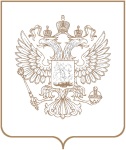 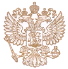 РОСКОМНАДЗОРУПРАВЛЕНИЕ ФЕДЕРАЛЬНОЙ СЛУЖБЫ ПО НАДЗОРУ В СФЕРЕ СВЯЗИ, ИНФОРМАЦИОННЫХ ТЕХНОЛОГИЙ И МАССОВЫХ КОММУНИКАЦИЙ ПО ОМСКОЙ ОБЛАСТИПРИКАЗРОСКОМНАДЗОРУПРАВЛЕНИЕ ФЕДЕРАЛЬНОЙ СЛУЖБЫ ПО НАДЗОРУ В СФЕРЕ СВЯЗИ, ИНФОРМАЦИОННЫХ ТЕХНОЛОГИЙ И МАССОВЫХ КОММУНИКАЦИЙ ПО ОМСКОЙ ОБЛАСТИПРИКАЗРОСКОМНАДЗОРУПРАВЛЕНИЕ ФЕДЕРАЛЬНОЙ СЛУЖБЫ ПО НАДЗОРУ В СФЕРЕ СВЯЗИ, ИНФОРМАЦИОННЫХ ТЕХНОЛОГИЙ И МАССОВЫХ КОММУНИКАЦИЙ ПО ОМСКОЙ ОБЛАСТИПРИКАЗ№ ОмскРуководительС. Г. Гаглоев№п/пНаименование оператораОГРНИННМесто нахожденияКатегория рискаГруппа тяжестиГруппа вероятности№п/пНаименование оператораОГРНИННМесто нахожденияКатегория рискаГруппа тяжестиГруппа вероятности№п/пНаименование оператораОГРНИННМесто нахожденияКатегория рискаГруппа тяжестиГруппа вероятности1АВТОНОМНАЯ НЕКОММЕРЧЕСКАЯ ОРГАНИЗАЦИЯ "ИСПЫТАТЕЛЬНАЯ ЛАБОРАТОРИЯ КАЧЕСТВА ПИЩЕВЫХ ПРОДУКТОВ И ПРОДОВОЛЬСТВЕННОГО СЫРЬЯ "СЕРТИФИКАТ"10255005228275502037772Омская обл., г. Омск, ул. Красный Путь, д.163, кв.320средний рискА42АВТОНОМНАЯ НЕКОММЕРЧЕСКАЯ ОРГАНИЗАЦИЯ "НАУЧНО-ПРАКТИЧЕСКИЙ ЦЕНТР "ЗДОРОВЬЕ НАЦИИ"11755430063745504146632Омская обл., г. Омск, ул. Учебная, д.ДОМ 76средний рискА43АВТОНОМНАЯ НЕКОММЕРЧЕСКАЯ ОРГАНИЗАЦИЯ ДОПОЛНИТЕЛЬНОГО ПРОФЕССИОНАЛЬНОГО ОБРАЗОВАНИЯ "ОМСКИЙ АВИАЦИОННО-СПОРТИВНЫЙ КЛУБ ОБЩЕРОССИЙСКОЙ ОБЩЕСТВЕННО-ГОСУДАРСТВЕННОЙ ОРГАНИЗАЦИИ "ДОБРОВОЛЬНОЕ ОБЩЕСТВО СОДЕЙСТВИЯ АРМИИ, АВИАЦИИ И ФЛОТУ РОССИИ"11655430658195507152183644011,  Омская область, Г. ОМСК, УЛ. 3-Я ОСТРОВСКАЯ, Д. 2 Дсредний рискА44АВТОНОМНАЯ НЕКОММЕРЧЕСКАЯ ОРГАНИЗАЦИЯ ПО ОКАЗАНИЮ НЕМЕДИЦИНСКОЙ РЕАБИЛИТАЦИОННОЙ ПОМОЩИ ЛЮДЯМ С АДДИКТИВНЫМ ПОВЕДЕНИЕМ И ИХ СЕМЬЯМ "РЕАБИЛИТАЦИОННЫЙ ЦЕНТР "ИСТОК"11355430104595504237801644001, Омская область, Г. ОМСК, УЛ. 11-Я ЛИНИЯ, Д. 183, КВ. 5средний рискА45АВТОНОМНОЕ СТАЦИОНАРНОЕ УЧРЕЖДЕНИЕ СОЦИАЛЬНОГО ОБСЛУЖИВАНИЯ ОМСКОЙ ОБЛАСТИ "КУЙБЫШЕВСКИЙ ДОМ-ИНТЕРНАТ ДЛЯ ПРЕСТАРЕЛЫХ И ИНВАЛИДОВ"10255009899425504032040644009, Омская область, Г. ОМСК, УЛ. 10 ЛЕТ ОКТЯБРЯ, Д.194средний рискА46АВТОНОМНОЕ УЧРЕЖДЕНИЕ ОМСКОЙ ОБЛАСТИ ДОПОЛНИТЕЛЬНОГО ОБРАЗОВАНИЯ "СПОРТИВНАЯ ШКОЛА "СИБИРЬ"10255009770405504074145644033,  Омская область, Г. ОМСК, УЛ. СТАРОЗАГОРОДНАЯ РОЩА, Д. 10средний рискА47АДМИНИСТРАЦИЯ БОБРИНСКОГО СЕЛЬСКОГО ПОСЕЛЕНИЯ10555750072785525010287Омская обл., Нововаршавский р-н., с. Бобринка, ул. Ленина, д.38средний рискА48АДМИНИСТРАЦИЯ БОГОСЛОВСКОГО СЕЛЬСКОГО ПОСЕЛЕНИЯ ОМСКОГО МУНИЦИПАЛЬНОГО РАЙОНА ОМСКОЙ ОБЛАСТИ10555530375945528024961644529, ОМСКАЯ, ОМСКИЙ, БОГОСЛОВКА, ЛЕНИНА, д. 34средний рискА49АДМИНИСТРАЦИЯ БОЛЬШЕБИЧИНСКОГО СЕЛЬСКОГО ПОСЕЛЕНИЯ УСТЬ-ИШИМСКОГО МУНИЦИПАЛЬНОГО РАЙОНА ОМСКОЙ ОБЛАСТИ10555670301005538004308Омская обл., Усть-Ишимский р-н., с. Большая Бича, ул. Школьная, д.1, корп.0, кв.0средний рискА410АДМИНИСТРАЦИЯ БОЛЬШЕТАВИНСКОГО СЕЛЬСКОГО ПОСЕЛЕНИЯ УСТЬ-ИШИМСКОГО МУНИЦИПАЛЬНОГО РАЙОНА ОМСКОЙ ОБЛАСТИ10555670299575538004315646586, ОМСКАЯ, УСТЬ-ИШИМСКИЙ, БОЛЬШАЯ ТАВА, ЦЕНТРАЛЬНАЯ, д. 19, к. 0, кв. 0средний рискА411АДМИНИСТРАЦИЯ БОЛЬШЕТЕБЕНДИНСКОГО СЕЛЬСКОГО ПОСЕЛЕНИЯ УСТЬ-ИШИМСКОГО МУНИЦИПАЛЬНОГО РАЙОНА ОМСКОЙ ОБЛАСТИ10555670301775538004259646580, ОМСКАЯ, УСТЬ-ИШИМСКИЙ, БОЛЬШАЯ ТЕБЕНДЯ, СОВЕТСКАЯ, д. 7средний рискА412АДМИНИСТРАЦИЯ ЕЛЬНИЧНОГО СЕЛЬСКОГО ПОСЕЛЕНИЯ СЕДЕЛЬНИКОВСКОГО МУНИЦИПАЛЬНОГО РАЙОНА ОМСКОЙ ОБЛАСТИ10555410090615533006439Омская обл., Седельниковский р-н., с. Ельничное, ул. Центральная, д.ДОМ 4средний рискА413АДМИНИСТРАЦИЯ ЕРМАКОВСКОГО СЕЛЬСКОГО ПОСЕЛЕНИЯ ТАРСКОГО МУНИЦИПАЛЬНОГО РАЙОНА ОМСКОЙ ОБЛАСТИ10555670283295535007389Омская обл., Тарский р-н., с. Ермаковка, пер. Центральный, д.4средний рискА414АДМИНИСТРАЦИЯ ЗАГВАЗДИНСКОГО СЕЛЬСКОГО ПОСЕЛЕНИЯ УСТЬ-ИШИМСКОГО МУНИЦИПАЛЬНОГО РАЙОНА ОМСКОЙ ОБЛАСТИ10555670298705538004227646597, ОМСКАЯ, УСТЬ-ИШИМСКИЙ, ЗАГВАЗДИНО, СОВЕТСКАЯ, д. 78средний рискА415АДМИНИСТРАЦИЯ ИЗУМРУДНИНСКОГО СЕЛЬСКОГО ПОСЕЛЕНИЯ10555750072565525010336Омская обл., Нововаршавский р-н., с. Изумрудное, ул. Октябрьская, д.2средний рискА416АДМИНИСТРАЦИЯ КАЙЛИНСКОГО СЕЛЬСКОГО ПОСЕЛЕНИЯ УСТЬ-ИШИМСКОГО МУНИЦИПАЛЬНОГО РАЙОНА ОМСКОЙ ОБЛАСТИ10555670301225538004298646589, ОМСКАЯ, УСТЬ-ИШИМСКИЙ, КАЙЛЫ, СОВЕТСКАЯ, д. 5средний рискА417АДМИНИСТРАЦИЯ КАЙСИНСКОГО СЕЛЬСКОГО ПОСЕЛЕНИЯ УСТЬ-ИШИМСКОГО МУНИЦИПАЛЬНОГО РАЙОНА ОМСКОЙ ОБЛАСТИ10555670301335538004280646583, Омская область, муниципальный район УСТЬ-ИШИМСКИЙ, УСТЬ-ИШИМСКИЙ Р-Н, С.П. КАЙСИНСКОЕ, П. КАЙСЫ, УЛ. КАЙСИНСКАЯ, Д.8, К.0, КВ.0средний рискА418АДМИНИСТРАЦИЯ КАЛИНИНСКОГО СЕЛЬСКОГО ПОСЕЛЕНИЯ РУССКО-ПОЛЯНСКОГО МУНИЦИПАЛЬНОГО РАЙОНА ОМСКОЙ ОБЛАСТИ10555150261265531007451646792, Омская область, РУССКО-ПОЛЯНСКИЙ Р-Н, С КАЛИНИНО, УЛ ЛЕНИНА, Д. 15Асредний рискА419АДМИНИСТРАЦИЯ КОРМИЛОВСКОГО МУНИЦИПАЛЬНОГО РАЙОНА10255016541775517003159646970, Омская область, КОРМИЛОВСКИЙ Р-Н, РП. КОРМИЛОВКА, УЛ. ЛЕНИНА, Д.20средний рискА420АДМИНИСТРАЦИЯ КРАСОВСКОГО СЕЛЬСКОГО ПОСЕЛЕНИЯ ОКОНЕШНИКОВСКОГО МУНИЦИПАЛЬНОГО  РАЙОНА ОМСКОЙ ОБЛАСТИ10555270165885527007378Омская обл., Оконешниковский р-н., с. Красовка, ул. Островского, д.11средний рискА421АДМИНИСТРАЦИЯ КУКАРСКОГО СЕЛЬСКОГО ПОСЕЛЕНИЯ СЕДЕЛЬНИКОВСКОГО МУНИЦИПАЛЬНОГО РАЙОНА ОМСКОЙ ОБЛАСТИ10555410090405533006421646491, Омская область, СЕДЕЛЬНИКОВСКИЙ Р-Н, С. КУКАРКА, УЛ. ЦЕНТРАЛЬНАЯсредний рискА422АДМИНИСТРАЦИЯ ЛАМАНОВСКОГО СЕЛЬСКОГО ПОСЕЛЕНИЯ КОЛОСОВСКОГО МУНИЦИПАЛЬНОГО РАЙОНА ОМСКОЙ ОБЛАСТИ10555670295285516002924Омская обл., Колосовский р-н., с. Ламаново, ул. Зеленая, д.14, корп.А, кв.-средний рискА423АДМИНИСТРАЦИЯ ЛЕЖАНСКОГО СЕЛЬСКОГО ПОСЕЛЕНИЯ ГОРЬКОВСКОГО МУНИЦИПАЛЬНОГО РАЙОНА ОМСКОЙ ОБЛАСТИ10555310059255512005716646612,  Омская область, ГОРЬКОВСКИЙ Р-Н, С. ЛЕЖАНКА, УЛ. СОВЕТСКАЯ, Д.3Асредний рискА424АДМИНИСТРАЦИЯ МУНИЦИПАЛЬНОГО ОБРАЗОВАНИЯ "БЕЛОГРИВСКОЕ СЕЛЬСКОЕ ПОСЕЛЕНИЕ"10555670264265511003152Омская обл., Большеуковский р-н., с. Белогривка, ул. П.Сидельникова, д.1, корп.А, кв.-средний рискА425АДМИНИСТРАЦИЯ МУНИЦИПАЛЬНОГО ОБРАЗОВАНИЯ "СТАНОВСКОЕ СЕЛЬСКОЕ ПОСЕЛЕНИЕ"10555670293965511003219Омская обл., Большеуковский р-н., с. Становка, ул. Мира, д.35, корп.-, кв.-средний рискА426АДМИНИСТРАЦИЯ МУНИЦИПАЛЬНОГО ОБРАЗОВАНИЯ "УРАЛИНСКОЕ СЕЛЬСКОЕ ПОСЕЛЕНИЕ"10555670263825511003145Омская обл., Большеуковский р-н., с. Уралы, ул. Центральная, д.62, корп.-, кв.-средний рискА427АДМИНИСТРАЦИЯ МУНИЦИПАЛЬНОГО ОБРАЗОВАНИЯ "ЧЕБАКЛИНСКОЕ СЕЛЬСКОЕ ПОСЕЛЕНИЕ"10555670265035511003184Омская обл., Большеуковский р-н., с. Чебаклы, ул. Набережная, д.2, корп.А, кв.-средний рискА428АДМИНИСТРАЦИЯ МУНИЦИПАЛЬНОГО ОБРАЗОВАНИЯ "ЧЕРНЕЦОВСКОЕ СЕЛЬСКОЕ ПОСЕЛЕНИЕ"10555670264705511003177646382, Омская область, БОЛЬШЕУКОВСКИЙ Р-Н, С. ЧЕРНЕЦОВКА, УЛ. ИВАНОВА, Д.5, -, -средний рискА429АДМИНИСТРАЦИЯ МУНИЦИПАЛЬНОГО ОБРАЗОВАНИЯ БОГОЛЮБОВСКОЕ СЕЛЬСКОЕ ПОСЕЛЕНИЕ МАРЬЯНОВСКОГО МУНИЦИПАЛЬНОГО РАЙОНА ОМСКОЙ ОБЛАСТИ10555390066215521007406Омская обл., Марьяновский р-н., с. Боголюбовка, пер. Школьный, д.14средний рискА430АДМИНИСТРАЦИЯ МУНИЦИПАЛЬНОГО ОБРАЗОВАНИЯ ВАСИЛЬЕВСКОЕ СЕЛЬСКОЕ ПОСЕЛЕНИЕ МАРЬЯНОВСКОГО МУНИЦИПАЛЬНОГО РАЙОНА ОМСКОЙ ОБЛАСТИ10555390064565521007332Омская обл., Марьяновский р-н., п. Конезаводский, ул. Дорожная, д.9средний рискА431АДМИНИСТРАЦИЯ МУНИЦИПАЛЬНОГО ОБРАЗОВАНИЯ ЗАРИНСКОЕ СЕЛЬСКОЕ ПОСЕЛЕНИЕ МАРЬЯНОВСКОГО МУНИЦИПАЛЬНОГО РАЙОНА ОМСКОЙ ОБЛАСТИ10555390064455521007325Омская обл., Марьяновский р-н., с. Заря Свободы, ул. Ленина, д.55средний рискА432АДМИНИСТРАЦИЯ МУНИЦИПАЛЬНОГО ОБРАЗОВАНИЯ ИНГАЛИНСКОГО СЕЛЬСКОГО ПОСЕЛЕНИЯ БОЛЬШЕРЕЧЕНСКОГО МУНИЦИПАЛЬНОГО РАЙОНА ОМСКОЙ ОБЛАСТИ10555170058405510007570646683,  Омская область, БОЛЬШЕРЕЧЕНСКИЙ Р-Н, С. ИНГАЛЫ, УЛ. ШКОЛЬНАЯ, Д. 1Асредний рискА433АДМИНИСТРАЦИЯ МУНИЦИПАЛЬНОГО ОБРАЗОВАНИЯ КРАСНОЯРСКОГО СЕЛЬСКОГО ПОСЕЛЕНИЯ БОЛЬШЕРЕЧЕНСКОГО МУНИЦИПАЛЬНОГО РАЙОНА ОМСКОЙ ОБЛАСТИ10555170058295510007524Омская обл., Большереченский р-н., с. Красный Яр, ул. Советов, д.4средний рискА434АДМИНИСТРАЦИЯ МУНИЦИПАЛЬНОГО ОБРАЗОВАНИЯ НОВОЛОГИНОВСКОГО СЕЛЬСКОГО ПОСЕЛЕНИЯ БОЛЬШЕРЕЧЕНСКОГО МУНИЦИПАЛЬНОГО РАЙОНА ОМСКОЙ ОБЛАСТИ10555170058185510007531Омская обл., Большереченский р-н., с. Новологиново, ул. Советская, д.63средний рискА435АДМИНИСТРАЦИЯ МУНИЦИПАЛЬНОГО ОБРАЗОВАНИЯ ОРЛОВСКОЕ СЕЛЬСКОЕ ПОСЕЛЕНИЕ МАРЬЯНОВСКОГО МУНИЦИПАЛЬНОГО РАЙОНА ОМСКОЙ ОБЛАСТИ10555390066105521007396Омская обл., Марьяновский р-н., с. Орловка, ул. 50 лет Октября, д.11средний рискА436АДМИНИСТРАЦИЯ МУНИЦИПАЛЬНОГО ОБРАЗОВАНИЯ ПИКЕТИНСКОЕ СЕЛЬСКОЕ ПОСЕЛЕНИЕ МАРЬЯНОВСКОГО МУНИЦИПАЛЬНОГО РАЙОНА ОМСКОЙ ОБЛАСТИ10555390065665521007371Омская обл., Марьяновский р-н., с. Пикетное, ул. Советская 1-я, д.4, корп.Бсредний рискА437АДМИНИСТРАЦИЯ МУНИЦИПАЛЬНОГО ОБРАЗОВАНИЯ СТАРОКАРАСУКСКОГО СЕЛЬСКОГО ПОСЕЛЕНИЯ БОЛЬШЕРЕЧЕНСКОГО МУНИЦИПАЛЬНОГО РАЙОНА ОМСКОЙ ОБЛАСТИ10555170059505510007612646686, Омская обл, Большереченский р-н, Старокарасук с, Ленина ул, д. 16средний рискА438АДМИНИСТРАЦИЯ МУНИЦИПАЛЬНОГО ОБРАЗОВАНИЯ ТАКМЫКСКОГО СЕЛЬСКОГО ПОСЕЛЕНИЯ БОЛЬШЕРЕЧЕНСКОГО МУНИЦИПАЛЬНОГО РАЙОНА ОМСКОЙ ОБЛАСТИ10555170057525510007500Омская обл., Большереченский р-н., с. Такмык, ул. Школьная, д.5средний рискА439АДМИНИСТРАЦИЯ МУНИЦИПАЛЬНОГО ОБРАЗОВАНИЯ ШАРАПОВСКОЕ СЕЛЬСКОЕ ПОСЕЛЕНИЕ МАРЬЯНОВСКОГО МУНИЦИПАЛЬНОГО РАЙОНА ОМСКОЙ ОБЛАСТИ10555390064675521007340646050, Омская область, муниципальный район МАРЬЯНОВСКИЙ, МАРЬЯНОВСКИЙ Р-Н, С.П. ШАРАПОВСКОЕ, УЛ. МОЛОДЕЖНАЯ, Д.11средний рискА440АДМИНИСТРАЦИЯ НИКОЛЬСКОГО СЕЛЬСКОГО ПОСЕЛЕНИЯ УСТЬ-ИШИМСКОГО МУНИЦИПАЛЬНОГО РАЙОНА ОМСКОЙ ОБЛАСТИ10555670301445538004273646590, ОМСКАЯ, УСТЬ-ИШИМСКИЙ, НИКОЛЬСК, СОВЕТСКАЯ, д. 5средний рискА441АДМИНИСТРАЦИЯ НОВОЛОГИНОВСКОГО СЕЛЬСКОГО ПОСЕЛЕНИЯ КОЛОСОВСКОГО МУНИЦИПАЛЬНОГО РАЙОНА ОМСКОЙ ОБЛАСТИ10555670287035516002875646360,  Омская область, КОЛОСОВСКИЙ Р-Н, С. НОВОЛОГИНОВО, УЛ. ЦЕНТРАЛЬНАЯ, Д.48, -, -средний рискА442АДМИНИСТРАЦИЯ НОВОУЙСКОГО СЕЛЬСКОГО ПОСЕЛЕНИЯ СЕДЕЛЬНИКОВСКОГО МУНИЦИПАЛЬНОГО РАЙОНА ОМСКОЙ ОБЛАСТИ10555410089845533006397Омская обл., Седельниковский р-н., с. Новоуйка, ул. З.Максименко, д.2средний рискА443АДМИНИСТРАЦИЯ ОРЕХОВСКОГО СЕЛЬСКОГО ПОСЕЛЕНИЯ УСТЬ-ИШИМСКОГО МУНИЦИПАЛЬНОГО РАЙОНА ОМСКОЙ ОБЛАСТИ10555670298585538004210646588, ОМСКАЯ, УСТЬ-ИШИМСКИЙ, ОРЕХОВО, ШКОЛЬНАЯ, д. 32средний рискА444АДМИНИСТРАЦИЯ ПАВЛОГРАДСКОГО ГОРОДСКОГО ПОСЕЛЕНИЯ ПАВЛОГРАДСКОГО МУНИЦИПАЛЬНОГО РАЙОНА ОМСКОЙ ОБЛАСТИ10555150265115529004622Омская обл., Павлоградский р-н., рп. Павлоградка, ул. Пролетарская, д.14средний рискА445АДМИНИСТРАЦИЯ ПАНОВСКОГО СЕЛЬСКОГО ПОСЕЛЕНИЯ УСТЬ-ИШИМСКОГО МУНИЦИПАЛЬНОГО РАЙОНА ОМСКОЙ ОБЛАСТИ10555670301555538004266646593, ОМСКАЯ, УСТЬ-ИШИМСКИЙ, ПАНОВО, ЦЕНТРАЛЬНАЯ, д. 10средний рискА446АДМИНИСТРАЦИЯ ПОБЕДОВСКОГО СЕЛЬСКОГО ПОСЕЛЕНИЯ10555750071685525010255Омская обл., Нововаршавский р-н., с. Победа, ул. Центральная, д.6Асредний рискА447АДМИНИСТРАЦИЯ СЛАВЯНСКОГО СЕЛЬСКОГО ПОСЕЛЕНИЯ ШЕРБАКУЛЬСКОГО МУНИЦИПАЛЬНОГО РАЙОНА ОМСКОЙ ОБЛАСТИ10555570078795540007433646705,  Омская область, ШЕРБАКУЛЬСКИЙ Р-Н, С. ТАЛОВСКОЕ, УЛ. ЦЕНТРАЛЬНАЯ, Д.12средний рискА448АДМИНИСТРАЦИЯ СЛОБОДЧИКОВСКОГО СЕЛЬСКОГО ПОСЕЛЕНИЯ УСТЬ-ИШИМСКОГО МУНИЦИПАЛЬНОГО РАЙОНА ОМСКОЙ ОБЛАСТИ10555670298475538004202646587, ОМСКАЯ, УСТЬ-ИШИМСКИЙ, СЛОБОДЧИКИ, ЦЕНТРАЛЬНАЯ, д. 20средний рискА449АДМИНИСТРАЦИЯ УСТЬ-ИШИМСКОГО СЕЛЬСКОГО ПОСЕЛЕНИЯ УСТЬ-ИШИМСКОГО МУНИЦИПАЛЬНОГО РАЙОНА ОМСКОЙ ОБЛАСТИ10555670299135538004322646580, ОМСКАЯ, УСТЬ-ИШИМСКИЙ, УСТЬ-ИШИМ, ШКОЛЬНАЯ, д. 20средний рискА450АДМИНИСТРАЦИЯ УСТЬ-ТАРСКОГО СЕЛЬСКОГО ПОСЕЛЕНИЯ ТАРСКОГО МУНИЦИПАЛЬНОГО РАЙОНА ОМСКОЙ ОБЛАСТИ10555670285385535007477Омская обл., Тарский р-н., с. Усть-Тара, ул. Зеленая, д.ДОМ 35средний рискА451АДМИНИСТРАЦИЯ УТУСКУНСКОГО СЕЛЬСКОГО ПОСЕЛЕНИЯ УСТЬ-ИШИМСКОГО МУНИЦИПАЛЬНОГО РАЙОНА ОМСКОЙ ОБЛАСТИ10555670298915538004241646580, ОМСКАЯ, УСТЬ-ИШИМСКИЙ, УТУСКУН, СОВЕТСКАЯ, д. 34средний рискА452АДМИНИСТРАЦИЯ ЧЕРЛАКСКОГО  ГОРОДСКОГО ПОСЕЛЕНИЯ10555750074325539013721646250, Омская область, ЧЕРЛАКСКИЙ Р-Н, РП. ЧЕРЛАК, УЛ. МЕЛЬНИКОВА, Д.1, К.Гсредний рискА453АДМИНИСТРАЦИЯ ЯРКОВСКОГО СЕЛЬСКОГО ПОСЕЛЕНИЯ УСТЬ-ИШИМСКОГО МУНИЦИПАЛЬНОГО РАЙОНА ОМСКОЙ ОБЛАСТИ10555670298805538004234646599, ОМСКАЯ, УСТЬ-ИШИМСКИЙ, ЯРКОВО, ГОРЬКОГО, д. 4средний рискА454АКЦИОНЕРНОЕ ОБЩЕСТВО "АПТЕЧНАЯ СЕТЬ "ОМСКОЕ ЛЕКАРСТВО"10955430106725501217490644050, Омская область, Г. ОМСК, ПР-КТ МИРА, Д.40средний рискА455АКЦИОНЕРНОЕ ОБЩЕСТВО "БЕРНАРДИН"11322240071562224163767644073, ОМСКАЯ, ОМСК, ДИАНОВА, д. ДОМ 39, кв. ОФИС 44средний рискА456АКЦИОНЕРНОЕ ОБЩЕСТВО "ГРУЗОВОЕ АВТОТРАНСПОРТНОЕ ПРЕДПРИЯТИЕ № 6"10255012436355506018844644041, Омская область, городской округ ГОРОД ОМСК, Г ОМСК, УЛ 1-Я ЖЕЛЕЗНОДОРОЖНАЯ, Д. 1, К. 2средний рискА457АКЦИОНЕРНОЕ ОБЩЕСТВО "ИТ БАНК"10255000011635503008333644024, Омская обл., г. Омск, ул. Думская, д. 7средний рискА458АКЦИОНЕРНОЕ ОБЩЕСТВО "ОМСКГОРГАЗ"10255009728815504037369644024, Омская область, Г. ОМСК, УЛ. КРАСНЫХ ЗОРЬ, Д.19средний рискА459АКЦИОНЕРНОЕ ОБЩЕСТВО "ОМСКИЙ БЕКОН"10255015943045515000025646906, Омская область, КАЛАЧИНСКИЙ Р-Н, Г. КАЛАЧИНСК, УЛ. СТРОИТЕЛЬНАЯ, Д.11средний рискА460АКЦИОНЕРНОЕ ОБЩЕСТВО "ОМСКШИНА"10255012447795506007419644018, Омская область, Г. ОМСК, УЛ. П.В.БУДЕРКИНА, Д.2средний рискА461АКЦИОНЕРНОЕ ОБЩЕСТВО "ПЛОДОПИТОМНИК ЛИСАВЕНКО"10255015965815515010111646904, Омская область, КАЛАЧИНСКИЙ Р-Н, Г. КАЛАЧИНСК, УЛ. ЛИСАВЕНКО, Д.1средний рискА462АКЦИОНЕРНОЕ ОБЩЕСТВО "СОЦСФЕРА"10455530087205528022883644518, ОМСКАЯ, ОМСКИЙ, ЧЕРНОЛУЧЬЕ, БАЗА ОТДЫХА ИМ. СТРЕЛЬНИКОВАсредний рискА463АКЦИОНЕРНОЕ ОБЩЕСТВО "ЭНЕРГОАВТОТРАНС"10455130007085507067851644022, ОМСКАЯ, ОМСК, НОВОРОССИЙСКАЯ, д. 6средний рискА464АССОЦИАЦИЯ "НЕКОММЕРЧЕСКОЕ ПАРТНЕРСТВО "ОБЛАСТНОЙ МОЛОДЕЖНЫЙ ЦЕНТР "ХИМИК"10255018696455528014106644100, Омская обл, Омск г, Королева пр-кт, д. 1средний рискА465Автономная некоммерческая организация "Учебная автомобильная школа  "АвтоПрофи"11055000010235505046408644109, Омская обл, Омск г, Сибирский пр-кт, д. 12, кв. 43средний рискА466Автономное учреждение здравоохранения Омской области "Врачебно-косметологическая лечебница"10255011757215505013040644048, Омская обл, Омск г, Иртышская наб, д. 39средний рискА467Администрация (Правление) Первотаровского казачьего сельского поселения Исилькульского муниципального района Омской области10555250222335514007099646016, Омская обл, Исилькульский р-н, Первотаровка с, Зеленая ул, д. 3средний рискА468Администрация Азовского немецкого национального муниципального района Омской области10255015150275509001084646880, Омская обл., Азовский немецкий национальный р-н, с. Азово, ул. 1 Мая, д. 1средний рискА469Администрация Алаботинского сельского поселения Русско-Полянского муниципального района Омской области10555105267315531007469646788, Омская область, Русско-Полянский район, с.Алабота, ул.Набережная, д.7средний рискА470Администрация Астыровского сельского поселения Горьковского муниципального района Омской области10555310058595512005667646602, Омская обл, Горьковский р-н, Астыровка с, 30 лет Победы ул, д. 42средний рискА471Администрация Атирского сельского поселения Тарского муниципального района Омской области10555670290885535007526646523, Омская область, Тарский район, с. Атирка, ул. Восточная, д. 2 Асредний рискА472Администрация Ачаирского сельского поселения Омского муниципального района Омской области10555530376715528025002644543, Омская обл, Омский р-н, Ачаир с, Школьная ул, д. 46, корп. -, кв. -средний рискА473Администрация Баженовского сельского поселения Саргатского муниципального района Омской области10555170056105510007443646406, Омская обл, Саргатский р-н, Баженово с, Саргатская ул, д. 26, корп. асредний рискА474Администрация Богодуховского сельского поселения Павлоградского муниципального района Омской области10555150265335529004630646775, Омская область, Павлоградский район, с. Богодуховка, ул. Степная, д. 26 Асредний рискА475Администрация Большеатмасского сельского поселения10555750070145539013665646274, Омская обл, Черлакский р-н, Большой Атмас с, Зеленая ул, д. 59 бсредний рискА476Администрация Большереченского муниципального района Омской области10255015328255510002276Омская обл., Большереченский район, п.г.т. Большеречье, ул. Советов, 69средний рискА477Администрация Борисовского сельского поселения Шербакульского муниципального района Омской области10555570079905540007497646710, Омская обл, Шербакульский р-н, Борисовское с, Советская ул, д. 17средний рискА478Администрация Борчанского сельского поселения Кормиловского муниципального района Омской области10555310051885517008527646977, Омская область, Кормиловский район, с. Борки, ул. Советская, д. 19 Бсредний рискА479Администрация Гауфского сельского поселения Азовского немецкого национального муниципального района Омской области10555150259835509005949646892, Омская область, Азовский район, с. Гауф, ул. Школьная, д. 8средний рискА480Администрация Георгиевского сельского поселения Горьковского муниципального района Омской области10555310057165512005603646610, Омская обл, Горьковский р-н, Георгиевка с, Центральная ул., д. 51Асредний рискА481Администрация Глуховского сельского поселения Калачинского муниципального  района Омской области10555270146305515103623Омская обл., Калачинский р-н, с. Глуховка, ул. Ленина, д. 52, к. 1средний рискА482Администрация Горьковского городского поселения10555310057605512005635646600, Омская обл, Горьковский р-н, Горьковское рп, Красный Путь ул, д. 2средний рискА483Администрация Горьковского муниципального района Омской области10555310057715512005642646600, Омская обл, Горьковский р-н, Горьковское рп, Красный Путь ул, д. 2средний рискА484Администрация Егоровского сельского поселения Тарского муниципального района Омской области10555670294735535007533646529, Омская обл, Тарский р-н, Егоровка с, 1-й Переулок, д. 2средний рискА485Администрация Екатерининского сельского поселения Тарского муниципального района Омской области10555670285605535007484646510, Омская обл., Тарский р-н, с. Екатерининское, ул. Советская, д. 64средний рискА486Администрация Екатеринославского сельского поселения Шербакульского муниципального района Омской области10555570079125540007458646703, Омская область, Шербакульский район, с. Екатеринославка, ул. Устимука, д. 49средний рискА487Администрация Заливинского сельского поселения Тарского муниципального района Омской области10555670283405535007396646519, Омская область, Тарский район, с. Заливино, ул. Васильева. д. 1 а.средний рискА488Администрация Замелетеновского сельского поселения Любинского муниципального района Омской области10555350045905519078590646152, Омская область, Любинский район, с. Замелетеновка, ул. Октябрьская, д. 10средний рискА489Администрация Звонаревокутского сельского поселения Азовского немецкого национального муниципального района Омской области10555150259725509005963646882, Омская область, Азовский район, с. Звонарев Кут, ул. Советская, д. 41средний рискА490Администрация Золотниковского сельского поселения Оконешниковского муниципального района Омской области10555270165775527007360646961, Омская область, Оконешниковский район, с Золотая Нива, ул. Садовая, д. 30средний рискА491Администрация Изюмовского сельского поселения Шербакульского муниципального района Омской области10555570079785540007480646714, Омская обл, Шербакульский р-н, Изюмовка с, Школьная ул, д. 27средний рискА492Администрация Иртышского сельского поселения10555750070365539013658646261, Омская обл., Черлакский р-н, с. Иртыш, ул. Бархатовой, д. 66средний рискА493Администрация Иртышского сельского поселения Омского муниципального района Омской области10555530376385528024986644551, Омская обл., Омский р-н, п. Иртышский, ул. Садовая, д. 29средний рискА494Администрация Кейзесского сельского поселения Седельниковского муниципального района Омской области10555410089625533006380646486, Омская обл, Седельниковский р-н, Кейзес с, Советская ул, д. 1средний рискА495Администрация Кировского административного округа города Омска10255013963605507010862644082, г.Омск,  ул. Профинтерна, 15средний рискА496Администрация Колосовского муниципального района Омской области10255016332995516001039646350, Омская область, Колосовский район, с. Колосовка, ул. Ленина, д.5средний рискА497Администрация Колосовского сельского поселения Колосовского муниципального района Омской области10555670295835516002931646350, Омская область, Колосовский район, с.Колосовка, ул. Ленина, д.5средний рискА498Администрация Корсинского сельского поселения Колосовского муниципального района Омской области10555670287145516002868646364, Омская область, Колосовский муниципальный район, с. Корсино, ул. Центральная,  д. 9.средний рискА499Администрация Крайчиковского сельского поселения Колосовского муниципального  района Омской области10555670295945516002949646353, Омская обл, Колосовский р-н, Крайчиково с, Победы ул, д. 18средний рискА4100Администрация Краснооктябрьского сельского поселения Черлакского муниципального района10555750067615539013538646270, Омская обл, Черлакский р-н, Красный Октябрь с, Березовая ул, д. 1средний рискА4101Администрация Краснополянского сельского поселения Горьковского муниципального района Омской области10555310057825512005650646616, Омская область, Горьковский район, с. Красная Поляна,  Почтовы пер., д. 2средний рискА4102Администрация Красноярского городского поселения Любинского муниципального района Омской области10555350045795519078618646176, Омская область, Любинский район, р.п. Красный Яр, ул. Первомайская, д. 12средний рискА4103Администрация Красноярского сельского поселения Омского муниципального района Омской области10555530376935528025010644510, Омская обл, Омский р-н, Красноярка с, Ленина ул, д. 8, корп. -, кв. -средний рискА4104Администрация Крутинского муниципального  района  Омской области10255016842185518003761646130, Омская обл., Крутинский р-н, рп. Крутинка, ул. Ленина, д. 9средний рискА4105Администрация Куликовского сельского поселения Калачинского муниципального района Омской области10555270147845515103662646927, Омская область, Калачинский район, с. Куликово, ул. 50 лет ВЛКСМ,  д. 3.средний рискА4106Администрация Кутузовского сельского поселения Шербакульского муниципального района Омской области10555570079345540007465646711, Омская обл, Шербакульский р-н, Кутузовка с, Советская ул, д. 28средний рискА4107Администрация Ленинского сельского поселения Таврического муниципального района Омской области10555150288435534010847646808, Омская область, Таврический район, д.Новоселецк, ул.Садовая, д.19средний рискА4108Администрация Ложниковского сельского поселения Тарского муниципального района Омской области10555670283735535007406646507, Омская обл., Тарский р-н, с. Ложниково, ул. Тарская, д. 30средний рискА4109Администрация Лузинского сельского поселения Омского муниципального района Омской области10555530380785528025186644504, Омская обл., Омский р-н, с. Лузино, ул. 30 лет Победы, д. 14средний рискА4110Администрация Любинского городского поселения Любинского муниципального района Омской области10555350045805519078600646160, Омская область, р.п. Любинский, ул. Октябрьская, д. 81средний рискА4111Администрация Любомировского сельского поселения Таврического муниципального района Омской области10555150288655534010861Омская область, Таврический район, с. Любомировка, ул. Лесная, д.1средний рискА4112Администрация Максимовского сельского поселения Шербакульского муниципального района Омской области10555570078905540007440646706, Омская обл., Шербакульский р-н, с. Максимовка, ул. Ленина, д. 2средний рискА4113Администрация Мартюшевского сельского поселения Тарского муниципального района Омской области10555670302325535007597646517, Омская область, Тарский район, с. Мартюшево, ул. Комсомольская, д. 5средний рискА4114Администрация Марьяновского муниципального района Омской области10255017178235520001546646040, Омская обл., Марьяновский р-н, рп. Марьяновка, ул. Победы, д. 2средний рискА4115Администрация Междуреченского сельского поселения Тарского муниципального района Омской области10555670302215535007607646511, Омская обл., Тарский р-н, п. Междуречье, ул. Центральная, д. 14средний рискА4116Администрация Морозовского сельского поселения Омского муниципального района Омской области10555530376505528024993644555, Омская обл, Омский р-н, Морозовка с, 60 лет Победы ул, д. 2, корп. -, кв. -средний рискА4117Администрация Москаленского муниципального района Омской области10255017577645521002870646070, Омская обл., Москаленский р-н, р.п. Москаленки, ул. Комсомольская, д. 61средний рискА4118Администрация Нагорно-Ивановского сельского поселения Тарского муниципального района Омской области10555670301885535007621646513, Омская обл, Тарский р-н, Нагорное с, Центральная ул, д. 34, корп. Бсредний рискА4119Администрация Неверовского сельского поселения Таврического муниципального района Омской области10555150288325534010830646815, Омская область, Таврический район, с. Неверовка, ул. Пушкина, д. 9средний рискА4120Администрация Некрасовского сельского поселения Кормиловского муниципального района10555310056395517008608646970, Омская область, Кормиловский район, с. Некрасовка, ул. Ленина, д. 56средний рискА4121Администрация Нивского сельского поселения Павлоградского муниципального района Омской области10555150266765529004693646767, Омская обл., Павлоградский р-н, д. Явлено-Покровка, ул. Мира, д. 3средний рискА4122Администрация Нижнеиртышского сельского поселения Саргатского муниципального района Омской области10555170056095510007436646402, Омская обл, Саргатский р-н, Нижнеиртышское с, Центральная ул, д. 3средний рискА4123Администрация Нововаршавского муниципального района Омской области10255018170985525003723646830, Омская обл., Нововаршавский р-н, рп. Нововаршавка, ул. Красный Путь, д. 1средний рискА4124Администрация Новоомского сельского поселения Омского муниципального района Омской области10555530377925528025066646501, Омская обл., Омский р-н, п. Новоомский, ул. Новая, д. 1, к. -, кв. -средний рискА4125Администрация Новопокровского сельского поселения Горьковского муниципального района Омской области10555310058815512005699646604, Омская обл., Горьковский р-н, Новопокровка  с., Центральная  ул.,  д. 5средний рискА4126Администрация Новосанжаровского сельского поселения Русско-Полянского муниципального района  Омской области10555150272045531007532646790, Омская область, Русско-Полянский   район, с. Новосанжаровка, ул. Ленина, 8средний рискА4127Администрация Новосельского сельского поселения Кормиловского муниципального района10555310052215517008541646980, Омская обл, Кормиловский р-н, Новоселье с, Советская ул, д. 36, корп. бсредний рискА4128Администрация Новотроицкого сельского поселения Омского муниципального района Омской области10555530379135528025115644514, Омская обл, Омский р-н, Новотроицкое с, Центральная ул, д. 7, корп. -, кв. -средний рискА4129Администрация Новотроицкого сельского поселения Саргатского муниипального  района Омской области10555170062365510007637646419, Омская обл, Саргатский р-н, Новотроицк с, Юбилейная ул, д. 4средний рискА4130Администрация Оглухинского сельского поселения Крутинского муниципального района Омской области10555250238285518007131646132, Омская область, Крутинский район, с. Оглухино, ул. Советская, д. 34средний рискА4131Администрация Одесского муниципального района Омской области10255018311455526000066646860, Омская обл., Одесский р-н, с. Одесское, ул. Ленина, д. 24средний рискА4132Администрация Оконешниковского муниципального района Омской области10255018461605527003849646940, Омская обл., Оконешниковский район, р.п. Оконешниково, ул. Пролетарская, д. 73средний рискА4133Администрация Октябрьского сельского поселения Горьковского муниципального района Омской области10555310058605512005674646611, Омская обл., Горьковский р-н, с. Октябрьское, ул. Ленина, д. 12средний рискА4134Администрация Орловского сельского поселения Тарского муниципального района Омской области10555670284835535007460646503, Омская обл., Тарский р-н, с. Орлово, ул. Блочная, д. 14средний рискА4135Администрация Осокинского сельского поселения Калачинского муниципального района Омской области10555270145645515103616646926, Омская область, Калачинский муниципальный район, с. Осокино, ул. Больничная, д. 3.средний рискА4136Администрация Павлоградского муниципального района Омской области10255019315425529002167646760, Омская область, рп Павлоградка, ул. Ленина, 49средний рискА4137Администрация Павлодаровского сельского поселения Горьковского муниципального района Омской области10555310058705512005681646615, Омская обл, Горьковский р-н, Павлодаровка с, Центральная ул, д. 39средний рискА4138Администрация Пановского сельского поселения Крутинского муниципального района Омской области10555250239505518007195646142, Омская обл, Крутинский р-н, Паново с, Зеленая ул, д. 4средний рискА4139Администрация Побочинского сельского поселения Одесского муниципального района Омской области10555150291845526004984646871, Омская область, Одесский район, с.Побочино, ул.Октябрьская, д.32бсредний рискА4140Администрация Пологрудовского сельского поселения Тарского муниципального района Омской области10555670302875535007580646522, Омская область, Тарский район, с. Пологрудово, ул. Ленина, д. 13средний рискА4141Администрация Пристанского сельского поселения Таврического муниципального района Омской области10555150288765534010879646822, Омская обл., Таврический р-н, с. Пристанское, ул. Иртышская, дом 6средний рискА4142Администрация Пролетарского сельского поселения Любинского муниципального района Омской области10555350047995519078745646164, Омская обл., Любинский р-н, п. Пролетарский, ул. 60 лет Октября, д. 1средний рискА4143Администрация Пушкинского сельского поселения Омского муниципального района Омской области10555530380015528025154644540, Омская обл, Омский р-н, Пушкино с, Ленина ул, д. 56, корп. -, кв. -средний рискА4144Администрация Репинского сельского поселения Калачинского муниципального района Омской области10555270143115515103574646929, Омская обл, Калачинский р-н, Репинка с, Советская ул, д. 8средний рискА4145Администрация Розовского сельского поселения Русско-Полянского муниципального района Омской области10555150271495531007500646783, Омская область, Русско-Полянский район, с. Бологое, ул. Комсомольская, д. 37средний рискА4146Администрация Русско-Полянского городского поселения Русско-Полянского муниципального района Омской области10555150273255531007540646780, Омская область, Русско-Полянский муниципальный район, р.п. Русская Поляна, ул. Ленина, д. 78средний рискА4147Администрация Русско-Полянского муниципального района Омской области10255019571615531000093646780, Омская обл., Русско-Полянский р-н, р.п. Русская Поляна, ул. Комсомольская, 59средний рискА4148Администрация Рыжковского сельского поселения Крутинского муниципального района Омской области10555250238725518007156646133, Омская область, Крутинский район, с. Рыжково, ул. Зеленая, д. 4средний рискА4149Администрация Рязанского сельского поселения Муромцевского муниципального района Омской области10555410086435522006211646446, Омская обл, Муромцевский р-н, Рязаны с, Центральная ул, д. 50средний рискА4150Администрация Саргатского городского поселения Саргатского муниципального района Омской области10555170063135510007644646400, Омская обл., Саргатский р-н, рп. Саргатское, ул. Коммунальная, д. 9средний рискА4151Администрация Саргатского муниципального района Омской области10255019740355532003160646400, Омская обл., Саргатский р-н, р. п. Саргатское, ул. Октябрьская, д. 38Бсредний рискА4152Администрация Седельниковского муниципального района Омской области10255019858275533001007646600, Омская обл., Седельниковский р-н, с. Седельниково, ул. Избышева, д. 18Асредний рискА4153Администрация Серебрянского сельского поселения Горьковского муниципального района Омской области10555310057385512005628646605, Омская обл, Горьковский р-н, Серебряное  с., Красноярова , ул., д. 2 Bсредний рискА4154Администрация Солнечного сельского поселения Русско-Полянского муниципального района Омской области10555150279525531007557646780, Омская область, Русско-Полянский район, с. Солнечное, ул. Титова , д. 4средний рискА4155Администрация Солянского сельского поселения Черлакского муниципального района Омской области10555750068385539013577646263, Омская область, Черлакский район,  с. Соляное, ул. 50 лет Октября, д.5средний рискА4156Администрация Сосновского сельского поселения Азовского немецкого национального муниципального района Омской области10555150259405509005924646885, Омская область, Азовский немецкий национальный муниципальный район, с. Сосновка, ул. Советская, д. 22средний рискА4157Администрация Соускановского сельского поселения Тарского муниципального района Омской области10555670285165535007452646509, Омская обл., Тарский р-н, с. Соусканово, ул. Центральная, д. 18средний рискА4158Администрация Суховского сельского поселения Горьковского муниципального района Омской области10555310057275512005610646614, Омская обл, Горьковский р-н, Сухое с, Комарова ул, д. 6средний рискА4159Администрация Сыропятского сельского поселения Кормиловского муниципального района Омской области10555310056505517008615646991, Омская область, Кормиловский район, с. Сыропятское, ул. Береговая, д. 38средний рискА4160Администрация Талбакульского сельского поселения Колосовского муниципального района Омской области10555670288465516002843646352, Омская область, Колосовский муниципальный район, с. Талбакуль, ул. Российская, д. 1средний рискА4161Администрация Тарского муниципального района Омской области10255020117875535003345646530, Омская область, г. Тара, пл. Ленина, д. 21средний рискА4162Администрация Татарского сельсовета Черлакского района10555750069925539013680646275, Омская обл, Черлакский р-н, Татарка с, Зеленая ул, д.42средний рискА4163Администрация Троицкого сельского поселения Омского муниципального района Омской области10555530378365528025080644520, Омская обл, Омский р-н, Троицкое с, Октябрьская ул, д. 1асредний рискА4164Администрация Увалобитиинского сельского поселения Саргатского муниципального района Омской области10555170056755510007468646421, Омская обл, Саргатский р-н, Увальная Бития д, Центральная ул, д. 19средний рискА4165Администрация Усть-Ишимского муниципального района Омской области10255020917355538002156646580, Омская область., Усть-Ишимский район, с. Усть-Ишим, ул. Советская, д.33средний рискА4166Администрация Харламовского сельского поселения Таврического муниципального района Омской области10555150288105534010815646812, Омская область, Таврический район, с. Харламово, ул. Пушкина, д. 33средний рискА4167Администрация Хохловского сельского поселения Саргатского муниципального района Омской области10555170056865510007475646414, Омская обл, Саргатский р-н, Хохлово с, Центральная ул, д. 9средний рискА4168Администрация Цветнопольского сельского поселения Азовского немецкого национального муниципального района Омской области10555150260385509005970646884, Омская обл, Азовский Немецкий Национальный р-н, Цветнополье с, Кирова ул, д. 90/Асредний рискА4169Администрация Цветочинского сельского поселения Русско-Полянского муниципального района Омской области10555150267535531007476646793, Омская область, Русско-Полянский район, с. Цветочное, Советская, д. 13средний рискА4170Администрация Целинного сельского поселения Русско-Полянского муниципального района Омской области10555150271825531007525646785, Омская область, Русско-Полянский муниципальный район, с.Целинное, ул.Московская, д.11средний рискА4171Администрация Черниговского сельского поселения Кормиловского муниципального района10555310051665517008510646985, Омская обл, Кормиловский р-н, Черниговка с, Куйбышева ул, д. 61средний рискА4172Администрация Чернолучинского городского поселения Омского муниципального района Омской области10555530377705528025059644517, Омская обл, Омский р-н, Чернолучинский дп, Пионерская ул, д. 16средний рискА4173Администрация Черняевского сельского поселения Тарского муниципального района Омской области10555670302005535007614646501, Омская область, Тарский район, с. Черняево,  пер. Центральный, д. 6средний рискА4174Администрация Шипуновского сельского поселения Крутинского муниципального  района Омской области10555250237845518007117646136, Омская обл, Крутинский р-н, Шипуново с, Школьный пер, д. 1средний рискА4175Администрация Щербакинского сельского поселения Саргатского муниципального района Омской области10555170055765510007411646418, Омская обл, Саргатский р-н, Щербаки с, Кооперативная ул, д. 46средний рискА4176Администрация Яманского сельского поселения Крутинского муниципального района Омской области10555250238945518007163646140, Омская область, Крутинский район, с. Яман, ул. Центральная, д. 4средний рискА4177Администрация муниципального образования Вольновского сельского поселения Полтавского муниципального района Омской области10555570076375530004560646731, Омская обл, Полтавский р-н, Вольное с, Садовая ул, д. 51средний рискА4178Акционерное общество "Омскоблводопровод"10455530044305528022202Омская область, Омский район, с. Троицкое, ул. Дорстрой, д.8средний рискА4179Акционерное общество "Центральное конструкторское бюро автоматики"10855430059765506202219644027, Омская обл, Омск г, Космический пр-кт, д. 24асредний рискА4180Аппарат Губернатора и Правительства Омской области10455040141155503081005644002, , г. Омск, ул. Красный Путь, д. 1средний рискА4181БЛАГОТВОРИТЕЛЬНЫЙ ФОНД ПОМОЩИ ИНВАЛИДАМ И ДЕТЯМ "ЛАСТОЧКА"11455430018565501254809Омская обл., г. Омск, ул. Заводская 1-я, д.ДОМ 2, кв.ОФИС 33средний рискА4182БЮДЖЕТНОЕ  УЧРЕЖДЕНИЕ РАЙОННЫЙ  СПОРТИВНЫЙ  КЛУБ "ШТЕРН"   АЗОВСКОГО НЕМЕЦКОГО  НАЦИОНАЛЬНОГО  МУНИЦИПАЛЬНОГО   РАЙОНА  ОМСКОЙ ОБЛАСТИ10255015161495509004494Омская обл., Азовский немецкий национальный р-н., с. Азово, ул. 1 Мая, д.1средний рискА4183БЮДЖЕТНОЕ ДОШКОЛЬНОЕ ОБРАЗОВАТЕЛЬНОЕ УЧРЕЖДЕНИЕ "ДЕТСКИЙ САД "НЕФТЯНИК" Г. ТАРЫ" ТАРСКОГО МУНИЦИПАЛЬНОГО РАЙОНА ОМСКОЙ ОБЛАСТИ10755350013985535008329646530,  Омская область, ТАРСКИЙ Р-Н, Г. ТАРА, УЛ. СОВЕТСКАЯ, Д.32, К.А, -средний рискА4184БЮДЖЕТНОЕ ДОШКОЛЬНОЕ ОБРАЗОВАТЕЛЬНОЕ УЧРЕЖДЕНИЕ "ДЕТСКИЙ САД № 11 Г. ТАРЫ" ТАРСКОГО МУНИЦИПАЛЬНОГО РАЙОНА ОМСКОЙ ОБЛАСТИ10255020124585535006032Омская обл., Тарский р-н, г. Тара, ул. Линия 5-я, д. 38средний рискА4185БЮДЖЕТНОЕ ДОШКОЛЬНОЕ ОБРАЗОВАТЕЛЬНОЕ УЧРЕЖДЕНИЕ "ДЕТСКИЙ САД № 12 Г. ТАРЫ" ТАРСКОГО МУНИЦИПАЛЬНОГО РАЙОНА ОМСКОЙ ОБЛАСТИ10255020125245535006177646530, Омская обл., Тарский р-н, г. Тара, ул. Судоремонтная, д. 5средний рискА4186БЮДЖЕТНОЕ ДОШКОЛЬНОЕ ОБРАЗОВАТЕЛЬНОЕ УЧРЕЖДЕНИЕ "ДЕТСКИЙ САД № 13 Г. ТАРЫ" ТАРСКОГО МУНИЦИПАЛЬНОГО РАЙОНА ОМСКОЙ ОБЛАСТИ10255020145815535006280646536, Омская обл, Тара г, Транспортная ул, д. 20, к. А, кв. -средний рискА4187БЮДЖЕТНОЕ ДОШКОЛЬНОЕ ОБРАЗОВАТЕЛЬНОЕ УЧРЕЖДЕНИЕ "ДЕТСКИЙ САД № 6 Г.ТАРЫ" ТАРСКОГО МУНИЦИПАЛЬНОГО РАЙОНА ОМСКОЙ ОБЛАСТИ10255020125355535006152646536, Омская обл., Тарский р-н, г. Тара, ул. Красноармейская, д. 75средний рискА4188БЮДЖЕТНОЕ ДОШКОЛЬНОЕ ОБРАЗОВАТЕЛЬНОЕ УЧРЕЖДЕНИЕ "ЕКАТЕРИНИНСКИЙ ДЕТСКИЙ САД" ТАРСКОГО МУНИЦИПАЛЬНОГО РАЙОНА ОМСКОЙ ОБЛАСТИ10255020138445535006057646510, Омская обл, Тарский р-н, Екатерининское с, д. 1, к. 1, кв. -средний рискА4189БЮДЖЕТНОЕ ДОШКОЛЬНОЕ ОБРАЗОВАТЕЛЬНОЕ УЧРЕЖДЕНИЕ "ЗАЛИВИНСКИЙ ДЕТСКИЙ САД" ТАРСКОГО МУНИЦИПАЛЬНОГО РАЙОНА ОМСКОЙ ОБЛАСТИ10255020124035535006089646519, Омская обл., Тарский р-н, с. Заливино, ул. Школьная, д. 3, к. Асредний рискА4190БЮДЖЕТНОЕ ДОШКОЛЬНОЕ ОБРАЗОВАТЕЛЬНОЕ УЧРЕЖДЕНИЕ "КОЛЬТЮГИНСКИЙ ДЕТСКИЙ САД" ТАРСКОГО МУНИЦИПАЛЬНОГО РАЙОНА ОМСКОЙ ОБЛАСТИ10255020142515535005952646502, Омская обл, Тарский р-н, Кольтюгино д, Хуторская ул, д. 42, к. -, кв. -средний рискА4191БЮДЖЕТНОЕ ДОШКОЛЬНОЕ ОБРАЗОВАТЕЛЬНОЕ УЧРЕЖДЕНИЕ "ЛИТКОВСКИЙ ДЕТСКИЙ САД" ТАРСКОГО МУНИЦИПАЛЬНОГО РАЙОНА ОМСКОЙ ОБЛАСТИ10255020131845535006226646528, Омская обл, Тарский р-н, Литковка с, Молодежная ул, д. 1, к. -, кв. -средний рискА4192БЮДЖЕТНОЕ ДОШКОЛЬНОЕ ОБРАЗОВАТЕЛЬНОЕ УЧРЕЖДЕНИЕ "ЛОЖНИКОВСКИЙ ДЕТСКИЙ САД" ТАРСКОГО МУНИЦИПАЛЬНОГО РАЙОНА ОМСКОЙ ОБЛАСТИ10255020130855535006201646507, Омская обл, Тарский р-н, Ложниково с, Зеленая ул, д. 34, к. -, кв. -средний рискА4193БЮДЖЕТНОЕ ДОШКОЛЬНОЕ ОБРАЗОВАТЕЛЬНОЕ УЧРЕЖДЕНИЕ "МАРТЮШЕВСКИЙ ДЕТСКИЙ САД" ТАРСКОГО МУНИЦИПАЛЬНОГО РАЙОНА ОМСКОЙ ОБЛАСТИ10255020126675535006025646517, Омская обл., Тарский р-н, с. Мартюшево, ул. Комсомольская, д. 7средний рискА4194БЮДЖЕТНОЕ ДОШКОЛЬНОЕ ОБРАЗОВАТЕЛЬНОЕ УЧРЕЖДЕНИЕ "НАГОРНО-ИВАНОВСКИЙ ДЕТСКИЙ САД" ТАРСКОГО МУНИЦИПАЛЬНОГО РАЙОНА ОМСКОЙ ОБЛАСТИ10255020128215535005896646513, Омская обл, Тарский р-н, Нагорное с, Центральная ул, д. 34, к. Б, кв. -средний рискА4195БЮДЖЕТНОЕ ДОШКОЛЬНОЕ ОБРАЗОВАТЕЛЬНОЕ УЧРЕЖДЕНИЕ «ДЕТСКИЙ САД № 358 КОМБИНИРОВАННОГО ВИДА»10255012531725506032609644902, Омская обл., г. Омск, мкр. Крутая Горка, ул. В.А.Силина, д. 13средний рискА4196БЮДЖЕТНОЕ ДОШКОЛЬНОЕ ОБРАЗОВАТЕЛЬНОЕ УЧРЕЖДЕНИЕ ГОРОДА ОМСКА "ДЕТСКИЙ САД № 10"10255011740495505026666644114, Омская область, городской округ ГОРОД ОМСК, П БОЛЬШИЕ ПОЛЯ, УЛ СПОРТИВНАЯ, СТР. 14/2средний рискА4197БЮДЖЕТНОЕ ДОШКОЛЬНОЕ ОБРАЗОВАТЕЛЬНОЕ УЧРЕЖДЕНИЕ ГОРОДА ОМСКА "ДЕТСКИЙ САД № 101 КОМБИНИРОВАННОГО ВИДА"10255012496085506028708644041, Омская область, г. Омск, ул. Берко Цемента, д.10 Асредний рискА4198БЮДЖЕТНОЕ ДОШКОЛЬНОЕ ОБРАЗОВАТЕЛЬНОЕ УЧРЕЖДЕНИЕ ГОРОДА ОМСКА "ДЕТСКИЙ САД № 131 КОМБИНИРОВАННОГО ВИДА"10255012582545506032750644018, г. Омск, ул.5 Кордная, д.43средний рискА4199БЮДЖЕТНОЕ ДОШКОЛЬНОЕ ОБРАЗОВАТЕЛЬНОЕ УЧРЕЖДЕНИЕ ГОРОДА ОМСКА "ДЕТСКИЙ САД № 207 КОМБИНИРОВАННОГО ВИДА"10255011755905505023256644120, Омская область, городской округ ГОРОД ОМСК, Г ОМСК, УЛ БАТУМСКАЯ, Д. 1/5средний рискА4200БЮДЖЕТНОЕ ДОШКОЛЬНОЕ ОБРАЗОВАТЕЛЬНОЕ УЧРЕЖДЕНИЕ ГОРОДА ОМСКА "ДЕТСКИЙ САД № 253 ОБЩЕРАЗВИВАЮЩЕГО ВИДА"10255011760075505028920644120, Омская область, городской округ ГОРОД ОМСК, Г. ОМСК, УЛ. 4-Я ЛЕНИНГРАДСКАЯ, Д.46средний рискА4201БЮДЖЕТНОЕ ДОШКОЛЬНОЕ ОБРАЗОВАТЕЛЬНОЕ УЧРЕЖДЕНИЕ ГОРОДА ОМСКА "ДЕТСКИЙ САД № 276 КОМПЕНСИРУЮЩЕГО ВИДА"10255011766015505022911644048, Омская область, Г. ОМСК, УЛ. А.МАРКОВА, Д.3средний рискА4202БЮДЖЕТНОЕ ДОШКОЛЬНОЕ ОБРАЗОВАТЕЛЬНОЕ УЧРЕЖДЕНИЕ ГОРОДА ОМСКА "ДЕТСКИЙ САД № 317 ОБЩЕРАЗВИВАЮЩЕГО ВИДА"10255011760515505023087644109, Омская область, Г. ОМСК, УЛ. МОТОРНАЯ, Д.15, К.1средний рискА4203БЮДЖЕТНОЕ ДОШКОЛЬНОЕ ОБРАЗОВАТЕЛЬНОЕ УЧРЕЖДЕНИЕ ГОРОДА ОМСКА "ДЕТСКИЙ САД № 331 КОМБИНИРОВАННОГО ВИДА"10255005226955501041670644089, Омская область, Г. ОМСК, УЛ. КРУГОВАЯ, Д.1средний рискА4204БЮДЖЕТНОЕ ДОШКОЛЬНОЕ ОБРАЗОВАТЕЛЬНОЕ УЧРЕЖДЕНИЕ ГОРОДА ОМСКА "ДЕТСКИЙ САД № 338 КОМБИНИРОВАННОГО ВИДА"10255005196705501042473644085, Омская область, Г. ОМСК, ПР-КТ МИРА, Д.169 Всредний рискА4205БЮДЖЕТНОЕ ДОШКОЛЬНОЕ ОБРАЗОВАТЕЛЬНОЕ УЧРЕЖДЕНИЕ ГОРОДА ОМСКА "ДЕТСКИЙ САД № 41 КОМБИНИРОВАННОГО ВИДА"10255005229155501055352644089, Омская область, Г. ОМСК, УЛ. 50 ЛЕТ ПРОФСОЮЗОВ, Д.117средний рискА4206БЮДЖЕТНОЕ ДОШКОЛЬНОЕ ОБРАЗОВАТЕЛЬНОЕ УЧРЕЖДЕНИЕ ГОРОДА ОМСКА "ДЕТСКИЙ САД № 88 КОМБИНИРОВАННОГО ВИДА"10255005229815502034891644110,  Омская область, Г. ОМСК, УЛ. БАРХАТОВОЙ, Д.8Асредний рискА4207БЮДЖЕТНОЕ ДОШКОЛЬНОЕ ОБРАЗОВАТЕЛЬНОЕ УЧРЕЖДЕНИЕ ГОРОДА ОМСКА "ДЕТСКИЙ САД № 9 ПРИСМОТРА И ОЗДОРОВЛЕНИЯ"10255007491525502035461644099, Омская область, Г. ОМСК, УЛ. ВОЛОЧАЕВСКАЯ, Д.15 Жсредний рискА4208БЮДЖЕТНОЕ ДОШКОЛЬНОЕ ОБРАЗОВАТЕЛЬНОЕ УЧРЕЖДЕНИЕ ГОРОДА ОМСКА "ЦЕНТР РАЗВИТИЯ РЕБЕНКА - ДЕТСКИЙ САД № 356"10255012488935506028313644041,  Омская область, Г. ОМСК, УЛ. СВОБОДЫ, Д.47средний рискА4209БЮДЖЕТНОЕ ДОШКОЛЬНОЕ ОБРАЗОВАТЕЛЬНОЕ УЧРЕЖДЕНИЕ ГОРОДА ОМСКА «ДЕТСКИЙ САД № 21 КОМБИНИРОВАННОГО ВИДА»10255011747755505024002644060, г. Омск, ул. Шота Руставели, д.11асредний рискА4210БЮДЖЕТНОЕ ДОШКОЛЬНОЕ ОБРАЗОВАТЕЛЬНОЕ УЧРЕЖДЕНИЕ ГОРОДА ОМСКА «ДЕТСКИЙ САД № 216 ОБЩЕРАЗВИВАЮЩЕГО ВИДА»10255005166125502035398644110, г.Омск, ул.Бородина, д.39асредний рискА4211БЮДЖЕТНОЕ ДОШКОЛЬНОЕ ОБРАЗОВАТЕЛЬНОЕ УЧРЕЖДЕНИЕ ГОРОДА ОМСКА «ДЕТСКИЙ САД № 247 КОМБИНИРОВАННОГО ВИДА»10255011755785505022968644048,  г.Омск, ул. Всеволода Иванова, д.11средний рискА4212БЮДЖЕТНОЕ ОБРАЗОВАТЕЛЬНОЕ УЧРЕЖДЕНИЕ ДОПОЛНИТЕЛЬНОГО ОБРАЗОВАНИЯ "ТЕВРИЗСКАЯ ДЕТСКАЯ ШКОЛА ИСКУССТВ" ТЕВРИЗСКОГО МУНИЦИПАЛЬНОГО РАЙОНА ОМСКОЙ ОБЛАСТИ10255020556555536003323646560, ОМСКАЯ, ТЕВРИЗСКИЙ, ТЕВРИЗ, СОВЕТСКАЯ, д. 14средний рискА4213БЮДЖЕТНОЕ ОБРАЗОВАТЕЛЬНОЕ УЧРЕЖДЕНИЕ ДОПОЛНИТЕЛЬНОГО ОБРАЗОВАНИЯ ГОРОДА ОМСКА "ГОРОДСКОЙ ДВОРЕЦ ДЕТСКОГО (ЮНОШЕСКОГО) ТВОРЧЕСТВА"10255005192965502039829644033, Омская область, городской округ ГОРОД ОМСК, Г. ОМСК, Г ОМСК, УЛ. КРАСНЫЙ ПУТЬ, Д.155средний рискА4214БЮДЖЕТНОЕ ОБРАЗОВАТЕЛЬНОЕ УЧРЕЖДЕНИЕ ДОПОЛНИТЕЛЬНОГО ОБРАЗОВАНИЯ ГОРОДА ОМСКА "ДОМ ДЕТСКОГО ТВОРЧЕСТВА ОКТЯБРЬСКОГО АДМИНИСТРАТИВНОГО ОКРУГА"10255012533375506035014644027,  Омская область, Г. ОМСК, УЛ. ЛИЗЫ ЧАЙКИНОЙ, Д.23средний рискА4215БЮДЖЕТНОЕ ОБРАЗОВАТЕЛЬНОЕ УЧРЕЖДЕНИЕ ДОПОЛНИТЕЛЬНОГО ОБРАЗОВАНИЯ ГОРОДА ОМСКА "СПОРТИВНАЯ ШКОЛА № 15"10255007444445504035940644007, Омская область, Г. ОМСК, УЛ. ГЕРЦЕНА, Д.65, К.1средний рискА4216БЮДЖЕТНОЕ ОБРАЗОВАТЕЛЬНОЕ УЧРЕЖДЕНИЕ ДОПОЛНИТЕЛЬНОГО ОБРАЗОВАНИЯ ГОРОДА ОМСКА "ЦЕНТР ДЕТСКОГО ТЕХНИЧЕСКОГО ТВОРЧЕСТВА"10255007531125503031766644018, Омская область, Г. ОМСК, ПЕР. КАМЕРНЫЙ, Д.9средний рискА4217БЮДЖЕТНОЕ ОБРАЗОВАТЕЛЬНОЕ УЧРЕЖДЕНИЕ ТЕВРИЗСКОГО МУНИЦИПАЛЬНОГО РАЙОНА ОМСКОЙ ОБЛАСТИ "ЕРМИЛОВСКАЯ ОСНОВНАЯ ОБЩЕОБРАЗОВАТЕЛЬНАЯ ШКОЛА"10255020551385536003972646572, Омская обл., Тевризский р-н, с. Ермиловка, ул. Северная, д. 11средний рискА4218БЮДЖЕТНОЕ ОБЩЕОБРАЗОВАТЕЛЬНОЕ УЧРЕЖДЕНИЕ "ВСТАВСКАЯ СРЕДНЯЯ ОБЩЕОБРАЗОВАТЕЛЬНАЯ ШКОЛА" ТАРСКОГО МУНИЦИПАЛЬНОГО РАЙОНА ОМСКОЙ ОБЛАСТИ10255020128435535005399646505, Омская область, муниципальный район ТАРСКИЙ, ТАРСКИЙ Р-Н, С.П. ВСТАВСКОЕ, С. ВСТАВСКОЕ, УЛ. СОВЕТСКАЯ, Д.51, -, -средний рискА4219БЮДЖЕТНОЕ ОБЩЕОБРАЗОВАТЕЛЬНОЕ УЧРЕЖДЕНИЕ "ЛИТКОВСКАЯ СРЕДНЯЯ ОБЩЕОБРАЗОВАТЕЛЬНАЯ ШКОЛА" ТАРСКОГО МУНИЦИПАЛЬНОГО РАЙОНА ОМСКОЙ ОБЛАСТИ10255020131735535005416646528, Омская обл., Тарский р-н, с. Литковка, ул. Центральная, д. 38, к. -, кв. -средний рискА4220БЮДЖЕТНОЕ ОБЩЕОБРАЗОВАТЕЛЬНОЕ УЧРЕЖДЕНИЕ ГОРОДА ОМСКА "ГИМНАЗИЯ № 115"10255009788325504035876644042, Омская область, Г. ОМСК, УЛ. ЦИОЛКОВСКОГО, Д.1средний рискА4221БЮДЖЕТНОЕ ОБЩЕОБРАЗОВАТЕЛЬНОЕ УЧРЕЖДЕНИЕ ГОРОДА ОМСКА "СРЕДНЯЯ ОБЩЕОБРАЗОВАТЕЛЬНАЯ ШКОЛА № 113"10255007556105502033760644069, Омская область, Г. ОМСК, УЛ. 18-Я СЕВЕРНАЯ, Д.91средний рискА4222БЮДЖЕТНОЕ ОБЩЕОБРАЗОВАТЕЛЬНОЕ УЧРЕЖДЕНИЕ ГОРОДА ОМСКА "СРЕДНЯЯ ОБЩЕОБРАЗОВАТЕЛЬНАЯ ШКОЛА № 126"10255011745335505026345644910, Омская область, Г ОМСК, УЛ КРАСНОЯРОВА, Д. 1/1средний рискА4223БЮДЖЕТНОЕ ОБЩЕОБРАЗОВАТЕЛЬНОЕ УЧРЕЖДЕНИЕ ГОРОДА ОМСКА "СРЕДНЯЯ ОБЩЕОБРАЗОВАТЕЛЬНАЯ ШКОЛА № 148"10255011744785505022414644025, Омская область, Г. ОМСК, УЛ. В.Ф.МАРГЕЛОВА, ДОМ 400/1средний рискА4224БЮДЖЕТНОЕ ОБЩЕОБРАЗОВАТЕЛЬНОЕ УЧРЕЖДЕНИЕ ГОРОДА ОМСКА "СРЕДНЯЯ ОБЩЕОБРАЗОВАТЕЛЬНАЯ ШКОЛА № 16"10255007421565503031100644052, Омская область, городской округ ГОРОД ОМСК, Г. ОМСК, Г ОМСК, УЛ. БАГРАТИОНА, Д.7средний рискА4225БЮДЖЕТНОЕ ОБЩЕОБРАЗОВАТЕЛЬНОЕ УЧРЕЖДЕНИЕ ГОРОДА ОМСКА "СРЕДНЯЯ ОБЩЕОБРАЗОВАТЕЛЬНАЯ ШКОЛА № 160"10255005166235501060673644901, Омская область, городской округ ГОРОД ОМСК, Г. ОМСК, УЛ. ПРОЛЕТАРСКАЯ, Д. 3средний рискА4226БЮДЖЕТНОЕ ОБЩЕОБРАЗОВАТЕЛЬНОЕ УЧРЕЖДЕНИЕ ГОРОДА ОМСКА "СРЕДНЯЯ ОБЩЕОБРАЗОВАТЕЛЬНАЯ ШКОЛА № 30"10255007400885503030995644052, Омская область, Г ОМСК, УЛ 22 ПАРТСЪЕЗДА, Д. 19средний рискА4227БЮДЖЕТНОЕ ОБЩЕОБРАЗОВАТЕЛЬНОЕ УЧРЕЖДЕНИЕ ГОРОДА ОМСКА "СРЕДНЯЯ ОБЩЕОБРАЗОВАТЕЛЬНАЯ ШКОЛА № 34"10255013832915507036469644081, Омская область, Г. ОМСК, УЛ. ДИАНОВА, Д.12, К.2средний рискА4228БЮДЖЕТНОЕ ОБЩЕОБРАЗОВАТЕЛЬНОЕ УЧРЕЖДЕНИЕ ГОРОДА ОМСКА "СРЕДНЯЯ ОБЩЕОБРАЗОВАТЕЛЬНАЯ ШКОЛА № 46"10255005075705501039449644083, г. Омск, ул. Бородина, д. 19средний рискА4229БЮДЖЕТНОЕ ОБЩЕОБРАЗОВАТЕЛЬНОЕ УЧРЕЖДЕНИЕ ГОРОДА ОМСКА "СРЕДНЯЯ ОБЩЕОБРАЗОВАТЕЛЬНАЯ ШКОЛА № 49"10255013819505507025227644081, Омская область, Г. ОМСК, УЛ. ФУГЕНФИРОВА, Д.5 Асредний рискА4230БЮДЖЕТНОЕ ОБЩЕОБРАЗОВАТЕЛЬНОЕ УЧРЕЖДЕНИЕ ГОРОДА ОМСКА "СРЕДНЯЯ ОБЩЕОБРАЗОВАТЕЛЬНАЯ ШКОЛА № 55 ИМЕНИ Л.Я. КИЧИГИНОЙ И В.И. КИЧИГИНА"10255013781545507037462644082, Омская область, Г. ОМСК, УЛ. МЕЛЬНИЧНАЯ, Д.4средний рискА4231БЮДЖЕТНОЕ ОБЩЕОБРАЗОВАТЕЛЬНОЕ УЧРЕЖДЕНИЕ ГОРОДА ОМСКА "СРЕДНЯЯ ОБЩЕОБРАЗОВАТЕЛЬНАЯ ШКОЛА № 96"10255005281185501039431644013, Омская область, городской округ ГОРОД ОМСК, Г ОМСК, УЛ 21-Я АМУРСКАЯ, Д. 37, К. 1средний рискА4232БЮДЖЕТНОЕ ОБЩЕОБРАЗОВАТЕЛЬНОЕ УЧРЕЖДЕНИЕ ГОРОДА ОМСКА "СРЕДНЯЯ ОБЩЕОБРАЗОВАТЕЛЬНАЯ ШКОЛА № 97 ИМЕНИ Л.Г.ПОЛИЩУК"10255013826865507036853644015, Омская область, Г. ОМСК, УЛ. ВОЛОДАРСКОГО, Д.74средний рискА4233БЮДЖЕТНОЕ ОБЩЕОБРАЗОВАТЕЛЬНОЕ УЧРЕЖДЕНИЕ ГОРОДА ОМСКА «СРЕДНЯЯ ОБЩЕОБРАЗОВАТЕЛЬНАЯ ШКОЛА № 135»10255013832255507038106644123, г. Омск, ул. Дмитриева, д.4, к.Зсредний рискА4234БЮДЖЕТНОЕ ОБЩЕОБРАЗОВАТЕЛЬНОЕ УЧРЕЖДЕНИЕ ТЕВРИЗСКОГО МУНИЦИПАЛЬНОГО РАЙОНА ОМСКОЙ ОБЛАСТИ "АЛЕКСАНДРОВСКАЯ ОСНОВНАЯ ОБЩЕОБРАЗОВАТЕЛЬНАЯ ШКОЛА"10255020561065536004052Омская обл., Тевризский р-н., с. Александровка, ул. Молодежная, д.ДОМ 22средний рискА4235БЮДЖЕТНОЕ ОБЩЕОБРАЗОВАТЕЛЬНОЕ УЧРЕЖДЕНИЕ ТЕВРИЗСКОГО МУНИЦИПАЛЬНОГО РАЙОНА ОМСКОЙ ОБЛАСТИ "БЕЛОЯРСКАЯ СРЕДНЯЯ ОБЩЕОБРАЗОВАТЕЛЬНАЯ ШКОЛА"10255020556665536003450646576, Омская область, ТЕВРИЗСКИЙ Р-Н, П. БЕЛЫЙ ЯР, УЛ. ГАГАРИНА, Д. 28средний рискА4236БЮДЖЕТНОЕ ОБЩЕОБРАЗОВАТЕЛЬНОЕ УЧРЕЖДЕНИЕ ТЕВРИЗСКОГО МУНИЦИПАЛЬНОГО РАЙОНА ОМСКОЙ ОБЛАСТИ "БОРОДИНСКАЯ СРЕДНЯЯ ОБЩЕОБРАЗОВАТЕЛЬНАЯ ШКОЛА"10255020554905536004180646563, Омская обл, Тевризский р-н, Бородинка с, Школьная ул, д. 3средний рискА4237БЮДЖЕТНОЕ ОБЩЕОБРАЗОВАТЕЛЬНОЕ УЧРЕЖДЕНИЕ ТЕВРИЗСКОГО МУНИЦИПАЛЬНОГО РАЙОНА ОМСКОЙ ОБЛАСТИ "ИВАНОВОМЫССКАЯ ОСНОВНАЯ ОБЩЕОБРАЗОВАТЕЛЬНАЯ ШКОЛА"10255020551605536004359646564, Омская область, ТЕВРИЗСКИЙ Р-Н, С. ИВАНОВ МЫС, УЛ. БЕРЕГОВАЯ, Д.38, -, -средний рискА4238БЮДЖЕТНОЕ ОБЩЕОБРАЗОВАТЕЛЬНОЕ УЧРЕЖДЕНИЕ ТЕВРИЗСКОГО МУНИЦИПАЛЬНОГО РАЙОНА ОМСКОЙ ОБЛАСТИ "КУЗНЕЦОВСКАЯ ОСНОВНАЯ ОБЩЕОБРАЗОВАТЕЛЬНАЯ ШКОЛА"10255020555895536003933Омская обл., Тевризский р-н., с. Кузнецово, ул. Школьная, д.10, корп.-, кв.-средний рискА4239БЮДЖЕТНОЕ ОБЩЕОБРАЗОВАТЕЛЬНОЕ УЧРЕЖДЕНИЕ ТЕВРИЗСКОГО МУНИЦИПАЛЬНОГО РАЙОНА ОМСКОЙ ОБЛАСТИ "ПЕТЕЛИНСКАЯ ОСНОВНАЯ ОБЩЕОБРАЗОВАТЕЛЬНАЯ ШКОЛА"10255020554805536003965646571, Омская обл, Тевризский р-н, Петелино с, Школьная ул, д. 4средний рискА4240БЮДЖЕТНОЕ ОБЩЕОБРАЗОВАТЕЛЬНОЕ УЧРЕЖДЕНИЕ ТЕВРИЗСКОГО МУНИЦИПАЛЬНОГО РАЙОНА ОМСКОЙ ОБЛАСТИ "ПЕТРОВСКАЯ СРЕДНЯЯ ОБЩЕОБРАЗОВАТЕЛЬНАЯ ШКОЛА"10255020554795536003926646566, Омская область, муниципальный район ТЕВРИЗСКИЙ, ТЕВРИЗСКИЙ Р-Н, С.П. ПЕТРОВСКОЕ, С. ПЕТРОВО, УЛ. ШКОЛЬНАЯ, Д. 13средний рискА4241БЮДЖЕТНОЕ ОБЩЕОБРАЗОВАТЕЛЬНОЕ УЧРЕЖДЕНИЕ ТЕВРИЗСКОГО МУНИЦИПАЛЬНОГО РАЙОНА ОМСКОЙ ОБЛАСТИ "ТАШЕТКАНСКАЯ ОСНОВНАЯ ОБЩЕОБРАЗОВАТЕЛЬНАЯ ШКОЛА"10255020554685536004038Омская обл., Тевризский р-н., д. Ташетканы, ул. Береговая, д.ДОМ 36средний рискА4242БЮДЖЕТНОЕ ОБЩЕОБРАЗОВАТЕЛЬНОЕ УЧРЕЖДЕНИЕ ТЕВРИЗСКОГО МУНИЦИПАЛЬНОГО РАЙОНА ОМСКОЙ ОБЛАСТИ "ТЕВРИЗСКАЯ СРЕДНЯЯ ОБЩЕОБРАЗОВАТЕЛЬНАЯ ШКОЛА № 1"10255020554355536003242Омская обл., Тевризский р-н., рп. Тевриз, ул. Павлика Морозова, д.7Асредний рискА4243БЮДЖЕТНОЕ ОБЩЕОБРАЗОВАТЕЛЬНОЕ УЧРЕЖДЕНИЕ ТЕВРИЗСКОГО МУНИЦИПАЛЬНОГО РАЙОНА ОМСКОЙ ОБЛАСТИ "УРАШИНСКАЯ ОСНОВНАЯ ОБЩЕОБРАЗОВАТЕЛЬНАЯ ШКОЛА"10255020551825536003901646569, Омская область, ТЕВРИЗСКИЙ Р-Н, Д. УРАШ, УЛ. НОВАЯ, Д.22, -, -средний рискА4244БЮДЖЕТНОЕ ОБЩЕОБРАЗОВАТЕЛЬНОЕ УЧРЕЖДЕНИЕ ТЕВРИЗСКОГО МУНИЦИПАЛЬНОГО РАЙОНА ОМСКОЙ ОБЛАСТИ "УТЬМИНСКАЯ СРЕДНЯЯ ОБЩЕОБРАЗОВАТЕЛЬНАЯ ШКОЛА"10255020554575536004366646568, Омская область, муниципальный район ТЕВРИЗСКИЙ, ТЕВРИЗСКИЙ Р-Н, С.П. УТЬМИНСКОЕ, С. УТЬМА, УЛ. ПОБЕДЫ, Д.32, -, -средний рискА4245БЮДЖЕТНОЕ ПРОФЕССИОНАЛЬНОЕ ОБРАЗОВАТЕЛЬНОЕ УЧРЕЖДЕНИЕ ОМСКОЙ ОБЛАСТИ "БОЛЬШЕРЕЧЕНСКИЙ СЕЛЬСКОХОЗЯЙСТВЕННЫЙ ТЕХНИКУМ"10255015352785510000977Омская обл., Большереченский р-н., рп. Большеречье, ул. Коммунистическая, д.21средний рискА4246БЮДЖЕТНОЕ ПРОФЕССИОНАЛЬНОЕ ОБРАЗОВАТЕЛЬНОЕ УЧРЕЖДЕНИЕ ОМСКОЙ ОБЛАСТИ "МЕДИЦИНСКИЙ КОЛЛЕДЖ"10255013977015507032986644073, ОМСКАЯ, ОМСК, ДИАНОВА, д. 29средний рискА4247БЮДЖЕТНОЕ ПРОФЕССИОНАЛЬНОЕ ОБРАЗОВАТЕЛЬНОЕ УЧРЕЖДЕНИЕ ОМСКОЙ ОБЛАСТИ "МОСКАЛЕНСКИЙ ПРОФЕССИОНАЛЬНЫЙ ТЕХНИКУМ"10255017577865521003578Омская обл., Москаленский р-н., рп. Москаленки, ул. Механизаторов, корп.1средний рискА4248БЮДЖЕТНОЕ ПРОФЕССИОНАЛЬНОЕ ОБРАЗОВАТЕЛЬНОЕ УЧРЕЖДЕНИЕ ОМСКОЙ ОБЛАСТИ "НАЗЫВАЕВСКИЙ АГРАРНО-ИНДУСТРИАЛЬНЫЙ ТЕХНИКУМ"10255017820965523001230646101, Омская область, муниципальный район НАЗЫВАЕВСКИЙ, НАЗЫВАЕВСКИЙ Р-Н, Г. НАЗЫВАЕВСК, Г.П. НАЗЫВАЕВСКОЕ, УЛ. ЛЕНИНА, Д. 133средний рискА4249БЮДЖЕТНОЕ ПРОФЕССИОНАЛЬНОЕ ОБРАЗОВАТЕЛЬНОЕ УЧРЕЖДЕНИЕ ОМСКОЙ ОБЛАСТИ "ОМСКИЙ АГРАРНО-ТЕХНОЛОГИЧЕСКИЙ КОЛЛЕДЖ"10255018698765528007250644501, Омская область, ОМСКИЙ Р-Н, П. НОВООМСКИЙ, УЛ. ТИТОВА, Д.40средний рискА4250БЮДЖЕТНОЕ ПРОФЕССИОНАЛЬНОЕ ОБРАЗОВАТЕЛЬНОЕ УЧРЕЖДЕНИЕ ОМСКОЙ ОБЛАСТИ "ОМСКИЙ БИБЛИОТЕЧНЫЙ ТЕХНИКУМ"10255009894915504004677644070, Омская обл, Омск г, ЗВЕЗДОВА, д. 95средний рискА4251БЮДЖЕТНОЕ ПРОФЕССИОНАЛЬНОЕ ОБРАЗОВАТЕЛЬНОЕ УЧРЕЖДЕНИЕ ОМСКОЙ ОБЛАСТИ "ОМСКИЙ ПРОМЫШЛЕННО-ЭКОНОМИЧЕСКИЙ КОЛЛЕДЖ"10255005097595501024019644040,  Омская область, Г. ОМСК, УЛ. НЕФТЕЗАВОДСКАЯ, Д.6средний рискА4252БЮДЖЕТНОЕ ПРОФЕССИОНАЛЬНОЕ ОБРАЗОВАТЕЛЬНОЕ УЧРЕЖДЕНИЕ ОМСКОЙ ОБЛАСТИ "ОМСКИЙ ТЕХНИКУМ СТРОИТЕЛЬСТВА И ЛЕСНОГО ХОЗЯЙСТВА"10255005317155501025661Омская обл., г. Омск, ул. Андрианова, д.24средний рискА4253БЮДЖЕТНОЕ ПРОФЕССИОНАЛЬНОЕ ОБРАЗОВАТЕЛЬНОЕ УЧРЕЖДЕНИЕ ОМСКОЙ ОБЛАСТИ "ОМСКОЕ МУЗЫКАЛЬНОЕ УЧИЛИЩЕ (КОЛЛЕДЖ) ИМЕНИ В.Я. ШЕБАЛИНА"10255009913405504004074644024, ОМСКАЯ, ОМСК, КАРЛА МАРКСА, д. 4, к. Асредний рискА4254БЮДЖЕТНОЕ ПРОФЕССИОНАЛЬНОЕ ОБРАЗОВАТЕЛЬНОЕ УЧРЕЖДЕНИЕ ОМСКОЙ ОБЛАСТИ "САРГАТСКИЙ ИНДУСТРИАЛЬНО-ПЕДАГОГИЧЕСКИЙ КОЛЛЕДЖ"10255019741675532003347646400,  Омская область, САРГАТСКИЙ Р-Н, РП. САРГАТСКОЕ, УЛ. ХУДЕНКО, Д. 1Асредний рискА4255БЮДЖЕТНОЕ ПРОФЕССИОНАЛЬНОЕ ОБРАЗОВАТЕЛЬНОЕ УЧРЕЖДЕНИЕ ОМСКОЙ ОБЛАСТИ "ТЮКАЛИНСКИЙ ПРОФЕССИОНАЛЬНЫЙ КОЛЛЕДЖ"10255020772815537002756Омская обл., Тюкалинский р-н., г. Тюкалинск, ул. Ленина, д.41средний рискА4256БЮДЖЕТНОЕ ПРОФЕССИОНАЛЬНОЕ ОБРАЗОВАТЕЛЬНОЕ УЧРЕЖДЕНИЕ ОМСКОЙ ОБЛАСТИ "УСТЬ-ЗАОСТРОВСКИЙ СЕЛЬСКОХОЗЯЙСТВЕННЫЙ ТЕХНИКУМ"10255018675665528003584644552, Омская область, муниципальный район ОМСКИЙ, ОМСКИЙ Р-Н, С.П. УСТЬ-ЗАОСТРОВСКОЕ, С. УСТЬ-ЗАОСТРОВКА, УЛ. УЧЕБНАЯ, ДОМ 5средний рискА4257БЮДЖЕТНОЕ УЧРЕЖДЕНИЕ  ОМСКОЙ ОБЛАСТИ "РЕДАКЦИЯ ГАЗЕТЫ "ОМСКИЙ ВЕСТНИК"11755430362175504151368Омская обл., г. Омск, пр-кт. Карла Маркса, д.ДОМ 39средний рискА4258БЮДЖЕТНОЕ УЧРЕЖДЕНИЕ ГОРОДА ОМСКА "ДЕТСКИЙ ОЗДОРОВИТЕЛЬНЫЙ ЛАГЕРЬ "ИРТЫШСКИЕ ЗОРИ"10755280008115528028853644517, Омская область, ОМСКИЙ Р-Н, ДП. ЧЕРНОЛУЧИНСКИЙ, УЛ. КУРОРТНАЯ, Д. 15средний рискА4259БЮДЖЕТНОЕ УЧРЕЖДЕНИЕ ГОРОДА ОМСКА "МОЛОДЕЖНЫЙ ЦЕНТР "ДВИЖЕНИЕ ОМСКОЙ МОЛОДЕЖИ"10255007584255503055220644029,  Омская область, Г. ОМСК, УЛ. 20 ПАРТСЪЕЗДА, ДОМ 32, КОРПУС Асредний рискА4260БЮДЖЕТНОЕ УЧРЕЖДЕНИЕ ГОРОДА ОМСКА "СПОРТИВНЫЙ ГОРОД"10255012538875506034275644052, Омская область, Г. ОМСК, УЛ. 2-Я ЧЕЛЮСКИНЦЕВ, Д. 21средний рискА4261БЮДЖЕТНОЕ УЧРЕЖДЕНИЕ ДОПОЛНИТЕЛЬНОГО ОБРАЗОВАНИЯ ГОРОДА ОМСКА "СПОРТИВНАЯ ШКОЛА № 30"10255011661295505029106644109,  Омская область, Г. ОМСК, УЛ. МОЛОДОВА, Д.20, К.1средний рискА4262БЮДЖЕТНОЕ УЧРЕЖДЕНИЕ ДОПОЛНИТЕЛЬНОГО ОБРАЗОВАНИЯ ГОРОДА ОМСКА "СПОРТИВНАЯ ШКОЛА ОЛИМПИЙСКОГО РЕЗЕРВА № 17 ПО ДЗЮДО И САМБО"10255013933675507049718644119,  Омская область, Г. ОМСК, Б-Р ЗАРЕЧНЫЙ, Д.3средний рискА4263БЮДЖЕТНОЕ УЧРЕЖДЕНИЕ ДОПОЛНИТЕЛЬНОГО ОБРАЗОВАНИЯ ГОРОДА ОМСКА "СПОРТИВНАЯ ШКОЛА ОЛИМПИЙСКОГО РЕЗЕРВА № 21 ИМЕНИ ЛЕОНИДА КИСЕЛЕВА"10255007358535503039187644047,  Омская область, Г. ОМСК, УЛ. БАРНАУЛЬСКАЯ, Д.5средний рискА4264БЮДЖЕТНОЕ УЧРЕЖДЕНИЕ ДОПОЛНИТЕЛЬНОГО ОБРАЗОВАНИЯ ГОРОДА ОМСКА "СПОРТИВНАЯ ШКОЛА ОЛИМПИЙСКОГО РЕЗЕРВА № 3"10355130011385507048070644015,  Омская область, Г. ОМСК, УЛ. СУВОРОВА, Д.90средний рискА4265БЮДЖЕТНОЕ УЧРЕЖДЕНИЕ ДОПОЛНИТЕЛЬНОГО ОБРАЗОВАНИЯ ГОРОДА ОМСКА "СПОРТИВНАЯ ШКОЛА ОЛИМПИЙСКОГО РЕЗЕРВА № 35"10255012530515506037614644047,  Омская область, Г. ОМСК, УЛ. 8-Я ВОСТОЧНАЯ, ДОМ 22средний рискА4266БЮДЖЕТНОЕ УЧРЕЖДЕНИЕ ДОПОЛНИТЕЛЬНОГО ОБРАЗОВАНИЯ ГОРОДА ОМСКА "СПОРТИВНАЯ ШКОЛА ОЛИМПИЙСКОГО РЕЗЕРВА № 8 ИМЕНИ ВЛАДИМИРА СОКОЛОВА"10255005301095501049126644065,  Омская область, Г. ОМСК, УЛ. 50 ЛЕТ ПРОФСОЮЗОВ, Д.98средний рискА4267БЮДЖЕТНОЕ УЧРЕЖДЕНИЕ ДОПОЛНИТЕЛЬНОГО ПРОФЕССИОНАЛЬНОГО ОБРАЗОВАНИЯ ОМСКОЙ ОБЛАСТИ "ЦЕНТР ПОВЫШЕНИЯ КВАЛИФИКАЦИИ РАБОТНИКОВ ЗДРАВООХРАНЕНИЯ"10255005210565502017649644070, Омская область, Г. ОМСК, УЛ. ДЕКАБРИСТОВ, ДОМ 35средний рискА4268БЮДЖЕТНОЕ УЧРЕЖДЕНИЕ ЗДРАВООХРАНЕНИЯ ОМСКОЙ ОБЛАСТИ "БОЛЬШЕРЕЧЕНСКАЯ ЦЕНТРАЛЬНАЯ РАЙОННАЯ БОЛЬНИЦА"10255015347395510001970646670, Омская область, муниципальный район БОЛЬШЕРЕЧЕНСКИЙ, БОЛЬШЕРЕЧЕНСКИЙ Р-Н, Г.П. БОЛЬШЕРЕЧЕНСКОЕ, РП. БОЛЬШЕРЕЧЬЕ, УЛ. ПРОЛЕТАРСКАЯ, Д.83средний рискА4269БЮДЖЕТНОЕ УЧРЕЖДЕНИЕ ЗДРАВООХРАНЕНИЯ ОМСКОЙ ОБЛАСТИ "БОЛЬШЕУКОВСКАЯ ЦЕНТРАЛЬНАЯ РАЙОННАЯ БОЛЬНИЦА"10255015469275511001973646380, Омская область, БОЛЬШЕУКОВСКИЙ Р-Н, С. БОЛЬШИЕ УКИ, УЛ. ЛЕНИНА, Д.88, -, -средний рискА4270БЮДЖЕТНОЕ УЧРЕЖДЕНИЕ ЗДРАВООХРАНЕНИЯ ОМСКОЙ ОБЛАСТИ "ГОРОДСКАЯ БОЛЬНИЦА № 17"10255012469795506029148644076, Омская область, городской округ ГОРОД ОМСК, Г. ОМСК, Г ОМСК, ПР-КТ КОСМИЧЕСКИЙ, Д.99средний рискА4271БЮДЖЕТНОЕ УЧРЕЖДЕНИЕ ЗДРАВООХРАНЕНИЯ ОМСКОЙ ОБЛАСТИ "ГОРОДСКАЯ КЛИНИЧЕСКАЯ БОЛЬНИЦА № 1 ИМЕНИ КАБАНОВА А.Н."10255013820605507023300644092, Омская область, городской округ ГОРОД ОМСК, Г. ОМСК, УЛ. ПЕРЕЛЕТА, Д.7средний рискА4272БЮДЖЕТНОЕ УЧРЕЖДЕНИЕ ЗДРАВООХРАНЕНИЯ ОМСКОЙ ОБЛАСТИ "ГОРОДСКАЯ ПОЛИКЛИНИКА № 11"10255005355655502033552644110, Омская область, городской округ ГОРОД ОМСК, Г. ОМСК, Г ОМСК, УЛ. ЗАОЗЕРНАЯ, Д.9-Бсредний рискА4273БЮДЖЕТНОЕ УЧРЕЖДЕНИЕ ЗДРАВООХРАНЕНИЯ ОМСКОЙ ОБЛАСТИ "ГОРОДСКАЯ ПОЛИКЛИНИКА № 13"10255007412875503053520644007, Омская область, городской округ ГОРОД ОМСК, Г. ОМСК, УЛ. ЯКОВЛЕВА, Д.145средний рискА4274БЮДЖЕТНОЕ УЧРЕЖДЕНИЕ ЗДРАВООХРАНЕНИЯ ОМСКОЙ ОБЛАСТИ "ГОРЬКОВСКАЯ ЦЕНТРАЛЬНАЯ РАЙОННАЯ БОЛЬНИЦА"10255015576855512002835646600, Омская область, ГОРЬКОВСКИЙ Р-Н, РП. ГОРЬКОВСКОЕ, УЛ. ЛЕНИНА, Д.32средний рискА4275БЮДЖЕТНОЕ УЧРЕЖДЕНИЕ ЗДРАВООХРАНЕНИЯ ОМСКОЙ ОБЛАСТИ "ДЕТСКИЙ САНАТОРИЙ № 2"10255013874385507038138644073, Омская область, городской округ ГОРОД ОМСК, Г. ОМСК, УЛ. 2-Я ЛЮБИНСКАЯ, Д.2средний рискА4276БЮДЖЕТНОЕ УЧРЕЖДЕНИЕ ЗДРАВООХРАНЕНИЯ ОМСКОЙ ОБЛАСТИ "ЗНАМЕНСКАЯ ЦЕНТРАЛЬНАЯ РАЙОННАЯ БОЛЬНИЦА"10255023547345513002323646550, Омская область, муниципальный район ЗНАМЕНСКИЙ, ЗНАМЕНСКИЙ Р-Н, С.П. ЗНАМЕНСКОЕ, С. ЗНАМЕНСКОЕ, ТУП. БОЛЬНИЧНЫЙ, Д.10, -, -средний рискА4277БЮДЖЕТНОЕ УЧРЕЖДЕНИЕ ЗДРАВООХРАНЕНИЯ ОМСКОЙ ОБЛАСТИ "КЛИНИЧЕСКАЯ МЕДИКО-САНИТАРНАЯ ЧАСТЬ № 7"10255005226735501042593644053, Омская область, городской округ ГОРОД ОМСК, Г. ОМСК, Г ОМСК, УЛ. ТВАРКОВСКОГО, Д.8средний рискА4278БЮДЖЕТНОЕ УЧРЕЖДЕНИЕ ЗДРАВООХРАНЕНИЯ ОМСКОЙ ОБЛАСТИ "КЛИНИЧЕСКИЙ ПРОТИВОТУБЕРКУЛЕЗНЫЙ ДИСПАНСЕР"10255011759085505011483644058, Омская область, Г. ОМСК, УЛ. ЦЕЛИННАЯ, Д.2средний рискА4279БЮДЖЕТНОЕ УЧРЕЖДЕНИЕ ЗДРАВООХРАНЕНИЯ ОМСКОЙ ОБЛАСТИ "КОЛОСОВСКАЯ ЦЕНТРАЛЬНАЯ РАЙОННАЯ БОЛЬНИЦА"10255016336625516001180646350, Омская область, КОЛОСОВСКИЙ Р-Н, С. КОЛОСОВКА, УЛ. КИРОВА, Д.119, -, -средний рискА4280БЮДЖЕТНОЕ УЧРЕЖДЕНИЕ ЗДРАВООХРАНЕНИЯ ОМСКОЙ ОБЛАСТИ "КОРМИЛОВСКАЯ ЦЕНТРАЛЬНАЯ РАЙОННАЯ БОЛЬНИЦА"10255016542655517002973646970, Омская область, КОРМИЛОВСКИЙ Р-Н, РП. КОРМИЛОВКА, УЛ. СВЕРДЛОВА, Д.33средний рискА4281БЮДЖЕТНОЕ УЧРЕЖДЕНИЕ ЗДРАВООХРАНЕНИЯ ОМСКОЙ ОБЛАСТИ "ЛЮБИНСКАЯ ЦЕНТРАЛЬНАЯ РАЙОННАЯ БОЛЬНИЦА"10255017026545519004246646160, Омская область, ЛЮБИНСКИЙ Р-Н, РП. ЛЮБИНСКИЙ, УЛ. ПЕРВОМАЙСКАЯ, Д.58средний рискА4282БЮДЖЕТНОЕ УЧРЕЖДЕНИЕ ЗДРАВООХРАНЕНИЯ ОМСКОЙ ОБЛАСТИ "МАРЬЯНОВСКАЯ ЦЕНТРАЛЬНАЯ РАЙОННАЯ БОЛЬНИЦА"10255017188795520004265646040, Омская область, МАРЬЯНОВСКИЙ Р-Н, РП. МАРЬЯНОВКА, УЛ. ВОЙСКОВАЯ, Д. 13средний рискА4283БЮДЖЕТНОЕ УЧРЕЖДЕНИЕ ЗДРАВООХРАНЕНИЯ ОМСКОЙ ОБЛАСТИ "МУРОМЦЕВСКАЯ ЦЕНТРАЛЬНАЯ РАЙОННАЯ БОЛЬНИЦА"10255017684345522001319646430, Омская область, МУРОМЦЕВСКИЙ Р-Н, РП. МУРОМЦЕВО, УЛ. ЛЕНИНА, Д.144средний рискА4284БЮДЖЕТНОЕ УЧРЕЖДЕНИЕ ЗДРАВООХРАНЕНИЯ ОМСКОЙ ОБЛАСТИ "НИЖНЕОМСКАЯ ЦЕНТРАЛЬНАЯ РАЙОННАЯ БОЛЬНИЦА"10255025550885524001025646620, Омская область, НИЖНЕОМСКИЙ Р-Н, С. НИЖНЯЯ ОМКА, УЛ. ЛЕНИНА, Д.38средний рискА4285БЮДЖЕТНОЕ УЧРЕЖДЕНИЕ ЗДРАВООХРАНЕНИЯ ОМСКОЙ ОБЛАСТИ "НОВОВАРШАВСКАЯ ЦЕНТРАЛЬНАЯ РАЙОННАЯ БОЛЬНИЦА"10255018165815525000761646830, Омская область, НОВОВАРШАВСКИЙ Р-Н, РП. НОВОВАРШАВКА, УЛ. ЗЕЛЕНАЯ, Д.64средний рискА4286БЮДЖЕТНОЕ УЧРЕЖДЕНИЕ ЗДРАВООХРАНЕНИЯ ОМСКОЙ ОБЛАСТИ "ОДЕССКАЯ ЦЕНТРАЛЬНАЯ РАЙОННАЯ БОЛЬНИЦА"10255018303425526000098646860,  Омская область, ОДЕССКИЙ Р-Н, С. ОДЕССКОЕ, ПЕР. БОЛЬНИЧНЫЙ, Д.30средний рискА4287БЮДЖЕТНОЕ УЧРЕЖДЕНИЕ ЗДРАВООХРАНЕНИЯ ОМСКОЙ ОБЛАСТИ "ПАВЛОГРАДСКАЯ ЦЕНТРАЛЬНАЯ РАЙОННАЯ БОЛЬНИЦА"10255019324555529002819646760, Омская область, ПАВЛОГРАДСКИЙ Р-Н, РП. ПАВЛОГРАДКА, УЛ. БОЛЬНИЧНАЯ, Д.23средний рискА4288БЮДЖЕТНОЕ УЧРЕЖДЕНИЕ ЗДРАВООХРАНЕНИЯ ОМСКОЙ ОБЛАСТИ "ПОЛТАВСКАЯ ЦЕНТРАЛЬНАЯ РАЙОННАЯ БОЛЬНИЦА"10255019444235530001577646740, Омская область, ПОЛТАВСКИЙ Р-Н, РП. ПОЛТАВКА, УЛ. ЛЕНИНА, Д.1средний рискА4289БЮДЖЕТНОЕ УЧРЕЖДЕНИЕ ЗДРАВООХРАНЕНИЯ ОМСКОЙ ОБЛАСТИ "СПЕЦИАЛИЗИРОВАННАЯ ДЕТСКАЯ ТУБЕРКУЛЕЗНАЯ КЛИНИЧЕСКАЯ БОЛЬНИЦА"10255011812215505031994644060, Омская область, Г. ОМСК, УЛ. КРЫЛОВСКАЯ, Д.52средний рискА4290БЮДЖЕТНОЕ УЧРЕЖДЕНИЕ ЗДРАВООХРАНЕНИЯ ОМСКОЙ ОБЛАСТИ "ТАВРИЧЕСКАЯ ЦЕНТРАЛЬНАЯ РАЙОННАЯ БОЛЬНИЦА"10255019948585534005325646800, Омская область, ТАВРИЧЕСКИЙ Р-Н, РП. ТАВРИЧЕСКОЕ, УЛ. ЛЕНИНА, Д.129средний рискА4291БЮДЖЕТНОЕ УЧРЕЖДЕНИЕ ЗДРАВООХРАНЕНИЯ ОМСКОЙ ОБЛАСТИ "ТАРСКАЯ ЦЕНТРАЛЬНАЯ РАЙОННАЯ БОЛЬНИЦА"10255020136025535002990646536,  Омская область, ТАРСКИЙ Р-Н, Г. ТАРА, УЛ. СОВЕТСКАЯ, Д. 75средний рискА4292БЮДЖЕТНОЕ УЧРЕЖДЕНИЕ ЗДРАВООХРАНЕНИЯ ОМСКОЙ ОБЛАСТИ "ТЕВРИЗСКАЯ ЦЕНТРАЛЬНАЯ РАЙОННАЯ БОЛЬНИЦА"10255020551715536001848646560, Омская область, ТЕВРИЗСКИЙ Р-Н, РП. ТЕВРИЗ, УЛ. КАРБЫШЕВА, Д. 33 Асредний рискА4293БЮДЖЕТНОЕ УЧРЕЖДЕНИЕ ЗДРАВООХРАНЕНИЯ ОМСКОЙ ОБЛАСТИ "ТЮКАЛИНСКАЯ ЦЕНТРАЛЬНАЯ РАЙОННАЯ БОЛЬНИЦА"10255020785025537006038646330, Омская область, ТЮКАЛИНСКИЙ Р-Н, Г. ТЮКАЛИНСК, УЛ. ЛУНАЧАРСКОГО, Д.1средний рискА4294БЮДЖЕТНОЕ УЧРЕЖДЕНИЕ ЗДРАВООХРАНЕНИЯ ОМСКОЙ ОБЛАСТИ "УСТЬ-ИШИМСКАЯ ЦЕНТРАЛЬНАЯ РАЙОННАЯ БОЛЬНИЦА"10255020918455538000712646580, Омская область, УСТЬ-ИШИМСКИЙ Р-Н, С. УСТЬ-ИШИМ, УЛ. БОЛЬНИЧНАЯ, Д.8, -, -средний рискА4295БЮДЖЕТНОЕ УЧРЕЖДЕНИЕ ЗДРАВООХРАНЕНИЯ ОМСКОЙ ОБЛАСТИ "ЧЕРЛАКСКАЯ ЦЕНТРАЛЬНАЯ РАЙОННАЯ БОЛЬНИЦА"10255021002605539004050646250, Омская область, ЧЕРЛАКСКИЙ Р-Н, РП. ЧЕРЛАК, УЛ. ТРАНСПОРТНАЯ, Д.40средний рискА4296БЮДЖЕТНОЕ УЧРЕЖДЕНИЕ ЗДРАВООХРАНЕНИЯ ОМСКОЙ ОБЛАСТИ "ШЕРБАКУЛЬСКАЯ ЦЕНТРАЛЬНАЯ  РАЙОННАЯ БОЛЬНИЦА"10255021324795540005027646700, Омская область, ШЕРБАКУЛЬСКИЙ Р-Н, РП. ШЕРБАКУЛЬ, УЛ. ГУРТЬЕВА, Д.52средний рискА4297БЮДЖЕТНОЕ УЧРЕЖДЕНИЕ КУЛЬТУРЫ "КУЛЬТУРНО-ДОСУГОВЫЙ И БИБЛИОТЕЧНЫЙ ЦЕНТР "БЛЮМЕНФЕЛЬД" ЦВЕТНОПОЛЬСКОГО СЕЛЬСКОГО ПОСЕЛЕНИЯ АЗОВСКОГО НЕМЕЦКОГО НАЦИОНАЛЬНОГО МУНИЦИПАЛЬНОГО РАЙОНА ОМСКОЙ ОБЛАСТИ10655090015905509006090646884, ОМСКАЯ, АЗОВСКИЙ НЕМЕЦКИЙ НАЦИОНАЛЬНЫЙ, ЦВЕТНОПОЛЬЕ, КИРОВА, д. 66средний рискА4298БЮДЖЕТНОЕ УЧРЕЖДЕНИЕ КУЛЬТУРЫ "МЕЖПОСЕЛЕНЧЕСКАЯ БИБЛИОТЕЧНАЯ СИСТЕМА" ТЕВРИЗСКОГО МУНИЦИПАЛЬНОГО РАЙОНА ОМСКОЙ ОБЛАСТИ10655350083625536005144646560, Омская область, ТЕВРИЗСКИЙ Р-Н, РП. ТЕВРИЗ, УЛ. ШКОЛЬНАЯ, Д.13, К.А, КВ.0средний рискА4299БЮДЖЕТНОЕ УЧРЕЖДЕНИЕ КУЛЬТУРЫ "ЦЕНТРАЛИЗОВАННАЯ КЛУБНАЯ СИСТЕМА" ТЕВРИЗСКОГО МУНИЦИПАЛЬНОГО РАЙОНА ОМСКОЙ ОБЛАСТИ10655350082525536005137646560,  Омская область, ТЕВРИЗСКИЙ Р-Н, РП. ТЕВРИЗ, УЛ. СОВЕТСКАЯ, Д.24, -, -средний рискА4300БЮДЖЕТНОЕ УЧРЕЖДЕНИЕ КУЛЬТУРЫ БОЛЬШЕРЕЧЕНСКОГО МУНИЦИПАЛЬНОГО РАЙОНА ОМСКОЙ ОБЛАСТИ В СФЕРЕ КУЛЬТУРНО-ДОСУГОВОЙ ДЕЯТЕЛЬНОСТИ И БИБЛИОТЕЧНОГО ОБСЛУЖИВАНИЯ НАСЕЛЕНИЯ "КУЛЬТУРА"11055100004635510009257646670, Омская область, муниципальный район БОЛЬШЕРЕЧЕНСКИЙ, БОЛЬШЕРЕЧЕНСКИЙ Р-Н, Г.П. БОЛЬШЕРЕЧЕНСКОЕ, РП. БОЛЬШЕРЕЧЬЕ, УЛ. СОВЕТОВ, Д.44средний рискА4301БЮДЖЕТНОЕ УЧРЕЖДЕНИЕ КУЛЬТУРЫ ОМСКОЙ ОБЛАСТИ "ОМСКАЯ ОБЛАСТНАЯ БИБЛИОТЕКА ДЛЯ СЛЕПЫХ"10455040013445503077633644116, Омская обл, Омск г, Северная 30-я ул, д. 63средний рискА4302БЮДЖЕТНОЕ УЧРЕЖДЕНИЕ КУЛЬТУРЫ ОМСКОЙ ОБЛАСТИ "ОМСКИЙ ГОСУДАРСТВЕННЫЙ ТЕАТР КУКЛЫ, АКТЕРА, МАСКИ "АРЛЕКИН"10255009898545504008590644042, Омская область, городской округ ГОРОД ОМСК, Г. ОМСК, Г ОМСК, ПР-КТ КАРЛА МАРКСА, Д.41средний рискА4303БЮДЖЕТНОЕ УЧРЕЖДЕНИЕ ОМСКОЙ ОБЛАСТИ  "ОБЛАСТНАЯ СТАНЦИЯ ПО БОРЬБЕ С БОЛЕЗНЯМИ ЖИВОТНЫХ ПО БОЛЬШЕРЕЧЕНСКОМУ РАЙОНУ"10455170001105510007002646670, ОМСКАЯ, БОЛЬШЕРЕЧЬЕ, СОВЕТОВ, д. 196средний рискА4304БЮДЖЕТНОЕ УЧРЕЖДЕНИЕ ОМСКОЙ ОБЛАСТИ "АВАРИЙНО-СПАСАТЕЛЬНАЯ СЛУЖБА ОМСКОЙ ОБЛАСТИ"10355070005615504079626644042, ОМСКАЯ, ОМСК, ТИМУРОВСКИЙ, д. 2средний рискА4305БЮДЖЕТНОЕ УЧРЕЖДЕНИЕ ОМСКОЙ ОБЛАСТИ "АВТОБАЗА ЗДРАВООХРАНЕНИЯ"10255012484535506039040644046, Омская область, городской округ ГОРОД ОМСК, Г. ОМСК, УЛ. БУЛЬВАРНАЯ, ДОМ 4средний рискА4306БЮДЖЕТНОЕ УЧРЕЖДЕНИЕ ОМСКОЙ ОБЛАСТИ "КОМПЛЕКСНЫЙ ЦЕНТР СОЦИАЛЬНОГО ОБСЛУЖИВАНИЯ НАСЕЛЕНИЯ ПАВЛОГРАДСКОГО РАЙОНА"11355090000545529007486646760, Омская обл., Павлоградский р-н, р. п. Павлоградка, ул. Зеленая, д. 10средний рискА4307БЮДЖЕТНОЕ УЧРЕЖДЕНИЕ ОМСКОЙ ОБЛАСТИ "ОБЛАСТНАЯ СТАНЦИЯ ПО БОРЬБЕ С БОЛЕЗНЯМИ ЖИВОТНЫХ ПО КОРМИЛОВСКОМУ РАЙОНУ"10455310000415517008051646970, ОМСКАЯ, КОРМИЛОВСКИЙ, КОРМИЛОВКА, ГАГАРИНА, д. 25средний рискА4308БЮДЖЕТНОЕ УЧРЕЖДЕНИЕ ОМСКОЙ ОБЛАСТИ "ОБЛАСТНАЯ СТАНЦИЯ ПО БОРЬБЕ С БОЛЕЗНЯМИ ЖИВОТНЫХ ПО МАРЬЯНОВСКОМУ РАЙОНУ"10455370001015520006777646040, ОМСКАЯ, МАРЬЯНОВКА, ПОБЕДЫ, д. 75средний рискА4309БЮДЖЕТНОЕ УЧРЕЖДЕНИЕ ОМСКОЙ ОБЛАСТИ "ОБЛАСТНАЯ СТАНЦИЯ ПО БОРЬБЕ С БОЛЕЗНЯМИ ЖИВОТНЫХ ПО ОКОНЕШНИКОВСКОМУ РАЙОНУ"10455510000215527007152646940, ОМСКАЯ, ОКОНЕШНИКОВО, КООПЕРАТИВНАЯ, д. ДОМ 2средний рискА4310БЮДЖЕТНОЕ УЧРЕЖДЕНИЕ ОМСКОЙ ОБЛАСТИ "ОБЛАСТНАЯ СТАНЦИЯ ПО БОРЬБЕ С БОЛЕЗНЯМИ ЖИВОТНЫХ ПО УСТЬ-ИШИМСКОМУ РАЙОНУ"10455730000435538004097646580, ОМСКАЯ, УСТЬ-ИШИМ, КОЛХОЗНАЯ, д. 2средний рискА4311БЮДЖЕТНОЕ УЧРЕЖДЕНИЕ ОМСКОЙ ОБЛАСТИ "ОМСКИЙ ОБЛАСТНОЙ СПЕЦИАЛИЗИРОВАННЫЙ СПОРТИВНЫЙ ЦЕНТР ПАРАЛИМПИЙСКОЙ И СУРДЛИМПИЙСКОЙ ПОДГОТОВКИ"10255009816705504073991644008, Омская обл, Омск г, Мира пр-кт, д. 1, к. Асредний рискА4312БЮДЖЕТНОЕ УЧРЕЖДЕНИЕ ОМСКОЙ ОБЛАСТИ "РЕАБИЛИТАЦИОННЫЙ ЦЕНТР ДЛЯ ДЕТЕЙ И ПОДРОСТКОВ С ОГРАНИЧЕННЫМИ ВОЗМОЖНОСТЯМИ"10255018589105528010454644518, Омская область, муниципальный район ОМСКИЙ, Г.П. ЧЕРНОЛУЧИНСКОЕ, ДП ЧЕРНОЛУЧИНСКИЙ, УЛ КУРОРТНАЯ, Д. 4средний рискА4313БЮДЖЕТНОЕ УЧРЕЖДЕНИЕ ОМСКОЙ ОБЛАСТИ "РЕГИОНАЛЬНЫЙ ЦЕНТР СПОРТИВНОЙ ПОДГОТОВКИ"10255009862465504041118644010,  Омская область, Г ОМСК, УЛ ДЕКАБРИСТОВ, Д. 89средний рискА4314БЮДЖЕТНОЕ УЧРЕЖДЕНИЕ ОМСКОЙ ОБЛАСТИ "РЕДАКЦИЯ ГАЗЕТЫ "УСТЬ-ИШИМСКИЙ ВЕСТНИК"10255020920435538003985646580, Омская область, УСТЬ-ИШИМСКИЙ Р-Н, С. УСТЬ-ИШИМ, УЛ. НОВАЯ, Д. 17средний рискА4315БЮДЖЕТНОЕ УЧРЕЖДЕНИЕ ОМСКОЙ ОБЛАСТИ "ТАРСКАЯ ОБЛАСТНАЯ МЕЖРАЙОННАЯ СТАНЦИЯ ПО БОРЬБЕ С БОЛЕЗНЯМИ ЖИВОТНЫХ"10455670000715535006794646532, ОМСКАЯ, ТАРСКИЙ, ТАРА, ЛИХАЧЕВА, д. ДОМ 21средний рискА4316БЮДЖЕТНОЕ УЧРЕЖДЕНИЕ ОМСКОЙ ОБЛАСТИ "УПРАВЛЕНИЕ ПРОТИВОПОЖАРНОЙ СЛУЖБЫ ОМСКОЙ ОБЛАСТИ"10955430049745507210004644082, ОМСКАЯ, ОМСК, СЕВАСТОПОЛЬСКАЯ, д. ДОМ 4средний рискА4317БЮДЖЕТНОЕ УЧРЕЖДЕНИЕ ОМСКОЙ ОБЛАСТИ ДОПОЛНИТЕЛЬНОГО ОБРАЗОВАНИЯ "ОМСКАЯ ОБЛАСТНАЯ СТАНЦИЯ ЮНЫХ НАТУРАЛИСТОВ"10255013829835507032866644074,  Омская область, Г. ОМСК, УЛ. ДМИТРИЕВА, Д.10средний рискА4318БЮДЖЕТНОЕ УЧРЕЖДЕНИЕ ОМСКОЙ ОБЛАСТИ ДОПОЛНИТЕЛЬНОГО ОБРАЗОВАНИЯ "СПОРТИВНАЯ ШКОЛА ОЛИМПИЙСКОГО РЕЗЕРВА "АКАДЕМИЯ ВЕЛОСПОРТА"10355070011225504079880644122, Омская область, Г. ОМСК, УЛ. ВАВИЛОВА, Д.45средний рискА4319БЮДЖЕТНОЕ УЧРЕЖДЕНИЕ ОМСКОЙ ОБЛАСТИ ДОПОЛНИТЕЛЬНОГО ОБРАЗОВАНИЯ "СПОРТИВНАЯ ШКОЛА ОЛИМПИЙСКОГО РЕЗЕРВА ПО ХУДОЖЕСТВЕННОЙ ГИМНАСТИКЕ"10255009812745504074240644042, Омская область, городской округ ГОРОД ОМСК, Г. ОМСК, ПР-Д ТИМУРОВСКИЙ, Д.10средний рискА4320Бюджетное  общеобразовательное учреждение города Омска  «Средняя общеобразовательная школа №106»10255005130265502033619644110, г. Омск, ул. Бархатовой, д.6гсредний рискА4321Бюджетное дошкольное образовательное учреждение "Детский сад № 8 г. Тары" Тарского муниципального района Омской области10255020122385535005960646532, Омская обл, Тарский р-н, Тара г, Лихачева ул, д. 12, корп. 13средний рискА4322Бюджетное дошкольное образовательное учреждение «Детский сад №383 комбинированного вида»10255007502525502036320644099, г. Омск, ул. Кемеровская, д.4/1средний рискА4323Бюджетное дошкольное образовательное учреждение г. Омска "Детский сад № 59"10255007528815502037821644007, г. Омск, ул. Шевченко, д. 3средний рискА4324Бюджетное дошкольное образовательное учреждение города Омска "Детский сад № 134 комбинированного вида"10255007442805502036930644034, г. Омск, ул. Орджоникидзе, д. 285средний рискА4325Бюджетное дошкольное образовательное учреждение города Омска "Детский сад № 219 общеразвивающего вида"10255009839035504035717644001, г. Омск, ул. Лермонтова, д. 136 Асредний рискА4326Бюджетное дошкольное образовательное учреждение города Омска "Детский сад № 289"10255005298565501051774644029, г. Омск, ул. Нефтезаводская, д. 8 А.средний рискА4327Бюджетное дошкольное образовательное учреждение города Омска "Детский сад № 388 комбинированного вида"10255009850705504035749644009, г. Омск, ул. Красных Зорь, д. 201средний рискА4328Бюджетное дошкольное образовательное учреждение города Омска "Детский сад № 40"10255012505875506030672644021, г. Омск, ул. 9-я Линия, д. 153средний рискА4329Бюджетное дошкольное образовательное учреждение города Омска "Центр развития ребенка - детский сад № 270"10255007492295503033668644052, г. Омск, ул. 21-я Амурская, д. 4 Асредний рискА4330Бюджетное дошкольное образовательное учреждение города Омска «Детский сад № 26 общеразвивающего вида»10255012523255506029910644023, г. Омск, ул. 3-я Железнодорожная, д. 18средний рискА4331Бюджетное дошкольное образовательное учреждение города Омска «Детский сад № 262 комбинированного вида»10255012488605506029902644023, г.Омск, ул. 20 Рабочая, д.75средний рискА4332Бюджетное дошкольное образовательное учреждение города Омска «Центр развития ребенка - детский сад № 378»10255009880615504035731644070, г. Омск, ул. 8 Линия, д.60средний рискА4333Бюджетное дошкольное общеобразовательное учреждение города Омска "Детский сад общеразвивающего вида № 377"10255005156775501043519644083, Омская область, г. Омск, ул. Заозерная,  д. 26, корп. 3средний рискА4334Бюджетное образовательное учреждение Омской области среднего профессионального образования "Омский колледж профессиональных технологий"10255013993075507030604644073, Омская область, г. Омск, ул. Дианова, д. 33средний рискА4335Бюджетное образовательное учреждение города Омска "Вечерняя (сменная) общеобразовательная школа № 29"10255007374815502035052644099, Омская область, г. Омск, ул. Третьяковская, д. 61средний рискА4336Бюджетное общеобразовательное учреждение "Калининская средняя общеобразовательная школа" Русско-Полянского муниципального района Омской области10255019559405531003898646792, Омская область, Русско-Полянский район, с. Калинино, ул. Гагарина, д. 2средний рискА4337Бюджетное общеобразовательное учреждение "Междуреченская средняя общеобразовательная школа" Тарского муниципального района Омской области10255020123815535005279646511, Омская обл., Тарский р-н, п. Междуречье, ул. Центральная, д. 56средний рискА4338Бюджетное общеобразовательное учреждение "Сибирская средняя общеобразовательная школа"10255019560405531002855646795, Омская область, Русско-Полянский район, с. Сибирское, ул. Лебедева, д. 21средний рискА4339Бюджетное общеобразовательное учреждение "Тарская начальная общеобразовательная школа" Тарского муниципального района Омской области10655350046885535007710646531, Омская обл, Тарский р-н, Тара г, Калинина ул, д. 4, к. -, кв. -средний рискА4340Бюджетное общеобразовательное учреждение "Хлебодаровская средняя общеобразовательная школа" Русско-Полянского муниципального района Омской области10255019560285531002950646782, Омская область, Русско-Полянский район, с. Хлебодаровка, ул. 25-летия Совхоза, д. 3средний рискА4341Бюджетное общеобразовательное учреждение "Цветочинская средняя общеобразовательная школа" Русско-Полянского муниципального района Омской области10255019560395531002277646793, Омская область, Русско-Полянский район, с.Цветочное, ул. Комсомольская, д.8средний рискА4342Бюджетное общеобразовательное учреждение г. Омска «Средняя общеобразовательная школа № 111»10255005166895501039424644032, г. Омск, ул. Полевая, д.95средний рискА4343Бюджетное общеобразовательное учреждение города Омска "Лицей № 137"10255013805305507036109644074,  Омская область, г. Омск,  просп. Комарова,  д. 27,  корп. Зсредний рискА4344Бюджетное общеобразовательное учреждение города Омска "Средняя общеобразовательная школа № 131"10255007364915503031043644061, г Омск, ул 40 лет Ракетных войск, 8средний рискА4345Бюджетное общеобразовательное учреждение города Омска "Средняя общеобразовательная школа № 134"10255012454405506026884644076, Омская область, г. Омск, Космический прспект, д. 79средний рискА4346Бюджетное общеобразовательное учреждение города Омска "Средняя общеобразовательная школа № 138"10255012486735506025009644079, г. Омск, ул. 22-я Рабочая, д. 80средний рискА4347Бюджетное общеобразовательное учреждение города Омска «Средняя общеобразовательная школа № 114»10255011743245505022742644039, г.Омск, ул. 19 Марьяновская, д.40асредний рискА4348Бюджетное профессиональное образовательное учреждение Омской области  "Омский техникум высоких технологий машиностроения"10255005294825502027911644122, г. Омск, ул. Волховстроя, д. 5средний рискА4349Бюджетное профессиональное образовательное учреждение Омской области "Омский колледж транспортного строительства"10255011802425505009678644020, г. Омск, ул. Лобкова, д. 17средний рискА4350Бюджетное учреждение  Омской области "Омская правда"10255009752685504040259644033, Омская обл., г. Омск, ул. Красный Путь, д. 9, литера 3Псредний рискА4351Бюджетное учреждение Называевского муниципального района "Культура Называевского района"10955140011425523005404646104, Омская обл, Называевский р-н, Называевск г, Кирова ул, д. 43средний рискА4352Бюджетное учреждение Омской области  "МНОГОФУНКЦИОНАЛЬНЫЙ ЦЕНТР ПРЕДОСТАВЛЕНИЯ ГОСУДАРСТВЕННЫХ И МУНИЦИПАЛЬНЫХ УСЛУГ САРГАТСКОГО РАЙОНА ОМСКОЙ ОБЛАСТИ"11055430376985532007550646400, Омская обл, Саргатский р-н, Саргатка рп, Октябрьская ул, д. 19средний рискА4353Бюджетное учреждение Омской области "Комплексный центр социального обслуживания населения "Ивушка" Тюкалинского района"10255020772925537007962646330, Омская область, г. Тюкалинск, ул. Октябрьская, д. 47средний рискА4354Бюджетное учреждение Омской области "Комплексный центр социального обслуживания населения "Родник" Ленинского административного округа"10255011736315505029628644060, г. Омск, ул. Гуртьева, д. 7 Асредний рискА4355Бюджетное учреждение Омской области "Многофункциональный центр предоставления государственных и муниципальных услуг  Азовского немецкого национального района Омской области".11055430375335509007135646880, Омская обл., Азовский немецкий национальный р-н, с. Азово, Почтовый:646880, с. Азово,пл.Возраждения, д.3средний рискА4356Бюджетное учреждение Омской области "Многофункциональный центр предоставления государственных и муниципальных услуг Нижнеомского района Омской области"11055430376215524200038646620, Омская обл., Нижнеомский р-н, с. Нижняя Омка, ул. Ленина, дом 83средний рискА4357Бюджетное учреждение Омской области "Редакция газеты "Ihre Zeitung" ("Ваша газета")10255015168205509001172646880, Омская обл., Азовский немецкий национальный р-н, с. Азово, ул. 1 Мая, д. 17средний рискА4358Бюджетное учреждение Омской области "Редакция газеты "Авангард"10255017178905520005935646040, Омская обл., Марьяновский р-н, рп. Марьяновка, ул. 40 лет Октября, д. 85, помещ. 8П, 9П, 11П, 16П, 17П, 14Псредний рискА4359Бюджетное учреждение Омской области "Редакция газеты "Заря"10255019444015530003302646740, Омская обл., Полтавский р-н, р. п. Полтавка, ул. Ленина, д. 12средний рискА4360Бюджетное учреждение Омской области "Редакция газеты "Наша иртышская правда"10255015345195510006288Омская обл., Большереченский р-н, рп. Большеречье, ул. Красноармейская, д. 36средний рискА4361Бюджетное учреждение Омской области "Редакция газеты "Нива"10255016545185517006671646970, Омская обл., Кормиловский р-н, р. п. Кормиловка, ул. Ленина, д. 14средний рискА4362Бюджетное учреждение Омской области "Редакция газеты "Сельская новь"10255017588315521006410646070, Омская обл., Москаленский р-н, рп. Москаленки, ул. Комсомольская, д. 70средний рискА4363Бюджетное учреждение Омской области "Редакция газеты "Сибиряк"10255015952725515009772646900, Омская обл., Калачинский р-н, г. Калачинск, ул. Советская, д. 18средний рискА4364Бюджетное учреждение Омской области "Редакция газеты "Таврические новости"10255019942105534009376646800, Омская обл., Таврический р-н, рп. Таврическое, ул. Чкалова, д. 27средний рискА4365Бюджетное учреждение города Омска "Спортивный комплекс "Юность" имени С.С.Бовкуна"10255012451755506030496644021, г.Омск, ул. Б. Хмельницкого, 223средний рискА4366Бюджетное учреждение города Омска "Эксплуатация объектов внешнего благоустройства"10255009863895504073670644009, Омская область, г. Омск, ул. 10 лет Октября, д. 195, корп. 4средний рискА4367Бюджетное учреждение здравоохранения «Городская поликлиника № 12»10255009861145504031720644001, г.Омск, ул. Куйбышева, д.75средний рискА4368Бюджетное учреждение здравоохранения Омской области "Называевская центральная районная больница"10255017812825523002019646104, Омская область, г. Называевск, ул. Мира, д. 56средний рискА4369Бюджетное учреждение здравоохранения Омской области "Седельниковская центральная районная больница"10255019860805533001906646480, Омская область, Седельниковский район, с. Седельниково, ул. Горького, д. 1средний рискА4370Бюджетное учреждение здравоохранения Омской области "Специализированный дом ребенка"10255005392395502049168644110, г. Омск, ул. Бархатовой, д. 4 Гсредний рискА4371Бюджетное учреждение здравоохранения Омской области "Территориальный центр медицины катастроф"10255007432235503021655644088, Омская область. г. Омск, ул. Химиков, д. 51, этаж 3средний рискА4372Бюджетное учреждение здравоохранения Омской области "Центр по профилактике и борьбе со СПИД и инфекционными заболеваниями»10255005278545504034752644089, г. Омск, ул. 50 лет Профсоюзов, д.119/1средний рискА4373Бюджетное учреждение здравоохранения Омской области «Бюро судебно-медицинской экспертизы»10255013922675507017890644112, г. Омск, ул. Перелета, д.9средний рискА4374Бюджетное учреждение здравоохранения Омской области «Городская клиническая больница скорой медицинской помощи № 1»10255013838525507032640644112, г.Омск, ул. Перелета, д.9средний рискА4375Бюджетное учреждение здравоохранения Омской области «Клинический кожно-венерологический диспансер»10255009937375504004684644001, г. Омск, ул. 5-я Линия,  д.117асредний рискА4376Бюджетное учреждение здравоохранения Омской области Родильный дом №510255011802755505019838644020,  г. Омск ул.  Рождественского, д.2средний рискА4377Бюджетное учреждение культуры города Омска "Городской драматический театр "Студия" Л. Ермолаевой"10255005188675501039456644050, Омская область, г. Омск, ул. Химиков, д. 27средний рискА4378Бюджетное учреждение культуры города Омска "Дворец культуры "КОЛОС"10455010145915501079240644114, г. Омск, пгт. Большие Поля, ул. Первомайская, д.2средний рискА4379Бюджетное учреждение культуры города Омска "Дом культуры "Железнодорожник"10755050012855505044545644058, Омская область, г. Омск, ул. 6-я Станционная,  д. 31средний рискА4380Главное управление ветеринарии Омской области10255009898215504057005644024, г.Омск, ул.30 лет ВЛКСМ, 40средний рискА4381Государственная инспекция труда в Омской области10255007486025504038958644043, Омская обл, Омск г, Певцова ул, д. 13средний рискА4382Департамент городского хозяйства Администрации города Омска10355070011995504061072644043, Омская область, г. Омск, ул. Гагарина, д. 32, корп. 1средний рискА4383ЗАКРЫТОЕ АКЦИОНЕРНОЕ ОБЩЕСТВО "ЗАВОД РОЗЛИВА МИНЕРАЛЬНОЙ ВОДЫ "ОМСКИЙ"10255012459675506000981644021,  Омская область, Г. ОМСК, УЛ. ПАНФИЛОВА, Д.7средний рискА4384Избирательная комиссия Омской области10255007588875503031653644002, Омская обл, Омск г, Красный Путь ул, д. 1средний рискА4385Индивидуальный предприниматель БАБИКОВ ВАЛЕРИЙ ГЕННАДЬЕВИЧ304550402800042550400275140644024, Омская обл., г. Омск, ул. Стачечная, д. 6, кв. 2средний рискА4386Индивидуальный предприниматель БАКАТИН АЛЕКСАНДР АЛЕКСАНДРОВИЧ315554300086632551402963591644018, Омская область, Г. ОМСК, УЛ. ИНДУСТРИАЛЬНАЯ, Д. 4, КВ. 70средний рискА4387Индивидуальный предприниматель ВАГНЕР АНТОН СЕРГЕЕВИЧ305272001200010271500242218Омская обл., г. Омск, ул. Завертяева, д. 27, кв. 58средний рискА4388Индивидуальный предприниматель Гришаев Алексей Юрьевич304551908400048551900967895Омская область, Любинский район, рп.Красный Яр, ул.Комсомольская, д.22, кв.16средний рискА4389Индивидуальный предприниматель ДИТМАН ОЛЬГА ВЛАДИМИРОВНА318554300031284550104247086Омская обл., г. Омск, ул. Магистральная, д. 82, кв. 39средний рискА4390Индивидуальный предприниматель ДЮСЕМБАЕВА ИРИНА ЕВГЕНЬЕВНА318554300031306550714132600Омская обл., г. Омск, ул. Перелета, д. 8, к. 1, кв. 182средний рискА4391Индивидуальный предприниматель Евтихеева Надежда Петрова304551309000023553510238019646550, Омская область, Знаменский район, с. Знаменское, ул. 40 лет Победы, д. 59, кв. 17средний рискА4392Индивидуальный предприниматель КАПУСТА ИРИНА НИКОЛАЕВНА312554320200158550510468472Омская обл., г. Омск, ул. 10 лет Октября, д. 48, кв. 22средний рискА4393Индивидуальный предприниматель КАСИМОВА ЕЛЕНА АНАТОЛЬЕВНА312554310300172550607136569644540, Омская обл., Омский р-н, с. Пушкино, ул. Ленина, д. 56средний рискА4394Индивидуальный предприниматель МОСУНОВ ЕВГЕНИЙ ВИКТОРОВИЧ304550611900232550610086004644033, Омская обл., г. Омск, ул. Ледорезная 1-я, д. 10-12средний рискА4395Индивидуальный предприниматель Макеев Сергей Алексеевич313554321900010551702546775Омская обл., г. Омск, ул. Звездова, д. 129, к. 1, к. 1, офис 404, кв. 281средний рискА4396Индивидуальный предприниматель Носов Юрий Васильевич304550610400240550609476151Омская обл., г. Омск, ул. Герцена, д. 65, к. 1, кв. 9средний рискА4397Индивидуальный предприниматель ОСИПОВА ЮЛИЯ ВЛАДИСЛАВОВНА311554313000082550712698278Омская обл., г. Омск, ул. Дмитриева, д. 5, к. 4, кв. 62средний рискА4398Индивидуальный предприниматель ПЕТРОВ ЕВГЕНИЙ ВЯЧЕСЛАВОВИЧ314554324100120550524255668426063, Удмуртская Республика, городской округ ГОРОД ИЖЕВСК, Г ИЖЕВСК, ПРОЕЗД ОРДЖОНИКИДЗЕ, Д. 1, КВ. 129средний рискА4399Индивидуальный предприниматель ПОПКОВ СЕРГЕЙ ВИКТОРОВИЧ304550126800477550100173002644011, Омская обл., г. Омск, ул. Островская 3-я, д. 180Асредний рискА4400Индивидуальный предприниматель Петров  Сергей Вячеславович316554300087687550513255120Омская обл., г. Омск, пр-кт Карла Маркса, д. 72, кв. 10средний рискА4401Индивидуальный предприниматель Потапова Марина Александровна307554334000401550307832798644122, Омская обл., г. Омск, ул. Кемеровская, д. 11, кв. 16средний рискА4402Индивидуальный предприниматель Пузырева Надежда Васильевна304550607900209550301106905644027, г.Омск, ул. Кузнецова, д.12, кв.84средний рискА4403Индивидуальный предприниматель РОДИШЕВСКАЯ ЕЛЕНА АЛЕКСАНДРОВНА313554328400051550607886201Омская обл., г. Омск, ул. Декабристов, д. 114, к. 1, кв. 61средний рискА4404Индивидуальный предприниматель РОЖДЕСТВЕНСКИЙ АЛЕКСЕЙ СЕРГЕЕВИЧ304550532200266550506636396Омская обл., г. Омск, ул. Серова, д. 56средний рискА4405Индивидуальный предприниматель СЕКАЧЕВ СТАНИСЛАВ ЮРЬЕВИЧ304550622200403550200540834Омская обл., г. Омск, ул. Лизы Чайкиной, д. 7, к. 3средний рискА4406Индивидуальный предприниматель СТРОЕВА НАТАЛЬЯ ВЛАДИЛЕНОВНА304550430200338550500694641Омская обл., г. Омск, ул. Масленникова, д. 175средний рискА4407Индивидуальный предприниматель Сорокина Оксана Владимировна0550302320958644122, г.Омск, ул.Вавилова, 59средний рискА4408Индивидуальный предприниматель Студеникина Светлана Александровна304550404000042550408144090644099, г. Омск, ул. Интернациональная 43средний рискА4409Индивидуальный предприниматель ЧЕРКАСОВ АЛЕКСЕЙ ВАЛЕРЬЕВИЧ316554300052532550717681990Омская обл., г. Омск, ул. Ватутина, д. 5А, кв. 38средний рискА4410Индивидуальный предприниматель ШАТОВА ЛЮБОВЬ НИКОЛАЕВНА315554300055584550618422770644058, Омская обл., г. Омск, ул. Новокирпичная, д. 7средний рискА4411Индивидуальный предприниматель ШЕРЕМЕТ АЛЕКСЕЙ ДМИТРИЕВИЧ304550711700214550700649156644029, Омская обл., г. Омск, пр-кт Культуры, д. 3средний рискА4412Индивидуальный предприниматель Шестухина Вера Николаевна311554329000277553401365786Омская обл., г. Омск, пр-кт Космический, д. 61, кв. 80средний рискА4413Индивидуальный предприниматель Ярошко Вадим Анатольевич316554300087676550710360902644015, Омская обл., г. Омск, ул. Суворова, д. 11средний рискА4414КАЗЕННОЕ МУНИЦИПАЛЬНОЕ УЧРЕЖДЕНИЕ "ХОЗЯЙСТВЕННОЕ УПРАВЛЕНИЕ АДМИНИСТРАЦИИ КРУТИНСКОГО МУНИЦИПАЛЬНОГО РАЙОНА ОМСКОЙ ОБЛАСТИ"11155140005685518007942646130, ОМСКАЯ, КРУТИНСКИЙ, КРУТИНКА, ЛЕНИНА, д. 9средний рискА4415КАЗЕННОЕ МУНИЦИПАЛЬНОЕ УЧРЕЖДЕНИЕ "ЦЕНТР ПО РАБОТЕ С ДЕТЬМИ И МОЛОДЕЖЬЮ КРУТИНСКОГО МУНИЦИПАЛЬНОГО РАЙОНА ОМСКОЙ ОБЛАСТИ"10955140010985518007710646130, ОМСКАЯ, КРУТИНСКИЙ, КРУТИНКА, ЛЕНИНА, д. 9средний рискА4416КАЗЕННОЕ ОБЩЕОБРАЗОВАТЕЛЬНОЕ  УЧРЕЖДЕНИЕ ОМСКОЙ ОБЛАСТИ "АДАПТИВНАЯ ШКОЛА № 18"10255012535575506032327Омская обл., г. Омск, ул. Ипподромная, д.1средний рискА4417КАЗЕННОЕ ОБЩЕОБРАЗОВАТЕЛЬНОЕ УЧРЕЖДЕНИЕ ОМСКОЙ ОБЛАСТИ "АДАПТИВНАЯ ШКОЛА - ДЕТСКИЙ САД № 292"10255005164035502036955Омская обл., г. Омск, ул. 50 лет Профсоюзов, д.124средний рискА4418КАЗЕННОЕ ОБЩЕОБРАЗОВАТЕЛЬНОЕ УЧРЕЖДЕНИЕ ОМСКОЙ ОБЛАСТИ "АДАПТИВНАЯ ШКОЛА-ИНТЕРНАТ № 14"10255007524415503034728Омская обл., г. Омск, ул. Северная 30-я, д.121средний рискА4419КАЗЕННОЕ ОБЩЕОБРАЗОВАТЕЛЬНОЕ УЧРЕЖДЕНИЕ ОМСКОЙ ОБЛАСТИ "АДАПТИВНАЯ ШКОЛА-ИНТЕРНАТ № 7"10255007571275503033805Омская обл., г. Омск, ул. Амурская 18-я, д.1средний рискА4420КАЗЕННОЕ ОБЩЕОБРАЗОВАТЕЛЬНОЕ УЧРЕЖДЕНИЕ ОМСКОЙ ОБЛАСТИ "СРЕДНЯЯ ШКОЛА № 2 (ОЧНО-ЗАОЧНАЯ)"10255005298125501059734644029, Омская область, Г ОМСК, ПР-Д ДОКОВСКИЙ, Д. 6средний рискА4421КАЗЕННОЕ ОБЩЕОБРАЗОВАТЕЛЬНОЕ УЧРЕЖДЕНИЕ ОМСКОЙ ОБЛАСТИ "СРЕДНЯЯ ШКОЛА № 4 (ОЧНО-ЗАОЧНАЯ)"10255018708115528012081Омская обл., г. Омск, ул. Ноябрьская, д.8средний рискА4422КАЗЕННОЕ ПРЕДПРИЯТИЕ ОМСКОЙ ОБЛАСТИ "ЦЕНТР ПИТАТЕЛЬНЫХ СМЕСЕЙ"10755030007265503107310644105, Омская область, городской округ ГОРОД ОМСК, Г. ОМСК, УЛ. 22 ПАРТСЪЕЗДА, Д.98, К.3средний рискА4423КАЗЕННОЕ УЧРЕЖДЕНИЕ "ЦЕНТР АДМИНИСТРАТИВНО-ХОЗЯЙСТВЕННОГО ОБЕСПЕЧЕНИЯ АДМИНИСТРАЦИИ ЛЮБИНСКОГО МУНИЦИПАЛЬНОГО РАЙОНА ОМСКОЙ ОБЛАСТИ"11155430159835519200297Омская обл., Любинский р-н., рп. Любинский, ул. 70 лет Октября, д.ДОМ 3средний рискА4424КАЗЕННОЕ УЧРЕЖДЕНИЕ ГОРОДА ОМСКА "СПОРТИВНЫЙ КЛУБ А.М.ПУШНИЦЫ"10755010026095501105290644029, Омская область, Г. ОМСК, ПР-КТ МИРА, Д.23средний рискА4425КАЗЕННОЕ УЧРЕЖДЕНИЕ ГОРОДА ОМСКА "ЦЕНТР ПОДДЕРЖКИ ПРЕДПРИНИМАТЕЛЬСТВА"10955430295605504214593644031, Омская область, городской округ ГОРОД ОМСК, Г ОМСК, УЛ ОМСКАЯ, Д. 158, ПОМЕЩ. 8Псредний рискА4426КАЗЕННОЕ УЧРЕЖДЕНИЕ МАРЬЯНОВСКОГО МУНИЦИПАЛЬНОГО РАЙОНА ОМСКОЙ ОБЛАСТИ "ЦЕНТР ПО РАБОТЕ С МОЛОДЕЖЬЮ"10955210003215520008044646040, ОМСКАЯ, МАРЬЯНОВСКИЙ, МАРЬЯНОВКА, ПОБЕДЫ, д. 2средний рискА4427КАЗЕННОЕ УЧРЕЖДЕНИЕ ОМСКОЙ ОБЛАСТИ "УПРАВЛЕНИЕ ДОРОЖНОГО ХОЗЯЙСТВА ОМСКОЙ ОБЛАСТИ"10255005302525502050244644043, Омская область, Г. ОМСК, УЛ. ДОБРОВОЛЬСКОГО, Д.13Асредний рискА4428КАЗЕННОЕ УЧРЕЖДЕНИЕ ОМСКОЙ ОБЛАСТИ "УПРАВЛЕНИЕ ЗАКАЗЧИКА ПО СТРОИТЕЛЬСТВУ ТРАНСПОРТНЫХ ОБЪЕКТОВ И ГИДРОТЕХНИЧЕСКИХ СООРУЖЕНИЙ"11355430043765501247054644033, ОМСКАЯ, ОМСК, КРАСНЫЙ ПУТЬ, д. 109средний рискА4429КАЗЕННОЕ УЧРЕЖДЕНИЕ ОМСКОЙ ОБЛАСТИ "ХОЗЯЙСТВЕННОЕ УПРАВЛЕНИЕ ПРАВИТЕЛЬСТВА ОМСКОЙ ОБЛАСТИ"10255007430255508001035644002, Омская область, городской округ ГОРОД ОМСК, Г. ОМСК, Г ОМСК, УЛ. КРАСНЫЙ ПУТЬ, Д.1средний рискА4430КАЗЕННОЕ УЧРЕЖДЕНИЕ ОМСКОЙ ОБЛАСТИ "ЦЕНТР ЗАНЯТОСТИ НАСЕЛЕНИЯ ОКОНЕШНИКОВСКОГО РАЙОНА"10955150003495527007770646940, Омская область, ОКОНЕШНИКОВСКИЙ Р-Н, РП. ОКОНЕШНИКОВО, УЛ. ПРОЛЕТАРСКАЯ, Д.68средний рискА4431КАЗЕННОЕ УЧРЕЖДЕНИЕ ОМСКОЙ ОБЛАСТИ "ЦЕНТР УЧЕТА И СОДЕРЖАНИЯ СОБСТВЕННОСТИ ОМСКОЙ ОБЛАСТИ"10255007503185504055590644099, Омская область, городской округ ГОРОД ОМСК, Г. ОМСК, УЛ. КРАСНОГВАРДЕЙСКАЯ, Д.42средний рискА4432КАЗЕННОЕ УЧРЕЖДЕНИЕ ОМСКОЙ ОБЛАСТИ ДЛЯ ДЕТЕЙ-СИРОТ И ДЕТЕЙ, ОСТАВШИХСЯ БЕЗ ПОПЕЧЕНИЯ РОДИТЕЛЕЙ "ДОМ ДЕТСТВА ЛУЧИК"10255012543935506032729644076,  Омская область, Г. ОМСК, УЛ. ПЕТРА ОСМИНИНА, Д. 11 Асредний рискА4433КАЗЕННОЕ УЧРЕЖДЕНИЕ ОМСКОЙ ОБЛАСТИ ДЛЯ ДЕТЕЙ-СИРОТ И ДЕТЕЙ, ОСТАВШИХСЯ БЕЗ ПОПЕЧЕНИЯ РОДИТЕЛЕЙ "ТАРСКИЙ ДЕТСКИЙ ДОМ ИМ. Д.М. КАРБЫШЕВА"10255020125025535005247646536, Омская обл, Тарский р-н, Тара г, Транспортная ул, д. 18средний рискА4434КАЗЕННОЕ УЧРЕЖДЕНИЕ ОМСКОЙ ОБЛАСТИ ДЛЯ ДЕТЕЙ-СИРОТ И ДЕТЕЙ, ОСТАВШИХСЯ БЕЗ ПОПЕЧЕНИЯ РОДИТЕЛЕЙ, "ДОМ ДЕТСТВА" ИМЕНИ ГЕРОЯ СОВЕТСКОГО СОЮЗА ГРИГОРИЯ МИХАЙЛОВИЧА КРАВЦОВА10255005133905501043526644065, Омская область, Г. ОМСК, УЛ. 19 ПАРТСЪЕЗДА, Д.38 Асредний рискА4435КОМИТЕТ КУЛЬТУРЫ АДМИНИСТРАЦИИ ТЕВРИЗСКОГО МУНИЦИПАЛЬНОГО РАЙОНА ОМСКОЙ ОБЛАСТИ10655350052385536005112Омская обл., Тевризский р-н., рп. Тевриз, ул. Советская, д.24, корп.-, кв.-средний рискА4436КОМИТЕТ ПО ДЕЛАМ МОЛОДЕЖИ, ФИЗИЧЕСКОЙ КУЛЬТУРЫ И СПОРТА АДМИНИСТРАЦИИ ШЕРБАКУЛЬСКОГО МУНИЦИПАЛЬНОГО РАЙОНА ОМСКОЙ ОБЛАСТИ10655300000185540007539646700, ОМСКАЯ, ШЕРБАКУЛЬСКИЙ, ШЕРБАКУЛЬ, СОВЕТСКАЯ, д. 95средний рискА4437КОМИТЕТ ПО КУЛЬТУРЕ АДМИНИСТРАЦИИ КОРМИЛОВСКОГО МУНИЦИПАЛЬНОГО РАЙОНА10255016541885517003180Омская обл., Кормиловский р-н., рп. Кормиловка, ул. Ленина, д.16средний рискА4438КОМИТЕТ ПО ОБРАЗОВАНИЮ АДМИНИСТРАЦИИ ОДЕССКОГО МУНИЦИПАЛЬНОГО РАЙОНА ОМСКОЙ ОБЛАСТИ10255018300235526000059646860, Омская обл., Одесский р-н, с. Одесское, ул. Ленина, д. 25средний рискА4439КОМИТЕТ ПО ОБРАЗОВАНИЮ И СВЯЗЯМ С ПРОФЕССИОНАЛЬНОЙ ШКОЛОЙ АДМИНИСТРАЦИИ НОВОВАРШАВСКОГО МУНИЦИПАЛЬНОГО РАЙОНА ОМСКОЙ ОБЛАСТИ10255018173075525009877646830, ОМСКАЯ, НОВОВАРШАВСКИЙ, НОВОВАРШАВКА, КООПЕРАТИВНАЯ, д. ДОМ 22средний рискА4440КОМИТЕТ ФИНАНСОВ И КОНТРОЛЯ АДМИНИСТРАЦИИ КРУТИНСКОГО МУНИЦИПАЛЬНОГО РАЙОНА ОМСКОЙ ОБЛАСТИ10255016834705518004395646130, ОМСКАЯ, КРУТИНСКИЙ, КРУТИНКА, ЛЕНИНА, д. 9средний рискА4441КОМИТЕТ ФИНАНСОВ И КОНТРОЛЯ АДМИНИСТРАЦИИ МОСКАЛЕНСКОГО МУНИЦИПАЛЬНОГО РАЙОНА ОМСКОЙ ОБЛАСТИ10255017588645521003017646070, Омская обл, Москаленский р-н, Москаленки рп, Комсомольская ул, д. 67средний рискА4442КОМИТЕТ ФИНАНСОВ И КОНТРОЛЯ АДМИНИСТРАЦИИ ТЕВРИЗСКОГО МУНИЦИПАЛЬНОГО РАЙОНА ОМСКОЙ ОБЛАСТИ10255020568435536001816646560, ОМСКАЯ, ТЕВРИЗСКИЙ, ТЕВРИЗ, СОВЕТСКАЯ, д. 29, к. НЕТ, кв. НЕТсредний рискА4443КРЕДИТНЫЙ ПОТРЕБИТЕЛЬСКИЙ КООПЕРАТИВ "КРЕДИТ СЕРВИС"11455430409835504249003644042, Омская обл, Омск г, Победы б-р, д. 3, кв. 2средний рискА4444Казенное учреждение Омской области "Центр занятости населения Исилькульского района"10255015778375514006095646020, Омская область, Исилькульский район, г. Исилькуль, ул. Октябрьская, д. 11средний рискА4445Казенное учреждение Омской области "Центр занятости населения Крутинского района"10255016850875518006603646130, Омская область, Крутинский муниципальный район, р.п. Крутинка, ул. Ленина, д. 36средний рискА4446Казенное учреждение Омской области "Центр занятости населения Полтавского района"10255019447865530002732646740, Омская обл., Полтавский р-н, рп. Полтавка, ул. Комсомольская, дом 6средний рискА4447Казенное учреждение Омской области "Центр занятости населения Усть-Ишимского района"10255020922195538001667646580, Омская область, Усть-Ишимский муниципальный район, с. Усть-Ишим, ул. Советская, д. 69средний рискА4448Комитет имущественных отношений администрации Полтавского муниципального района Омской области10255019436315530004056646740, Омская обл, Полтавский р-н, Полтавка рп, Ленина ул, д. 6средний рискА4449Комитет образования администрации Усть-Ишимского муниципального района Омской области10255020913395538001681646580, Омская область, Усть-Ишимский район, с. Усть-Ишим, ул. Советская, д. 33средний рискА4450Комитет по делам молодежи, физической культуры и спорта Называевского муниципального района10255017819095523001745646104, Омская обл., Называевский р-н, г. Называевск, ул. Кирова, д. 42средний рискА4451Комитет по культуре Администрации Русско-Полянского муниципального района Омской  области10255019565345531000061646780, Омская область, Русско-Полянский район, р.п. Русская Поляна, ул.Комсомольская, д.50средний рискА4452Комитет по образованию Администрации Колосовского муниципального района Омской области10255016339045516000878646350, Омская область, Колосовский муниципальный район, с. Колосовка,  ул. Кирова, д. 1.средний рискА4453Комитет по образованию администрации Русско-Полянского муниципального района Омской области10255019562595531000054646780, Омская область, Русско-Полянский район, р.п.Русская Поляна, ул.Комсомольская, 56средний рискА4454Комитет финансов и контроля администрации Калачинского муниципального района Омской области10255015953275515006860646900, Омская область, г. Калачинск, ул. Советская, д. 18.средний рискА4455МБДОУ "Куломзинский детский сад"0646951 Омская область, Оконешниковский район, с.Куломзино, ул. Спортивная, 23средний рискА4456МЕЖПОСЕЛЕНЧЕСКОЕ БЮДЖЕТНОЕ УЧРЕЖДЕНИЕ КУЛЬТУРЫ "ОДЕССКИЙ РАЙОННЫЙ КУЛЬТУРНО-ДОСУГОВЫЙ ЦЕНТР" ОДЕССКОГО МУНИЦИПАЛЬНОГО РАЙОНА ОМСКОЙ ОБЛАСТИ10555150246635526004945Омская обл., Одесский р-н., с. Одесское, ул. Ленина, д.27средний рискА4457МЕЖПОСЕЛЕНЧЕСКОЕ КАЗЕННОЕ УЧРЕЖДЕНИЕ "ЦЕНТР ПО РАБОТЕ С ДЕТЬМИ И МОЛОДЕЖЬЮ КОЛОСОВСКОГО МУНИЦИПАЛЬНОГО РАЙОНА ОМСКОЙ ОБЛАСТИ"10955350002085516003396646350, ОМСКАЯ, КОЛОСОВСКИЙ, КОЛОСОВКА, ЛЕНИНА, д. 5средний рискА4458МЕЖПОСЕЛЕНЧЕСКОЕ КАЗЕННОЕ УЧРЕЖДЕНИЕ КУЛЬТУРЫ "МУЗЕЙ ИСТОРИИ, КУЛЬТУРЫ И БЫТА" ОДЕССКОГО МУНИЦИПАЛЬНОГО РАЙОНА ОМСКОЙ ОБЛАСТИ10555150173595526004906646860,  Омская область, ОДЕССКИЙ Р-Н, С. ОДЕССКОЕ, УЛ. ЛЕНИНА, Д.27средний рискА4459МЕЖПОСЕЛЕНЧЕСКОЕ КАЗЕННОЕ УЧРЕЖДЕНИЕ КУЛЬТУРЫ "ОДЕССКАЯ ЦЕНТРАЛИЗОВАННАЯ БИБЛИОТЕЧНАЯ СИСТЕМА" ОДЕССКОГО МУНИЦИПАЛЬНОГО РАЙОНА ОМСКОЙ ОБЛАСТИ10555150155775526004871Омская обл., Одесский р-н., с. Одесское, ул. Ленина, д.ДОМ 27средний рискА4460МЕЖПОСЕЛЕНЧЕСКОЕ МУНИЦИПАЛЬНОЕ КАЗЕННОЕ УЧРЕЖДЕНИЕ "ЦЕНТР ПО РАБОТЕ С ДЕТЬМИ И МОЛОДЕЖЬЮ" ОКОНЕШНИКОВСКОГО МУНИЦИПАЛЬНОГО РАЙОНА ОМСКОЙ ОБЛАСТИ10955150003055527007755646940, ОМСКАЯ, ОКОНЕШНИКОВСКИЙ, ОКОНЕШНИКОВО, ОКТЯБРЬСКАЯ, д. 4средний рискА4461МЕЖПОСЕЛЕНЧЕСКОЕ УЧРЕЖДЕНИЕ КУЛЬТУРЫ КОРМИЛОВСКОГО МУНИЦИПАЛЬНОГО РАЙОНА «РАЙОННЫЙ ДОМ КУЛЬТУРЫ»10755170000635517009175646970,  Омская область, КОРМИЛОВСКИЙ Р-Н, РП. КОРМИЛОВКА, УЛ. ЛЕНИНА, Д. 37средний рискА4462МЕСТНАЯ ОБЩЕСТВЕННАЯ ОРГАНИЗАЦИЯ ВЕТЕРАНОВ СОВЕТСКОГО АДМИНИСТРАТИВНОГО ОКРУГА Г. ОМСКА ОМСКОГО ОБЛАСТНОГО СОЮЗА ВЕТЕРАНОВ10255000081265501065449644033, ОМСКАЯ, ОМСК, КРАСНЫЙ ПУТЬ, д. 107, кв. 6;8средний рискА4463МУНИЦИПАЛЬНОЕ БЮДЖЕТНОЕ  ДОШКОЛЬНОЕ ОБРАЗОВАТЕЛЬНОЕ УЧРЕЖДЕНИЕ "МОСКАЛЕНСКИЙ ДЕТСКИЙ САД"10255017179885520006350Омская обл., Марьяновский р-н., п. Москаленский, ул. Молодежная, д.2, корп.Б, кв.-средний рискА4464МУНИЦИПАЛЬНОЕ БЮДЖЕТНОЕ  ДОШКОЛЬНОЕ ОБРАЗОВАТЕЛЬНОЕ УЧРЕЖДЕНИЕ "ОРЛОВСКИЙ ДЕТСКИЙ САД"10255017179995520006255Омская обл., Марьяновский р-н., с. Орловка, ул. Южная, д.8средний рискА4465МУНИЦИПАЛЬНОЕ БЮДЖЕТНОЕ  ДОШКОЛЬНОЕ ОБРАЗОВАТЕЛЬНОЕ УЧРЕЖДЕНИЕ "СТЕПНИНСКИЙ ДЕТСКИЙ САД"10255017183845520006008646051, Омская область, МАРЬЯНОВСКИЙ Р-Н, С. СТЕПНОЕ, УЛ. ЦЕНТРАЛЬНАЯ, Д.22, -, -средний рискА4466МУНИЦИПАЛЬНОЕ БЮДЖЕТНОЕ ДОШКОЛЬНОЕ ОБРАЗОВАТЕЛЬНОЕ УЧРЕЖДЕНИЕ "БОГОЛЮБОВСКИЙ ДЕТСКИЙ САД"10255017180005520006456646054, Омская область, МАРЬЯНОВСКИЙ Р-Н, С. БОГОЛЮБОВКА, ПЕР. ШКОЛЬНЫЙ, Д. 14средний рискА4467МУНИЦИПАЛЬНОЕ БЮДЖЕТНОЕ ДОШКОЛЬНОЕ ОБРАЗОВАТЕЛЬНОЕ УЧРЕЖДЕНИЕ "БОЛЬШЕАТМАССКИЙ ДЕТСКИЙ САД" ЧЕРЛАКСКОГО МУНИЦИПАЛЬНОГО РАЙОНА ОМСКОЙ ОБЛАСТИ10255021007115539012580646274, Омская область, муниципальный район ЧЕРЛАКСКИЙ, ЧЕРЛАКСКИЙ Р-Н, С.П. БОЛЬШЕАТМАССКОЕ, С. БОЛЬШОЙ АТМАС, УЛ. 20 ЛЕТ ПОБЕДЫ, Д.12средний рискА4468МУНИЦИПАЛЬНОЕ БЮДЖЕТНОЕ ДОШКОЛЬНОЕ ОБРАЗОВАТЕЛЬНОЕ УЧРЕЖДЕНИЕ "ВЕРБЛЮЖЕНСКИЙ ДЕТСКИЙ САД "ТЕРЕМОК" САРГАТСКОГО МУНИЦИПАЛЬНОГО РАЙОНА ОМСКОЙ ОБЛАСТИ11355350005015532007817Омская обл., Саргатский р-н., д. Верблюжье, ул. Центральная, д.50средний рискА4469МУНИЦИПАЛЬНОЕ БЮДЖЕТНОЕ ДОШКОЛЬНОЕ ОБРАЗОВАТЕЛЬНОЕ УЧРЕЖДЕНИЕ "ДЕТСКИЙ САД "АЧАИРСКИЙ" ОМСКОГО МУНИЦИПАЛЬНОГО РАЙОНА ОМСКОЙ ОБЛАСТИ10255018639585528014667Омская обл., Омский р-н., п. Ачаирский, ул. Центральная, д.10, корп.-, кв.-средний рискА4470МУНИЦИПАЛЬНОЕ БЮДЖЕТНОЕ ДОШКОЛЬНОЕ ОБРАЗОВАТЕЛЬНОЕ УЧРЕЖДЕНИЕ "ДЕТСКИЙ САД "БОГОСЛОВСКИЙ" ОМСКОГО МУНИЦИПАЛЬНОГО РАЙОНА ОМСКОЙ ОБЛАСТИ10255018634205528014843Омская обл., Омский р-н., с. Богословка, ул. Гагарина, д.7средний рискА4471МУНИЦИПАЛЬНОЕ БЮДЖЕТНОЕ ДОШКОЛЬНОЕ ОБРАЗОВАТЕЛЬНОЕ УЧРЕЖДЕНИЕ "ДЕТСКИЙ САД "КАЛИНИНСКИЙ" ОМСКОГО МУНИЦИПАЛЬНОГО РАЙОНА ОМСКОЙ ОБЛАСТИ11155430265005528207860Омская обл., Омский р-н., с. Калинино, ул. Омская, д.№ 17средний рискА4472МУНИЦИПАЛЬНОЕ БЮДЖЕТНОЕ ДОШКОЛЬНОЕ ОБРАЗОВАТЕЛЬНОЕ УЧРЕЖДЕНИЕ "ДЕТСКИЙ САД "ПОДГОРОДНЫЙ" ОМСКОГО МУНИЦИПАЛЬНОГО РАЙОНА ОМСКОЙ ОБЛАСТИ10255018647725528014402Омская обл., Омский р-н., д. Подгородка, ул. Зеленая, д.3, корп.А, кв.-средний рискА4473МУНИЦИПАЛЬНОЕ БЮДЖЕТНОЕ ДОШКОЛЬНОЕ ОБРАЗОВАТЕЛЬНОЕ УЧРЕЖДЕНИЕ "ДЕТСКИЙ САД "ПОКРОВСКИЙ" ОМСКОГО МУНИЦИПАЛЬНОГО РАЙОНА ОМСКОЙ ОБЛАСТИ10255018647505528014642Омская обл., Омский р-н., с. Покровка, ул. Центральная, д.45средний рискА4474МУНИЦИПАЛЬНОЕ БЮДЖЕТНОЕ ДОШКОЛЬНОЕ ОБРАЗОВАТЕЛЬНОЕ УЧРЕЖДЕНИЕ "ДЕТСКИЙ САД "РЕЧНОЙ" ОМСКОГО МУНИЦИПАЛЬНОГО РАЙОНА ОМСКОЙ ОБЛАСТИ10255018591305528017330Омская обл., Омский р-н., п. Речной, ул. Магистральная, д.ДОМ 8Асредний рискА4475МУНИЦИПАЛЬНОЕ БЮДЖЕТНОЕ ДОШКОЛЬНОЕ ОБРАЗОВАТЕЛЬНОЕ УЧРЕЖДЕНИЕ "ДЕТСКИЙ САД "РОЗОВСКИЙ" ОМСКОГО МУНИЦИПАЛЬНОГО РАЙОНА ОМСКОЙ ОБЛАСТИ10255018592615528012620Омская обл., Омский р-н., с. Розовка, ул. 50 лет Октября, д.20, корп.А, кв.-средний рискА4476МУНИЦИПАЛЬНОЕ БЮДЖЕТНОЕ ДОШКОЛЬНОЕ ОБРАЗОВАТЕЛЬНОЕ УЧРЕЖДЕНИЕ "ДЕТСКИЙ САД "ТРОИЦКИЙ" ОМСКОГО МУНИЦИПАЛЬНОГО РАЙОНА ОМСКОЙ ОБЛАСТИ10255018595705528014635Омская обл., Омский р-н., с. Троицкое, ул. Ленина, д.1, корп.А, кв.-средний рискА4477МУНИЦИПАЛЬНОЕ БЮДЖЕТНОЕ ДОШКОЛЬНОЕ ОБРАЗОВАТЕЛЬНОЕ УЧРЕЖДЕНИЕ "ДЕТСКИЙ САД "УЛЬЯНОВСКИЙ" ОМСКОГО МУНИЦИПАЛЬНОГО РАЙОНА ОМСКОЙ ОБЛАСТИ10255018593165528014561Омская обл., Омский р-н., с. Ульяновка, ул. Мира, д.2, корп.-, кв.-средний рискА4478МУНИЦИПАЛЬНОЕ БЮДЖЕТНОЕ ДОШКОЛЬНОЕ ОБРАЗОВАТЕЛЬНОЕ УЧРЕЖДЕНИЕ "ДЕТСКИЙ САД "ЧЕРНОЛУЧЬЕ" ОМСКОГО МУНИЦИПАЛЬНОГО РАЙОНА ОМСКОЙ ОБЛАСТИ10255018611755528014392Омская обл., Омский р-н., дп. Чернолучинский, тер. д/о Иртышский, д.10средний рискА4479МУНИЦИПАЛЬНОЕ БЮДЖЕТНОЕ ДОШКОЛЬНОЕ ОБРАЗОВАТЕЛЬНОЕ УЧРЕЖДЕНИЕ "ДЕТСКИЙ САД № 4"10255015784315514004860646023,  Омская область, ИСИЛЬКУЛЬСКИЙ Р-Н, Г. ИСИЛЬКУЛЬ, УЛ. ТЕЛЬМАНА, Д. 88средний рискА4480МУНИЦИПАЛЬНОЕ БЮДЖЕТНОЕ ДОШКОЛЬНОЕ ОБРАЗОВАТЕЛЬНОЕ УЧРЕЖДЕНИЕ "ДЕТСКИЙ САД КОМБИНИРОВАННОГО ВИДА "ИРТЫШСКИЙ" ОМСКОГО МУНИЦИПАЛЬНОГО РАЙОНА ОМСКОЙ ОБЛАСТИ10255018597905528014650644551, Омская область, ОМСКИЙ Р-Н, П. ИРТЫШСКИЙ, УЛ. Л.ЧАЙКИНОЙ, Д.7 Асредний рискА4481МУНИЦИПАЛЬНОЕ БЮДЖЕТНОЕ ДОШКОЛЬНОЕ ОБРАЗОВАТЕЛЬНОЕ УЧРЕЖДЕНИЕ "ДЕТСКИЙ САД КОМБИНИРОВАННОГО ВИДА "ПЕРВОМАЙСКИЙ" ОМСКОГО МУНИЦИПАЛЬНОГО РАЙОНА ОМСКОЙ ОБЛАСТИ10255018595145528012613Омская обл., Омский р-н., с. Ачаир, ул. Школьная, д.50, корп.-, кв.-средний рискА4482МУНИЦИПАЛЬНОЕ БЮДЖЕТНОЕ ДОШКОЛЬНОЕ ОБРАЗОВАТЕЛЬНОЕ УЧРЕЖДЕНИЕ "ДЕТСКИЙ САД ОБЩЕРАЗВИВАЮЩЕГО ВИДА "ЛУЗИНСКИЙ-2" ОМСКОГО МУНИЦИПАЛЬНОГО РАЙОНА ОМСКОЙ ОБЛАСТИ10555530387275528025450Омская обл., Омский р-н., с. Лузино, ул. Карбышева, д.6, корп.-, кв.-средний рискА4483МУНИЦИПАЛЬНОЕ БЮДЖЕТНОЕ ДОШКОЛЬНОЕ ОБРАЗОВАТЕЛЬНОЕ УЧРЕЖДЕНИЕ "ДЕТСКИЙ САД П. ЮЖНЫЙ"10255020913285538003505646580,  Омская область, УСТЬ-ИШИМСКИЙ Р-Н, П. ЮЖНЫЙ, УЛ. ПЕРВОМАЙСКАЯ, Д.1, -, -средний рискА4484МУНИЦИПАЛЬНОЕ БЮДЖЕТНОЕ ДОШКОЛЬНОЕ ОБРАЗОВАТЕЛЬНОЕ УЧРЕЖДЕНИЕ "КОНЕЗАВОДСКОЙ ДЕТСКИЙ САД "10255017186045520006270Омская обл., Марьяновский р-н., п. Конезаводский, ул. Дорожная, д.9, корп.-, кв.-средний рискА4485МУНИЦИПАЛЬНОЕ БЮДЖЕТНОЕ ДОШКОЛЬНОЕ ОБРАЗОВАТЕЛЬНОЕ УЧРЕЖДЕНИЕ "МАЛОБИЧИНСКИЙ ДЕТСКИЙ САД"10255020915595538003657646595,  Омская область, УСТЬ-ИШИМСКИЙ Р-Н, П. МАЛАЯ БИЧА, УЛ. ЛЕНИНА, Д. 29средний рискА4486МУНИЦИПАЛЬНОЕ БЮДЖЕТНОЕ ДОШКОЛЬНОЕ ОБРАЗОВАТЕЛЬНОЕ УЧРЕЖДЕНИЕ "МАРЬЯНОВСКИЙ ДЕТСКИЙ САД №1"10255017187255520006199646040,  Омская область, МАРЬЯНОВСКИЙ Р-Н, РП. МАРЬЯНОВКА, УЛ. ПРОЛЕТАРСКАЯ, Д.73, -, -средний рискА4487МУНИЦИПАЛЬНОЕ БЮДЖЕТНОЕ ДОШКОЛЬНОЕ ОБРАЗОВАТЕЛЬНОЕ УЧРЕЖДЕНИЕ "МАРЬЯНОВСКИЙ ДЕТСКИЙ САД №2"10255017187915520006343Омская обл., Марьяновский р-н., рп. Марьяновка, ул. Омская, д.59, корп.-, кв.-средний рискА4488МУНИЦИПАЛЬНОЕ БЮДЖЕТНОЕ ДОШКОЛЬНОЕ ОБРАЗОВАТЕЛЬНОЕ УЧРЕЖДЕНИЕ "МАРЬЯНОВСКИЙ ДЕТСКИЙ САД №3"10255017187145520006449Омская обл., Марьяновский р-н., рп. Марьяновка, ул. Советская, д.4, корп.-, кв.-средний рискА4489МУНИЦИПАЛЬНОЕ БЮДЖЕТНОЕ ДОШКОЛЬНОЕ ОБРАЗОВАТЕЛЬНОЕ УЧРЕЖДЕНИЕ "НИЖНЕОМСКИЙ ДЕТСКИЙ САД № 1"10255025551105515103415646620, Омская обл, Нижняя Омка с, Трудовая ул, д. 34, к. -, кв. -средний рискА4490МУНИЦИПАЛЬНОЕ БЮДЖЕТНОЕ ДОШКОЛЬНОЕ ОБРАЗОВАТЕЛЬНОЕ УЧРЕЖДЕНИЕ "ПУШКИНСКИЙ ДЕТСКИЙ САД ОБЩЕРАЗВИВАЮЩЕГО ВИДА" ОМСКОГО МУНИЦИПАЛЬНОГО РАЙОНА ОМСКОЙ ОБЛАСТИ10255018592175528014410Омская обл., Омский р-н., с. Пушкино, ул. Ленина, д.52 Асредний рискА4491МУНИЦИПАЛЬНОЕ БЮДЖЕТНОЕ ДОШКОЛЬНОЕ ОБРАЗОВАТЕЛЬНОЕ УЧРЕЖДЕНИЕ "СЕДЕЛЬНИКОВСКИЙ ДЕТСКИЙ САД № 1" СЕДЕЛЬНИКОВСКОГО МУНИЦИПАЛЬНОГО РАЙОНА ОМСКОЙ ОБЛАСТИ10255019854535533002466646480, Омская обл, Седельниково с, Советская ул, д. 24средний рискА4492МУНИЦИПАЛЬНОЕ БЮДЖЕТНОЕ ДОШКОЛЬНОЕ ОБРАЗОВАТЕЛЬНОЕ УЧРЕЖДЕНИЕ "СЕДЕЛЬНИКОВСКИЙ ДЕТСКИЙ САД № 2" СЕДЕЛЬНИКОВСКОГО МУНИЦИПАЛЬНОГО РАЙОНА ОМСКОЙ ОБЛАСТИ10255019854645533002473646480, Омская обл, Седельниково с, Свердлова ул, д. 4 Асредний рискА4493МУНИЦИПАЛЬНОЕ БЮДЖЕТНОЕ ДОШКОЛЬНОЕ ОБРАЗОВАТЕЛЬНОЕ УЧРЕЖДЕНИЕ "СМИРНОВСКИЙ ДЕТСКИЙ САД"10255025556935515103408646630, Омская обл, Нижнеомский р-н, Смирновка с, Школьная ул, д. 2, к. Асредний рискА4494МУНИЦИПАЛЬНОЕ БЮДЖЕТНОЕ ДОШКОЛЬНОЕ ОБРАЗОВАТЕЛЬНОЕ УЧРЕЖДЕНИЕ "УСОВСКИЙ ДЕТСКИЙ САД"10255017186595520006216Омская обл., Марьяновский р-н., д. Усовка, ул. Зеленая, д.19, корп.-, кв.-средний рискА4495МУНИЦИПАЛЬНОЕ БЮДЖЕТНОЕ ДОШКОЛЬНОЕ ОБРАЗОВАТЕЛЬНОЕ УЧРЕЖДЕНИЕ "ЦЕНТР РАЗВИТИЯ РЕБЁНКА - ДЕТСКИЙ САД № 7" Г. КАЛАЧИНСКА ОМСКОЙ ОБЛАСТИ11055430275895515200105646900, Омская область, муниципальный район КАЛАЧИНСКИЙ, КАЛАЧИНСКИЙ Р-Н, Г. КАЛАЧИНСК, Г.П. КАЛАЧИНСКОЕ, УЛ. КАЛИНИНА, Д.80средний рискА4496МУНИЦИПАЛЬНОЕ БЮДЖЕТНОЕ ДОШКОЛЬНОЕ ОБРАЗОВАТЕЛЬНОЕ УЧРЕЖДЕНИЕ "ШАРАПОВСКИЙ ДЕТСКИЙ САД"10255017184395520006431Омская обл., Марьяновский р-н., с. Новая Шараповка, ул. Молодежная, д.1, корп.-, кв.-средний рискА4497МУНИЦИПАЛЬНОЕ БЮДЖЕТНОЕ ДОШКОЛЬНОЕ ОБРАЗОВАТЕЛЬНОЕ УЧРЕЖДЕНИЕ МОСКАЛЕНСКОГО МУНИЦИПАЛЬНОГО РАЙОНА ОМСКОЙ ОБЛАСТИ ДЕТСКИЙ САД "ТОПОЛЕК"10255017590735521005582646080, ОМСКАЯ, МОСКАЛЕНСКИЙ, ЭЛИТА, СОВЕТСКАЯ, д. 5"А"средний рискА4498МУНИЦИПАЛЬНОЕ БЮДЖЕТНОЕ ДОШКОЛЬНОЕ ОБРАЗОВАТЕЛЬНОЕ УЧРЕЖДЕНИЕ ТЕВРИЗСКОГО МУНИЦИПАЛЬНОГО РАЙОНА ОМСКОЙ ОБЛАСТИ "БЕЛОЯРСКИЙ ДЕТСКИЙ САД"11255350000845536005994646576, Омская обл., Тевризский р-н, п. Белый Яр, ул. Гагарина, д. 20средний рискА4499МУНИЦИПАЛЬНОЕ БЮДЖЕТНОЕ ДОШКОЛЬНОЕ ОБРАЗОВАТЕЛЬНОЕ УЧРЕЖДЕНИЕ ТЕВРИЗСКОГО МУНИЦИПАЛЬНОГО РАЙОНА ОМСКОЙ ОБЛАСТИ "ТЕВРИЗСКИЙ ДЕТСКИЙ САД №3"10255020551935536004341646560, Омская обл, Тевриз рп, Иртышная ул, д. 3средний рискА4500МУНИЦИПАЛЬНОЕ БЮДЖЕТНОЕ МЕЖПОСЕЛЕНЧЕСКОЕ УЧРЕЖДЕНИЕ КУЛЬТУРЫ МУРОМЦЕВСКОГО МУНИЦИПАЛЬНОГО РАЙОНА ОМСКОЙ ОБЛАСТИ "ЦЕНТРАЛИЗОВАННАЯ БИБЛИОТЕЧНАЯ СИСТЕМА"10555410024945522006050Омская обл., Муромцевский р-н., рп. Муромцево, ул. Партизанская, д.30средний рискА4501МУНИЦИПАЛЬНОЕ БЮДЖЕТНОЕ ОБРАЗОВАТЕЛЬНОЕ УЧРЕЖДЕНИЕ "ЧЕБАКЛИНСКАЯ СРЕДНЯЯ ОБЩЕОБРАЗОВАТЕЛЬНАЯ ШКОЛА" БОЛЬШЕУКОВСКОГО МУНИЦИПАЛЬНОГО РАЙОНА ОМСКОЙ ОБЛАСТИ10255015471705511002818646394, Омская область, муниципальный район БОЛЬШЕУКОВСКИЙ, БОЛЬШЕУКОВСКИЙ Р-Н, С.П. ЧЕБАКЛИНСКОЕ, С. ЧЕБАКЛЫ, УЛ. МОЛОДЕЖНАЯ, Д.22, К.А, -средний рискА4502МУНИЦИПАЛЬНОЕ БЮДЖЕТНОЕ ОБРАЗОВАТЕЛЬНОЕ УЧРЕЖДЕНИЕ ДОПОЛНИТЕЛЬНОГО ОБРАЗОВАНИЯ "УСТЬ-ИШИМСКИЙ ДЕТСКИЙ ОЗДОРОВИТЕЛЬНО-ОБРАЗОВАТЕЛЬНЫЙ ФИЗКУЛЬТУРНО-СПОРТИВНЫЙ ЦЕНТР"11055350001745538004770Омская обл., Усть-Ишимский р-н., с. Усть-Ишим, ул. Комсомольская, д.4, корп.-, кв.-средний рискА4503МУНИЦИПАЛЬНОЕ БЮДЖЕТНОЕ ОБРАЗОВАТЕЛЬНОЕ УЧРЕЖДЕНИЕ ДОПОЛНИТЕЛЬНОГО ОБРАЗОВАНИЯ МАРЬЯНОВСКОГО МУНИЦИПАЛЬНОГО РАЙОНА "МАРЬЯНОВСКАЯ СПОРТИВНАЯ ШКОЛА"10255017194075520006537646040, Омская область, муниципальный район МАРЬЯНОВСКИЙ, МАРЬЯНОВСКИЙ Р-Н, Г.П. МАРЬЯНОВСКОЕ, РП. МАРЬЯНОВКА, УЛ. АВИАЦИОННАЯ, Д.16, -, -средний рискА4504МУНИЦИПАЛЬНОЕ БЮДЖЕТНОЕ ОБРАЗОВАТЕЛЬНОЕ УЧРЕЖДЕНИЕ ШЕРБАКУЛЬСКОГО МУНИЦИПАЛЬНОГО РАЙОНА ОМСКОЙ ОБЛАСТИ "ДЕТСКИЙ ОЗДОРОВИТЕЛЬНЫЙ ЛАГЕРЬ "СМЕНА"10255021334475540005490Омская обл., Шербакульский р-н., рп. Шербакуль, ул. Чапаева, д.ДОМ 52, корп.КОРПУС Асредний рискА4505МУНИЦИПАЛЬНОЕ БЮДЖЕТНОЕ ОБЩЕОБРАЗОВАТЕЛЬНОЕ УЧРЕЖДЕНИЕ  "АЛЕКСАНДРОВСКАЯ СРЕДНЯЯ ОБЩЕОБРАЗОВАТЕЛЬНАЯ ШКОЛА"  ШЕРБАКУЛЬСКОГО МУНИЦИПАЛЬНОГО РАЙОНА ОМСКОЙ ОБЛАСТИ10255021336015540006327646715, Омская обл, Шербакульский р-н, Александровское с, Школьная ул, д. 2средний рискА4506МУНИЦИПАЛЬНОЕ БЮДЖЕТНОЕ ОБЩЕОБРАЗОВАТЕЛЬНОЕ УЧРЕЖДЕНИЕ "БОРОДИНСКАЯ ОСНОВНАЯ ОБЩЕОБРАЗОВАТЕЛЬНАЯ ШКОЛА ОМСКОГО МУНИЦИПАЛЬНОГО РАЙОНА ОМСКОЙ ОБЛАСТИ"10255018674895528016015Омская обл., Омский р-н., д. Бородинка, ул. Центральная, д.ДОМ 36средний рискА4507МУНИЦИПАЛЬНОЕ БЮДЖЕТНОЕ ОБЩЕОБРАЗОВАТЕЛЬНОЕ УЧРЕЖДЕНИЕ "ЕВЛАНТЬЕВСКАЯ ОСНОВНАЯ ШКОЛА" СЕДЕЛЬНИКОВСКОГО МУНИЦИПАЛЬНОГО РАЙОНА ОМСКОЙ ОБЛАСТИ10255019855525533002071646485, Омская обл, Седельниковский р-н, Евлантьевка с, Кропотова ул, д. 1средний рискА4508МУНИЦИПАЛЬНОЕ БЮДЖЕТНОЕ ОБЩЕОБРАЗОВАТЕЛЬНОЕ УЧРЕЖДЕНИЕ "ЕЛЬНИЧНАЯ ОСНОВНАЯ ШКОЛА" СЕДЕЛЬНИКОВСКОГО МУНИЦИПАЛЬНОГО РАЙОНА ОМСКОЙ ОБЛАСТИ10255019856955533002219646489, Омская обл, Седельниковский р-н, Ельничное с, Центральная ул, д. 3средний рискА4509МУНИЦИПАЛЬНОЕ БЮДЖЕТНОЕ ОБЩЕОБРАЗОВАТЕЛЬНОЕ УЧРЕЖДЕНИЕ "ИВАНОВСКАЯ СРЕДНЯЯ ШКОЛА" САРГАТСКОГО МУНИЦИПАЛЬНОГО РАЙОНА ОМСКОЙ ОБЛАСТИ10255019737715532005136646410, Омская область, САРГАТСКИЙ Р-Н, Д. ИВАНОВКА, УЛ. КОМСОМОЛЬСКАЯ, Д. 19средний рискА4510МУНИЦИПАЛЬНОЕ БЮДЖЕТНОЕ ОБЩЕОБРАЗОВАТЕЛЬНОЕ УЧРЕЖДЕНИЕ "ИЗЮМОВСКАЯ СРЕДНЯЯ ОБЩЕОБРАЗОВАТЕЛЬНАЯ ШКОЛА" ШЕРБАКУЛЬСКОГО МУНИЦИПАЛЬНОГО РАЙОНА ОМСКОЙ ОБЛАСТИ10255021331395540006655646714, Омская область, ШЕРБАКУЛЬСКИЙ Р-Н, С. ИЗЮМОВКА, УЛ. ШКОЛЬНАЯ, Д.17средний рискА4511МУНИЦИПАЛЬНОЕ БЮДЖЕТНОЕ ОБЩЕОБРАЗОВАТЕЛЬНОЕ УЧРЕЖДЕНИЕ "МАЛОБИЧИНСКАЯ СРЕДНЯЯ ОБЩЕОБРАЗОВАТЕЛЬНАЯ ШКОЛА"10255020916365536010056646595, Омская обл., Усть-Ишимский р-н, п. Малая Бича, ул. Лесная, д. 17средний рискА4512МУНИЦИПАЛЬНОЕ БЮДЖЕТНОЕ ОБЩЕОБРАЗОВАТЕЛЬНОЕ УЧРЕЖДЕНИЕ "МОРОЗОВСКАЯ СРЕДНЯЯ ОБЩЕОБРАЗОВАТЕЛЬНАЯ ШКОЛА ОМСКОГО МУНИЦИПАЛЬНОГО РАЙОНА ОМСКОЙ ОБЛАСТИ"10255018674905528015300Омская обл., Омский р-н., с. Морозовка, ул. 60 лет Победы, д.№ 3средний рискА4513МУНИЦИПАЛЬНОЕ БЮДЖЕТНОЕ ОБЩЕОБРАЗОВАТЕЛЬНОЕ УЧРЕЖДЕНИЕ "НОВОТРОИЦКАЯ СРЕДНЯЯ ШКОЛА" САРГАТСКОГО МУНИЦИПАЛЬНОГО РАЙОНА ОМСКОЙ ОБЛАСТИ10255019737275532005168646419,  Омская область, САРГАТСКИЙ Р-Н, С. НОВОТРОИЦК, УЛ. ЦЕНТРАЛЬНАЯ, Д. 1Асредний рискА4514МУНИЦИПАЛЬНОЕ БЮДЖЕТНОЕ ОБЩЕОБРАЗОВАТЕЛЬНОЕ УЧРЕЖДЕНИЕ "ОРЕХОВСКАЯ СРЕДНЯЯ ОБЩЕОБРАЗОВАТЕЛЬНАЯ ШКОЛА" УСТЬ-ИШИМСКОГО МУНИЦИПАЛЬНОГО РАЙОНА ОМСКОЙ ОБЛАСТИ10255020916695538003590646588, Омская область, УСТЬ-ИШИМСКИЙ Р-Н, С. ОРЕХОВО, УЛ. ШКОЛЬНАЯ, Д.36, -, -средний рискА4515МУНИЦИПАЛЬНОЕ БЮДЖЕТНОЕ ОБЩЕОБРАЗОВАТЕЛЬНОЕ УЧРЕЖДЕНИЕ "РАГОЗИНСКАЯ СРЕДНЯЯ ШКОЛА" СЕДЕЛЬНИКОВСКОГО МУНИЦИПАЛЬНОГО РАЙОНА ОМСКОЙ ОБЛАСТИ10255019854425533002096646493, Омская область, муниципальный район СЕДЕЛЬНИКОВСКИЙ, СЕДЕЛЬНИКОВСКИЙ Р-Н, С.П. РАГОЗИНСКОЕ, С. РАГОЗИНО, ПЕР. 2-Й, Д. 5средний рискА4516МУНИЦИПАЛЬНОЕ БЮДЖЕТНОЕ ОБЩЕОБРАЗОВАТЕЛЬНОЕ УЧРЕЖДЕНИЕ "УЛЕНКУЛЬСКАЯ СРЕДНЯЯ ОБЩЕОБРАЗОВАТЕЛЬНАЯ ШКОЛА ИМЕНИ ГЕРОЯ СОВЕТСКОГО СОЮЗА МУСЫ ДЖАЛИЛЯ"10255015327815510004650646692, Омская область, БОЛЬШЕРЕЧЕНСКИЙ Р-Н, С. УЛЕНКУЛЬ, УЛ. СОВЕТОВ, Д.70средний рискА4517МУНИЦИПАЛЬНОЕ БЮДЖЕТНОЕ ОБЩЕОБРАЗОВАТЕЛЬНОЕ УЧРЕЖДЕНИЕ "ХОХЛОВСКАЯ СРЕДНЯЯ ШКОЛА" САРГАТСКОГО МУНИЦИПАЛЬНОГО РАЙОНА ОМСКОЙ ОБЛАСТИ10255019738605532005094646414, Омская область, муниципальный район САРГАТСКИЙ, САРГАТСКИЙ Р-Н, С.П. ХОХЛОВСКОЕ, С. ХОХЛОВО, УЛ. ЦЕНТРАЛЬНАЯ, Д. 1средний рискА4518МУНИЦИПАЛЬНОЕ БЮДЖЕТНОЕ ОБЩЕОБРАЗОВАТЕЛЬНОЕ УЧРЕЖДЕНИЕ "ШАРАПОВСКАЯ СРЕДНЯЯ ШКОЛА" САРГАТСКОГО МУНИЦИПАЛЬНОГО РАЙОНА ОМСКОЙ ОБЛАСТИ10255019747505532005312646418, Омская область, САРГАТСКИЙ Р-Н, С. ЩЕРБАКИ, УЛ. КООПЕРАТИВНАЯ, Д.56, К.0, КВ.0средний рискА4519МУНИЦИПАЛЬНОЕ БЮДЖЕТНОЕ ОБЩЕОБРАЗОВАТЕЛЬНОЕ УЧРЕЖДЕНИЕ МАРЬЯНОВСКОГО МУНИЦИПАЛЬНОГО РАЙОНА "УЮТНИНСКАЯ ОСНОВНАЯ ОБЩЕОБРАЗОВАТЕЛЬНАЯ ШКОЛА"10255017185385520006150Омская обл., Марьяновский р-н., д. Уютное, ул. Школьная, д.10средний рискА4520МУНИЦИПАЛЬНОЕ БЮДЖЕТНОЕ ОБЩЕОБРАЗОВАТЕЛЬНОЕ УЧРЕЖДЕНИЕ ШЕРБАКУЛЬСКОГО МУНИЦИПАЛЬНОГО РАЙОНА ОМСКОЙ ОБЛАСТИ  "ШЕРБАКУЛЬСКАЯ СРЕДНЯЯ ОБЩЕОБРАЗОВАТЕЛЬНАЯ ШКОЛА № 1"10255021330845540006341646700, Омская обл, Шербакуль рп, Советская ул, д. 116средний рискА4521МУНИЦИПАЛЬНОЕ БЮДЖЕТНОЕ ОБЩЕОБРАЗОВАТЕЛЬНОЕ УЧРЕЖДЕНИЕ ШЕРБАКУЛЬСКОГО МУНИЦИПАЛЬНОГО РАЙОНА ОМСКОЙ ОБЛАСТИ "БАБЕЖСКАЯ  СРЕДНЯЯ ОБЩЕОБРАЗОВАТЕЛЬНАЯ ШКОЛА"10255021330305540006366646707, Омская обл, Шербакульский р-н, Бабеж с, Победы ул, д. 14средний рискА4522МУНИЦИПАЛЬНОЕ БЮДЖЕТНОЕ ОБЩЕОБРАЗОВАТЕЛЬНОЕ УЧРЕЖДЕНИЕ ШЕРБАКУЛЬСКОГО МУНИЦИПАЛЬНОГО РАЙОНА ОМСКОЙ ОБЛАСТИ "НОВОСКАТОВСКАЯ ОСНОВНАЯ ОБЩЕОБРАЗОВАТЕЛЬНАЯ ШКОЛА"10255021334255540006398646704, Омская обл, Шербакульский р-н, Новоскатовка д, Центральная ул, д. 28средний рискА4523МУНИЦИПАЛЬНОЕ БЮДЖЕТНОЕ УЧРЕЖДЕНИЕ "РАЙОННЫЙ ФИЗКУЛЬТУРНО-ОЗДОРОВИТЕЛЬНЫЙ КОМПЛЕКС "ЮБИЛЕЙНЫЙ" КАЛАЧИНСКОГО МУНИЦИПАЛЬНОГО РАЙОНА ОМСКОЙ ОБЛАСТИ10955150006575515012750Омская обл., Калачинский р-н., г. Калачинск, ул. Заводская, д.5 "Г&средний рискА4524МУНИЦИПАЛЬНОЕ БЮДЖЕТНОЕ УЧРЕЖДЕНИЕ ДОПОЛНИТЕЛЬНОГО ОБРАЗОВАНИЯ "БОЛЬШЕРЕЧЕНСКАЯ ДЕТСКАЯ ШКОЛА ИСКУССТВ ИМЕНИ А.Н. ЦЫБУЛИ" АДМИНИСТРАЦИИ БОЛЬШЕРЕЧЕНСКОГО МУНИЦИПАЛЬНОГО РАЙОНА ОМСКОЙ ОБЛАСТИ10255015343545510006538646670,  Омская область, БОЛЬШЕРЕЧЕНСКИЙ Р-Н, РП. БОЛЬШЕРЕЧЬЕ, УЛ. ОКТЯБРЬСКАЯ, Д.5средний рискА4525МУНИЦИПАЛЬНОЕ БЮДЖЕТНОЕ УЧРЕЖДЕНИЕ ДОПОЛНИТЕЛЬНОГО ОБРАЗОВАНИЯ "КОРМИЛОВСКАЯ ДЕТСКАЯ ШКОЛА ИСКУССТВ"10255016547825517006819Омская обл., Кормиловский р-н., рп. Кормиловка, ул. 50 лет Октября, д.5, корп.Всредний рискА4526МУНИЦИПАЛЬНОЕ БЮДЖЕТНОЕ УЧРЕЖДЕНИЕ КУЛЬТУРЫ "КУЛЬТУРНО- ДОСУГОВЫЙ  И БИБЛИОТЕЧНЫЙ ЦЕНТР "МОЛОДЁЖНЫЙ" ПРИШИБСКОГО СЕЛЬСКОГО ПОСЕЛЕНИЯ АЗОВСКОГО НЕМЕЦКОГО НАЦИОНАЛЬНОГО МУНИЦИПАЛЬНОГО РАЙОНА ОМСКОЙ ОБЛАСТИ10655090032515509006156646883, ОМСКАЯ, АЗОВСКИЙ НЕМЕЦКИЙ НАЦИОНАЛЬНЫЙ, ПРИШИБ, ЦЕНТРАЛЬНАЯ, д. 31средний рискА4527МУНИЦИПАЛЬНОЕ БЮДЖЕТНОЕ УЧРЕЖДЕНИЕ КУЛЬТУРЫ "КУЛЬТУРНО-ДОСУГОВЫЙ И БИБЛИОТЕЧНЫЙ ЦЕНТР "ФЕНИКС"  ЗВОНАРЕВОКУТСКОГО СЕЛЬСКОГО ПОСЕЛЕНИЯ10655090015805509006082646882, ОМСКАЯ, АЗОВСКИЙ НЕМЕЦКИЙ НАЦИОНАЛЬНЫЙ, ЗВОНАРЕВ КУТ, СОВЕТСКАЯ, д. 37средний рискА4528МУНИЦИПАЛЬНОЕ БЮДЖЕТНОЕ УЧРЕЖДЕНИЕ КУЛЬТУРЫ "ОСОКИНСКИЙ ДОМ КУЛЬТУРЫ" ОСОКИНСКОГО СЕЛЬСКОГО ПОСЕЛЕНИЯ КАЛАЧИНСКОГО МУНИЦИПАЛЬНОГО РАЙОНА ОМСКОЙ ОБЛАСТИ11155430465205515200747Омская обл., Калачинский р-н., с. Осокино, ул. Гагарина, д.19средний рискА4529МУНИЦИПАЛЬНОЕ ДОШКОЛЬНОЕ ОБРАЗОВАТЕЛЬНОЕ  УЧРЕЖДЕНИЕ "ТАВРИЧЕСКИЙ ДЕТСКИЙ САД № 2"  ТАВРИЧЕСКОГО МУНИЦИПАЛЬНОГО РАЙОНА ОМСКОЙ ОБЛАСТИ10255019942535534008478646800, ОМСКАЯ, ТАВРИЧЕСКИЙ, ТАВРИЧЕСКОЕ, ПОБЕДЫ, д. 11средний рискА4530МУНИЦИПАЛЬНОЕ ДОШКОЛЬНОЕ ОБРАЗОВАТЕЛЬНОЕ УЧРЕЖДЕНИЕ "БОРЧАНСКИЙ ДЕТСКИЙ САД"10255016552665517007019646977, Омская область, КОРМИЛОВСКИЙ Р-Н, С. БОРКИ, УЛ. СОВЕТСКАЯ, ДОМ 10средний рискА4531МУНИЦИПАЛЬНОЕ ДОШКОЛЬНОЕ ОБРАЗОВАТЕЛЬНОЕ УЧРЕЖДЕНИЕ "КОРМИЛОВСКИЙ ДЕТСКИЙ САД №1"10255016550245517007210646970, Омская обл., Кормиловский р-н, р. п. Кормиловка, ул. Гагарина, д. 13средний рискА4532МУНИЦИПАЛЬНОЕ ДОШКОЛЬНОЕ ОБРАЗОВАТЕЛЬНОЕ УЧРЕЖДЕНИЕ "КОРМИЛОВСКИЙ ДЕТСКИЙ САД №3 "ЮБИЛЕЙНЫЙ"10455310002615517008157646970, Омская область, муниципальный район КОРМИЛОВСКИЙ, КОРМИЛОВСКИЙ Р-Н, Г.П. КОРМИЛОВСКОЕ, УЛ. СОВЕТСКАЯ, Д.138средний рискА4533МУНИЦИПАЛЬНОЕ ДОШКОЛЬНОЕ ОБРАЗОВАТЕЛЬНОЕ УЧРЕЖДЕНИЕ "КОРМИЛОВСКИЙ ДЕТСКИЙ САД №5 "СКАЗКА"10255016551125517006992646970, Омская обл, Кормиловка рп, Советская ул, д. 31средний рискА4534МУНИЦИПАЛЬНОЕ ДОШКОЛЬНОЕ ОБРАЗОВАТЕЛЬНОЕ УЧРЕЖДЕНИЕ "СОСНОВСКИЙ ДЕТСКИЙ САД" ТАВРИЧЕСКОГО МУНИЦИПАЛЬНОГО РАЙОНА ОМСКОЙ ОБЛАСТИ10255019934945534008252Омская обл., Таврический р-н., с. Сосновское, ул. 50 лет Октября, д.19средний рискА4535МУНИЦИПАЛЬНОЕ ДОШКОЛЬНОЕ ОБРАЗОВАТЕЛЬНОЕ УЧРЕЖДЕНИЕ КОРМИЛОВСКОГО МУНИЦИПАЛЬНОГО РАЙОНА "ПОБЕДИТЕЛЬСКИЙ ДЕТСКИЙ САД"10255016553765517007001646982, Омская обл, Кормиловский р-н, Победитель с, Советская ул, д. 19средний рискА4536МУНИЦИПАЛЬНОЕ КАЗЁННОЕ УЧРЕЖДЕНИЕ "ЦЕНТР ОБСЛУЖИВАНИЯ УЧРЕЖДЕНИЙ ОБРАЗОВАНИЯ" ТЕВРИЗСКОГО МУНИЦИПАЛЬНОГО РАЙОНА ОМСКОЙ ОБЛАСТИ10955350004615536005715646560, Омская обл., Тевризский р-н, р. п. Тевриз, ул. Советская, д. 29средний рискА4537МУНИЦИПАЛЬНОЕ КАЗЕННОЕ ОБЩЕОБРАЗОВАТЕЛЬНОЕ УЧРЕЖДЕНИЕ ШЕРБАКУЛЬСКОГО МУНИЦИПАЛЬНОГО РАЙОНА ОМСКОЙ ОБЛАСТИ "КОМИССАРОВСКАЯ  ОСНОВНАЯ ОБЩЕОБРАЗОВАТЕЛЬНАЯ ШКОЛА"10255021333705540006359646712, Омская обл, Шербакульский р-н, 1-е Комиссаровское д, Школьная ул, д. 1, к. Асредний рискА4538МУНИЦИПАЛЬНОЕ КАЗЕННОЕ УЧРЕЖДЕНИЕ "РЕСУРСНЫЙ ЦЕНТР РАЗВИТИЯ И ОБЕСПЕЧЕНИЯ КУЛЬТУРЫ"11055390000495525011065646830, ОМСКАЯ, НОВОВАРШАВСКИЙ, НОВОВАРШАВКА, КРАСНОАРМЕЙСКАЯ, д. ДОМ 2Бсредний рискА4539МУНИЦИПАЛЬНОЕ КАЗЕННОЕ УЧРЕЖДЕНИЕ "ХОЗЯЙСТВЕННО-ЭКСПЛУАТАЦИОННАЯ СЛУЖБА" АДМИНИСТРАЦИИ ОДЕССКОГО МУНИЦИПАЛЬНОГО РАЙОНА ОМСКОЙ ОБЛАСТИ11155090006175526006149646860, Омская обл., Одесский р-н, с. Одесское, ул. Ленина, д. 24средний рискА4540МУНИЦИПАЛЬНОЕ КАЗЕННОЕ УЧРЕЖДЕНИЕ "ЦЕНТР ОБЕСПЕЧЕНИЯ ДЕЯТЕЛЬНОСТИ УЧРЕЖДЕНИЙ В СФЕРЕ КУЛЬТУРЫ" ТЕВРИЗСКОГО МУНИЦИПАЛЬНОГО РАЙОНА ОМСКОЙ ОБЛАСТИ11155350001625536005881646560, Омская область, муниципальный район ТЕВРИЗСКИЙ, ТЕВРИЗСКИЙ Р-Н, Г.П. ТЕВРИЗСКОЕ, РП. ТЕВРИЗ, УЛ. СОВЕТСКАЯ, Д.24, -, -средний рискА4541МУНИЦИПАЛЬНОЕ КАЗЕННОЕ УЧРЕЖДЕНИЕ "ЦЕНТР ПО РАБОТЕ С ДЕТЬМИ И МОЛОДЕЖЬЮ" ИСИЛЬКУЛЬСКОГО МУНИЦИПАЛЬНОГО РАЙОНА ОМСКОЙ ОБЛАСТИ10955140010545514008582Омская обл., Исилькульский р-н., г. Исилькуль, ул. Советская, д.62средний рискА4542МУНИЦИПАЛЬНОЕ КАЗЕННОЕ УЧРЕЖДЕНИЕ "ЦЕНТР ФИНАНСОВО-ЭКОНОМИЧЕСКОГО И ХОЗЯЙСТВЕННОГО ОБЕСПЕЧЕНИЯ УЧРЕЖДЕНИЙ В СФЕРЕ КУЛЬТУРЫ" ОДЕССКОГО МУНИЦИПАЛЬНОГО РАЙОНА ОМСКОЙ ОБЛАСТИ10955090014885526005890Омская обл., Одесский р-н., с. Одесское, ул. Ленина, д.27средний рискА4543МУНИЦИПАЛЬНОЕ КАЗЕННОЕ УЧРЕЖДЕНИЕ КУЛЬТУРЫ "НИВСКИЙ ДОСУГОВЫЙ ЦЕНТР" НИВСКОГО СЕЛЬСКОГО ПОСЕЛЕНИЯ ПАВЛОГРАДСКОГО МУНИЦИПАЛЬНОГО РАЙОНА ОМСКОЙ ОБЛАСТИ10755090001705529004848Омская обл., Павлоградский р-н., д. Явлено-Покровка, ул. Мира, д.4средний рискА4544МУНИЦИПАЛЬНОЕ КАЗЕННОЕ УЧРЕЖДЕНИЕ КУЛЬТУРЫ "ХОРОШКОВСКИЙ  КУЛЬТУРНО-ДОСУГОВЫЙ ЦЕНТР"  ХОРОШКОВСКОГО СЕЛЬСКОГО ПОСЕЛЕНИЯ ПАВЛОГРАДСКОГО МУНИЦИПАЛЬНОГО РАЙОНА ОМСКОЙ ОБЛАСТИ10755090001595529004830Омская обл., Павлоградский р-н., с. Хорошки, ул. 20 лет Победы, д.13средний рискА4545МУНИЦИПАЛЬНОЕ КАЗЕННОЕ УЧРЕЖДЕНИЕ КУЛЬТУРЫ "ЦЕЛИННЫЙ КУЛЬТУРНО-ДОСУГОВЫЙ ЦЕНТР" ЦЕЛИННОГО СЕЛЬСКОГО ПОСЕЛЕНИЯ РУССКО-ПОЛЯНСКОГО МУНИЦИПАЛЬНОГО РАЙОНА ОМСКОЙ ОБЛАСТИ10855090021605531008159Омская обл., Русско-Полянский р-н., с. Целинное, ул. Комсомольская, д.1средний рискА4546МУНИЦИПАЛЬНОЕ КАЗЕННОЕ УЧРЕЖДЕНИЕ МАРЬЯНОВСКОГО МУНИЦИПАЛЬНОГО РАЙОНА ОМСКОЙ ОБЛАСТИ "ЦЕНТР ХОЗЯЙСТВЕННОГО ОБЕСПЕЧЕНИЯ УЧРЕЖДЕНИЙ В СФЕРЕ ОБРАЗОВАНИЯ"10955210005195520008090646040, Омская область, муниципальный район МАРЬЯНОВСКИЙ, МАРЬЯНОВСКИЙ Р-Н, Г.П. МАРЬЯНОВСКОЕ, РП. МАРЬЯНОВКА, УЛ. ЛЕНИНА, Д.17средний рискА4547МУНИЦИПАЛЬНОЕ КАЗЕННОЕ УЧРЕЖДЕНИЕ УСТЬ-ИШИМСКОГО МУНИЦИПАЛЬНОГО РАЙОНА ОМСКОЙ ОБЛАСТИ "ИНФОРМАЦИОННО-МЕТОДИЧЕСКИЙ ЦЕНТР В СФЕРЕ ОБРАЗОВАНИЯ"10955350007585538004756Омская обл., Усть-Ишимский р-н., с. Усть-Ишим, ул. Горького, д.ДОМ 30средний рискА4548МУНИЦИПАЛЬНОЕ ПРЕДПРИЯТИЕ "ЛУЧ"10755350002765535008103646503, ОМСКАЯ, ТАРСКИЙ, ОРЛОВО, БЛОЧНАЯ, д. 14средний рискА4549МУНИЦИПАЛЬНОЕ ПРЕДПРИЯТИЕ "ПРОГРЕСС СЕРВИС" АЗОВСКОГО СЕЛЬСКОГО ПОСЕЛЕНИЯ АЗОВСКОГО НЕМЕЦКОГО НАЦИОНАЛЬНОГО МУНИЦИПАЛЬНОГО РАЙОНА ОМСКОЙ ОБЛАСТИ10655090056505509006212646880,  Омская область, АЗОВСКИЙ НЕМЕЦКИЙ НАЦИОНАЛЬНЫЙ Р-Н, С. АЗОВО, УЛ. СОВЕТСКАЯ, Д.67средний рискА4550МУНИЦИПАЛЬНОЕ ПРЕДПРИЯТИЕ ГОРОДА ОМСКА "ЦЕНТР НЕДВИЖИМОСТИ, ДИЗАЙНА И РЕКЛАМЫ"10255011793075505002030644005, Омская обл, Омск г, Академика Павлова ул, д. 22средний рискА4551МУНИЦИПАЛЬНОЕ УНИТАРНОЕ ПРЕДПРИЯТИЕ "ВОСХОД"10755350012115535008255646511, ОМСКАЯ, ТАРСКИЙ, МЕЖДУРЕЧЬЕ, ЦЕНТРАЛЬНАЯ, д. 14средний рискА4552МУНИЦИПАЛЬНОЕ УНИТАРНОЕ ПРЕДПРИЯТИЕ "ИСТОК"10955350003075535008921Омская обл., Тарский р-н., с. Егоровка, пер. 1-й, д.2, корп.-, кв.-средний рискА4553МУНИЦИПАЛЬНОЕ УНИТАРНОЕ ПРЕДПРИЯТИЕ ГОРОДА ОМСКА "БАННОЕ ХОЗЯЙСТВО"10355040000255502003734644024, Омская область, городской округ ГОРОД ОМСК, Г ОМСК, УЛ ПРАНОВА, Д. 4средний рискА4554МУНИЦИПАЛЬНОЕ УНИТАРНОЕ ПРЕДПРИЯТИЕ КОРМИЛОВСКОГО МУНИЦИПАЛЬНОГО РАЙОНА "КОРМИЛОВСКАЯ ТЕЛЕРАДИОКОМПАНИЯ"10255016547935517005702646970, ОМСКАЯ, КОРМИЛОВСКИЙ Р-Н, РП КОРМИЛОВКА, УЛ. ЛЕНИНА, Д.12средний рискА4555МУНИЦИПАЛЬНОЕ УЧРЕЖДЕНИЕ "ЦЕНТР БУХГАЛТЕРСКОГО УЧЕТА И ХОЗЯЙСТВЕННОГО ОБЕСПЕЧЕНИЯ УЧРЕЖДЕНИЙ СФЕРЫ КУЛЬТУРЫ И ИСКУССТВА"10955170007875517010702Омская обл., Кормиловский р-н., рп. Кормиловка, ул. Ленина, д.ДОМ 18средний рискА4556Межрайонное управление Министерства труда и социального развития Омской области № 410555170050155510007394646400, Омская обл., Саргатский р-н, рп. Саргатское, ул. Октябрьская, д. 12Асредний рискА4557Межрайонное управление Министерства труда и социального развития Омской области № 510555410071365522006155646430, Омская область, р.п. Муромцево, ул. Красноармейская, д. 1средний рискА4558Министерство имущественных отношений Омской области10455040068225503079101644043, Омская обл., г. Омск, ул. Орджоникидзе, д. 5средний рискА4559Министерство строительства и жилищно-коммунального комплекса Омской области10455040109255503080121644043, г.Омск, ул.П.Некрасова, д.6средний рискА4560Муниципальное бюджетное  дошкольное образовательное учреждение "Русско-Полянский детский сад №4 комбинированного вида"10255019559955531004468646780, Омская обл., Русско-Полянский р-н, рп. Русская Поляна, пер. Гагарина, д. 28средний рискА4561Муниципальное бюджетное дошкольное образовательное учреждение  "Хлебодаровский детский сад" Русско-Полянского муниципального района Омской области10255019570845531004098646790, Омская область, Русско-Полянский р-он, с. Хлебодаровка, ул. И.И. Ярового, д. 8средний рискА4562Муниципальное бюджетное дошкольное образовательное учреждение  "Целинный детский сад".10255019569525531004179646785, Омская обл., Русско-Полянский р-н, с. Целинное, ул. Мира, д. 4средний рискА4563Муниципальное бюджетное дошкольное образовательное учреждение "Андреевский детский сад" Саргатского муниципального района Омской области10255019739915532005425646411, Омская обл., Саргатский р-н, с. Андреевка, ул. Свердлова, д. 2Асредний рискА4564Муниципальное бюджетное дошкольное образовательное учреждение "Бологойский детский сад "Ромашка"10255019558195531004281646783, Омская область, Русско-Полянский р-он, с. Бологое, ул.Мунгаловой, д.10средний рискА4565Муниципальное бюджетное дошкольное образовательное учреждение "Иртышский детский сад" Черлакского муниципального района Омской области.10255021008655539012781646261, Омская обл, Черлакский р-н, Иртыш с, Чапаева ул, д. дом 50средний рискА4566Муниципальное бюджетное дошкольное образовательное учреждение "Карташовский детский сад" Муромцевского муниципального района Омской области10255017681265522005017646444, Омская область, Муромцевский муниципальный район, д. Карташово, ул. Центральная, д. 13 Асредний рискА4567Муниципальное бюджетное дошкольное образовательное учреждение "Костинский детский сад" Муромцевского муниципального района Омской области10255017691605522005024646442, Омская область, Муромцевский муниципальный район, с. Костино, ул 40 лет Победы, д. 15средний рискА4568Муниципальное бюджетное дошкольное образовательное учреждение "Муромцевский детский сад № 7 присмотра и оздоровления с приоритетным осуществлением санитарно-гигиенических, профилактических и оздоровительных мероприятий и процедур" Муромцевского муниципального района Омской области10255017682365522004729646430, Омская область, Муромцевский муниципальный район, Рабочий  поселок Муромцево, ул. Лисина, д. 73средний рискА4569Муниципальное бюджетное дошкольное образовательное учреждение "Муромцевский детский сад № 8" Муромцевского муниципального района Омской области10255017684125522004912646430, Омская область, Муромцевский муниципальный район, р.п. Муромцево, ул. Мелиоративная, д. 19средний рискА4570Муниципальное бюджетное дошкольное образовательное учреждение "Муромцевский детский сад №2" Муромцевского муниципального района Омской области10255017681595522004768646430, Омская область, Муромцевский район, р.п. Муромцево, ул. Нахимова, д. 4средний рискА4571Муниципальное бюджетное дошкольное образовательное учреждение "Муромцевский детский сад №6" Муромцевского муниципального района Омской области10255017682145522004888646430, Омская область, Муромцевский муниципальный район, р.п. Муромцево, ул. Лисина, д. 79средний рискА4572Муниципальное бюджетное дошкольное образовательное учреждение "Мысовский детский сад" Муромцевского муниципального района Омской области10255017687535522005313646450, Омская область, Муромцевский муниципальный район, с. Мыс, ул. Школьная, д. 6средний рискА4573Муниципальное бюджетное дошкольное образовательное учреждение "Нижнеиртышский детский сад "Солнышко"  Саргатского муниципального района Омской области10255019739365532006002646402, Омская обл, Саргатский р-н, Нижнеиртышское с, Садовая ул, д. 2, корп. 0, кв. 0средний рискА4574Муниципальное бюджетное дошкольное образовательное учреждение "Нижнеомский детский сад №2"11155430198115515103422646620, Омская обл, Нижняя Омка с, Юбилейная ул, д. 2средний рискА4575Муниципальное бюджетное дошкольное образовательное учреждение "Никольский детский сад"10255020917245538003449646590, Омская обл., Усть-Ишимский р-н, с. Никольск, ул. Советская, д. 20средний рискА4576Муниципальное бюджетное дошкольное образовательное учреждение "Русскополянский детский сад №5"10255019556765531004010646780, Омская область, Русско-Полянский р-он, с. Солнечное, ул. Совхозная, д. 63средний рискА4577Муниципальное бюджетное дошкольное образовательное учреждение "Скородумский детский сад"10255020917465538003512646591, Омская обл., Усть-Ишимский р-н, п. Скородум, ул. Клубная, д. 3средний рискА4578Муниципальное бюджетное дошкольное образовательное учреждение "Цветочинский детский сад "Солнышко"10255019570625531004355646793, Омская обл., Русско-Полянский р-н, с. Цветочное, ул. Пионерская, д. 3средний рискА4579Муниципальное бюджетное дошкольное образовательное учреждение "Черлакский детский сад № 1" Черлакского муниципального района Омской области10255021002495539012510646250, Омская обл, Черлакский р-н, Черлак рп, Почтовая ул, д. 18средний рискА4580Муниципальное бюджетное дошкольное образовательное учреждение "Черлакский детский сад № 2" Черлакского муниципального района Омской области11055390000165539014700646250, Омская обл, Черлакский р-н, Черлак рп, 40 лет Октября ул, д. 99средний рискА4581Муниципальное бюджетное дошкольное образовательное учреждение "Черлакский детский сад № 7 " Черлакского муниципального района Омской области10255021001065539012566646250, Омская обл, Черлакский р-н, Черлак рп, Мельникова ул, д. 198средний рискА4582Муниципальное бюджетное образовательное учреждение "Краснооктябрьская средняя общеобразовательная школа" Черлакского муниципального района Омской области10255020998755539011210646270, Омская обл, Черлакский р-н, Красный Октябрь с, Победы ул, д. 25средний рискА4583Муниципальное бюджетное общеобразовательное учреждение "Дубровская основная общеобразовательная школа"10255015571025512004663646611, Омская область, Горьковский район, д.Дубровка, ул. Школьная, д. 1средний рискА4584Муниципальное бюджетное общеобразовательное учреждение "Михайловская средняя школа" Саргатского муниципального района Омской области10255019736405532005224646407, Омская обл., Саргатский р-н, д. Михайловка, ул. Специалистов, д. 1Асредний рискА4585Муниципальное бюджетное общеобразовательное учреждение "Рязанская средняя общеобразовательная школа-интернат" Муромцевского муниципального района Омской области10255017698205522005271646446, Омская обл., Муромцевский р-н, с. Рязаны, ул. Школьная, д. 2средний рискА4586Муниципальное бюджетное общеобразовательное учреждение "Усть-Ишимский лицей "Альфа" Усть-Ишимского муниципального района Омской области10255020913175538003671646580, Омская обл., Усть-Ишимский р-н, с. Усть-Ишим, ул. Горького, д. 19средний рискА4587Муниципальное бюджетное общеобразовательное учреждение "Ярковская основная общеобразовательная школа"10255020917795538003488646599, Омская обл., Усть-Ишимский р-н, с. Ярково, ул. Октябрьская, д. 16средний рискА4588Муниципальное бюджетное учреждение "Центр поддержки образования" Саргатского муниципального района Омской области10955100003325532007408646400, Омская обл., Саргатский р-н, рп. Саргатское, ул. Коммунальная, д. 9средний рискА4589Муниципальное дошкольное образовательное учреждение "Усть-Ишимский детский сад № 1"10255020915605538003103646580,  Омская область, УСТЬ-ИШИМСКИЙ Р-Н, С. УСТЬ-ИШИМ, УЛ. ГОРЬКОГО, Д.11, -, -средний рискА4590Муниципальное казённое образовательное учреждение "Николаевская средняя общеобразовательная школа" Черлакского муниципального района Омской области10255020997655539011259646255, Омская обл, Черлакский р-н, Николаевка с, Комсомольская ул, д. 2средний рискА4591Муниципальное казённое образовательное учреждение дополнительного образования "Русскополянская детская школа искусств" Русско-Полянского муниципального района Омской области10255019579865531006867646780, Омская  область, р.п.Русская Поляна, пер.Ветеранов ВОВ, д.13средний рискА4592Муниципальное казённое учреждение "Межпоселенческий центр по работе с детьми и молодежью" Павлоградского муниципального района Омской области10755090003355529004936646760, Омская область, Павлоградский район, р.п. Павлоградка, ул. Ленина, д. 51средний рискА4593Муниципальное казенное учреждение "Центр хозяйственного обслуживания" Оконешниковского муниципального района Омской области11055430199005527200036646940, Омская обл, Оконешниковский р-н, Оконешниково рп, Пролетарская ул, д. 73средний рискА4594Муниципальное образовательное учреждение «Средняя общеобразовательная школа №  107» г.Омск10255011746655505022710644113, г. Омск, ул. Сибирский проспект, д.бАсредний рискА4595Муниципальное образовательное учреждение для детей дошкольного и младшего школьного возраста "Саргатская начальная школа-детский сад" Саргатского муниципального района  Омской области10255019739255532005190646400, Омская обл, Саргатский р-н, Саргатское рп, Новая ул, д. 1асредний рискА4596Муниципальное унитарное предприятие Кормиловского городского поселения Кормиловского муниципального района Омска области "ТеплоЭнергоСервис"11755430295185517011752646970, Омская обл., Кормиловский р-н, рп. Кормиловка, ул. Гагарина, д. 29средний рискА4597Муниципальное унитарное предприятие города Омска «Гостиничный комплекс «Иртыш»10255005343115502014736644033, г. Омск, ул. Красный Путь, д. 155, корп. 1средний рискА4598Муниципальное учреждение здравоохранения «Городская поликлиника №15»10255009855315504057478644048, г.Омск, ул. Пушкина, д.128средний рискА4599Муниципальное учреждение культуры города Омска "Дом культуры имени Свердлова"10255011671205505020992644030, г. Омск, ул. Полторацкого, д.57Асредний рискА4600НЕКОММЕРЧЕСКИЙ ФОНД СОДЕЙСТВИЯ РАЗВИТИЮ КУЛЬТУРЫ В ЕКАТЕРИНОСЛАВСКОМ ПОСЕЛЕНИИ11055000015515540008099Омская обл., Шербакульский р-н., с. Екатеринославка, ул. Школьная, д.38средний рискА4601НОВОВАРШАВСКАЯ МЕСТНАЯ ОРГАНИЗАЦИЯ ОМСКОЙ ОБЛАСТНОЙ ОРГАНИЗАЦИИ ОБЩЕРОССИЙСКОЙ ОБЩЕСТВЕННОЙ ОРГАНИЗАЦИИ "ВСЕРОССИЙСКОЕ ОБЩЕСТВО ИНВАЛИДОВ" (ВОИ)10355000027575525006724Омская обл., Нововаршавский р-н., рп. Нововаршавка, ул. Красный Путь, д.1средний рискА4602Негосударственное Образовательное Учреждение дополнительного профессионального образования (повышения квалификации) "Охранно-сыскной колледж "ГОРДЕС"10555070525905504106245644024, Омск г, М. Жукова ул, д. 25средний рискА4603ОБЛАСТНОЕ ГОСУДАРСТВЕННОЕ УНИТАРНОЕ ПРЕДПРИЯТИЕ "ОМСКАЯ ФАРМАЦЕВТИЧЕСКАЯ ФАБРИКА"10255007408705503002490644105, Омская обл, Омск г, 22 Партсъезда ул, д. 98, к. 3средний рискА4604ОБРАЗОВАТЕЛЬНАЯ ОРГАНИЗАЦИЯ ДОПОЛНИТЕЛЬНОГО ПРОФЕССИОНАЛЬНОГО ОБРАЗОВАНИЯ ЧАСТНОЕ УЧРЕЖДЕНИЕ "УЧЕБНЫЙ ЦЕНТР "РУБЕЖ"11555430297405507109710Омская обл., г. Омск, п. Биофабрика, д.ДОМ 5, корп.КОРПУС 1средний рискА4605ОБЩЕСТВО С ОГРАНИЧЕННОЙ ОТВЕТСТВЕННОСТЬЮ  "ДОРОЖНО-СТРОИТЕЛЬНАЯ КОМПАНИЯ"10255015348935510000060Омская обл., г. Омск, пр-кт. Мира, д.ДОМ 112, корп.КОРПУС 2средний рискА4606ОБЩЕСТВО С ОГРАНИЧЕННОЙ ОТВЕТСТВЕННОСТЬЮ "АВЕНТУРА"11555430220295503135211644043, Омская обл., г. Омск, ул. Ивана Алексеева, д. 8, кв. 80средний рискА4607ОБЩЕСТВО С ОГРАНИЧЕННОЙ ОТВЕТСТВЕННОСТЬЮ "АВИАМАРКЕТ"11655430744875507166041644074, ОМСКАЯ, ОМСК, КОНЕВА, д. ДОМ 26, к. КОРПУС 1, кв. КВАРТИРА 95средний рискА4608ОБЩЕСТВО С ОГРАНИЧЕННОЙ ОТВЕТСТВЕННОСТЬЮ "АВИКОМ+"11455430501135505223664644121, ОМСКАЯ, ОМСК, 25 ЛЕТ ОКТЯБРЯ, д. ДОМ 11, кв. КВАРТИРА 78средний рискА4609ОБЩЕСТВО С ОГРАНИЧЕННОЙ ОТВЕТСТВЕННОСТЬЮ "АВТОМАТИКА-СЕРВИС"10255005137305501068136644040, Омская область, Г ОМСК, ПР-КТ ГУБКИНА, Д. 1средний рискА4610ОБЩЕСТВО С ОГРАНИЧЕННОЙ ОТВЕТСТВЕННОСТЬЮ "АВТОРСКАЯ СТОМАТОЛОГИЯ"11555430028895507096669644082, ОМСКАЯ, ОМСК, ОЛЕГА КОШЕВОГО, д. ДОМ 28средний рискА4611ОБЩЕСТВО С ОГРАНИЧЕННОЙ ОТВЕТСТВЕННОСТЬЮ "АГЕНТСТВО БД"11055430188335503221076644043, Омская обл, Омск г, Фрунзе ул, д. ДОМ 1, к. КОРПУС4, кв. ОФИС 508средний рискА4612ОБЩЕСТВО С ОГРАНИЧЕННОЙ ОТВЕТСТВЕННОСТЬЮ "АГЕНТСТВО НЕДВИЖИМОСТИ "ЛЮБИМЫЙ ГОРОД"11755430409365504152114Омская обл., г. Омск, ул. 10 лет Октября, д.ДОМ 219, корп.КОРПУС 4, кв.ОФИС 121средний рискА4613ОБЩЕСТВО С ОГРАНИЧЕННОЙ ОТВЕТСТВЕННОСТЬЮ "АГРОПРОМСЕРВИС"11555430283655507109244644011, Омская область, городской округ ГОРОД ОМСК, Г. ОМСК, Г ОМСК, ПР-Д 1-Й ТЮКАЛИНСКИЙ, Д. 65, К. Асредний рискА4614ОБЩЕСТВО С ОГРАНИЧЕННОЙ ОТВЕТСТВЕННОСТЬЮ "АГРОФИРМА "ЗОТИНО"11055430157425517200044646974, ОМСКАЯ, КОРМИЛОВСКИЙ, ГЕОРГИЕВКА, ЛЕНИНА, д. ДОМ 4средний рискА4615ОБЩЕСТВО С ОГРАНИЧЕННОЙ ОТВЕТСТВЕННОСТЬЮ "АЗБУКА ЗДОРОВЬЯ"11755430061215505055272Омская обл., г. Омск, ул. Светловская, д.ДОМ 10, кв.КВАРТИРА 230средний рискА4616ОБЩЕСТВО С ОГРАНИЧЕННОЙ ОТВЕТСТВЕННОСТЬЮ "АЗОВСКИЙ СТРОИТЕЛЬНЫЙ ОТДЕЛ"10955090002015509006942Омская обл., г. Омск, ул. Рабиновича, д.ДОМ 77, кв.КВАРТИРА 1средний рискА4617ОБЩЕСТВО С ОГРАНИЧЕННОЙ ОТВЕТСТВЕННОСТЬЮ "АКАДЕМИЯ КРАСОТЫ И ЗДОРОВЬЯ"10955430176685503214103644043, ОМСКАЯ, ОМСК, ВОЛОЧАЕВСКАЯ, д. 15, к. 2средний рискА4618ОБЩЕСТВО С ОГРАНИЧЕННОЙ ОТВЕТСТВЕННОСТЬЮ "АКВА МИР"10655040510405504114630Омская обл., г. Омск, ул. 10 лет Октября, д.ДОМ 203В, кв.ПОМЕЩЕНИЕ 2Псредний рискА4619ОБЩЕСТВО С ОГРАНИЧЕННОЙ ОТВЕТСТВЕННОСТЬЮ "АКВА-ОМСК"10555110462935506061014644021,  Омская область, Г. ОМСК, УЛ. ПАНФИЛОВА, Д.7средний рискА4620ОБЩЕСТВО С ОГРАНИЧЕННОЙ ОТВЕТСТВЕННОСТЬЮ "АКТИВ-ЭТК"11255140002925537009617646330, Омская область, ТЮКАЛИНСКИЙ Р-Н, Г. ТЮКАЛИНСК, УЛ. 1-Я КООПЕРАТИВНАЯ, Д.49средний рискА4621ОБЩЕСТВО С ОГРАНИЧЕННОЙ ОТВЕТСТВЕННОСТЬЮ "АКФО"11455430457465506233383644041, ОМСКАЯ, ОМСК, КИРОВА, д. ДОМ 14, кв. КВАРТИРА 224средний рискА4622ОБЩЕСТВО С ОГРАНИЧЕННОЙ ОТВЕТСТВЕННОСТЬЮ "АЛЕКСЕЕВСКОЕ"11655430601325517011262646987, Омская область, КОРМИЛОВСКИЙ Р-Н, Д. СОСНОВКА, УЛ. ШКОЛЬНАЯ, Д. 32, ОФИС 12средний рискА4623ОБЩЕСТВО С ОГРАНИЧЕННОЙ ОТВЕТСТВЕННОСТЬЮ "АЛТАЙ-ТЕЛЕКОМ"11755430313775503177300644007, Омская область, Г. ОМСК, УЛ. ГЕРЦЕНА, Д. 49, ОФИС 6средний рискА4624ОБЩЕСТВО С ОГРАНИЧЕННОЙ ОТВЕТСТВЕННОСТЬЮ "АЛЬФА-ТУР"10455070146955504092560644070, ОМСКАЯ, ОМСК, ЗВЕЗДОВА, д. 62, кв. 64средний рискА4625ОБЩЕСТВО С ОГРАНИЧЕННОЙ ОТВЕТСТВЕННОСТЬЮ "АМУРСКИЙ ДАНТИСТ"10555040883205503090923Омская обл., г. Омск, ул. Челюскинцев 4-я, д.115средний рискА4626ОБЩЕСТВО С ОГРАНИЧЕННОЙ ОТВЕТСТВЕННОСТЬЮ "АПТЕКА ДОКТОР"11555430257805506085456644076, ОМСКАЯ, ОМСК, КОСМИЧЕСКИЙ, д. ДОМ 26 А, кв. КВАРТИРА 78средний рискА4627ОБЩЕСТВО С ОГРАНИЧЕННОЙ ОТВЕТСТВЕННОСТЬЮ "АПТЕКА-ЦЕНТР"10855430240275503206092644099, ОМСКАЯ, ОМСК, ИНТЕРНАЦИОНАЛЬНАЯ, д. 43средний рискА4628ОБЩЕСТВО С ОГРАНИЧЕННОЙ ОТВЕТСТВЕННОСТЬЮ "АРТ`ЯНА"11155430220665503229100644033, ОМСКАЯ, ОМСК, ДАЧНАЯ 2-Я, д. ДОМ 10, кв. КВАРТИРА 43средний рискА4629ОБЩЕСТВО С ОГРАНИЧЕННОЙ ОТВЕТСТВЕННОСТЬЮ "БЕЛАЯ РЕЧКА"11255430203165507230258644099, Омская область, городской округ ГОРОД ОМСК, Г ОМСК, УЛ ТАРСКАЯ, Д. 14, ОФИС 508средний рискА4630ОБЩЕСТВО С ОГРАНИЧЕННОЙ ОТВЕТСТВЕННОСТЬЮ "БЕРЕГ"10955430271285528204428644545, Омская обл, Омский р-н, Ракитинка ссредний рискА4631ОБЩЕСТВО С ОГРАНИЧЕННОЙ ОТВЕТСТВЕННОСТЬЮ "БИЗНЕС МЕНЕДЖМЕНТ"11655430918785507180977Омская обл., г. Омск, ул. Перелета, д.ДОМ 5, кв.ОФИС 315средний рискА4632ОБЩЕСТВО С ОГРАНИЧЕННОЙ ОТВЕТСТВЕННОСТЬЮ "БИОФАРМ"10255005193625501068753644090,  Омская область, Г. ОМСК, ПР-КТ МЕНДЕЛЕЕВА, ДОМ 34, КОРПУС 1средний рискА4633ОБЩЕСТВО С ОГРАНИЧЕННОЙ ОТВЕТСТВЕННОСТЬЮ "БЛЮДА ОТ ШЕФ-ПОВАРА"11855430121925505059083644113,  Омская область, Г. ОМСК, УЛ. ВОСТРЕЦОВА, Д. 7, К. 3, КВ. 17средний рискА4634ОБЩЕСТВО С ОГРАНИЧЕННОЙ ОТВЕТСТВЕННОСТЬЮ "БРЕГ"10255011764035505020960Омская обл., г. Омск, ул. Гашека, д.14средний рискА4635ОБЩЕСТВО С ОГРАНИЧЕННОЙ ОТВЕТСТВЕННОСТЬЮ "БРЗ"11155430457385504229046644009, Омская обл, Омск г, 10 лет Октября ул, д. ДОМ 195, к. КОРПУС 2средний рискА4636ОБЩЕСТВО С ОГРАНИЧЕННОЙ ОТВЕТСТВЕННОСТЬЮ "БСТ"11355430295665503243802644007, Омская область, Г. ОМСК, УЛ. ГЕРЦЕНА, ДОМ 49средний рискА4637ОБЩЕСТВО С ОГРАНИЧЕННОЙ ОТВЕТСТВЕННОСТЬЮ "ВАШ ДОКТОР"10855140017815514008102646020, ОМСКАЯ, ИСИЛЬКУЛЬСКИЙ, ИСИЛЬКУЛЬ, ПЕРВОМАЙСКАЯ, д. 60средний рискА4638ОБЩЕСТВО С ОГРАНИЧЕННОЙ ОТВЕТСТВЕННОСТЬЮ "ВАШ СТОМАТОЛОГ"10855190001605519504601Омская обл., Любинский р-н., рп. Любинский, ул. Октябрьская, д.85средний рискА4639ОБЩЕСТВО С ОГРАНИЧЕННОЙ ОТВЕТСТВЕННОСТЬЮ "ВАШ СТОМАТОЛОГ"10655150076675515011500Омская обл., Калачинский р-н., г. Калачинск, ул. Строительная, д.4, кв.7Псредний рискА4640ОБЩЕСТВО С ОГРАНИЧЕННОЙ ОТВЕТСТВЕННОСТЬЮ "ВАШ СТОМАТОЛОГ"10455040146005503081044644122, Омская область, Г. ОМСК, УЛ. 5 АРМИИ, ДОМ 6средний рискА4641ОБЩЕСТВО С ОГРАНИЧЕННОЙ ОТВЕТСТВЕННОСТЬЮ "ВЕАХАУС"10455040362585503085144644105, ОМСКАЯ, ОМСК, 22 ПАРТСЪЕЗДА, д. 51, к. Бсредний рискА4642ОБЩЕСТВО С ОГРАНИЧЕННОЙ ОТВЕТСТВЕННОСТЬЮ "ВЕГА-АГРО"10855430477985504207613646981, ОМСКАЯ, КОРМИЛОВСКИЙ, МИХАЙЛОВКА, ОКТЯБРЬСКАЯ, д. ДОМ 5средний рискА4643ОБЩЕСТВО С ОГРАНИЧЕННОЙ ОТВЕТСТВЕННОСТЬЮ "ВЕЛЕС ПЛЮС"10255007348525503007481Омская обл., г. Омск, проезд. Тимуровский, д.ДОМ 5средний рискА4644ОБЩЕСТВО С ОГРАНИЧЕННОЙ ОТВЕТСТВЕННОСТЬЮ "ВИАРТ-ДЕНТ"11455430348345507250007644074, ОМСКАЯ, ОМСК, КОМАРОВА, д. ДОМ 31средний рискА4645ОБЩЕСТВО С ОГРАНИЧЕННОЙ ОТВЕТСТВЕННОСТЬЮ "ВИВА-ДЕНТ"10455070195575504093910644070, ОМСКАЯ, ОМСК, ЛЕРМОНТОВА, д. 57средний рискА4646ОБЩЕСТВО С ОГРАНИЧЕННОЙ ОТВЕТСТВЕННОСТЬЮ "ВИКС КОФЕ"10955430394705528204957Омская обл., Омский р-н., дп. Чернолучинский, ул. Пионерская, д.ДОМ 23средний рискА4647ОБЩЕСТВО С ОГРАНИЧЕННОЙ ОТВЕТСТВЕННОСТЬЮ "ВИТА"11455430193575507247357644119, ОМСКАЯ, ОМСК, ПЕРЕЛЕТА, д. ДОМ 14, к. КОРПУС 1средний рискА4648ОБЩЕСТВО С ОГРАНИЧЕННОЙ ОТВЕТСТВЕННОСТЬЮ "ВИТА-СФЕРА"10355070181285504084425644024, ОМСКАЯ, ОМСК, ЛЕРМОНТОВА, д. 60средний рискА4649ОБЩЕСТВО С ОГРАНИЧЕННОЙ ОТВЕТСТВЕННОСТЬЮ "ВИТАКОР"10655060004385506062674Омская обл., г. Омск, ул. Транспортная 4-я, д.44, кв.149средний рискА4650ОБЩЕСТВО С ОГРАНИЧЕННОЙ ОТВЕТСТВЕННОСТЬЮ "ВИТДЕНТ"11055430322105505209395Омская обл., г. Омск, ул. Карбышева, д.ДОМ 27, кв.КВАРТИРА 108средний рискА4651ОБЩЕСТВО С ОГРАНИЧЕННОЙ ОТВЕТСТВЕННОСТЬЮ "ВКУСНАЯ ВЫПЕЧКА"11655430743225503165569Омская обл., г. Омск, ул. Восточная 5-я, д.ДОМ 39средний рискА4652ОБЩЕСТВО С ОГРАНИЧЕННОЙ ОТВЕТСТВЕННОСТЬЮ "ВОЕННАЯ СТОМАТОЛОГИЯ"10955430338605504215170644042, ОМСКАЯ, ОМСК, СПОРТИВНЫЙ, д. ДОМ 5, к. КОРПУС Асредний рискА4653ОБЩЕСТВО С ОГРАНИЧЕННОЙ ОТВЕТСТВЕННОСТЬЮ "ВОСТОЧНЫЙ ПЕКАРЬ"11455430081595506229683Омская обл., г. Омск, ул. Товстухо, д.ДОМ 1А, кв.КВАРТИРА 66средний рискА4654ОБЩЕСТВО С ОГРАНИЧЕННОЙ ОТВЕТСТВЕННОСТЬЮ "ВОСТОЧНЫЙ ТЕРМИНАЛ"10655060418865506067009644076, Омская область, городской округ ГОРОД ОМСК, Г. ОМСК, Г ОМСК, ДОР. ОКРУЖНАЯ, Д.9средний рискА4655ОБЩЕСТВО С ОГРАНИЧЕННОЙ ОТВЕТСТВЕННОСТЬЮ "ВЫСОТРЕМОНТЭЛЕВАТОР"11655430946835505054550644006, ОМСКАЯ, ОМСК, КОТОВСКОГО, д. ДОМ 16, кв. КВАРТИРА 72средний рискА4656ОБЩЕСТВО С ОГРАНИЧЕННОЙ ОТВЕТСТВЕННОСТЬЮ "ГАЗПРОМНЕФТЬ - СНАБЖЕНИЕ"10355010142845501072608644089, Омская область, Г. ОМСК, УЛ. ДОКОВСКАЯ, Д.23, -, -средний рискА4657ОБЩЕСТВО С ОГРАНИЧЕННОЙ ОТВЕТСТВЕННОСТЬЮ "ГАЛЕРЕЯ МЕДИА КАЛАЧИНСК"11155430224185515200480646901, Омская область, КАЛАЧИНСКИЙ Р-Н, Г. КАЛАЧИНСК, УЛ. ПЕТРА ИЛЬИЧЕВА, ДОМ 6средний рискА4658ОБЩЕСТВО С ОГРАНИЧЕННОЙ ОТВЕТСТВЕННОСТЬЮ "ГЛАВНЫЙ ГРУЗ"11855430101245503180479Омская обл., г. Омск, ул. 22 Партсъезда, д.ДОМ 51Б, кв.ПОМЕЩЕНИЕ 27Псредний рискА4659ОБЩЕСТВО С ОГРАНИЧЕННОЙ ОТВЕТСТВЕННОСТЬЮ "ГЛАССПРОМ-СПК"11655430953105503170093Омская обл., г. Омск, ул. Чернышевского, д.ДОМ 21, кв.ОФИС 20средний рискА4660ОБЩЕСТВО С ОГРАНИЧЕННОЙ ОТВЕТСТВЕННОСТЬЮ "ГОРОДСКОЙ ЮРИДИЧЕСКИЙ ЦЕНТР НЕДВИЖИМОСТИ "ЭТАЛОН"10555130280645507075683644123,  Омская область, Г. ОМСК, УЛ. ДМИТРИЕВА, Д.5, К.3средний рискА4661ОБЩЕСТВО С ОГРАНИЧЕННОЙ ОТВЕТСТВЕННОСТЬЮ "ГРАВИТАЦИЯ"11755430267685520013020Омская обл., Марьяновский р-н., рп. Марьяновка, ул. Пролетарская, д.ДОМ 97средний рискА4662ОБЩЕСТВО С ОГРАНИЧЕННОЙ ОТВЕТСТВЕННОСТЬЮ "ГРАДЭ"10955430159415507211495644105, Омская область, городской округ ГОРОД ОМСК, Г ОМСК, УЛ ПРИСТАНЦИОННАЯ, Д. 19/1, ПОМЕЩ. 1Псредний рискА4663ОБЩЕСТВО С ОГРАНИЧЕННОЙ ОТВЕТСТВЕННОСТЬЮ "ГУРМАН"10855430583585503209618Омская обл., г. Омск, ул. Волховстроя, д.20, кв.62средний рискА4664ОБЩЕСТВО С ОГРАНИЧЕННОЙ ОТВЕТСТВЕННОСТЬЮ "ДАНТИСТ"10255005143025501009370644040, ОМСКАЯ, ОМСК, ГУБКИНА, д. 1, к. 5средний рискА4665ОБЩЕСТВО С ОГРАНИЧЕННОЙ ОТВЕТСТВЕННОСТЬЮ "ДВИЖЕНИЕ"11455430473635507252156Омская обл., г. Омск, ул. Заозерная, д.ДОМ 5А, кв.КВАРТИРА 33средний рискА4666ОБЩЕСТВО С ОГРАНИЧЕННОЙ ОТВЕТСТВЕННОСТЬЮ "ДЕЛОВОЙ ЦЕНТР "ПАРТНЕР"10955430334755501221377644050, Омская обл, Омск г, Строителей пер, д. ДОМ 16средний рискА4667ОБЩЕСТВО С ОГРАНИЧЕННОЙ ОТВЕТСТВЕННОСТЬЮ "ДЕНТА - СТИЛЬ"10255012441305506047570644080, ОМСКАЯ, ОМСК, ПОСЕЛКОВАЯ 2-Я, д. ДОМ 1средний рискА4668ОБЩЕСТВО С ОГРАНИЧЕННОЙ ОТВЕТСТВЕННОСТЬЮ "ДЕНТА-МЕД"10855430134235501206675644029, ОМСКАЯ, ОМСК, МАЛУНЦЕВА, д. 23, к. Асредний рискА4669ОБЩЕСТВО С ОГРАНИЧЕННОЙ ОТВЕТСТВЕННОСТЬЮ "ДЕНТАЛ-СПА"11355430358365507241475644074, ОМСКАЯ, ОМСК, КОНЕВА, д. ДОМ 28, кв. КВАРТИРА 114средний рискА4670ОБЩЕСТВО С ОГРАНИЧЕННОЙ ОТВЕТСТВЕННОСТЬЮ "ДЕНТАЛИЯ"11455430089845501255979644065, ОМСКАЯ, ОМСК, НЕФТЕЗАВОДСКАЯ, д. ДОМ 28, к. КОРПУС 2средний рискА4671ОБЩЕСТВО С ОГРАНИЧЕННОЙ ОТВЕТСТВЕННОСТЬЮ "ДЕНТАСМАК"10355040010155503058768644073, ОМСКАЯ, ОМСК, КОМКОВА, д. 3, к. Гсредний рискА4672ОБЩЕСТВО С ОГРАНИЧЕННОЙ ОТВЕТСТВЕННОСТЬЮ "ДИАСДЕНТ"10355010071235501071298Омская обл., г. Омск, ул. Марченко, д.11средний рискА4673ОБЩЕСТВО С ОГРАНИЧЕННОЙ ОТВЕТСТВЕННОСТЬЮ "ДОМ ОТДЫХА "РУССКИЙ ЛЕС"10855430122465528200984Омская обл., Омский р-н., дп. Чернолучинский, ул. Курортная, д.24средний рискА4674ОБЩЕСТВО С ОГРАНИЧЕННОЙ ОТВЕТСТВЕННОСТЬЮ "ДОМАШНИЙ КЛУБ"11355430578915501254340Омская обл., г. Омск, ул. Красный Путь, д.ДОМ 74средний рискА4675ОБЩЕСТВО С ОГРАНИЧЕННОЙ ОТВЕТСТВЕННОСТЬЮ "ЕВРОДЕНТ ПЛЮС"10255005293725501064981Омская обл., г. Омск, ул. Красный Путь, д.ДОМ 84средний рискА4676ОБЩЕСТВО С ОГРАНИЧЕННОЙ ОТВЕТСТВЕННОСТЬЮ "ЕВРОМАСЛА ПЛЮС"11355430396205528211440644501, ОМСКАЯ, ОМСКИЙ, НОВООМСКИЙ, ЮБИЛЕЙНАЯ, д. ДОМ 6, кв. КВАРТИРА 2средний рискА4677ОБЩЕСТВО С ОГРАНИЧЕННОЙ ОТВЕТСТВЕННОСТЬЮ "ЕЛИЗАВЕТА"11555430200055507106109644103,  Омская область, Г. ОМСК, УЛ. 12 ДЕКАБРЯ, Д. 60, ПОМЕЩ. 83Псредний рискА4678ОБЩЕСТВО С ОГРАНИЧЕННОЙ ОТВЕТСТВЕННОСТЬЮ "ЖБИ 12"11255430360575504232289644009, Омская обл, Омск г, 10 лет Октября ул, д. ДОМ 195, к. КОРПУС 2средний рискА4679ОБЩЕСТВО С ОГРАНИЧЕННОЙ ОТВЕТСТВЕННОСТЬЮ "ЗАВОД КОНТРОЛЬНО-ИЗМЕРИТЕЛЬНЫХ ПРИБОРОВ"11755430262735505057079Омская обл., г. Омск, ул. Толстого, д.ДОМ 43средний рискА4680ОБЩЕСТВО С ОГРАНИЧЕННОЙ ОТВЕТСТВЕННОСТЬЮ "ЗАВОД ПРОМЫШЛЕННОЙ АРМАТУРЫ"11155430404255501237112644035, Омская обл, Омск г, Губкина пр-кт, д. 12средний рискА4681ОБЩЕСТВО С ОГРАНИЧЕННОЙ ОТВЕТСТВЕННОСТЬЮ "ЗАПАДНО-СИБИРСКАЯ ТРАНСПОРТНАЯ КОМПАНИЯ"10855430130935501206604644035, ОМСКАЯ, ОМСК, КРАСНОЯРСКИЙ, д. 103средний рискА4682ОБЩЕСТВО С ОГРАНИЧЕННОЙ ОТВЕТСТВЕННОСТЬЮ "ЗАСЛОН"10455130047905507069111644065, ОМСКАЯ, ОМСК, ЗАВОДСКАЯ, д. 15средний рискА4683ОБЩЕСТВО С ОГРАНИЧЕННОЙ ОТВЕТСТВЕННОСТЬЮ "ИНВЕСТПРОМ"10855430586555506206566Омская обл., г. Омск, ул. Лукашевича, д.ДОМ 10 Всредний рискА4684ОБЩЕСТВО С ОГРАНИЧЕННОЙ ОТВЕТСТВЕННОСТЬЮ "ИНМАРКО-ТРЕЙД"11155430328905504227803644031, Омская обл, Омск г, 10 лет Октября ул, д. ДОМ 205средний рискА4685ОБЩЕСТВО С ОГРАНИЧЕННОЙ ОТВЕТСТВЕННОСТЬЮ "ИНТЕРВЗГЛЯД ОПТИКА"11455430283335504247422644031, ОМСКАЯ, ОМСК, ЛЕСКОВА, д. ДОМ 6средний рискА4686ОБЩЕСТВО С ОГРАНИЧЕННОЙ ОТВЕТСТВЕННОСТЬЮ "ИСПЫТАТЕЛЬНАЯ ЛАБОРАТОРИЯ КАЧЕСТВА ПИЩЕВЫХ ПРОДУКТОВ И ПРОДОВОЛЬСТВЕННОГО СЫРЬЯ "СЕРТИФИКАТ"10455010193005501080327Омская обл., г. Омск, ул. Заозерная, д.ДОМ 3, кв.КВАРТИРА 21средний рискА4687ОБЩЕСТВО С ОГРАНИЧЕННОЙ ОТВЕТСТВЕННОСТЬЮ "КАДАСТР-ПРОФИ"11555430106115503129419644047, ОМСКАЯ, ОМСК, АРСЕНЬЕВА, д. ДОМ 2, кв. КВАРТИРА 4средний рискА4688ОБЩЕСТВО С ОГРАНИЧЕННОЙ ОТВЕТСТВЕННОСТЬЮ "КАЛИСТА"11555430328425501139789Омская обл., г. Омск, пр-кт. Королева, д.ДОМ 26, корп.КОРПУС 1средний рискА4689ОБЩЕСТВО С ОГРАНИЧЕННОЙ ОТВЕТСТВЕННОСТЬЮ "КАЛИТА"11055430093295505207983644092, Омская область, городской округ ГОРОД ОМСК, Г ОМСК, УЛ ПЕРЕЛЕТА, Д. 5, ОФИС 312средний рискА4690ОБЩЕСТВО С ОГРАНИЧЕННОЙ ОТВЕТСТВЕННОСТЬЮ "КАЛИТА-ЛОГИСТИК"11455430390255507250617Омская обл., г. Омск, ул. Заводская, д.ДОМ 1, кв.ОФИС 103средний рискА4691ОБЩЕСТВО С ОГРАНИЧЕННОЙ ОТВЕТСТВЕННОСТЬЮ "КАППИ"10555670064945535007090Омская обл., Тарский р-н., г. Тара, ул. Радищева, д.17, корп.-, кв.-средний рискА4692ОБЩЕСТВО С ОГРАНИЧЕННОЙ ОТВЕТСТВЕННОСТЬЮ "КВАЗАР-ТРЕЙДИНГ"10255005298235501049207Омская обл., г. Омск, ул. Заводская 1-я, д.2, кв.1средний рискА4693ОБЩЕСТВО С ОГРАНИЧЕННОЙ ОТВЕТСТВЕННОСТЬЮ "КИНЕЗИС"11755430068695504146706644122, Омская область, Г. ОМСК, УЛ. КРАСНЫЙ ПУТЬ, Д. 32, ПОМЕЩ. 1/1Псредний рискА4694ОБЩЕСТВО С ОГРАНИЧЕННОЙ ОТВЕТСТВЕННОСТЬЮ "КЛАСС-ДЕНТ"10555090012835505037499644903, ОМСКАЯ, ОМСК, ВХОДНОЙ, д. 28/1средний рискА4695ОБЩЕСТВО С ОГРАНИЧЕННОЙ ОТВЕТСТВЕННОСТЬЮ "КЛИНИКА "АТЛАНТ"10955430047765503211776644086, ОМСКАЯ, ОМСК, БАГРАТИОНА, д. 21, к. 1, кв. 48средний рискА4696ОБЩЕСТВО С ОГРАНИЧЕННОЙ ОТВЕТСТВЕННОСТЬЮ "КЛИНИКА "ЛИДИЯ"11455430405765504248962644024, ОМСКАЯ, ОМСК, ПУШКИНА, д. ДОМ 26средний рискА4697ОБЩЕСТВО С ОГРАНИЧЕННОЙ ОТВЕТСТВЕННОСТЬЮ "КЛИНИКА "ЭЛИТА"11155430286885504227225Омская обл., г. Омск, ул. Малиновского, д.ДОМ 18, корп.КОРПУС 1, кв.ПОМЕЩЕНИЕ 1Псредний рискА4698ОБЩЕСТВО С ОГРАНИЧЕННОЙ ОТВЕТСТВЕННОСТЬЮ "КЛИНИКА ВИТАДЕНТ"10355110034065506050728644001, ОМСКАЯ, ОМСК, БОГДАНА ХМЕЛЬНИЦКОГО, д. ДОМ 154средний рискА4699ОБЩЕСТВО С ОГРАНИЧЕННОЙ ОТВЕТСТВЕННОСТЬЮ "КЛИНИКА ВРАЧЕБНОЙ КОСМЕТОЛОГИИ "ВИТАЛЬ"11455430225705507247928644123, ОМСКАЯ, ОМСК, 70 ЛЕТ ОКТЯБРЯ, д. ДОМ 16, к. КОРПУС 4, кв. КВАРТИРА 39средний рискА4700ОБЩЕСТВО С ОГРАНИЧЕННОЙ ОТВЕТСТВЕННОСТЬЮ "КЛИНИКА ДЕНТАЛЬНОЙ ИМПЛАНТАЦИИ "ПРИМА"10555041281185503093650644122, ОМСКАЯ, ОМСК, 5 АРМИИ, д. ДОМ 10средний рискА4701ОБЩЕСТВО С ОГРАНИЧЕННОЙ ОТВЕТСТВЕННОСТЬЮ "КЛИНИКА ДЕНТАЛЬНОЙ ЭСТЕТИКИ"10955430095395501217290644033, ОМСКАЯ, ОМСК, КРАСНЫЙ ПУТЬ, д. 145, кв. 69средний рискА4702ОБЩЕСТВО С ОГРАНИЧЕННОЙ ОТВЕТСТВЕННОСТЬЮ "КЛИНИКА ДОКТОРА КАЛАШЯНА"11555430289815506087340644021, ОМСКАЯ, ОМСК, ЛИНИЯ 8-Я, д. ДОМ 198, к. КОРПУС 2, кв. КВАРТИРА 10средний рискА4703ОБЩЕСТВО С ОГРАНИЧЕННОЙ ОТВЕТСТВЕННОСТЬЮ "КЛИНИКА ДОКТОРА ПАНКРАТОВОЙ +"10755430107405506201254644027, Омская обл, Омск г, Космический пр-кт, д. 22средний рискА4704ОБЩЕСТВО С ОГРАНИЧЕННОЙ ОТВЕТСТВЕННОСТЬЮ "КЛИНИКА ИММУНОПАТОЛОГИИ "МИРА"10755060062455506074221644041, ОМСКАЯ, ОМСК, КИРОВА, д. 47, к. Бсредний рискА4705ОБЩЕСТВО С ОГРАНИЧЕННОЙ ОТВЕТСТВЕННОСТЬЮ "КЛИНИКА СИБИРЬ"10355070151475504083284644070, Омская обл, Омск г, Куйбышева ул, д. 62средний рискА4706ОБЩЕСТВО С ОГРАНИЧЕННОЙ ОТВЕТСТВЕННОСТЬЮ "КЛИНИКА ЭСТЕТИЧЕСКОЙ МЕДИЦИНЫ ДОКТОРА ЗУБАРЕВА"11355430081385503240720644007, ОМСКАЯ, ОМСК, ГЕРЦЕНА, д. ДОМ 48средний рискА4707ОБЩЕСТВО С ОГРАНИЧЕННОЙ ОТВЕТСТВЕННОСТЬЮ "КЛУБ КАФЕ"11355430007795503239669Омская обл., г. Омск, ул. Кемеровская, д.ДОМ 12Асредний рискА4708ОБЩЕСТВО С ОГРАНИЧЕННОЙ ОТВЕТСТВЕННОСТЬЮ "КОММУНСЕРВИС"10655050301405505042308644120, г. Омск, ул. 3-я Ленинградская, д. 47средний рискА4709ОБЩЕСТВО С ОГРАНИЧЕННОЙ ОТВЕТСТВЕННОСТЬЮ "КОМПАНИЯ "РЕМЛЮКС"10455010023595501076151Омская обл., г. Омск, пр-кт. Менделеева, д.ДОМ 28, корп.КОРПУС В, кв.ОФИС 1Псредний рискА4710ОБЩЕСТВО С ОГРАНИЧЕННОЙ ОТВЕТСТВЕННОСТЬЮ "КОМПАНИЯ ГРАДЭ"11055430198565507218571644105, Омская область, городской округ ГОРОД ОМСК, Г ОМСК, УЛ ПРИСТАНЦИОННАЯ, Д. 19/1, ПОМЕЩ. 1Псредний рискА4711ОБЩЕСТВО С ОГРАНИЧЕННОЙ ОТВЕТСТВЕННОСТЬЮ "КОМПАНИЯ УПРАВЛЕНЧЕСКИЕ РЕШЕНИЯ"11255430330105507231156Омская обл., г. Омск, пр-кт. Комарова, д.ДОМ 15, корп.КОРПУС 1, кв.КВАРТИРА 81средний рискА4712ОБЩЕСТВО С ОГРАНИЧЕННОЙ ОТВЕТСТВЕННОСТЬЮ "КОМФОРТ ТРЭВЕЛ"11555430294765504123635Омская обл., г. Омск, пр-кт. Карла Маркса, д.ДОМ 41/1средний рискА4713ОБЩЕСТВО С ОГРАНИЧЕННОЙ ОТВЕТСТВЕННОСТЬЮ "КОМФОРТНОЕ ЖИЛЬЁ"11555430274415501133307644089, ОМСКАЯ, ОМСК, ТЕЛЕВИЗИОННЫЙ 1-Й, д. ДОМ 6Асредний рискА4714ОБЩЕСТВО С ОГРАНИЧЕННОЙ ОТВЕТСТВЕННОСТЬЮ "КОНТРОЛЬНО-ИЗМЕРИТЕЛЬНОЕ ОБОРУДОВАНИЕ"11255430167305505213480Омская обл., г. Омск, ул. Труда, д.ДОМ 11, кв.КВАРТИРА 168средний рискА4715ОБЩЕСТВО С ОГРАНИЧЕННОЙ ОТВЕТСТВЕННОСТЬЮ "КОРАЛЛ"11355430323715503244080Омская обл., г. Омск, ул. Северная 28-я, д.ДОМ 22, кв.КВАРТИРА 48средний рискА4716ОБЩЕСТВО С ОГРАНИЧЕННОЙ ОТВЕТСТВЕННОСТЬЮ "КОФЕ-ТЕРРА"10355040121585503073501Омская обл., г. Омск, ул. Маяковского, д.ДОМ 6, корп.КОРПУС 1,средний рискА4717ОБЩЕСТВО С ОГРАНИЧЕННОЙ ОТВЕТСТВЕННОСТЬЮ "КУЗЯ - ПРОДУКТЫ"10555630000855533006157644016, Омская область, городской округ ГОРОД ОМСК, Г. ОМСК, Г ОМСК, УЛ. СЕМИРЕЧЕНСКАЯ, Д.93средний рискА4718ОБЩЕСТВО С ОГРАНИЧЕННОЙ ОТВЕТСТВЕННОСТЬЮ "КУЛИНАР И Я"10955430153705506209077644021,  Омская область, Г. ОМСК, УЛ. 8-Я ЛИНИЯ, ДОМ 198, КОРПУС 2средний рискА4719ОБЩЕСТВО С ОГРАНИЧЕННОЙ ОТВЕТСТВЕННОСТЬЮ "ЛАБОРАТОРИЯ "ЭЛИТА"10855430297915503206945644007, ОМСКАЯ, ОМСК, ОКТЯБРЬСКАЯ, д. 120средний рискА4720ОБЩЕСТВО С ОГРАНИЧЕННОЙ ОТВЕТСТВЕННОСТЬЮ "ЛАТЭ"10655040088995504111076644024, Омская область, городской округ ГОРОД ОМСК, Г. ОМСК, Г ОМСК, УЛ. ЛЕНИНА, Д.25Асредний рискА4721ОБЩЕСТВО С ОГРАНИЧЕННОЙ ОТВЕТСТВЕННОСТЬЮ "ЛЕЧЕБНО-КОСМЕТОЛОГИЧЕСКАЯ КЛИНИКА "ГАРМОНИЯ"10555130249295507075250644119, Омская область, Г. ОМСК, УЛ. КРУПСКОЙ, Д.4средний рискА4722ОБЩЕСТВО С ОГРАНИЧЕННОЙ ОТВЕТСТВЕННОСТЬЮ "ЛИДЕР-ЖКХ"11755430005775504145886644042, ОМСКАЯ, ОМСК, КАРЛА МАРКСА, д. ДОМ 34А, кв. ОФИС 410средний рискА4723ОБЩЕСТВО С ОГРАНИЧЕННОЙ ОТВЕТСТВЕННОСТЬЮ "ЛОГИСТИК-ПРО"11355430414805503245278Омская обл., г. Омск, ул. 22 Партсъезда, д.ДОМ 51, корп.КОРПУС Бсредний рискА4724ОБЩЕСТВО С ОГРАНИЧЕННОЙ ОТВЕТСТВЕННОСТЬЮ "ЛОР КЛИНИКА "МНОГОПРОФИЛЬНЫЙ ЦЕНТР СЛУХА И РЕЧИ"11355430092275506225431644001, Омская обл, Омск г, Масленникова ул, д. ДОМ 80, кв. КВАРТИРА 123средний рискА4725ОБЩЕСТВО С ОГРАНИЧЕННОЙ ОТВЕТСТВЕННОСТЬЮ "ЛУЗИНСКОЕ МОЛОКО"10555530000515528023125Омская обл., Омский р-н., с. Лузино, ул. 30 лет Победы, д.ДОМ 16средний рискА4726ОБЩЕСТВО С ОГРАНИЧЕННОЙ ОТВЕТСТВЕННОСТЬЮ "ЛЮБИНСКИЙ ЗАВОД ПИВА И КОНДИТЕРСКИХ ИЗДЕЛИЙ"10255017018305519006606646160,  Омская область, ЛЮБИНСКИЙ Р-Н, РП. ЛЮБИНСКИЙ, УЛ. ОКТЯБРЬСКАЯ, Д. 180, ОФИС 22средний рискА4727ОБЩЕСТВО С ОГРАНИЧЕННОЙ ОТВЕТСТВЕННОСТЬЮ "МАСТЕР"10355110071465506051591644076, Омская область, Г. ОМСК, ПР-КТ КОСМИЧЕСКИЙ, Д.97Бсредний рискА4728ОБЩЕСТВО С ОГРАНИЧЕННОЙ ОТВЕТСТВЕННОСТЬЮ "МАСТЕР"11555430023945504014442644009, Омская обл, Омск г, 10 лет Октября ул, д. 195, к. 2средний рискА4729ОБЩЕСТВО С ОГРАНИЧЕННОЙ ОТВЕТСТВЕННОСТЬЮ "МЕДИЦИНСКАЯ ФИРМА "ЭЛИТА"10255009895805504030324Омская обл., г. Омск, ул. Октябрьская, д.ДОМ 120средний рискА4730ОБЩЕСТВО С ОГРАНИЧЕННОЙ ОТВЕТСТВЕННОСТЬЮ "МЕДИЦИНСКИЙ ЦЕНТР "МАКСИМЕД"10655040134425504111830644074, Омская обл, Омск г, Ватутина ул, д. ДОМ 22средний рискА4731ОБЩЕСТВО С ОГРАНИЧЕННОЙ ОТВЕТСТВЕННОСТЬЮ "МЕДИЦИНСКИЙ ЦЕНТР НА КОСАРЕВА"11555430348445506091763Омская обл., г. Омск, ул. 10 лет Октября, д. 113, пом. 8Псредний рискА4732ОБЩЕСТВО С ОГРАНИЧЕННОЙ ОТВЕТСТВЕННОСТЬЮ "МЕДТЕСТ"11655430672055501169198Омская обл., г. Омск, пр-кт. Менделеева, д.ДОМ 17, корп.КОРПУС 1, кв.КВАРТИРА 31средний рискА4733ОБЩЕСТВО С ОГРАНИЧЕННОЙ ОТВЕТСТВЕННОСТЬЮ "МЕРИДИАН"11155430225065504226479644070, ОМСКАЯ, ОМСК, БОГДАНА ХМЕЛЬНИЦКОГО, д. ДОМ 38, кв. КВАРТИРА 98средний рискА4734ОБЩЕСТВО С ОГРАНИЧЕННОЙ ОТВЕТСТВЕННОСТЬЮ "МЕТАЛЛИСТПРОЕКТАВТОМАТИКА"10255007559505503049682Омская обл., г. Омск, ул. Северная 26-я, д.ДОМ 13, корп.КОРПУС Асредний рискА4735ОБЩЕСТВО С ОГРАНИЧЕННОЙ ОТВЕТСТВЕННОСТЬЮ "МИКРОФИНАНСОВАЯ ОРГАНИЗАЦИЯ АВРОРА"11355430217905505217621644010, ОМСКАЯ, ОМСК, ПУШКИНА, д. ДОМ 69, кв. ОФИС 608средний рискА4736ОБЩЕСТВО С ОГРАНИЧЕННОЙ ОТВЕТСТВЕННОСТЬЮ "МИРАКЛИ ПЛЕЙ"11355430314255503243930Омская обл., Саргатский р-н., рп. Саргатское, ул. Гагарина, д.ДОМ 16средний рискА4737ОБЩЕСТВО С ОГРАНИЧЕННОЙ ОТВЕТСТВЕННОСТЬЮ "МИРОЛ"10755430107305507201169Омская обл., г. Омск, ул. 70 лет Октября, д.16, корп.4, кв.20средний рискА4738ОБЩЕСТВО С ОГРАНИЧЕННОЙ ОТВЕТСТВЕННОСТЬЮ "МИФРА-МЕД"10255007463915502002593644007, Омская обл, Омск г, Яковлева ул, д. 16средний рискА4739ОБЩЕСТВО С ОГРАНИЧЕННОЙ ОТВЕТСТВЕННОСТЬЮ "МОЛОЧНАЯ РЕКА"10555010239185501085117Новосибирская обл., г. Новосибирск, пр-кт. Карла Маркса, д.ДОМ 2, кв.КОМНАТА 404средний рискА4740ОБЩЕСТВО С ОГРАНИЧЕННОЙ ОТВЕТСТВЕННОСТЬЮ "МОЛОЧНЫЙ"11455430022195537900051646330, Омская область, муниципальный район ТЮКАЛИНСКИЙ, ТЮКАЛИНСКИЙ Р-Н, Г. ТЮКАЛИНСК, Г.П. ТЮКАЛИНСКОЕ, УЛ. 1-Я КООПЕРАТИВНАЯ, Д. 49средний рискА4741ОБЩЕСТВО С ОГРАНИЧЕННОЙ ОТВЕТСТВЕННОСТЬЮ "МОНТЕССОРИ-КЛУБ "СМЫШЛЁНОК"11055430208465505208659644058,  Омская область, Г. ОМСК, УЛ. НОВОКИРПИЧНАЯ, ДОМ 3, КВАРТИРА 49средний рискА4742ОБЩЕСТВО С ОГРАНИЧЕННОЙ ОТВЕТСТВЕННОСТЬЮ "МОРОЗОВСКАЯ ПТИЦЕФАБРИКА"11455430023305528212010644555, Омская область, муниципальный район ОМСКИЙ, ОМСКИЙ Р-Н, С.П. МОРОЗОВСКОЕ, С. МОРОЗОВКА, УЛ. ЮБИЛЕЙНАЯ, Д. 1средний рискА4743ОБЩЕСТВО С ОГРАНИЧЕННОЙ ОТВЕТСТВЕННОСТЬЮ "МОСКОВКА"11455430480235505223390644109, Омская обл, Омск г, Молодова ул, д. 16средний рискА4744ОБЩЕСТВО С ОГРАНИЧЕННОЙ ОТВЕТСТВЕННОСТЬЮ "МОСКОВСКИЕ РЕСТОРАНЫ"11555430244715501132399Омская обл., г. Омск, ул. Заводская, д.ДОМ 11средний рискА4745ОБЩЕСТВО С ОГРАНИЧЕННОЙ ОТВЕТСТВЕННОСТЬЮ "МОЯ КЛИНИКА № 1"11355430146285501248650644029, Омская обл, Омск г, Малунцева ул, д. ДОМ 13средний рискА4746ОБЩЕСТВО С ОГРАНИЧЕННОЙ ОТВЕТСТВЕННОСТЬЮ "МУЗЫКА И КИНО-СИБИРЬ"10255005387665501060352644031, Омская область, Г. ОМСК, УЛ. ОМСКАЯ, Д. 215средний рискА4747ОБЩЕСТВО С ОГРАНИЧЕННОЙ ОТВЕТСТВЕННОСТЬЮ "МЯСНЫЕ ЛАВКИ"11555430498265507121347644119, ОМСКАЯ, ОМСК, КОМАРОВА, д. ДОМ 6, к. КОРПУС 1средний рискА4748ОБЩЕСТВО С ОГРАНИЧЕННОЙ ОТВЕТСТВЕННОСТЬЮ "МЯСО.ЕСТЬ"11655430687125504140013644070, ОМСКАЯ, ОМСК, 10 ЛЕТ ОКТЯБРЯ, д. ДОМ 109, кв. ПОМЕЩЕНИЕ 49-51,53,54,74-78средний рискА4749ОБЩЕСТВО С ОГРАНИЧЕННОЙ ОТВЕТСТВЕННОСТЬЮ "МЯСОЗАГОТПРОМ"10255020139105535004758Омская обл., Тарский р-н., г. Тара, ул. Нерпинская, д.92, корп.-, кв.-средний рискА4750ОБЩЕСТВО С ОГРАНИЧЕННОЙ ОТВЕТСТВЕННОСТЬЮ "НАВИГАЦИОННО-ИНФОРМАЦИОННЫЙ ЦЕНТР ГЛОНАСС"11355430333615503244242644033, Омская область, городской округ ГОРОД ОМСК, Г. ОМСК, Г ОМСК, УЛ. КРАСНЫЙ ПУТЬ, Д. 149Бсредний рискА4751ОБЩЕСТВО С ОГРАНИЧЕННОЙ ОТВЕТСТВЕННОСТЬЮ "НАУЧНО-ПРОИЗВОДСТВЕННЫЙ КОМПЛЕКС "ЭКОИНЖИНИРИНГ"11255430311075504231750Омская обл., г. Омск, ул. Арнольда Нейбута, д.ДОМ 91средний рискА4752ОБЩЕСТВО С ОГРАНИЧЕННОЙ ОТВЕТСТВЕННОСТЬЮ "НЕГАБАРИТТРАНСОМСК"11555430229865507107462644123, ОМСКАЯ, ОМСК, 70 ЛЕТ ОКТЯБРЯ, д. ДОМ 8, кв. КВАРТИРА 120средний рискА4753ОБЩЕСТВО С ОГРАНИЧЕННОЙ ОТВЕТСТВЕННОСТЬЮ "НЕГОСУДАРСТВЕННОЕ ОХРАННОЕ ПРЕДПРИЯТИЕ "ТОБОЛ-ОМСК"10555110197725506059375644018,  Омская область, Г ОМСК, УЛ П.В.БУДЕРКИНА, Д. 2, К. 95средний рискА4754ОБЩЕСТВО С ОГРАНИЧЕННОЙ ОТВЕТСТВЕННОСТЬЮ "НИКА ДЕНТ"11055430224305507219007Омская обл., г. Омск, ул. 19 Партсъезда, д.ДОМ 33средний рискА4755ОБЩЕСТВО С ОГРАНИЧЕННОЙ ОТВЕТСТВЕННОСТЬЮ "НИСО"11655430521245501164383644083,  Омская область, Г. ОМСК, УЛ. ЗАОЗЕРНАЯ, Д. 18, КВ. 36средний рискА4756ОБЩЕСТВО С ОГРАНИЧЕННОЙ ОТВЕТСТВЕННОСТЬЮ "НОВАЯ ЕДА"11855430183415504154898Омская обл., г. Омск, ул. Арнольда Нейбута, д.ДОМ 14, кв.КВАРТИРА 73средний рискА4757ОБЩЕСТВО С ОГРАНИЧЕННОЙ ОТВЕТСТВЕННОСТЬЮ "НОРДИКА"11055430361475505209620Омская обл., г. Омск, ул. Толстого, д.ДОМ 43, кв.ПОМЕЩЕНИЕ 6средний рискА4758ОБЩЕСТВО С ОГРАНИЧЕННОЙ ОТВЕТСТВЕННОСТЬЮ "НТО"11055430033345503218355644043, Омская обл, Омск г, Красный Путь ул, д. ДОМ 57средний рискА4759ОБЩЕСТВО С ОГРАНИЧЕННОЙ ОТВЕТСТВЕННОСТЬЮ "ОБЩЕПИТ"11555430167505507104687644016, ОМСКАЯ, ОМСК, СЕМИРЕЧЕНСКИЙ 8-Й, д. ДОМ 1средний рискА4760ОБЩЕСТВО С ОГРАНИЧЕННОЙ ОТВЕТСТВЕННОСТЬЮ "ОЛ РЕСТ ГРУПП"11455430404225503253014Омская обл., г. Омск, ул. 22 Партсъезда, д.ДОМ 51, корп.СТРОЕНИЕ Бсредний рискА4761ОБЩЕСТВО С ОГРАНИЧЕННОЙ ОТВЕТСТВЕННОСТЬЮ "ОМСКАЯ КЛИНИНГОВАЯ КОМПАНИЯ "НОРМА ПЛЮС"10555070018245504097985Омская обл., г. Омск, ул. Арнольда Нейбута, д.ДОМ 91, кв.ПОМЕЩЕНИЕ 21средний рискА4762ОБЩЕСТВО С ОГРАНИЧЕННОЙ ОТВЕТСТВЕННОСТЬЮ "ОМСКАЯ СТОМАТОЛОГИЧЕСКАЯ ТОРГОВАЯ КОМПАНИЯ"10555010440705501087019Омская обл., г. Омск, ул. Малунцева, д.25средний рискА4763ОБЩЕСТВО С ОГРАНИЧЕННОЙ ОТВЕТСТВЕННОСТЬЮ "ОМСКАЯ ТЕЛЕВИЗИОННАЯ КОМПАНИЯ"11055430264455501227932644031, Омская область, Г. ОМСК, УЛ. ОМСКАЯ, Д. 215, ПОМЕЩ. А205средний рискА4764ОБЩЕСТВО С ОГРАНИЧЕННОЙ ОТВЕТСТВЕННОСТЬЮ "ОМСКИЙ ЗАВОД КОНСЕРВИРОВАННОЙ ПРОДУКЦИИ"10255013784735507039477Омская обл., г. Омск, ул. Автомобильная 3-я, д.3средний рискА4765ОБЩЕСТВО С ОГРАНИЧЕННОЙ ОТВЕТСТВЕННОСТЬЮ "ОМСКИЙ ЦЕНТР КЛИНИЧЕСКОЙ ДЕРМАТОЛОГИИ И КОСМЕТОЛОГИИ"11555430139995503131048Омская обл., г. Омск, ул. Пушкина, д.ДОМ 76средний рискА4766ОБЩЕСТВО С ОГРАНИЧЕННОЙ ОТВЕТСТВЕННОСТЬЮ "ОМСКИЙ ЦЕНТР СОВРЕМЕННОЙ СТОМАТОЛОГИИ"11455430274865503251225644116, ОМСКАЯ, ОМСК, СОВХОЗНАЯ 2-Я, д. ДОМ 62, кв. ПОМЕЩЕНИЕ 2Псредний рискА4767ОБЩЕСТВО С ОГРАНИЧЕННОЙ ОТВЕТСТВЕННОСТЬЮ "ОПТОВО-РОЗНИЧНЫЙ МАГАЗИН "ПОСЕЛОК НЕМЕЦКИЙ"10255013882205507052848Омская обл., г. Омск, ул. 22 Декабря, д.98средний рискА4768ОБЩЕСТВО С ОГРАНИЧЕННОЙ ОТВЕТСТВЕННОСТЬЮ "ОРИС"10855430304955507205340644022, ОМСКАЯ, ОМСК, ВАТУТИНА, д. 3Асредний рискА4769ОБЩЕСТВО С ОГРАНИЧЕННОЙ ОТВЕТСТВЕННОСТЬЮ "ОСКАР". СПЕЦИАЛИЗИРОВАННЫЙ ЗАСТРОЙЩИК"11655430727495507164372625002, Тюменская область, городской округ ГОРОД ТЮМЕНЬ, Г ТЮМЕНЬ, УЛ ПАРОХОДСКАЯ, Д. 4, ПОМЕЩ. 2, ОФИС 23средний рискА4770ОБЩЕСТВО С ОГРАНИЧЕННОЙ ОТВЕТСТВЕННОСТЬЮ "ОХРАНА "ПАТРУЛЬ 55"11455430415665501260979644065, Омская область, Г. ОМСК, УЛ. ЗАВОДСКАЯ, Д. 2средний рискА4771ОБЩЕСТВО С ОГРАНИЧЕННОЙ ОТВЕТСТВЕННОСТЬЮ "ОХРАННАЯ ОРГАНИЗАЦИЯ "КАЗАЧИЙ РЕДУТ"10255009864445504008248644029, Омская область, городской округ ГОРОД ОМСК, Г ОМСК, УЛ НЕФТЕЗАВОДСКАЯ, Д. 14, ОФИС 500средний рискА4772ОБЩЕСТВО С ОГРАНИЧЕННОЙ ОТВЕТСТВЕННОСТЬЮ "ОХРАННОЕ ПРЕДПРИЯТИЕ "ВИКИНГ"10655010543105501096380644044, ОМСКАЯ, ОМСК, ЗАВОДСКАЯ 1-Я, д. 2, кв. 30средний рискА4773ОБЩЕСТВО С ОГРАНИЧЕННОЙ ОТВЕТСТВЕННОСТЬЮ "ОХРАННОЕ ПРЕДПРИЯТИЕ "ВИКИНГ-55"11355430395655501251822644065,  Омская область, Г. ОМСК, УЛ. 1-Я ЗАВОДСКАЯ, Д. 2, КВ. 30средний рискА4774ОБЩЕСТВО С ОГРАНИЧЕННОЙ ОТВЕТСТВЕННОСТЬЮ "ПАРК-СИТИ"10655030569595503100480644105, Омская область, городской округ ГОРОД ОМСК, Г. ОМСК, УЛ. 22 ПАРТСЪЕЗДА, Д.100/3средний рискА4775ОБЩЕСТВО С ОГРАНИЧЕННОЙ ОТВЕТСТВЕННОСТЬЮ "ПЕКАРНЯ АНДРЕАСЯН"11455430166405506230569Омская обл., г. Омск, ул. Товстухо, д.ДОМ 1А, кв.КВАРТИРА 67средний рискА4776ОБЩЕСТВО С ОГРАНИЧЕННОЙ ОТВЕТСТВЕННОСТЬЮ "ПЕРВАЯ СОЦИАЛЬНАЯ СТОМАТОЛОГИЧЕСКАЯ КЛИНИКА"10655010143255501092731644077, ОМСКАЯ, ОМСК, МИРА, д. 57средний рискА4777ОБЩЕСТВО С ОГРАНИЧЕННОЙ ОТВЕТСТВЕННОСТЬЮ "ПЕРВЫЙ ГОРОДСКОЙ ТЕЛЕКАНАЛ"11355430004715503239605644033, Омская область, Г. ОМСК, УЛ. Ф.И.ТЮТЧЕВА, Д. 1, ПОМЕЩЕНИЕ 11П, ОФИС 2средний рискА4778ОБЩЕСТВО С ОГРАНИЧЕННОЙ ОТВЕТСТВЕННОСТЬЮ "ПЕРСПЕКТИВА"11055430146095507217761644106, Омская область, городской округ ГОРОД ОМСК, Г. ОМСК, УЛ. ВОЛГОГРАДСКАЯ, ДОМ 30, КВАРТИРА 101средний рискА4779ОБЩЕСТВО С ОГРАНИЧЕННОЙ ОТВЕТСТВЕННОСТЬЮ "ПКФ "КОНСТАНТА"11255430264435501240651Омская обл., г. Омск, ул. Богдана Хмельницкого, д.ДОМ 232Асредний рискА4780ОБЩЕСТВО С ОГРАНИЧЕННОЙ ОТВЕТСТВЕННОСТЬЮ "ПОЛИГРАФ"11555430240645504116540Омская обл., г. Омск, пр-кт. Карла Маркса, д.ДОМ 41средний рискА4781ОБЩЕСТВО С ОГРАНИЧЕННОЙ ОТВЕТСТВЕННОСТЬЮ "ПРАВИЛА СЕЗОНА"11455430144735503249339644099, Омская область, Г. ОМСК, УЛ. ИНТЕРНАЦИОНАЛЬНАЯ, Д. 43средний рискА4782ОБЩЕСТВО С ОГРАНИЧЕННОЙ ОТВЕТСТВЕННОСТЬЮ "ПРЕМИУМ-ДЕНТ"11355430000105507235986644112, ОМСКАЯ, ОМСК, АРХИТЕКТОРОВ, д. ДОМ 4, кв. КВАРТИРА 216средний рискА4783ОБЩЕСТВО С ОГРАНИЧЕННОЙ ОТВЕТСТВЕННОСТЬЮ "ПРИНТ МАРКЕТ"10355010175305501073337Омская обл., г. Омск, ул. Волховстроя, д.ДОМ 18, кв.КВАРТИРА 46средний рискА4784ОБЩЕСТВО С ОГРАНИЧЕННОЙ ОТВЕТСТВЕННОСТЬЮ "ПРОДМАССИВ"11155430180305501233950Омская обл., г. Омск, ул. Белозерова, д.ДОМ 12, кв.КВАРТИРА 9средний рискА4785ОБЩЕСТВО С ОГРАНИЧЕННОЙ ОТВЕТСТВЕННОСТЬЮ "ПРОЕКТЭНЕРГОТРАНС"10755040056425504128471644023, ОМСКАЯ, ОМСК, ТРАНСПОРТНАЯ 4-Я, д. ДОМ 60средний рискА4786ОБЩЕСТВО С ОГРАНИЧЕННОЙ ОТВЕТСТВЕННОСТЬЮ "ПРОИЗВОДСТВЕННАЯ ФИРМА "ГЛАС"10955430387885501222162Омская обл., г. Омск, ул. Нефтезаводская, д.ДОМ 47средний рискА4787ОБЩЕСТВО С ОГРАНИЧЕННОЙ ОТВЕТСТВЕННОСТЬЮ "ПРОМРЫБОПРОДУКТ"10255013790235507061761Омская обл., г. Омск, ул. Автомобильная 3-я, д.ДОМ 3, корп.КОРПУС 5средний рискА4788ОБЩЕСТВО С ОГРАНИЧЕННОЙ ОТВЕТСТВЕННОСТЬЮ "ПРОМСТРОЙДИЗАЙН"10255005208915501046608644029, ОМСКАЯ, ОМСК, НЕФТЕЗАВОДСКАЯ, д. 14средний рискА4789ОБЩЕСТВО С ОГРАНИЧЕННОЙ ОТВЕТСТВЕННОСТЬЮ "ПРОПРОЕКТ"11255430604445503239161644073, ОМСКАЯ, ОМСК, ДИАНОВА, д. ДОМ 39средний рискА4790ОБЩЕСТВО С ОГРАНИЧЕННОЙ ОТВЕТСТВЕННОСТЬЮ "ПУТЬ КРАСОТЫ"11755430201025503175180Омская обл., г. Омск, ул. Северная 24-я, д.ДОМ 206, кв.КВАРТИРА 32средний рискА4791ОБЩЕСТВО С ОГРАНИЧЕННОЙ ОТВЕТСТВЕННОСТЬЮ "РАДУГА-МЕД"10755430091125507200870644123, ОМСКАЯ, ОМСК, АРХИТЕКТОРОВ, д. 6средний рискА4792ОБЩЕСТВО С ОГРАНИЧЕННОЙ ОТВЕТСТВЕННОСТЬЮ "РАЙТ"10955430305385503215869Омская обл., г. Омск, ул. Красный Путь, д.ДОМ 82 Асредний рискА4793ОБЩЕСТВО С ОГРАНИЧЕННОЙ ОТВЕТСТВЕННОСТЬЮ "РЕКЛАМНО-ИНФОРМАЦИОННОЕ АГЕНТСТВО "НОВОСТИ ДЕЛОВОЙ СРЕДЫ"10955430043365507209915644007, Омская область, Г. ОМСК, УЛ. 3-Я СЕВЕРНАЯ, Д. 126средний рискА4794ОБЩЕСТВО С ОГРАНИЧЕННОЙ ОТВЕТСТВЕННОСТЬЮ "РЕКЛАМНО-ПОЛИГРАФИЧЕСКАЯ ФИРМА "АЛЫЕ ПАРУСА"10355110089835506051898Омская обл., г. Омск, пр-кт. Карла Маркса, д.ДОМ 41средний рискА4795ОБЩЕСТВО С ОГРАНИЧЕННОЙ ОТВЕТСТВЕННОСТЬЮ "РЕКОНСТРУКТИВНАЯ СТОМАТОЛОГИЯ"10355010055395501071080644119, ОМСКАЯ, ОМСК, КРУПСКОЙ, д. 12, к. 1, кв. 118средний рискА4796ОБЩЕСТВО С ОГРАНИЧЕННОЙ ОТВЕТСТВЕННОСТЬЮ "РЕНТА.РУ"11255430502585507233562644016, ОМСКАЯ, ОМСК, СЕМИРЕЧЕНСКИЙ 8-Й, д. ДОМ 1средний рискА4797ОБЩЕСТВО С ОГРАНИЧЕННОЙ ОТВЕТСТВЕННОСТЬЮ "РИФ 55"11655430673045503162550Омская обл., г. Омск, ул. Северная 24-я, д.ДОМ 218, корп.КОРПУС 1, кв.КВАРТИРА 47средний рискА4798ОБЩЕСТВО С ОГРАНИЧЕННОЙ ОТВЕТСТВЕННОСТЬЮ "РИФ"10755050009225505044150644048, Омская область, городской округ ГОРОД ОМСК, Г. ОМСК, УЛ. ИРТЫШСКАЯ НАБЕРЕЖНАЯ, Д.37средний рискА4799ОБЩЕСТВО С ОГРАНИЧЕННОЙ ОТВЕТСТВЕННОСТЬЮ "РОВЕН-ОМСК"11455430263755504247221Омская обл., г. Омск, ул. Линия 24-я, д. 59, литер А, оф. 201-9средний рискА4800ОБЩЕСТВО С ОГРАНИЧЕННОЙ ОТВЕТСТВЕННОСТЬЮ "РОСА"11255350006125535009724646523, Омская область, ТАРСКИЙ Р-Н, С. АТИРКА, УЛ. ВОСТОЧНАЯ, Д.2А, -, -средний рискА4801ОБЩЕСТВО С ОГРАНИЧЕННОЙ ОТВЕТСТВЕННОСТЬЮ "РУСКОМ-АГРО"11055430346735507220958646987, ОМСКАЯ, КОРМИЛОВСКИЙ, СОСНОВКА, ШКОЛЬНАЯ, д. ДОМ 32средний рискА4802ОБЩЕСТВО С ОГРАНИЧЕННОЙ ОТВЕТСТВЕННОСТЬЮ "РУССКИЙ ДЕСЕРТ"10855430432555506205185Омская обл., г. Омск, ул. Военная 1-я, д.ДОМ 7, корп.КОРПУС 1, кв.КВАРТИРА 25средний рискА4803ОБЩЕСТВО С ОГРАНИЧЕННОЙ ОТВЕТСТВЕННОСТЬЮ "С-ФРУКТ СИБИРЬ"11455430341635528213084Омская обл., Омский р-н., с. Петровка, ул. Папеля, д.ДОМ 2Асредний рискА4804ОБЩЕСТВО С ОГРАНИЧЕННОЙ ОТВЕТСТВЕННОСТЬЮ "САЛОН КРАСОТЫ "НИМФА"10255013793095507059579644092,  Омская область, Г. ОМСК, УЛ. ПУТИЛОВА, Д.7Асредний рискА4805ОБЩЕСТВО С ОГРАНИЧЕННОЙ ОТВЕТСТВЕННОСТЬЮ "САЛОН КРАСОТЫ ДОЛЬЧЕ ВИТА"10655040537245504117952644043,  Омская область, Г. ОМСК, УЛ. ВОЛОЧАЕВСКАЯ, Д. 15, К. 1средний рискА4806ОБЩЕСТВО С ОГРАНИЧЕННОЙ ОТВЕТСТВЕННОСТЬЮ "СВ-ТРЕЙД"10655040547585504119029Омская обл., г. Омск, ул. Декабристов, д.114, кв.7средний рискА4807ОБЩЕСТВО С ОГРАНИЧЕННОЙ ОТВЕТСТВЕННОСТЬЮ "СЕЛЬСКИЙ ХЛЕБ"10855430231255528201480Омская обл., Омский р-н., п. Ростовка, д.24средний рискА4808ОБЩЕСТВО С ОГРАНИЧЕННОЙ ОТВЕТСТВЕННОСТЬЮ "СИББАЛТ"10255007410235507044357Омская обл., г. Омск, ул. Сибмисовская, д.9средний рискА4809ОБЩЕСТВО С ОГРАНИЧЕННОЙ ОТВЕТСТВЕННОСТЬЮ "СИБДЕНТ"10255005305505501046291644029, ОМСКАЯ, ОМСК, МАЛУНЦЕВА, д. 25средний рискА4810ОБЩЕСТВО С ОГРАНИЧЕННОЙ ОТВЕТСТВЕННОСТЬЮ "СИБИРСКАЯ ТОРГОВАЯ КОМПАНИЯ"11555430075755504045049Омская обл., г. Омск, ул. Омская, д.ДОМ 114, корп.КОРПУС 2, кв.КВАРТИРА 66средний рискА4811ОБЩЕСТВО С ОГРАНИЧЕННОЙ ОТВЕТСТВЕННОСТЬЮ "СИБИРСКАЯ ТОРГОВАЯ КОМПАНИЯ"11255430595095517200950Омская обл., Кормиловский р-н., ст. Сыропятское, ул. Железнодорожная, д.ДОМ 30, кв.КВАРТИРА 01средний рискА4812ОБЩЕСТВО С ОГРАНИЧЕННОЙ ОТВЕТСТВЕННОСТЬЮ "СИБИРСКИЙ БЕТОН"11555430222935528031180644514, ОМСКАЯ, ОМСКИЙ, НОВОТРОИЦКОЕ, НОВАЯ, д. ДОМ 20Асредний рискА4813ОБЩЕСТВО С ОГРАНИЧЕННОЙ ОТВЕТСТВЕННОСТЬЮ "СИБИРСКИЙ МЯСНОЙ ДОМ"11355430339775504240603Омская обл., г. Омск, ул. 10 лет Октября, д.ДОМ 127, кв.ОФИС 407средний рискА4814ОБЩЕСТВО С ОГРАНИЧЕННОЙ ОТВЕТСТВЕННОСТЬЮ "СИБИРСКОЕ МОЛОКО"11755430218305501182992Омская обл., Большереченский р-н., с. Новологиново, ул. Советская, д.ДОМ 68, кв.ОФИС 5средний рискА4815ОБЩЕСТВО С ОГРАНИЧЕННОЙ ОТВЕТСТВЕННОСТЬЮ "СКУРАТОВ КОФЕ КОМПАНИ"11355430085235503240791Омская обл., г. Омск, д.ДОМ 6, корп.КОРПУС 1, кв.КВАРТИРА 25средний рискА4816ОБЩЕСТВО С ОГРАНИЧЕННОЙ ОТВЕТСТВЕННОСТЬЮ "СКУРАТОВ КОФЕ МОСКВА"11655430893155504144219Омская обл., г. Омск, ул. Пушкина, д.ДОМ 76, кв.КВАРТИРА 16средний рискА4817ОБЩЕСТВО С ОГРАНИЧЕННОЙ ОТВЕТСТВЕННОСТЬЮ "СКУРАТОВ КОФЕ ОМСК"11655430892935507179940Омская обл., г. Омск, ул. Степанца, д.ДОМ 8Б, кв.КВАРТИРА 40средний рискА4818ОБЩЕСТВО С ОГРАНИЧЕННОЙ ОТВЕТСТВЕННОСТЬЮ "СЛУЖБА ОХРАНЫ И БЕЗОПАСНОСТИ "КОРШАК"10255006096175501044872644065,  Омская область, Г. ОМСК, УЛ. ЗАВОДСКАЯ, Д. 2средний рискА4819ОБЩЕСТВО С ОГРАНИЧЕННОЙ ОТВЕТСТВЕННОСТЬЮ "СОСНОВСКОЕ"10455310002175517008125646981, ОМСКАЯ, КОРМИЛОВСКИЙ, МИХАЙЛОВКА, КАРБЫШЕВА, д. ДОМ 16Асредний рискА4820ОБЩЕСТВО С ОГРАНИЧЕННОЙ ОТВЕТСТВЕННОСТЬЮ "СОЦИАЛЬНАЯ СТОМАТОЛОГИЯ"10655030401185503097950Омская обл., г. Омск, ул. Багратиона, д.1средний рискА4821ОБЩЕСТВО С ОГРАНИЧЕННОЙ ОТВЕТСТВЕННОСТЬЮ "СПЕЦПЕРЕРАБОТЧИК"10755430099265504201636644031, Омская область, городской округ ГОРОД ОМСК, Г. ОМСК, УЛ. АРНОЛЬДА НЕЙБУТА, Д.91средний рискА4822ОБЩЕСТВО С ОГРАНИЧЕННОЙ ОТВЕТСТВЕННОСТЬЮ "СПОРТИВНЫЙ КЛУБ "ЗВЕЗДА СИБИРИ"11555430327545506089901Омская обл., г. Омск, ул. Масленникова, д.ДОМ 183, кв.КВАРТИРА 70средний рискА4823ОБЩЕСТВО С ОГРАНИЧЕННОЙ ОТВЕТСТВЕННОСТЬЮ "СТАНДАРТ-КАЧЕСТВА"11055430392275506215546Омская обл., г. Омск, ул. Линия 9-я, д.ДОМ 195, кв.КВАРТИРА 38средний рискА4824ОБЩЕСТВО С ОГРАНИЧЕННОЙ ОТВЕТСТВЕННОСТЬЮ "СТБ"11155430290295503230352Омская обл., г. Омск, ул. Иртышская Набережная, д.ДОМ 37средний рискА4825ОБЩЕСТВО С ОГРАНИЧЕННОЙ ОТВЕТСТВЕННОСТЬЮ "СТБ-ИНЖЕНИРИНГ"11255430120005528208831Омская обл., г. Омск, ул. Воровского, д.ДОМ 116средний рискА4826ОБЩЕСТВО С ОГРАНИЧЕННОЙ ОТВЕТСТВЕННОСТЬЮ "СТБ-СЕРВИС"11155430300635505212133Омская обл., г. Омск, ул. Иртышская Набережная, д.ДОМ 37средний рискА4827ОБЩЕСТВО С ОГРАНИЧЕННОЙ ОТВЕТСТВЕННОСТЬЮ "СТК"11355430288405503243746644013, ОМСКАЯ, ОМСК, ЗАВЕРТЯЕВА, д. ДОМ 27, кв. КВАРТИРА 58средний рискА4828ОБЩЕСТВО С ОГРАНИЧЕННОЙ ОТВЕТСТВЕННОСТЬЮ "СТОМ-ДВ"10855430593375501213802644012, ОМСКАЯ, ОМСК, СИБНИИСХОЗ, д. 75, кв. 4средний рискА4829ОБЩЕСТВО С ОГРАНИЧЕННОЙ ОТВЕТСТВЕННОСТЬЮ "СТОМАДЕНТ"11155430404695504228300Омская обл., г. Омск, ул. Лермонтова, д.ДОМ 127средний рискА4830ОБЩЕСТВО С ОГРАНИЧЕННОЙ ОТВЕТСТВЕННОСТЬЮ "СТОМАТОЛОГИЧЕСКАЯ КЛИНИКА "АЛМАЗ"11455430208425504246490644070, ОМСКАЯ, ОМСК, КУЙБЫШЕВА, д. ДОМ 62средний рискА4831ОБЩЕСТВО С ОГРАНИЧЕННОЙ ОТВЕТСТВЕННОСТЬЮ "СТОМАТОЛОГИЧЕСКАЯ КЛИНИКА "АНАСТАСИЯ"10255012621925506049810644076, Омская обл, Омск г, 50 лет ВЛКСМ ул, д. 2, кв. 3средний рискА4832ОБЩЕСТВО С ОГРАНИЧЕННОЙ ОТВЕТСТВЕННОСТЬЮ "СТОМАТОЛОГИЧЕСКАЯ КЛИНИКА "ВИКТОРИЯ - МЕД"10455010151205501079402644033, ОМСКАЯ, ОМСК, КРАСНЫЙ ПУТЬ, д. 72средний рискА4833ОБЩЕСТВО С ОГРАНИЧЕННОЙ ОТВЕТСТВЕННОСТЬЮ "СТОМАТОЛОГИЧЕСКАЯ КЛИНИКА "КРЕПКИЙ ОРЕШЕК"11355430026055507236387644112, ОМСКАЯ, ОМСК, ТУПОЛЕВА, д. ДОМ 2, к. КОРПУС 1, кв. КВАРТИРА 153средний рискА4834ОБЩЕСТВО С ОГРАНИЧЕННОЙ ОТВЕТСТВЕННОСТЬЮ "СТОМАТОЛОГИЧЕСКАЯ КЛИНИКА "НА СТАЧЕЧНОЙ"10255009822535504064884644046, ОМСКАЯ, ОМСК, МАЯКОВСКОГО, д. 48, к. 1, кв. 26средний рискА4835ОБЩЕСТВО С ОГРАНИЧЕННОЙ ОТВЕТСТВЕННОСТЬЮ "СТОМАТОЛОГИЧЕСКАЯ КЛИНИКА "ОРТОДОНТ-ЦЕНТР"10355090059165505034667644048, ОМСКАЯ, ОМСК, СЕРОВА, д. 14средний рискА4836ОБЩЕСТВО С ОГРАНИЧЕННОЙ ОТВЕТСТВЕННОСТЬЮ "СТОМАТОЛОГИЧЕСКАЯ КЛИНИКА "ПОНОМАРЕВ"10255005116955501067887644033, ОМСКАЯ, ОМСК, КРАСНЫЙ ПУТЬ, д. 145/2средний рискА4837ОБЩЕСТВО С ОГРАНИЧЕННОЙ ОТВЕТСТВЕННОСТЬЮ "СТОМАТОЛОГИЧЕСКАЯ КЛИНИКА "СПУТНИК ПЛЮС"11255430500495506223378644076, ОМСКАЯ, ОМСК, ПЕТРА ОСМИНИНА, д. ДОМ 16средний рискА4838ОБЩЕСТВО С ОГРАНИЧЕННОЙ ОТВЕТСТВЕННОСТЬЮ "СТОМАТОЛОГИЧЕСКАЯ КЛИНИКА "СПУТНИК"10655060354735506064671644076, ОМСКАЯ, ОМСК, ПЕТРА ОСМИНИНА, д. 18средний рискА4839ОБЩЕСТВО С ОГРАНИЧЕННОЙ ОТВЕТСТВЕННОСТЬЮ "СТОМАТОЛОГИЧЕСКАЯ КЛИНИКА "ЭЛИТА"11455430054205503248021644007, ОМСКАЯ, ОМСК, ОКТЯБРЬСКАЯ, д. ДОМ 120средний рискА4840ОБЩЕСТВО С ОГРАНИЧЕННОЙ ОТВЕТСТВЕННОСТЬЮ "СТОМАТОЛОГИЧЕСКАЯ КЛИНИКА ДОКТОРА СЕРГЕЕВОЙ Л.Н."10355130121505507066167Омская обл., г. Омск, ул. Дианова, д.22, кв.123средний рискА4841ОБЩЕСТВО С ОГРАНИЧЕННОЙ ОТВЕТСТВЕННОСТЬЮ "СТОМАТОЛОГИЧЕСКАЯ ПРАКТИКА ДОКА"11455430339215504248017644046, ОМСКАЯ, ОМСК, МАЯКОВСКОГО, д. ДОМ 46, к. КОРПУС 1, кв. ПОМЕЩЕНИЕ 3Псредний рискА4842ОБЩЕСТВО С ОГРАНИЧЕННОЙ ОТВЕТСТВЕННОСТЬЮ "СТОМАТОЛОГИЧЕСКАЯ ФИРМА "ДЕНТАЛЬ"10455130064725507069552644119, ОМСКАЯ, ОМСК, ЗЕЛЕНЫЙ, д. 4средний рискА4843ОБЩЕСТВО С ОГРАНИЧЕННОЙ ОТВЕТСТВЕННОСТЬЮ "СТОМАТОЛОГИЯ "АЙБОЛИТ"10755030053805503110168644058, ОМСКАЯ, ОМСК, НОВОКИРПИЧНАЯ, д. ДОМ 5средний рискА4844ОБЩЕСТВО С ОГРАНИЧЕННОЙ ОТВЕТСТВЕННОСТЬЮ "СТОМАТОЛОГИЯ "АКЦЕНТ"10955430027305503211374644043, ОМСКАЯ, ОМСК, ГЕРЦЕНА, д. 13средний рискА4845ОБЩЕСТВО С ОГРАНИЧЕННОЙ ОТВЕТСТВЕННОСТЬЮ "СТОМАТОЛОГИЯ "ДЕНТОЛОГ"11155430435275506220056644027, Омская область, городской округ ГОРОД ОМСК, Г. ОМСК, ПР-КТ КОСМИЧЕСКИЙ, ДОМ 20/1, КВАРТИРА 39средний рискА4846ОБЩЕСТВО С ОГРАНИЧЕННОЙ ОТВЕТСТВЕННОСТЬЮ "СТОМАТОЛОГИЯ "РОЯЛ ДЕНТ"10855430494265503208438644013, ОМСКАЯ, ОМСК, ЗАВЕРТЯЕВА, д. ДОМ 23, к. КОРПУС 4средний рискА4847ОБЩЕСТВО С ОГРАНИЧЕННОЙ ОТВЕТСТВЕННОСТЬЮ "СТОМАТОЛОГИЯ "СТАНДАРТ"11055430358615504222033644010, ОМСКАЯ, ОМСК, ПОЛКОВАЯ, д. ДОМ 32, кв. КВАРТИРА 13средний рискА4848ОБЩЕСТВО С ОГРАНИЧЕННОЙ ОТВЕТСТВЕННОСТЬЮ "СТОМАТОЛОГИЯ 32"10255009889855504071659644010, Омская область, Г. ОМСК, УЛ. МАЯКОВСКОГО, Д.17средний рискА4849ОБЩЕСТВО С ОГРАНИЧЕННОЙ ОТВЕТСТВЕННОСТЬЮ "СТОМАТОЛОГИЯ №1"11255430582115503238873644007, ОМСКАЯ, ОМСК, ЯКОВЛЕВА, д. ДОМ 10, кв. КВАРТИРА 68средний рискА4850ОБЩЕСТВО С ОГРАНИЧЕННОЙ ОТВЕТСТВЕННОСТЬЮ "СТОМАТОЛОГИЯ ВИТА"11455430113935506230103644076, ОМСКАЯ, ОМСК, ПЕТРА ОСМИНИНА, д. ДОМ 26, кв. КВАРТИРА 34средний рискА4851ОБЩЕСТВО С ОГРАНИЧЕННОЙ ОТВЕТСТВЕННОСТЬЮ "СТОМАТОЛОГИЯ ДОКТОРА ГУБАНОВА"10655050294245505041777644048, ОМСКАЯ, ОМСК, ПЕТРА ИЛЬИЧЕВА, д. 2средний рискА4852ОБЩЕСТВО С ОГРАНИЧЕННОЙ ОТВЕТСТВЕННОСТЬЮ "СТОМАТОЛОГИЯ ДОКТОРА ХАНИНОЙ"10555010248425501085276644050, ОМСКАЯ, ОМСК, ХИМИКОВ, д. 6, к. 3средний рискА4853ОБЩЕСТВО С ОГРАНИЧЕННОЙ ОТВЕТСТВЕННОСТЬЮ "СТОМАТОЛОГИЯ ИРТЫШ"11455430216565539200471646261, ОМСКАЯ, ЧЕРЛАКСКИЙ, ИРТЫШ, БЕРЕГОВАЯ, д. ДОМ 27средний рискА4854ОБЩЕСТВО С ОГРАНИЧЕННОЙ ОТВЕТСТВЕННОСТЬЮ "СТОМАТОЛОГИЯ МИРИНА"10455090054535505036512644030, Омская область, городской округ ГОРОД ОМСК, Г ОМСК, УЛ ДЕМЬЯНА БЕДНОГО, Д. 152, ПОМЕЩ. 59средний рискА4855ОБЩЕСТВО С ОГРАНИЧЕННОЙ ОТВЕТСТВЕННОСТЬЮ "СТОМАТОЛОГИЯ НА ЛЕВОМ БЕРЕГУ"11755430270105507256640Омская обл., г. Омск, ул. 70 лет Октября, д.ДОМ 13, корп.КОРПУС 3, кв.КВАРТИРА 4Псредний рискА4856ОБЩЕСТВО С ОГРАНИЧЕННОЙ ОТВЕТСТВЕННОСТЬЮ "СТОМАТОЛОГИЯ НА МОСКОВКЕ"11555430226905506083353644109, Омская обл, Омск г, Гашека ул, д. 16/1средний рискА4857ОБЩЕСТВО С ОГРАНИЧЕННОЙ ОТВЕТСТВЕННОСТЬЮ "СТОМАТОЛОГИЯ НА РАДИЩЕВА"10655050299525505042114644005, ОМСКАЯ, ОМСК, РАДИЩЕВА, д. 10средний рискА4858ОБЩЕСТВО С ОГРАНИЧЕННОЙ ОТВЕТСТВЕННОСТЬЮ "СТОМАТОЛОГИЯ"10355070053805504080276644010, ОМСКАЯ, ОМСК, МАСЛЕННИКОВА, д. 9, к. В, кв. 31средний рискА4859ОБЩЕСТВО С ОГРАНИЧЕННОЙ ОТВЕТСТВЕННОСТЬЮ "СТОПЛЕКС"10855430038535507202187644036, Омская область, Г. ОМСК, УЛ. 2-Я КАЗАХСТАНСКАЯ, Д.23средний рискА4860ОБЩЕСТВО С ОГРАНИЧЕННОЙ ОТВЕТСТВЕННОСТЬЮ "СТРОИТЕЛЬНАЯ КОМПАНИЯ "СТРОЙЭНЕРГОМОНТАЖ"11755430162085504148171Омская обл., г. Омск, ул. Куйбышева, д.ДОМ 56, кв.ОФИС 16Псредний рискА4861ОБЩЕСТВО С ОГРАНИЧЕННОЙ ОТВЕТСТВЕННОСТЬЮ "СТРОИТЕЛЬНО-ТРАНСПОРТНАЯ КОМПАНИЯ "ВЕМ-АН"11455430083355503248286644034, ОМСКАЯ, ОМСК, ОРДЖОНИКИДЗЕ, д. ДОМ 273 Б, кв. КВАРТИРА 49средний рискА4862ОБЩЕСТВО С ОГРАНИЧЕННОЙ ОТВЕТСТВЕННОСТЬЮ "СТРОИТЕЛЬНОЕ СОДРУЖЕСТВО"10655030596005503102390644105, ОМСКАЯ, ОМСК, 22 ПАРТСЪЕЗДА, д. 51, к. Бсредний рискА4863ОБЩЕСТВО С ОГРАНИЧЕННОЙ ОТВЕТСТВЕННОСТЬЮ "СТРОЙИНЭК"11355430317775504240346644021, Омская обл., г. Омск, ул. Транспортная 2-я, д. 61, офис 201средний рискА4864ОБЩЕСТВО С ОГРАНИЧЕННОЙ ОТВЕТСТВЕННОСТЬЮ "СТРОЙПЛЮС"11555430043305507097951644016, ОМСКАЯ, ОМСК, СЕМИРЕЧЕНСКАЯ, д. ДОМ 132средний рискА4865ОБЩЕСТВО С ОГРАНИЧЕННОЙ ОТВЕТСТВЕННОСТЬЮ "СТРОЙПРОДУКТ"10655010176145501093407644073, ОМСКАЯ, ОМСК, ДИАНОВА, д. ДОМ 39средний рискА4866ОБЩЕСТВО С ОГРАНИЧЕННОЙ ОТВЕТСТВЕННОСТЬЮ "СТРОЙТЕХИНВЕСТ"11355430293685507240591644092, Омская область, городской округ ГОРОД ОМСК, Г ОМСК, УЛ ПЕРЕЛЕТА, Д. 5, ОФИС 313средний рискА4867ОБЩЕСТВО С ОГРАНИЧЕННОЙ ОТВЕТСТВЕННОСТЬЮ "СУШИ-МАРКЕТ РЕГИОН"11455430203035503250165Омская обл., г. Омск, ул. Кемеровская, д.ДОМ 2средний рискА4868ОБЩЕСТВО С ОГРАНИЧЕННОЙ ОТВЕТСТВЕННОСТЬЮ "СУШИ-МАРКЕТ"11455430091385503248399Омская обл., г. Омск, наб. Тухачевского, д.ДОМ 16, кв.ПОМЕЩЕНИЕ 73П ОФИС 14средний рискА4869ОБЩЕСТВО С ОГРАНИЧЕННОЙ ОТВЕТСТВЕННОСТЬЮ "СУШИ-МАРКЕТ. СОМ"11455430251215503250895Омская обл., г. Омск, ул. Кемеровская, д.ДОМ 2средний рискА4870ОБЩЕСТВО С ОГРАНИЧЕННОЙ ОТВЕТСТВЕННОСТЬЮ "СЭВЕН"10255009804275504047198Омская обл., г. Омск, д.ДОМ 144/60средний рискА4871ОБЩЕСТВО С ОГРАНИЧЕННОЙ ОТВЕТСТВЕННОСТЬЮ "ТАЛАНТ СИБИРИ"11355430386855503244933644043, Омская область, городской округ ГОРОД ОМСК, Г. ОМСК, Г ОМСК, УЛ. КЕМЕРОВСКАЯ, Д. 6, КВ. 65средний рискА4872ОБЩЕСТВО С ОГРАНИЧЕННОЙ ОТВЕТСТВЕННОСТЬЮ "ТВВ"11755430102245501181244644085, ОМСКАЯ, ОМСК, МИРА, д. ДОМ 171, кв. КВАРТИРА 100средний рискА4873ОБЩЕСТВО С ОГРАНИЧЕННОЙ ОТВЕТСТВЕННОСТЬЮ "ТЕКСТИЛЬНЫЙ ХОЛДИНГ ВОСТОК-ЗАПАД"11055430218695501226939Омская обл., г. Омск, ул. Красный Путь, д.ДОМ 74средний рискА4874ОБЩЕСТВО С ОГРАНИЧЕННОЙ ОТВЕТСТВЕННОСТЬЮ "ТЕХНИК ТРЕНД"10655040507105504114239Омская обл., г. Омск, ул. Лермонтова, д.134средний рискА4875ОБЩЕСТВО С ОГРАНИЧЕННОЙ ОТВЕТСТВЕННОСТЬЮ "ТЕХНОЛОГИИ КРАСОТЫ"11455430203805507247526644092, ОМСКАЯ, ОМСК, ПУТИЛОВА, д. ДОМ 7 Асредний рискА4876ОБЩЕСТВО С ОГРАНИЧЕННОЙ ОТВЕТСТВЕННОСТЬЮ "ТК ПУНКТ Б"11455430114595505220328644020, ОМСКАЯ, ОМСК, КАРЛА МАРКСА, д. ДОМ 89А, кв. КВАРТИРА 63средний рискА4877ОБЩЕСТВО С ОГРАНИЧЕННОЙ ОТВЕТСТВЕННОСТЬЮ "ТОПАЗ-СВЯЗЬ"11655430643565501168620644065, ОМСКАЯ, ОМСК, ЗАВОДСКАЯ, д. ДОМ 2средний рискА4878ОБЩЕСТВО С ОГРАНИЧЕННОЙ ОТВЕТСТВЕННОСТЬЮ "ТОРГОВЫЙ ДОМ " ВАВИЛОН"10755280016915528029568Омская обл., Омский р-н., п. Магистральный, ул. Западная, д.ДОМ 10средний рискА4879ОБЩЕСТВО С ОГРАНИЧЕННОЙ ОТВЕТСТВЕННОСТЬЮ "ТОРГОВЫЙ ДОМ "АДАРА"11055430386005501230149Омская обл., г. Омск, ул. 25 лет Октября, д.ДОМ 13, кв.КВАРТИРА 69средний рискА4880ОБЩЕСТВО С ОГРАНИЧЕННОЙ ОТВЕТСТВЕННОСТЬЮ "ТОРГОВЫЙ ДОМ "ВАЛЕНСИЯ"11455430346475505221970644060, Омская обл, Омск г, Жуковского ул, д. 31, кв. 60средний рискА4881ОБЩЕСТВО С ОГРАНИЧЕННОЙ ОТВЕТСТВЕННОСТЬЮ "ТРАНСПОРТНАЯ ГРУЗОВАЯ КОМПАНИЯ - 1"10755060061355506074165644021, ОМСКАЯ, ОМСК, ЛИНИЯ 7-Я, д. ДОМ 186средний рискА4882ОБЩЕСТВО С ОГРАНИЧЕННОЙ ОТВЕТСТВЕННОСТЬЮ "ТРАНСПОРТНАЯ КОМПАНИЯ "АЯКС"11555430480115501158830644035, ОМСКАЯ, ОМСК, ГУБКИНА, д. ДОМ 9средний рискА4883ОБЩЕСТВО С ОГРАНИЧЕННОЙ ОТВЕТСТВЕННОСТЬЮ "ТРАНСПОРТНАЯ КОМПАНИЯ "БЕКОНАВТОТРАНС"10555530225905528024168644504, ОМСКАЯ, ОМСКИЙ, ЛУЗИНО, ТРАНСПОРТНАЯ, д. 7средний рискА4884ОБЩЕСТВО С ОГРАНИЧЕННОЙ ОТВЕТСТВЕННОСТЬЮ "ТРАНСПОРТНАЯ КОМПАНИЯ "ДАЛЬНОБОЙЩИК"10855430168995503204850644090, ОМСКАЯ, ОМСК, ЗАОЗЕРНАЯ, д. ДОМ 11, к. КОРПУС 1, кв. ОФИС 5средний рискА4885ОБЩЕСТВО С ОГРАНИЧЕННОЙ ОТВЕТСТВЕННОСТЬЮ "ТРАНСПОРТНАЯ УПРАВЛЯЮЩАЯ КОМПАНИЯ-1"11455430350655501259701644122, ОМСКАЯ, ОМСК, КЕМЕРОВСКАЯ, д. ДОМ 15средний рискА4886ОБЩЕСТВО С ОГРАНИЧЕННОЙ ОТВЕТСТВЕННОСТЬЮ "ТРЕСТ №21"11755430007205507188180644112, ОМСКАЯ, ОМСК, СТЕПАНЦА, д. ДОМ 8А, кв. КВАРТИРА 129средний рискА4887ОБЩЕСТВО С ОГРАНИЧЕННОЙ ОТВЕТСТВЕННОСТЬЮ "ТРИАЛ СПОРТ 2000"10255012469465506039700Омская обл., г. Омск, ул. Красный Путь, д.145, корп.1средний рискА4888ОБЩЕСТВО С ОГРАНИЧЕННОЙ ОТВЕТСТВЕННОСТЬЮ "ТУРИСТИЧЕСКОЕ АГЕНТСТВО "СЕДЬМОЕ НЕБО"11555430184215504103935644001, ОМСКАЯ, ОМСК, ЛЕРМОНТОВА, д. ДОМ 138, кв. КВАРТИРА 24средний рискА4889ОБЩЕСТВО С ОГРАНИЧЕННОЙ ОТВЕТСТВЕННОСТЬЮ "УДАЧА"11455430237465501258120625018, Тюменская область, городской округ ГОРОД ТЮМЕНЬ, Г ТЮМЕНЬ, УЛ МОСКОВСКИЙ ТРАКТ, Д. 165, КВ. 172средний рискА4890ОБЩЕСТВО С ОГРАНИЧЕННОЙ ОТВЕТСТВЕННОСТЬЮ "УЗИ-ДИАГНОСТИКА ПЛЮС"10355090020555505033840644020, Омская обл, Омск г, Лобкова ул, д. 3средний рискА4891ОБЩЕСТВО С ОГРАНИЧЕННОЙ ОТВЕТСТВЕННОСТЬЮ "УНИДЕНТ"10255005267435502043328Омская обл., г. Омск, пр-кт. Мира, д.102, корп.Асредний рискА4892ОБЩЕСТВО С ОГРАНИЧЕННОЙ ОТВЕТСТВЕННОСТЬЮ "УПРАВЛЯЮЩАЯ КОМПАНИЯ "СТОМАТОЛОГИЯ"10755050020225505045250644029, ОМСКАЯ, ОМСК, 20 ПАРТСЪЕЗДА, д. 39средний рискА4893ОБЩЕСТВО С ОГРАНИЧЕННОЙ ОТВЕТСТВЕННОСТЬЮ "ФАРМА"10855430094855501205858644100, ОМСКАЯ, ОМСК, МЕНДЕЛЕЕВА, д. 14, к. 1, кв. 9средний рискА4894ОБЩЕСТВО С ОГРАНИЧЕННОЙ ОТВЕТСТВЕННОСТЬЮ "ФЕРМА"11755430212905504148904Омская обл., г. Омск, пр-кт. Карла Маркса, д.ДОМ 18, корп.КОРПУС 7, кв.ОФИС Б 8.3средний рискА4895ОБЩЕСТВО С ОГРАНИЧЕННОЙ ОТВЕТСТВЕННОСТЬЮ "ФИРМА "КАВ ПЛЮС"10255012595965506044869644046, ОМСКАЯ, ОМСК, ИППОДРОМНАЯ, д. 2средний рискА4896ОБЩЕСТВО С ОГРАНИЧЕННОЙ ОТВЕТСТВЕННОСТЬЮ "ФИРМА "КАВ"10255012595085506026740644046, ОМСКАЯ, ОМСК, ИППОДРОМНАЯ, д. 2средний рискА4897ОБЩЕСТВО С ОГРАНИЧЕННОЙ ОТВЕТСТВЕННОСТЬЮ "ФИТОС"10255005349385502042395Омская обл., г. Омск, ул. Масленникова, д.60, кв.258средний рискА4898ОБЩЕСТВО С ОГРАНИЧЕННОЙ ОТВЕТСТВЕННОСТЬЮ "ФОМПЛАСТ"11455430152325504245680Омская обл., г. Омск, ул. 10 лет Октября, д.ДОМ 219средний рискА4899ОБЩЕСТВО С ОГРАНИЧЕННОЙ ОТВЕТСТВЕННОСТЬЮ "ФУНДАМЕНТСТРОЙ"11255430263995501240637644122, ОМСКАЯ, ОМСК, КЕМЕРОВСКАЯ, д. ДОМ 15средний рискА4900ОБЩЕСТВО С ОГРАНИЧЕННОЙ ОТВЕТСТВЕННОСТЬЮ "ХАРИЗМА"10555130622195507078437Омская обл., г. Омск, ул. Лукашевича, д.14, корп.3, кв.80средний рискА4901ОБЩЕСТВО С ОГРАНИЧЕННОЙ ОТВЕТСТВЕННОСТЬЮ "ЦЕНТР ВОССТАНОВИТЕЛЬНОГО ЛЕЧЕНИЯ"10555040031915503086388644070, ОМСКАЯ, ОМСК, 10 ЛЕТ ОКТЯБРЯ, д. 43средний рискА4902ОБЩЕСТВО С ОГРАНИЧЕННОЙ ОТВЕТСТВЕННОСТЬЮ "ЦЕНТР ГУМАНИТАРНЫХ, СОЦИАЛЬНО-ЭКОНОМИЧЕСКИХ И ПОЛИТИЧЕСКИХ ИССЛЕДОВАНИЙ-2"10255007512535503046730644099, Омская область, Г. ОМСК, УЛ. ЛЕНИНА, Д.8, К.Асредний рискА4903ОБЩЕСТВО С ОГРАНИЧЕННОЙ ОТВЕТСТВЕННОСТЬЮ "ЦЕНТР ДЕТСКОГО ОТДЫХА И ДОПОЛНИТЕЛЬНОГО ОБРАЗОВАНИЯ "ХРАНИТЕЛИ ДЕТСТВА"11555430332825504127291Омская обл., г. Омск, ул. Успенского, д.ДОМ 31, корп.КОРПУС 1, кв.КВАРТИРА 47средний рискА4904ОБЩЕСТВО С ОГРАНИЧЕННОЙ ОТВЕТСТВЕННОСТЬЮ "ЦЕНТР ИННОВАЦИОННЫХ ТЕХНОЛОГИЙ ВОССТАНОВИТЕЛЬНОГО ЛЕЧЕНИЯ "ЭЛЛИТАР"11355430045525503240216Омская обл., г. Омск, ул. Долгирева, д.ДОМ 117Асредний рискА4905ОБЩЕСТВО С ОГРАНИЧЕННОЙ ОТВЕТСТВЕННОСТЬЮ "ЦЕНТР МИГРАЦИОННЫХ УСЛУГ"11455430328655504247912Омская обл., г. Омск, ул. 10 лет Октября, д.ДОМ 172Б, кв.ОФИС 125средний рискА4906ОБЩЕСТВО С ОГРАНИЧЕННОЙ ОТВЕТСТВЕННОСТЬЮ "ЦЕНТР РЕАБИЛИТАЦИИ "РАССВЕТ"11355430489485501253080644050, Омская область, городской округ ГОРОД ОМСК, Г ОМСК, УЛ ПРАВЫЙ БЕРЕГ ИРТЫША, Д. 153, ОФИС 401средний рискА4907ОБЩЕСТВО С ОГРАНИЧЕННОЙ ОТВЕТСТВЕННОСТЬЮ "ЦЕНТР СТОМАТОЛОГИИ БОКОЙ"10655040537135504117945644024, Омская обл., г. Омск, ул. Маршала Жукова, д. 25/31средний рискА4908ОБЩЕСТВО С ОГРАНИЧЕННОЙ ОТВЕТСТВЕННОСТЬЮ "ЦИТАН ПЛЮС"11455430382005537900083646330, ОМСКАЯ, ТЮКАЛИНСКИЙ, ТЮКАЛИНСК, 30 ЛЕТ ПОБЕДЫ, д. ДОМ 37средний рискА4909ОБЩЕСТВО С ОГРАНИЧЕННОЙ ОТВЕТСТВЕННОСТЬЮ "ЧАСТНАЯ ОХРАННАЯ ОРГАНИЗАЦИЯ "ЗАСТАВА-ОМСК"10955430114315504211962644105, Омская область, Г. ОМСК, УЛ. УСПЕШНАЯ, Д. 51средний рискА4910ОБЩЕСТВО С ОГРАНИЧЕННОЙ ОТВЕТСТВЕННОСТЬЮ "ЧАСТНОЕ ОХРАННОЕ ПРЕДПРИЯТИЕ "АВТОКОННЕКС"10955430104965501217437644033, ОМСКАЯ, ОМСК, СЕВЕРНАЯ 5-Я, д. 2средний рискА4911ОБЩЕСТВО С ОГРАНИЧЕННОЙ ОТВЕТСТВЕННОСТЬЮ "ЧАСТНОЕ ОХРАННОЕ ПРЕДПРИЯТИЕ "АЛЬТАИР-К"10555070246715504101857644105,  Омская область, Г. ОМСК, УЛ. 22 ПАРТСЪЕЗДА, Д.51 "Б"средний рискА4912ОБЩЕСТВО С ОГРАНИЧЕННОЙ ОТВЕТСТВЕННОСТЬЮ "ЧАСТНОЕ ОХРАННОЕ ПРЕДПРИЯТИЕ "ЗАЩИТА-СЕРВИС"10855430017085504202710Омская обл., г. Омск, ул. Коммунальная, д.ДОМ 4средний рискА4913ОБЩЕСТВО С ОГРАНИЧЕННОЙ ОТВЕТСТВЕННОСТЬЮ "ЧАСТНОЕ ОХРАННОЕ ПРЕДПРИЯТИЕ "КОРШАК"10255006096395501050153644065, ОМСКАЯ, ОМСК, ЗАВОДСКАЯ, д. ДОМ 2, кв. ОФИС 14средний рискА4914ОБЩЕСТВО С ОГРАНИЧЕННОЙ ОТВЕТСТВЕННОСТЬЮ "ЧАСТНОЕ ОХРАННОЕ ПРЕДПРИЯТИЕ "СЕМСК-22"10255005107825501050989644012,  Омская область, Г. ОМСК, ПР-КТ КОРОЛЕВА, Д. 26, К. 1, ПОМЕЩ. 3средний рискА4915ОБЩЕСТВО С ОГРАНИЧЕННОЙ ОТВЕТСТВЕННОСТЬЮ "ЧАСТНОЕ ОХРАННОЕ ПРЕДПРИЯТИЕ "УПРАВЛЕНИЕ СПЕЦИАЛИЗИРОВАННОЙ ОХРАНЫ"10655070388505507081888644036,  Омская область, Г. ОМСК, УЛ. МОЖАЙСКОГО, Д.50средний рискА4916ОБЩЕСТВО С ОГРАНИЧЕННОЙ ОТВЕТСТВЕННОСТЬЮ "ЧАСТНОЕ ОХРАННОЕ ПРЕДПРИЯТИЕ "ФРЕГАТ"10855430069885503203119644034, ОМСКАЯ, ОМСК, ОРДЖОНИКИДЗЕ, д. 282, кв. 313средний рискА4917ОБЩЕСТВО С ОГРАНИЧЕННОЙ ОТВЕТСТВЕННОСТЬЮ "ШЕЛКОВЫЙ ПУТЬ"11755430191125503174980Омская обл., г. Омск, ул. Октябрьская, д.ДОМ 33, корп.КОРПУС 2средний рискА4918ОБЩЕСТВО С ОГРАНИЧЕННОЙ ОТВЕТСТВЕННОСТЬЮ "ШИЛЬД"10955430043695501216465Омская обл., г. Омск, ул. 22 Партсъезда, д.ДОМ 97, корп.ЛИТЕРА Б, кв.ПОМЕЩЕНИЕ 29средний рискА4919ОБЩЕСТВО С ОГРАНИЧЕННОЙ ОТВЕТСТВЕННОСТЬЮ "ЭЛЕКТРОМОНТАЖСТРОЙ"11555430398505504131700644024, Омская область, городской округ ГОРОД ОМСК, Г ОМСК, УЛ ЗВЕЗДОВА, Д. 23, ОФИС 405средний рискА4920ОБЩЕСТВО С ОГРАНИЧЕННОЙ ОТВЕТСТВЕННОСТЬЮ "ЭЛЕКТРОСЕРВИС"11055430172825507218229Омская обл., г. Омск, ул. Лукашевича, д.ДОМ 10Всредний рискА4921ОБЩЕСТВО С ОГРАНИЧЕННОЙ ОТВЕТСТВЕННОСТЬЮ "ЭЛИЗИУМ"10955430039185503211590644010, ОМСКАЯ, ОМСК, КАРЛА МАРКСА, д. ДОМ 10, кв. КВАРТИРА 133средний рискА4922ОБЩЕСТВО С ОГРАНИЧЕННОЙ ОТВЕТСТВЕННОСТЬЮ "ЭСКУЛАП"10355010096535501071851644045, ОМСКАЯ, ОМСК, КОРОЛЕВА, д. 4, к. Асредний рискА4923ОБЩЕСТВО С ОГРАНИЧЕННОЙ ОТВЕТСТВЕННОСТЬЮ "ЭСТЕТИЧЕСКАЯ СТОМАТОЛОГИЯ"10255011776685505032300Омская обл., г. Омск, ул. Гашека, д.3, корп.3средний рискА4924ОБЩЕСТВО С ОГРАНИЧЕННОЙ ОТВЕТСТВЕННОСТЬЮ "ЭТАЛОН-ПЛЮС"11055430392495506215553644021, Омская область, городской округ ГОРОД ОМСК, Г. ОМСК, Г ОМСК, УЛ. 9-Я ЛИНИЯ, ДОМ 195, КВАРТИРА 38средний рискА4925ОБЩЕСТВО С ОГРАНИЧЕННОЙ ОТВЕТСТВЕННОСТЬЮ "ЮРИДИЧЕСКАЯ ФИРМА "ПРИОРИТЕТ"10755430031835504200576644001, Омская область, Г. ОМСК, УЛ. ЛЕРМОНТОВА, Д.127, К.1средний рискА4926ОБЩЕСТВО С ОГРАНИЧЕННОЙ ОТВЕТСТВЕННОСТЬЮ АГЕНТСТВО ПУТЕШЕСТВИЙ "КАЛЕЙДОСКОП"11355430489815504242262644070, ОМСКАЯ, ОМСК, КУЙБЫШЕВА, д. ДОМ 62, кв. КВАРТИРА 77средний рискА4927ОБЩЕСТВО С ОГРАНИЧЕННОЙ ОТВЕТСТВЕННОСТЬЮ ГОРОДСКОЕ ТУРИСТИЧЕСКОЕ АГЕНСТВО "БОН ВОЯЖ ТУР"10955430084175507210484Омская обл., г. Омск, ул. Маршала Жукова, д. 72/1, офис 304средний рискА4928ОБЩЕСТВО С ОГРАНИЧЕННОЙ ОТВЕТСТВЕННОСТЬЮ КАФЕ "ПРЕСТИЖ"10555040903995503091349Омская обл., г. Омск, ул. Фрунзе, д.54, кв.205средний рискА4929ОБЩЕСТВО С ОГРАНИЧЕННОЙ ОТВЕТСТВЕННОСТЬЮ КЛИНИКА "НЕВРОЛОГИЯ ДЛЯ ВСЕХ"10355070273355504086510644042, Омская область, Г. ОМСК, Б-Р ПОБЕДЫ, Д.1средний рискА4930ОБЩЕСТВО С ОГРАНИЧЕННОЙ ОТВЕТСТВЕННОСТЬЮ КЛИНИКА ЭСТЕТИЧЕСКОЙ МЕДИЦИНЫ "БОТТИЧЕЛЛИ"11355430362105504240917644042, ОМСКАЯ, ОМСК, КАРЛА МАРКСА, д. ДОМ 41, к. ЛИТЕР Есредний рискА4931ОБЩЕСТВО С ОГРАНИЧЕННОЙ ОТВЕТСТВЕННОСТЬЮ КОРПОРАЦИЯ "ТЕЛЕОМСК-АКМЭ"10255007460835502031330644031, Омская область, Г. ОМСК, УЛ. ОМСКАЯ, Д. 215, ПОМЕЩ. А208средний рискА4932ОБЩЕСТВО С ОГРАНИЧЕННОЙ ОТВЕТСТВЕННОСТЬЮ МЕДИЦИНСКАЯ ФИРМА "ВАШ ВЫБОР"10755430048335501201684644090, ОМСКАЯ, ОМСК, МЕНДЕЛЕЕВА, д. 34, к. 1, кв. 56средний рискА4933ОБЩЕСТВО С ОГРАНИЧЕННОЙ ОТВЕТСТВЕННОСТЬЮ МЕДИЦИНСКИЙ СТОМАТОЛОГИЧЕСКИЙ ЦЕНТР "ДЕНТСТУДИО"10655040561555504120730644070, ОМСКАЯ, ОМСК, ОМСКАЯ, д. 77, к. 3средний рискА4934ОБЩЕСТВО С ОГРАНИЧЕННОЙ ОТВЕТСТВЕННОСТЬЮ ОХРАННОЕ ПРЕДПРИЯТИЕ "СИГМА"10255011661515505032780644065, Омская область, Г. ОМСК, УЛ. ЗАВОДСКАЯ, Д. 2средний рискА4935ОБЩЕСТВО С ОГРАНИЧЕННОЙ ОТВЕТСТВЕННОСТЬЮ ПРОИЗВОДСТВЕННОЕ ОБЪЕДИНЕНИЕ "ЗАВОД ПРОМЫШЛЕННОЙ АРМАТУРЫ"11455430264205501258472644035, Омская обл, Омск г, Губкина пр-кт, д. 12средний рискА4936ОБЩЕСТВО С ОГРАНИЧЕННОЙ ОТВЕТСТВЕННОСТЬЮ СОВМЕСТНОЕ ПРЕДПРИЯТИЕ ТОРГОВЫЙ ЦЕНТР "ОМСКИЙ"10255007362715503011054644099, Омская область, Г. ОМСК, УЛ. ИНТЕРНАЦИОНАЛЬНАЯ, Д.43средний рискА4937ОБЩЕСТВО С ОГРАНИЧЕННОЙ ОТВЕТСТВЕННОСТЬЮ СТОМАТОЛОГИЧЕСКАЯ КЛИНИКА "ОТКРЫТИЕ"10255009795475504071200644070, ОМСКАЯ, ОМСК, ИРКУТСКАЯ, д. ДОМ 70, кв. КВАРТИРА 83средний рискА4938ОБЩЕСТВО С ОГРАНИЧЕННОЙ ОТВЕТСТВЕННОСТЬЮ СТОМАТОЛОГИЧЕСКАЯ КЛИНИКА "УЛЫБКА"10255013882195507058310644092, ОМСКАЯ, ОМСК, ЛУКАШЕВИЧА, д. 21, кв. 40средний рискА4939ОБЩЕСТВО С ОГРАНИЧЕННОЙ ОТВЕТСТВЕННОСТЬЮ СТОМАТОЛОГИЧЕСКАЯ ПОЛИКЛИНИКА "ОРТОДОНТ ПЛЮС"11655430875005507176593644103, Омская область, Г. ОМСК, УЛ. ТРАНССИБИРСКАЯ, Д. 1, КВ. 162средний рискА4940ОБЩЕСТВО С ОГРАНИЧЕННОЙ ОТВЕТСТВЕННОСТЬЮ СТОМАТОЛОГИЯ "УСПЕХ"10655070345485507080563Омская обл., г. Омск, ул. Торговая, д.20средний рискА4941ОБЩЕСТВО С ОГРАНИЧЕННОЙ ОТВЕТСТВЕННОСТЬЮ СТРОИТЕЛЬНО-МОНТАЖНАЯ КОМПАНИЯ "ОМСКСТРОЙПОЛИМЕР"11155430395235506219540644902, ОМСКАЯ, ОМСК, РОССИЙСКАЯ, д. ДОМ 4средний рискА4942ОБЩЕСТВО С ОГРАНИЧЕННОЙ ОТВЕТСТВЕННОСТЬЮ ТОРГОВАЯ КОМПАНИЯ "АЛЬВАРТ"10455070085245504090570Омская обл., г. Омск, пр-кт. Космический, д.109, корп.1, кв.-средний рискА4943ОБЩЕСТВО С ОГРАНИЧЕННОЙ ОТВЕТСТВЕННОСТЬЮ ТОРГОВАЯ ФИРМА "ЕЛЕНА"10255011763595505003926Омская обл., г. Омск, ул. Марченко, д.8средний рискА4944ОБЩЕСТВО С ОГРАНИЧЕННОЙ ОТВЕТСТВЕННОСТЬЮ ТОРГОВЫЙ ДОМ "АВАНГАРД"11555430291245507109491644016, Омская область, Г. ОМСК, ПЕР. 8-Й СЕМИРЕЧЕНСКИЙ, Д. 1средний рискА4945ОБЩЕСТВО С ОГРАНИЧЕННОЙ ОТВЕТСТВЕННОСТЬЮ ТОРГОВЫЙ ДОМ "ОМСКИЙ ЮВЕЛИР"10655050292605505041696Омская обл., г. Омск, пр-кт. Карла Маркса, д.84Асредний рискА4946ОБЩЕСТВО С ОГРАНИЧЕННОЙ ОТВЕТСТВЕННОСТЬЮ ТРАНСПОРТНАЯ КОМПАНИЯ "КРИСТАЛЛ"10555010497465501087428644035, Омская обл., г. Омск, ул. Комбинатская, д. 19средний рискА4947ОБЩЕСТВО С ОГРАНИЧЕННОЙ ОТВЕТСТВЕННОСТЬЮ ТРАНСПОРТНАЯ КОМПАНИЯ "ШАТЛ"11255430067975505213151644121, ОМСКАЯ, ОМСК, ТРУДА, д. ДОМ 10, кв. КВАРТИРА 142средний рискА4948ОБЩЕСТВО С ОГРАНИЧЕННОЙ ОТВЕТСТВЕННОСТЬЮ УПРАВЛЯЮЩАЯ КОМПАНИЯ "ОМСКСТРОЙПОЛИМЕР"10855430636505506207087644902, ОМСКАЯ, ОМСК, В.А.СИЛИНА, д. 5, кв. 29средний рискА4949ОБЩЕСТВО С ОГРАНИЧЕННОЙ ОТВЕТСТВЕННОСТЬЮ ЦЕНТР ОЗДОРОВЛЕНИЯ РЕБЁНКА "КЛИСС"11355430353745504240770644046, Омская область, городской округ ГОРОД ОМСК, УЛ 1905 ГОДА, Д. 38, ПОМЕЩ. 4Псредний рискА4950ОБЩЕСТВО С ОГРАНИЧЕННОЙ ОТВЕТСТВЕННОСТЬЮ ЦЕНТР ПРАВОВОЙ ПОМОЩИ "ЦИТАДЕЛЬ"10655030627015503104781Омская обл., г. Омск, ул. Красногвардейская, д. 40, оф. 18средний рискА4951ОБЩЕСТВО С ОГРАНИЧЕННОЙ ОТВЕТСТВЕННОСТЬЮ ЦЕНТР ЭСТЕТИЧЕСКОЙ МЕДИЦИНЫ "ЕВРОПА"11455430818155504166741644024,  Омская область, Г. ОМСК, УЛ. ЛЕНИНА, Д. 22, ПОМЕЩ. 503средний рискА4952ОБЩЕСТВО С ОГРАНИЧЕННОЙ ОТВЕТСТВЕННОСТЬЮ ЧАСТНОЕ ОХРАННОЕ ПРЕДПРИЯТИЕ "АСГАРД"10355090003945505031627644065, Омская область, городской округ ГОРОД ОМСК, Г ОМСК, УЛ ЗАВОДСКАЯ, Д. 2, ОФИС 16средний рискА4953ОБЩЕСТВО С ОГРАНИЧЕННОЙ ОТВЕТСТВЕННОСТЬЮ ЧАСТНОЕ ОХРАННОЕ ПРЕДПРИЯТИЕ "ЗЕНИТ-М"10455040394925503085426644070,  Омская область, Г. ОМСК, УЛ. АРНОЛЬДА НЕЙБУТА, Д. 6, ПОМЕЩ. 3Псредний рискА4954ОБЩЕСТВО С ОГРАНИЧЕННОЙ ОТВЕТСТВЕННОСТЬЮ ЧАСТНОЕ ОХРАННОЕ ПРЕДПРИЯТИЕ "КОЛЬЧУГА"10655030585105503101903644033,  Омская область, Г. ОМСК, УЛ. 12-Я СЕВЕРНАЯ, Д.5 Асредний рискА4955ОБЩЕСТВО С ОГРАНИЧЕННОЙ ОТВЕТСТВЕННОСТЬЮ ЧАСТНОЕ ОХРАННОЕ ПРЕДПРИЯТИЕ "ФЕМИДА"10455130032715507068686644043,  Омская область, Г. ОМСК, УЛ. ГЕРЦЕНА, Д. 19, ОФИС 607средний рискА4956ОБЩЕСТВО С ОГРАНИЧЕННОЙ ОТВЕТСТВЕННОСТЬЮ ЧАСТНОЕ ОХРАННОЕ ПРЕДПРИЯТИЕ "ЦЕНТР ОХРАНЫ И ЗАЩИТЫ"10655050279835505040935644005,  Омская область, Г. ОМСК, УЛ. ВОКЗАЛЬНАЯ, Д.33средний рискА4957ОКОНЕШНИКОВСКАЯ РАЙОННАЯ ОБЩЕСТВЕННАЯ ОРГАНИЗАЦИЯ ДОБРОВОЛЬНОЙ ПОЖАРНОЙ ОХРАНЫ11155430459585527200050646940, ОМСКАЯ, ОКОНЕШНИКОВСКИЙ, ОКОНЕШНИКОВО, ПРОЛЕТАРСКАЯ, д. 73средний рискА4958ОМСКАЯ ГОРОДСКАЯ ДЕТСКАЯ ОБЩЕСТВЕННАЯ ОРГАНИЗАЦИЯ ПО РАЗВИТИЮ ТВОРЧЕСКОЙ, СОЦИАЛЬНО-АКТИВНОЙ ЛИЧНОСТИ "ОАЗИС"10255000066415504066786Омская обл., г. Омск, ул. Всеволода Иванова, д.ДОМ 8, кв.КВАРТИРА 21средний рискА4959ОМСКАЯ ГОРОДСКАЯ МОЛОДЕЖНАЯ ОБЩЕСТВЕННАЯ ОРГАНИЗАЦИЯ "МОЛОДЕЖНЫЙ СПОРТИВНО-ДОСУГОВЫЙ ЦЕНТР "ЕРМАК"10255000040905506035945644021, ОМСКАЯ, ОМСК, ИППОДРОМНАЯ, д. 12средний рискА4960ОМСКАЯ ГОРОДСКАЯ ОБЩЕСТВЕННАЯ ОРГАНИЗАЦИЯ ЗАЩИТЫ ПРАВ ПОТРЕБИТЕЛЕЙ "НАДЕЖДА И ОПОРА"11155000023425505900034644058, ОМСКАЯ, ОМСК, ПУТЕВАЯ 4-Я, д. 1средний рискА4961ОМСКАЯ ОБЛАСТНАЯ ОБЩЕСТВЕННАЯ ОРГАНИЗАЦИЯ "ФЕДЕРАЦИЯ ВОЛЕЙБОЛА"10455000026135503081358Омская обл., г. Омск, ул. Богдана Хмельницкого, д.ДОМ 223средний рискА4962ОМСКАЯ ОБЛАСТНАЯ ОБЩЕСТВЕННАЯ ОРГАНИЗАЦИЯ РЕГИОНАЛЬНЫЙ УЧЕБНО-ИССЛЕДОВАТЕЛЬСКИЙ ЦЕНТР ХОЛИСТИЧЕСКОЙ МЕДИЦИНЫ  "ФОМАЛЬГАУТ ПЛЮС"10355000058605505028783644046, ОМСКАЯ, ОМСК, ПУШКИНА, д. ДОМ 137средний рискА4963ОМСКАЯ ОБЛАСТНАЯ ОРГАНИЗАЦИЯ ОБЩЕРОССИЙСКОЙ ОБЩЕСТВЕННОЙ ОРГАНИЗАЦИИ ИНВАЛИДОВ "ВСЕРОССИЙСКОЕ ОРДЕНА ТРУДОВОГО КРАСНОГО ЗНАМЕНИ ОБЩЕСТВО СЛЕПЫХ"10255000001305502027855644116, Омская область, Г. ОМСК, УЛ. ГЕРЦЕНА, Д.268средний рискА4964ОМСКАЯ РЕГИОНАЛЬНАЯ МОЛОДЕЖНАЯ ОБЩЕСТВЕННАЯ ОРГАНИЗАЦИЯ "МЫ БУДУЩЕЕ"11355430395985507241980644123, ОМСКАЯ, ОМСК, КРУПСКОЙ, д. ДОМ 17, кв. КВАРТИРА 124средний рискА4965ОМСКАЯ РЕГИОНАЛЬНАЯ ОБЩЕСТВЕННАЯ ОРГАНИЗАЦИЯ "ГУМАНИТАРНЫЙ ЦЕНТР ХАББАРДА"10255000014825502020722644033, Омская обл, Омск г, Долгирева ул, д. 1, кв. 41средний рискА4966ОМСКАЯ РЕГИОНАЛЬНАЯ ОБЩЕСТВЕННАЯ ОРГАНИЗАЦИЯ "ФЕДЕРАЦИЯ ФЛОРБОЛА ОМСКОЙ ОБЛАСТИ"11155430390835506219484Омская обл., г. Омск, ул. Транспортная 4-я, д.60, кв.320средний рискА4967ОМСКАЯ РЕГИОНАЛЬНАЯ ОБЩЕСТВЕННАЯ ОРГАНИЗАЦИЯ ДЕТСКО-ЮНОШЕСКИЙ СПОРТИВНО-ОЗДОРОВИТЕЛЬНЫЙ КЛУБ "СПАРТАКОВЕЦ"10255000051905503041066Омская обл., г. Омск, ул. 10 лет Октября, д.ДОМ 105, кв.КВАРТИРА 53средний рискА4968ОМСКАЯ РЕГИОНАЛЬНАЯ ОБЩЕСТВЕННАЯ ОРГАНИЗАЦИЯ ИНВАЛИДОВ ВОЙНЫ В АФГАНИСТАНЕ И ВОЕННОЙ ТРАВМЫ - "ИНВАЛИДЫ ВОЙНЫ"10355000004365503046610644116, Омская область, Г. ОМСК, УЛ. 33-Я СЕВЕРНАЯ, Д. 40 Асредний рискА4969ОМСКИЙ РЕГИОНАЛЬНЫЙ ОБЩЕСТВЕННЫЙ ФОНД "ДУХОВНОЕ НАСЛЕДИЕ"10955000005305503114959644074, Омская область, Г. ОМСК, УЛ. 70 ЛЕТ ОКТЯБРЯ, Д.25, К.2средний рискА4970ООО "Стоматологическая клиника доктора Н.В. Шумилова"11455430512905506233922644027, ОМСКАЯ, ОМСК, КОСМИЧЕСКИЙ, д. ДОМ 18Г, кв. ПОМЕЩЕНИЕ 18Псредний рискА4971Общество с ограниченной ответственностью  "Жилищная компания "АВЛ"10955430168545507211640644123, г. Омск, ул. Крупской, д. 27, корп. 2, кв. 8средний рискА4972Общество с ограниченной ответственностью  "Сервис плюс"11255430583105501245280644100, Омская область, г.Омск, просп. Королева, д. 3, 501средний рискА4973Общество с ограниченной ответственностью "АЗС-Сервис"10455040202205503082577644079, Омская обл, Омск г, Рабочая 31-я ул, д. 1Асредний рискА4974Общество с ограниченной ответственностью "АКТИВ МОТОРС ОМСК"10855430518795506205940644021, г. Омск,  ул. Маяковского, д. 82средний рискА4975Общество с ограниченной ответственностью "Авиатранс"10255009945845504059958644103, Омская обл, Омск г, Транссибирская ул, д. 2средний рискА4976Общество с ограниченной ответственностью "Авиценна"10255005230365502041730644029, Омская обл, Омск г, д. 1средний рискА4977Общество с ограниченной ответственностью "Агентство недвижимости "АВЕСТА-РИЭЛТ"10255007527275502033834644047, Омская обл, Омск г, Челюскинцев ул, д. 83средний рискА4978Общество с ограниченной ответственностью "Академия Ортопедии Омск"11155430222755503229163Омская обл., г. Омск, ул. Фрунзе, ул. Герцена, д. 80/18, офис 302средний рискА4979Общество с ограниченной ответственностью "Академия красоты "Аэлита"10555070134845504099848644024, Омская обл, Омск г, Лермонтова угол Учебная ул, д. дом 43/47средний рискА4980Общество с ограниченной ответственностью "Атлант" - Клиника доктора Яковлева"10255012537555506007271644048, Омская обл, Омск г, Иртышская Набережная ул, д. 34средний рискА4981Общество с ограниченной ответственностью "Бизнес-Консалтинг"10755090011275509006614Омская обл., г. Омск, ул. Чернышевского, д. 21средний рискА4982Общество с ограниченной ответственностью "ВИТА"11255140002595514009138646020, Омская обл, Исилькульский р-н, Исилькуль г, Коммунистическая ул, д. 19, кв. 28средний рискА4983Общество с ограниченной ответственностью "Ваша стоматология"11155430207465507225113644024, Омская обл, Омск г, Съездовская ул, д. дом 29, к. корпус 2средний рискА4984Общество с ограниченной ответственностью "ГЛАССПРОМ"10555150192845509005836Омская обл., г. Омск, ул. Чернышевского, д. 21средний рискА4985Общество с ограниченной ответственностью "Глобал Вижен"10855430599315506206710644076, Омская обл, Омск г, Олимпийская ул, д. 4, кв. 16средний рискА4986Общество с ограниченной ответственностью "Глобал тревел Омск"10855430643645504209579644070, Омская обл, Омск г, Подгорная ул, д. 123средний рискА4987Общество с ограниченной ответственностью "Диастом"10455130050095507069182Омская обл., Калачинский р-н, г. Калачинск, ул. Советская, д. 3, корпус 1средний рискА4988Общество с ограниченной ответственностью "Доктор Добряков"11355430157835504238450Омская обл., г. Омск, пр-кт Карла Маркса, д. 16средний рискА4989Общество с ограниченной ответственностью "Зуботехический центр "ПрофиТех"11855430027105504152562Омская обл., г. Омск, ул. 10 лет Октября, д. 113, пом. 8Псредний рискА4990Общество с ограниченной ответственностью "Клиника "Лидия"10455070095475504090919644024, Омская обл, Омск г, Пушкина ул, д. 26средний рискА4991Общество с ограниченной ответственностью "Клиника доктора Панкратовой"10355040052835503071423644007, Омская обл, Омск г, Герцена ул, д. 65, к. 1средний рискА4992Общество с ограниченной ответственностью "Клиника доктора Яковлева"10755050011865505044432644048, Омская обл, Омск г, Иртышская Набережная ул, д. 34средний рискА4993Общество с ограниченной ответственностью "Клинико-диагностический центр "Ультрамед"10755040053235504128136644024, Омская обл, Омск г, Красных Зорь угол ул. Чкалова ул, д. 19/12средний рискА4994Общество с ограниченной ответственностью "Консультативно-диагностический центр мужского здоровья "Аполлон"10255012574625506019083Омская обл., г. Омск, ул. Красный Путь, д. 20средний рискА4995Общество с ограниченной ответственностью "Ломбард "Триумф"10655140111995514007236646023, Омская обл, Исилькульский р-н, Исилькуль г, Октябрьская ул, д. 11средний рискА4996Общество с ограниченной ответственностью "Ломбард Лира"10255015770675514006200646024, Омская обл, Исилькульский р-н, Исилькуль г, Коммунистическая ул, д. 21средний рискА4997Общество с ограниченной ответственностью "Медицинская страховая компания "АСКО-ЗАБОТА"10255005181195503040136644042, г. Омск, Победы бульвар, д. 7средний рискА4998Общество с ограниченной ответственностью "Медицинская фирма "ДЕНТА плюс"10255007394065503042366644029, Омская обл, Омск г, Мира проспект, д. 35средний рискА4999Общество с ограниченной ответственностью "Медицинский  Центр "Сколиоз-диагностика"10355040015655503043634644033, Омская обл, Омск г, Северная 8-я ул, д. дом 176средний рискА41000Общество с ограниченной ответственностью "Медицинский центр "Афродита"10855430478865501211805644122, Омская обл, Омск г, 5 Армии ул, д. 2средний рискА41001Общество с ограниченной ответственностью "Мелиса"10855140010995514007902646020, Омская область, Исилькульский район, г. Исилькуль, ул. Коммунистическая, д. 23средний рискА41002Общество с ограниченной ответственностью "Меркурий"10655050025735505039898644039, Омская обл, Омск г, Воровского ул, д. 116средний рискА41003Общество с ограниченной ответственностью "Метель-медиа"10955430255225501219949644043, Омская обл, Омск г, Кемеровская ул, д. 9средний рискА41004Общество с ограниченной ответственностью "Мир охоты-Омск"11255430437685507232576644074, Омская обл., г. Омск, ул. 70 лет Октября, д. 25, к. 2средний рискА41005Общество с ограниченной ответственностью "Многопрофильный медицинский центр "Здоровье"11255430465625503237164644007, Омская обл, Омск г, Октябрьская ул, д. дом 157, кв. помещение 1Псредний рискА41006Общество с ограниченной ответственностью "НВ-Альянс Профи"10755040053015504128150644010, Омская обл., г. Омск, ул. Масленникова, д. 15, кв. 202средний рискА41007Общество с ограниченной ответственностью "Ника".10755140008475514007726646024, Омская область, г. Исилькуль, ул. Пригородная, д. 18средний рискА41008Общество с ограниченной ответственностью "Омскхлебопродукт-Инвест"11455430421385505222822Омская обл., г. Омск, пр-кт Маркса, д. 82средний рискА41009Общество с ограниченной ответственностью "ПРОДТЕХНОЛОГИИ"10855430383715506204921646672, Омская обл, Большереченский р-н, Большеречье рп, Промышленная ул, д. 48средний рискА41010Общество с ограниченной ответственностью "Полидент 24"11155430109785503227173644052, Омская обл, Омск г, Багратиона ул, д. Дом 6, корп. Корпус Асредний рискА41011Общество с ограниченной ответственностью "Полидент"10255007502305503039500644052, г. Омск, ул. Багратиона, д. 10средний рискА41012Общество с ограниченной ответственностью "РезиДент"11155430001765503225169644013, Омская обл., г. Омск, ул. Завертяева, д. 23, к. 4средний рискА41013Общество с ограниченной ответственностью "СОЭКС-Омск"10555040069425503086910644007, Омская обл, Омск г, Герцена ул, д. 51/53средний рискА41014Общество с ограниченной ответственностью "СФК"10255007508465503070116644007, Омская обл, Омск г, Чернышевского ул, д. 21средний рискА41015Общество с ограниченной ответственностью "Сибирский завод металлоизделий"10655070421935507083878644531, Омская область, Омский район, Зеленовка д, Восточная ул, д. 2средний рискА41016Общество с ограниченной ответственностью "Спарта-Мед"10255012482885506031524644018, г. Омск, ул. 5-я Кордная, 4 Асредний рискА41017Общество с ограниченной ответственностью "Стоматологический центр "Денталь-Престиж"11355430017365507236309644073, Омская обл, Омск г, Дианова ул, д. дом 20средний рискА41018Общество с ограниченной ответственностью "Техсоюз-Омск"11155430022995501231022644065, Омская обл, Омск г, Заводская 1-я ул, д. дом 2средний рискА41019Общество с ограниченной ответственностью "Торговый Дом "Молис"10655030402285503097870644043, Омская обл, Омск г, Интернациональная ул, д. 14, кв. 29средний рискА41020Общество с ограниченной ответственностью "Управляющая компания  Жилищник 4"10855430247865501208986644013, г. Омск, ул. Донецкая, д. 1средний рискА41021Общество с ограниченной ответственностью "Управляющая компания Жилищник 4-сервис"11055430316595503223436644013, Омская обл, Омск г, Донецкая ул, д. дом 1средний рискА41022Общество с ограниченной ответственностью "ФС"11555430496615504134411644046, ОМСКАЯ, ОМСК, МАРШАЛА ЖУКОВА, д. ДОМ 107, кв. ОФИС 12 Псредний рискА41023Общество с ограниченной ответственностью "Феникс-Авто Логистик"10955430256325506209937644021, Омская обл, Омск г, Маяковского ул, д. 82средний рискА41024Общество с ограниченной ответственностью "Феникс-Авто НМ"11055430126075506212866644031, Омская обл, Омск г, 10 лет Октября ул, д. 182средний рискА41025Общество с ограниченной ответственностью "Феникс-Авто С"11355430023305506224822644021, г.Омск, ул.Маяковского, д.82средний рискА41026Общество с ограниченной ответственностью "Центр контактной коррекции зрения "Мари"10255012598275506034282644024, Омская обл, Омск г, Лермонтова ул, д. 20средний рискА41027Общество с ограниченной ответственностью "Центр красоты и здоровья "Агата"10655070038255507079374644092, Омская обл, Омск г, Перелета ул, д. 8, корп. 1, литера Асредний рискА41028Общество с ограниченной ответственностью "Центр пластической хирургии  доктора Пуценко"10755070132305507091318644121, Омская обл., г. Омск, ул. Сулеймана Стальского, д. 12, к. 2средний рискА41029Общество с ограниченной ответственностью "Центр спортивного досуга "Амбассадор"11055430198905503221277644043, Омская обл, Омск г, Кемеровская ул, д. дом 10средний рискА41030Общество с ограниченной ответственностью "Эгида"10455130007205507067890644123, г. Омск, ул. Дмитриева, д. 5, корп. 2.средний рискА41031Общество с ограниченной ответственностью "Эдванс Консалтинг Групп"10855430262605503206399644109, Омская обл., г. Омск, ул. Гашека, д. 22, кв. 18средний рискА41032Общество с ограниченной ответственностью "Эдель Авто"10855430384265507205847644015, Омская обл, Омск г, Суворова ул, д. дом 89средний рискА41033Общество с ограниченной ответственностью "Ювидент"10255005242025501045883644088, Омская обл, Омск г, 22 Апреля ул, д. дом 1средний рискА41034Общество с ограниченной ответственностью "Юридический центр "Гарантия права"10255009948925504058400644007, Омская обл, Омск г, Яковлева ул, д. 112, к. 1средний рискА41035Общество с ограниченной ответственностью «Туристическое агентство «Валентина»10355040024895503057500644070, г.Омск, ул.Омская, д.115/2, 2 этажсредний рискА41036Общество с ограниченной ответственностью «Феникс-Авто Премиум»10555110567325506062040644021, г. Омск, ул. Маяковского, д. 82средний рискА41037Общество с ограниченной ответственностью Компания "ЭПАКТ"10255005300325501042635644065, Омская обл, Омск г, 22 Апреля ул, д. 37, корп. 1средний рискА41038Общество с ограниченной ответственностью МедиСпа "Ферео"11355430043005501247047644024, Омская обл, Омск г, Чкалова ул, д. дом 40средний рискА41039Общество с ограниченной ответственностью Туристическая компания "Восток-Запад"10255009760935504076745644043, Омская обл., г. Омск, ул. Красный Путь, д. 18, кв. 180средний рискА41040Общество с ограниченной ответственностью Центр новой медицины "Армос"10655030121235503096795644007, Омская обл, Омск г, Яковлева ул, д. 147средний рискА41041Общество с ограниченной ответственностью Частное охранное предприятие "Талан"10655030469715503098506644099, Омская обл, Омск г, Карла Либкнехта ул, д. дом 35, кв. офис 718средний рискА41042Общество с ограниченной ответственностью научно-производственное объединение "Агроинтеллект"11055430288215503222930644007, Омская обл, Омск г, Октябрьская ул, д. 102средний рискА41043Открытое акционерное общество "Омскнефтепроводстрой"10255005128615501023640Омская обл., г. Омск, ул. Химиков, д. 47средний рискА41044ПАВЛОГРАДСКАЯ РАЙОННАЯ ОБЩЕСТВЕННАЯ ОРГАНИЗАЦИЯ ДОБРОВОЛЬНОЙ ПОЖАРНОЙ ОХРАНЫ11155430463005529900019Омская обл., Павлоградский р-н., рп. Павлоградка, ул. Советская, д.26средний рискА41045ПЕРВИЧНАЯ ОРГАНИЗАЦИЯ ПРОФСОЮЗА РАБОТНИКОВ БЮДЖЕТНОГО УЧРЕЖДЕНИЯ ЗДРАВООХРАНЕНИЯ ОМСКОЙ ОБЛАСТИ "НАРКОЛОГИЧЕСКИЙ ДИСПАНСЕР" ОМСКОЙ ОБЛАСТНОЙ ОРГАНИЗАЦИИ ПРОФСОЮЗА РАБОТНИКОВ ЗДРАВООХРАНЕНИЯ РФ10955000013875506074704644046, ОМСКАЯ, ОМСК, УЧЕБНАЯ, д. 189средний рискА41046Профессиональное образовательное учреждение Тарская автомобильная школа ДОСААФ России Общероссийской общественно-государственной организации «Добровольное  общество содействие армии, авиации и флоту России»10255020124695535001002646530, Омская обл, Тарский р-н, Тара г, Нерпинская ул, д. 46средний рискА41047РЕГИОНАЛЬНАЯ ОБЩЕСТВЕННАЯ ОРГАНИЗАЦИЯ КАЗАХОВ ОМСКОЙ ОБЛАСТИ "ЕДИНСТВО"11355430252545507239878644073, ОМСКАЯ, ОМСК, СОЛНЕЧНАЯ 8-Я, д. 76средний рискА41048РЕГИОНАЛЬНАЯ ОБЩЕСТВЕННАЯ ФИЗКУЛЬТУРНО - СПОРТИВНАЯ ОРГАНИЗАЦИЯ "ФЕДЕРАЦИЯ ЛАПТЫ ОМСКОЙ ОБЛАСТИ"11655430927695527007963Омская обл., Оконешниковский р-н., рп. Оконешниково, ул. Спортивная, д.ДОМ 13средний рискА41049СЕЛЬСКОХОЗЯЙСТВЕННЫЙ ПОТРЕБИТЕЛЬСКИЙ ПЕРЕРАБАТЫВАЮЩИЙ СБЫТОВОЙ КООПЕРАТИВ "МОЛОЧНЫЙ"10855140011005537009180Омская обл., Тюкалинский р-н., г. Тюкалинск, ул. Кооперативная 1-я, д.49средний рискА41050СЛЕДСТВЕННОЕ УПРАВЛЕНИЕ СЛЕДСТВЕННОГО КОМИТЕТА РОССИЙСКОЙ ФЕДЕРАЦИИ ПО ОМСКОЙ ОБЛАСТИ11155430008475503225264644010, Омская обл, Омск г, Маяковского угол улицы Маршала Жукова ул, д. 37/101 КОРП. 1средний рискА41051СОВЕТ ОМСКОГО МУНИЦИПАЛЬНОГО РАЙОНА ОМСКОЙ ОБЛАСТИ10955430189555528029906644527, ОМСКАЯ, ОМСКИЙ, РОСТОВКА, д. 21средний рискА41052СОВЕТ ШЕРБАКУЛЬСКОГО МУНИЦИПАЛЬНОГО РАЙОНА ОМСКОЙ ОБЛАСТИ10555770000825540007218646700, ОМСКАЯ, ШЕРБАКУЛЬСКИЙ, ШЕРБАКУЛЬ, ГУРТЬЕВА, д. 7средний рискА41053СПЕЦИАЛИЗИРОВАННОЕ АВТОНОМНОЕ УЧРЕЖДЕНИЕ ОМСКОЙ ОБЛАСТИ "ГОРЬКОВСКИЙ ЛЕСХОЗ"11355430147605512200442646600, Омская область, ГОРЬКОВСКИЙ Р-Н, РП. ГОРЬКОВСКОЕ, УЛ. ХИМИКОВ, ДОМ 27средний рискА41054СПЕЦИАЛИЗИРОВАННОЕ АВТОНОМНОЕ УЧРЕЖДЕНИЕ ОМСКОЙ ОБЛАСТИ "ЛЮБИНСКИЙ ЛЕСХОЗ"11355430146505519200723646160, ОМСКАЯ, ЛЮБИНСКИЙ, ЛЕНИНА, д. ДОМ 12средний рискА41055СПЕЦИАЛИЗИРОВАННОЕ АВТОНОМНОЕ УЧРЕЖДЕНИЕ ОМСКОЙ ОБЛАСТИ "НИЖНЕОМСКИЙ ЛЕСХОЗ"11355430148155524200278646620, Омская область, НИЖНЕОМСКИЙ Р-Н, С. НИЖНЯЯ ОМКА, УЛ. ТРАНСПОРТНАЯ, ДОМ 57Бсредний рискА41056СПЕЦИАЛИЗИРОВАННОЕ АВТОНОМНОЕ УЧРЕЖДЕНИЕ ОМСКОЙ ОБЛАСТИ "САРГАТСКИЙ ЛЕСХОЗ"11355430147825532007800646400, Омская обл, Саргатский р-н, Саргатское рп, Октябрьская ул, д. ДОМ 50средний рискА41057СПЕЦИАЛИЗИРОВАННОЕ АВТОНОМНОЕ УЧРЕЖДЕНИЕ ОМСКОЙ ОБЛАСТИ "ТЮКАЛИНСКИЙ ЛЕСХОЗ"11355430146835537009663646300, ОМСКАЯ, ТЮКАЛИНСК, СЕВЕРНАЯ 2-Я, д. ДОМ 3средний рискА41058СПЕЦИАЛИЗИРОВАННОЕ АВТОНОМНОЕ УЧРЕЖДЕНИЕ ОМСКОЙ ОБЛАСТИ "ЧЕРЛАКСКИЙ ЛЕСХОЗ"11355430146725539200312646250, Омская обл, Черлакский р-н, Черлак рп, Восточная 2-я ул, д. ДОМ 58средний рискА41059Сельскохозяйственный производственный кооператив "Украинский"10255015772105514006169646007, Омская область, Исилькульский р-он, с. Украинка, ул. Победы, д.34средний рискА41060Специализированное автономное учреждение Омской области "Муромцевский лесхоз"11355430146615522007247646430, Омская обл, Муромцевский р-н, Муромцево рп, Спортивная ул, д. ДОМ 2средний рискА41061ТЕРРИТОРИАЛЬНЫЙ ОРГАН ФЕДЕРАЛЬНОЙ СЛУЖБЫ ГОСУДАРСТВЕННОЙ СТАТИСТИКИ ПО ОМСКОЙ ОБЛАСТИ10255007371295503001377644043, Омская область, Г ОМСК, УЛ ОРДЖОНИКИДЗЕ, Д. 3средний рискА41062ТОВАРИЩЕСТВО СОБСТВЕННИКОВ ЖИЛЬЯ  "ПЕРСПЕКТИВА - 2"10655000094755501100069644045, Омская обл, Омск г, Блюхера ул, д. 26средний рискА41063ТОВАРИЩЕСТВО СОБСТВЕННИКОВ ЖИЛЬЯ "ИЗУМРУДНОЕ"11255430189085503234580644043, Омская обл, Омск г, Волочаевская ул, д. 11, к. 1средний рискА41064ТОВАРИЩЕСТВО СОБСТВЕННИКОВ ЖИЛЬЯ "КУЙБЫШЕВЕЦ-16"10955430285805507213358644106, Омская обл, Омск г, Дианова ул, д. 7, к. Всредний рискА41065ТОВАРИЩЕСТВО СОБСТВЕННИКОВ ЖИЛЬЯ "НОВОСТРОЕВСКОЕ-3"10255005302205501039939644088, ОМСКАЯ, ОМСК, НОВОСТРОЕВСКАЯ 4-Я, д. 3средний рискА41066ТОВАРИЩЕСТВО СОБСТВЕННИКОВ ЖИЛЬЯ "ПРЕСТИЖ"10455090101945505037153644121, Омская обл, Омск г, д. 7средний рискА41067ТОВАРИЩЕСТВО СОБСТВЕННИКОВ ЖИЛЬЯ "РАДУГА"10255011742365505021058Омская обл., г. Омск, ул. Полторацкого, д.52средний рискА41068ТОВАРИЩЕСТВО СОБСТВЕННИКОВ ЖИЛЬЯ "СИБИРЬ"10955430229925501219579644100, ОМСКАЯ, ОМСК, ХИМИКОВ, д. 34, кв. 1средний рискА41069ТОВАРИЩЕСТВО СОБСТВЕННИКОВ ЖИЛЬЯ "УЮТ"10255011768765505024066Омская обл., г. Омск, ул. Рождественского, д.9, корп.1средний рискА41070ТОВАРИЩЕСТВО СОБСТВЕННИКОВ ЖИЛЬЯ "ФРАНЦУЗСКИЙ ДОМ"11355430044535501247061644089, Омская обл, Омск г, Мира пр-кт, д. ДОМ 106 Б, кв. КВАРТИРА 100средний рискА41071ТОВАРИЩЕСТВО СОБСТВЕННИКОВ ЖИЛЬЯ В МНОГОКВАРТИРНОМ ДОМЕ №1 ПО УЛ. 2 ДАЧНАЯ "ПАРУС"11355430103825501248121644033, Омская обл, Омск г, Дачная 2-я ул, д. ДОМ 1, кв. КВАРТИРА 109средний рискА41072Товарищество собственников жилья "Союз - 3"10355040267555503077200644043, Омская обл, Омск г, Фрунзе ул, д. 72, к. 1средний рискА41073УПРАВЛЕНИЕ ДЕЛАМИ АДМИНИСТРАЦИИ ГОРОДА ОМСКА10255007374925503028481644099, Омская область, Г. ОМСК, УЛ. ГАГАРИНА, Д.34средний рискА41074УПРАВЛЕНИЕ КУЛЬТУРЫ АДМИНИСТРАЦИИ ОДЕССКОГО МУНИЦИПАЛЬНОГО РАЙОНА ОМСКОЙ ОБЛАСТИ10255018302325526000108Омская обл., Одесский р-н., с. Одесское, ул. Ленина, д.25средний рискА41075УПРАВЛЕНИЕ МИНИСТЕРСТВА ВНУТРЕННИХ ДЕЛ РОССИЙСКОЙ ФЕДЕРАЦИИ ПО ОМСКОЙ ОБЛАСТИ10255007588985503026780644099, Омская область, Г. ОМСК, УЛ. ЛЕНИНА, Д.2средний рискА41076УПРАВЛЕНИЕ ПО ДЕЛАМ МОЛОДЕЖИ, ФИЗИЧЕСКОЙ КУЛЬТУРЫ И СПОРТА АДМИНИСТРАЦИИ ОКОНЕШНИКОВСКОГО МУНИЦИПАЛЬНОГО РАЙОНА ОМСКОЙ ОБЛАСТИ10255018458745527005814646940, ОМСКАЯ, ОКОНЕШНИКОВСКИЙ, ОКОНЕШНИКОВО, ОКТЯБРЬСКАЯ, д. ДОМ 4средний рискА41077Управление образования администрации Саргатского муниципального района Омской области10255019738045532004622646400, Омская обл, Саргатский р-н, Саргатское рп, Октябрьская ул, д. 38, корп. Б.средний рискА41078ФЕДЕРАЛЬНОЕ ГОСУДАРСТВЕННОЕ БЮДЖЕТНОЕ УЧРЕЖДЕНИЕ "СИБИРСКАЯ ГОСУДАРСТВЕННАЯ ЗОНАЛЬНАЯ МАШИНОИСПЫТАТЕЛЬНАЯ СТАНЦИЯ"10255019925605534003590646811,  Омская область, ТАВРИЧЕСКИЙ Р-Н, С. СОСНОВСКОЕ, УЛ. УЛЫБИНА, Д. 8средний рискА41079ФЕДЕРАЛЬНОЕ ГОСУДАРСТВЕННОЕ БЮДЖЕТНОЕ УЧРЕЖДЕНИЕ "ЦЕНТР АГРОХИМИЧЕСКОЙ СЛУЖБЫ "ОМСКИЙ"10255007552805502005925Омская обл., г. Омск, пр-кт. Королева, д.ДОМ 34средний рискА41080ФЕДЕРАЛЬНОЕ КАЗЕННОЕ УЧРЕЖДЕНИЕ "ГЛАВНОЕ БЮРО МЕДИКО-СОЦИАЛЬНОЙ ЭКСПЕРТИЗЫ ПО ОМСКОЙ ОБЛАСТИ" МИНИСТЕРСТВА ТРУДА И СОЦИАЛЬНОЙ ЗАЩИТЫ РОССИЙСКОЙ ФЕДЕРАЦИИ10555040030155503086356644046, Омская область, городской округ ГОРОД ОМСК, Г ОМСК, УЛ МАЯКОВСКОГО, Д. 46средний рискА41081ФЕДЕРАЛЬНОЕ КАЗЕННОЕ УЧРЕЖДЕНИЕ "ИСПРАВИТЕЛЬНАЯ КОЛОНИЯ № 6 УПРАВЛЕНИЯ ФЕДЕРАЛЬНОЙ СЛУЖБЫ ИСПОЛНЕНИЯ НАКАЗАНИЙ ПО ОМСКОЙ ОБЛАСТИ"10255009836725504045948644009, Омская область, Г. ОМСК, УЛ. 10 ЛЕТ ОКТЯБРЯ, Д.176, -, -средний рискА41082ФЕДЕРАЛЬНОЕ КАЗЕННОЕ УЧРЕЖДЕНИЕ "ИСПРАВИТЕЛЬНАЯ КОЛОНИЯ № 7 УПРАВЛЕНИЯ ФЕДЕРАЛЬНОЙ СЛУЖБЫ ИСПОЛНЕНИЯ НАКАЗАНИЙ ПО ОМСКОЙ ОБЛАСТИ"10255005316385501048330644029, Омская область, Г ОМСК, ПР-Д ДОКОВСКИЙ, Д. 6средний рискА41083ФЕДЕРАЛЬНОЕ КАЗЕННОЕ УЧРЕЖДЕНИЕ "ИСПРАВИТЕЛЬНАЯ КОЛОНИЯ № 9 УПРАВЛЕНИЯ ФЕДЕРАЛЬНОЙ СЛУЖБЫ ИСПОЛНЕНИЯ НАКАЗАНИЙ ПО ОМСКОЙ ОБЛАСТИ"10255012463965506032285Омская обл., г. Омск, ул. Линия 27-я, д.47, корп.Асредний рискА41084ФЕДЕРАЛЬНОЕ КАЗЕННОЕ УЧРЕЖДЕНИЕ "ЛЕЧЕБНОЕ ИСПРАВИТЕЛЬНОЕ УЧРЕЖДЕНИЕ № 2 УПРАВЛЕНИЯ ФЕДЕРАЛЬНОЙ СЛУЖБЫ ИСПОЛНЕНИЯ НАКАЗАНИЙ ПО ОМСКОЙ ОБЛАСТИ"10255005375235501047584644901, Омская область, Г. ОМСК, УЛ. 3-Я ОСЕННЯЯ, Д. 2, К. 1средний рискА41085ФЕДЕРАЛЬНОЕ КАЗЕННОЕ УЧРЕЖДЕНИЕ ЗДРАВООХРАНЕНИЯ "МЕДИКО-САНИТАРНАЯ ЧАСТЬ № 55 ФЕДЕРАЛЬНОЙ СЛУЖБЫ ИСПОЛНЕНИЯ НАКАЗАНИЙ"10276007917457605019296644015, Омская область, Г. ОМСК, УЛ. ПОВОРОТНИКОВА, Д.4средний рискА41086ФЕДЕРАЛЬНОЕ КАЗЕННОЕ УЧРЕЖДЕНИЕ ЗДРАВООХРАНЕНИЯ "МЕДИКО-САНИТАРНАЯ ЧАСТЬ МИНИСТЕРСТВА ВНУТРЕННИХ ДЕЛ РОССИЙСКОЙ ФЕДЕРАЦИИ ПО ОМСКОЙ ОБЛАСТИ"10655030164805503097372644043, Омская область, городской округ ГОРОД ОМСК, Г. ОМСК, УЛ. КРАСНЫЙ ПУТЬ, Д.7средний рискА41087Федеральное бюджетное учреждение здравоохранения "Центр гигиены и эпидемиологии в Омской области"10555040236515503088339644116, г. Омск, ул. 27-я Северная, д. 42 Асредний рискА41088Федеральное государственное бюджетное научное учреждение "Сибирский научно-исследовательский институт птицеводства"10255018613305528014297644555, Омская обл., Омский р-н, с. Морозовка, ул. 60 лет Победы, д. 1 каб. 10средний рискА41089ЧАСТНОЕ ОБЩЕОБРАЗОВАТЕЛЬНОЕ УЧРЕЖДЕНИЕ "РЖД ЛИЦЕЙ № 8"10455090043645505036216644039, Омская область, Г. ОМСК, УЛ. 2-Я ЭЛЕКТРОВОЗНАЯ, Д.15средний рискА41090Частное дошкольное образовательное учреждение "Детский сад "Умница"10555110529815506061568Омская обл., г. Омск, ул. Линия 3-я, д. 131средний рискА41091бюджетно дошкольное образовательное учреждение города Омска "Детский сад № 344"10255011780645505024274644030, г.Омск, ул. Д.Бедного, д.61средний рискА41092бюджетно учреждение дополнительного образования города Омска "Детско-юношеская спортивная школа № 22"10255007537725503043850644007, Омская область, г.Омск, ул. Герцена, д. 38 Асредний рискА41093бюджетное  образовательное учреждение  города Омска «Детский сад № 168»10255005175695501051679644089, г.Омск, пр.Мира, д.90асредний рискА41094бюджетное  учреждение здравоохранения Омской области «Родильный дом № 4»10255012597395506027670644021, г. Омск, ул.3 Транспортная, д.7средний рискА41095бюджетное дошкольное образовательное учреждение  города Омска  «Центр развития ребенка-детский сад 197»10255011756885505022358644121, г.Омск, ул.Стальского, д.Засредний рискА41096бюджетное дошкольное образовательное учреждение  города Омска «Детский сад № 176»10255013835775507040779644092, г.Омск, ул.Лукашевича, д.19Бсредний рискА41097бюджетное дошкольное образовательное учреждение города Омска  «Детский сад № 95»10255011775035505023062Омская обл., г. Омск, ул. Карлова, д. 50средний рискА41098бюджетное дошкольное образовательное учреждение города Омска " Центр развития ребёнка - детский сад № 201"10255005121355502041874644045, г.Омск, ул.Волкова, д.3бсредний рискА41099бюджетное дошкольное образовательное учреждение города Омска "Детский сад №  20"10255011771295505023383644058, г. Омск, ул. Молодогвардейская, д.21средний рискА41100бюджетное дошкольное образовательное учреждение города Омска "Детский сад № 1"10255013912885507060736644036, г. Омск, ул. Нефтебаза, д.4средний рискА41101бюджетное дошкольное образовательное учреждение города Омска "Детский сад № 124"10255005256875502036828644080, г. Омск, пр.Мира, д.16а, 16бсредний рискА41102бюджетное дошкольное образовательное учреждение города Омска "Детский сад № 128 общеразвивающего вида"10255005188235501051380644073, Омская обл., г. Омск, ул. Любинская 2-я, д. 9асредний рискА41103бюджетное дошкольное образовательное учреждение города Омска "Детский сад № 13"10255012558675506038343644027, г. Омск, ул. Н. Кузнецова, д. 4 Асредний рискА41104бюджетное дошкольное образовательное учреждение города Омска "Детский сад № 188 компенсирующего вида"10255009836285504035690644042,  г. Омск, ул.Спортивный проезд, д.7средний рискА41105бюджетное дошкольное образовательное учреждение города Омска "Детский сад № 206 комбинированного вида"10255011767225505022870644121, г. Омск, ул. С.Стальского, д.9асредний рискА41106бюджетное дошкольное образовательное учреждение города Омска "Детский сад № 210"10255012496635506038921644018, Омская область, г. Омск, ул. 4-я Кордная, д. 59 Асредний рискА41107бюджетное дошкольное образовательное учреждение города Омска "Детский сад № 241"10255005262605501042924644053, г.Омск, пр.Мира , 74асредний рискА41108бюджетное дошкольное образовательное учреждение города Омска "Детский сад № 244 комбинированного вида"10255007410125502035662644099, г. Омск, ул. Яковлева, д. 2 Асредний рискА41109бюджетное дошкольное образовательное учреждение города Омска "Детский сад № 246 комбинированного вида"10255012495425506028987644076, г. Омск, Космический роспект, д. 85 Асредний рискА41110бюджетное дошкольное образовательное учреждение города Омска "Детский сад № 252"10255011771075505023200644910, г. Омск, пос. Черемушки, ул. П.П.Лиходида, д. 24средний рискА41111бюджетное дошкольное образовательное учреждение города Омска "Детский сад № 263"10255005175365502036000644033, г. Омск, ул. Красный Путь, д.80всредний рискА41112бюджетное дошкольное образовательное учреждение города Омска "Детский сад № 281"10255012488715506030400644027, г. Омск, пр. Космический, д.8средний рискА41113бюджетное дошкольное образовательное учреждение города Омска "Детский сад № 328 комбинированного вида"10255005107935501042466644088, г. Омск, ул. Химиков, д.61асредний рискА41114бюджетное дошкольное образовательное учреждение города Омска "Детский сад № 349 общеразвивающего  вида"10255011672515505023224644109, г. Омск, ул. Моторная, д.6/1средний рискА41115бюджетное дошкольное образовательное учреждение города Омска "Детский сад № 351 комбинированного вида"10255011758535505023094644109, г. Омск, ул. Гашека, д.1/1средний рискА41116бюджетное дошкольное образовательное учреждение города Омска "Детский сад № 361"10255012496745506037413644018, г.Омск, ул. 4-я Кордная, д.43средний рискА41117бюджетное дошкольное образовательное учреждение города Омска "Детский сад № 369 общеразвивающего вида"10255013830055507039004644123, г.Омск, ул. Бульвар Архитекторов, д.3, корп.7средний рискА41118бюджетное дошкольное образовательное учреждение города Омска "Детский сад № 397 комбинированного вида"10255013902985507040673644092, г.Омск, ул.Путилова, д.9средний рискА41119бюджетное дошкольное образовательное учреждение города Омска "Детский сад №203"10255013823015507044607644016, г. Омск, ул. Новостройка, д. 20 Асредний рискА41120бюджетное дошкольное образовательное учреждение города Омска "Детский сад №6 комбинированного вида"10255007531235503034326644116, г.Омск, ул.7 Амурская, д.40средний рискА41121бюджетное дошкольное образовательное учреждение города Омска "Детский сад №90 комбинированного вида"10255013836655507038610644123, г. Омск, ул. Дмитриева, д. 6, корп. 2средний рискА41122бюджетное дошкольное образовательное учреждение города Омска "Детский сад комбинированного вида №87"10255011762505505022950644020, г.Омск, ул.Рождественского, д.9средний рискА41123бюджетное дошкольное образовательное учреждение города Омска "Детский сад общеразвивающего вида № 293"10255011759525505023168644048, г. Омск, ул. В. Иванова, д. 3средний рискА41124бюджетное дошкольное образовательное учреждение города Омска "Центр развития ребёнка - детский сад № 250"10255018578205528017499644031, Омская обл., г. Омск, ул. Звездова, д. 132 Асредний рискА41125бюджетное дошкольное образовательное учреждение города Омска "Центр развития ребенка - детский сад № 394"10255005125105501043036644100, г Омск, пр. Менделеева, д.12/1средний рискА41126бюджетное дошкольное образовательное учреждение города Омска "Центр развития ребенка-детский сад № 11"10255013811025507037342Омская обл., г. Омск, пр-кт Космический, д. 18А, корп. 6средний рискА41127бюджетное дошкольное образовательное учреждение города Омска «Детский сад № 130»10255012558785506028842644027, г.Омск, ул. Лизы Чайкиной, д.20средний рискА41128бюджетное дошкольное образовательное учреждение города Омска «Детский сад № 179 общеразвивающего вида»10255009712315504047092644031, г.Омск, ул.2 Производственная, 2асредний рискА41129бюджетное дошкольное образовательное учреждение города Омска «Детский сад № 222»10255005260285501042875644029, г. Омск, пр. Мира, д.25-Всредний рискА41130бюджетное дошкольное образовательное учреждение города Омска «Детский сад № 249 комбинированного вида»10255013793865507039660644106, г.Омск, ул. Дианова, д.7дсредний рискА41131бюджетное дошкольное образовательное учреждение города Омска «Детский сад № 279»10255005241255502035969644033, г.Омск, ул. 1я Затонская, д. 22средний рискА41132бюджетное дошкольное образовательное учреждение города Омска «Детский сад № 319»10255005261935502043663644033,  г.Омск,  ул.Мало-Ивановская, д.45средний рискА41133бюджетное дошкольное образовательное учреждение города Омска «Детский сад № 354»10255005251375501048845644100, г.Омск, пр.Менделеева, д.6асредний рискА41134бюджетное дошкольное образовательное учреждение города Омска «Детский сад № 368 комбинированного вида»10255012502685506029885644023, г. Омск, ул. 3-Железнодорожная, д.28средний рискА41135бюджетное дошкольное образовательное учреждение города Омска «Детский сад № 375 комбинированного вида»10255007345775502035341644007, г.Омск,  ул.Яковлева, д.112средний рискА41136бюджетное дошкольное образовательное учреждение города Омска «Детский сад № 380»10255013901555507041290644082, г. Омск, ул. Хлебная, д.9средний рискА41137бюджетное дошкольное образовательное учреждение города Омска «Детский сад № 389»10255009877535504035756644010, г.Омск, ул.К.Маркса, 12асредний рискА41138бюджетное дошкольное образовательное учреждение города Омска «Детский сад № 52 компенсирующего вида»10255005227835502034669644008, г.Омск, ул. Физкультурная, д.6средний рискА41139бюджетное дошкольное образовательное учреждение города Омска «Детский сад № 72 общеразвивающего вида»10255009923075504035636644042, г. Омск, ул. Иртышская набережная, д.13асредний рискА41140бюджетное дошкольное образовательное учреждение города Омска «Детский сад №157 общеразвивающего вида»10255009866105504035668644001, г.Омск, ул.20 лет РККА, д.11/5средний рискА41141бюджетное дошкольное образовательное учреждение города Омска «Детский сад №211»10255013890995507041349644022, г. Омск, ул. Ватутина, д. 5-Всредний рискА41142бюджетное дошкольное образовательное учреждение города Омска «Центр развития ребенка - детский сад № 139»10255013824665507041733644123, г. Омск, ул.Дмитриева,  д.З/5средний рискА41143бюджетное дошкольное образовательное учреждение города Омска «Центр развития ребенка - детский сад № 23»10255012487945506028850644041, г.Омск, ул. Кирова, д.20/2средний рискА41144бюджетное дошкольное образовательное учреждение города Омска «Центр развития ребенка - детский сад № 355»10255013824335507040602644092, г.Омск, ул. Лукашевича, д.15 корпус 5средний рискА41145бюджетное дошкольное образовательное учреждение города Омска «Центр развития ребенка-детский сад № 235»10255011782845505024475644042, г. Омск, ул. Всеволода Иванова, д.9средний рискА41146бюджетное дошкольное образовательное учреждение города Омска «Центр развития ребенка-детский сад № 291»10255009835625504050070644046, г. Омск, ул. Куйбышева, д.142асредний рискА41147бюджетное дошкольное образовательное учреждение города Омска «Центр развития ребенка-детский сад № 44"10255012525345506033962Омская обл., г. Омск, ул. Амурская 21-я, д. 41, к. 2средний рискА41148бюджетное дошкольное образовательное учреждение городв Омска «Детский сад № 282 комбинированного вида»10255007506605503033555644086, г. Омск, ул. 20 Амурская, д.6средний рискА41149бюджетное дошкольное образовательное учреждения города Омска  «Детский сад № 365»10255012503455506032824644117, г. Омск, ул. 3 Молодежная, д.57средний рискА41150бюджетное дошкольное общеобразовательное учреждение города Омска "Детский сад № 51 комбинированного вида"10255009829805504035604644001,  г.Омск,  ул.Куйбышева, д.27,  корпус 8средний рискА41151бюджетное образовательное учреждение г.Омска "Средняя общеобразовательная школа № 141"10255012494545506024661644117, г.Омск, ул. 6-я Шинная, д.9бсредний рискА41152бюджетное образовательное учреждение города Омска "Детский сад № 304 компенсирующего вида"10255012553615506029229644076, Омская область,  г. Омск,  ул. Петра Осминина,  д. 6 Асредний рискА41153бюджетное образовательное учреждение города Омска "Лицей № 92"10255011751275505022661644020, Омская область, г. Омск, ул. Ангарская,  д. 7 Асредний рискА41154бюджетное образовательное учреждение города Омска "Открытая (сменная) общеобразовательная школа № 13"10255005296365501041751644050, г. Омск, ул. 20-го Партсъезда, д.Зсредний рискА41155бюджетное образовательное учреждение города Омска "Средняя общеобразовательная школа № 122"10255011740505505022750644030, Омская область, г. Омск, ул. Полторацкого, д. 51средний рискА41156бюджетное образовательное учреждение города Омска «Лицей № 64»10255009836505504037351644024, г.Омск, ул. Чкалова, д.Зсредний рискА41157бюджетное образовательное учреждение дополнительного образования города Омска "Станция юных техников "Умельцы"10255007446105503052879644105, г. Омск, ул. Нахимова, д.59средний рискА41158бюджетное образовательное учреждение дополнительного образования города Омска "Центр эстетического развития "Нефтяник"10255005097605501051005644029, Омская область, г. Омск, ул. Малунцева, д. 7средний рискА41159бюджетное образовательное учреждение дополнительного образования города Омска «ЦТ «Созвездие»10255009814405504035932644010, г. Омск, ул. Ленина, 36средний рискА41160бюджетное образовательное учреждение дополнительного образования детей  города Омска "Станция Юных Туристов"10355040089905503036404644047, г.Омск, ул. Челюскинцев, д.81асредний рискА41161бюджетное образовательное учреждение дополнительного образования детей "Детская школа искусств №14" города Омска10255013948195507049010644073, Омская область, г. Омск, ул. Комкова, д. 3 Гсредний рискА41162бюджетное образовательное учреждение дополнительного образования детей города Омска "Детский (юношеский) центр "Смена"10255005157655501050717644089, г. Омск, пр. Мира, д.98-бсредний рискА41163бюджетное образовательное учреждение дополнительного образования детей города Омска "Детско-юношеская спортивная школа №1"10255007447195503042398644052,  Омская область, г. Омск,  ул. 24-я Северная, д. 216средний рискА41164бюджетное образовательное учреждение среднего профессионального образования Омской области "Омский областной колледж культуры и искусства"10255007515945502027781644116, г. Омск, ул. 30-я Северная, д. 70средний рискА41165бюджетное общеобразовательное учреждение  города Омска «Гимназия № 140»10255013795845507032753644074, г.Омск, ул. Дмитриева, д.13средний рискА41166бюджетное общеобразовательное учреждение  города Омска «Лицей №143»10255005165805501038950644083, г. Омск, ул. Т. Белозерова, д.  20средний рискА41167бюджетное общеобразовательное учреждение "Ложниковская средняя общеобразовательная школа им.В.А. Казанцева" Тарского муниципального района Омской области10255020131625535005286646507, Омская обл, Тарский р-н, Ложниково с, Тарская ул, д. 28, к. -, кв. -средний рискА41168бюджетное общеобразовательное учреждение Тевризского муниципального района Омской области "Байбинская основная общеобразовательная школа"10255020551495536004045646571, Омская обл, Тевризский р-н, Байбы д, Школьный персредний рискА41169бюджетное общеобразовательное учреждение Тевризского муниципального района Омской области "Кипская средняя общеобразовательная школа"10255020556885536002873646567, Омская обл., Тевризский р-н, с. Кип, ул. Центральная, д. 19средний рискА41170бюджетное общеобразовательное учреждение города Омска "Гимназия № 69 им. Чередова И.М."10255009811425504035851644042, г. Омск, ул. Проспект Маркса,  д.24-асредний рискА41171бюджетное общеобразовательное учреждение города Омска "Гимназия № 76"10255011783505505022407644060, г.Омск, ул. Крыловская, д.50средний рискА41172бюджетное общеобразовательное учреждение города Омска "Гимназия № 88"10255012531405506025048644021, Омская область, г. Омск, ул. 3-я Транспортная, д. 7средний рискА41173бюджетное общеобразовательное учреждение города Омска "Гимназия №159"10255007366905503043828644105, г.Омск, ул. Барнаульская, д.134средний рискА41174бюджетное общеобразовательное учреждение города Омска "Лицей № 145"10255013867675507038000644103,  г. Омск, ул.12 Декабря, д.114средний рискА41175бюджетное общеобразовательное учреждение города Омска "Лицей № 54"10255013825985507036130644123, Омская область, г. Омск, ул. 70 лет Октября, д. 20, корп. Зсредний рискА41176бюджетное общеобразовательное учреждение города Омска "Начальная общеобразовательная школа № 35"10255013831265507035962644036, Омская область, г. Омск, ул. Мельничная, д. 102средний рискА41177бюджетное общеобразовательное учреждение города Омска "Средняя общеобразовательная школа № 10"10255013777145507036451644073, г. Омск, ул. 2-я Солнечная, д. 15средний рискА41178бюджетное общеобразовательное учреждение города Омска "Средняя общеобразовательная школа № 101"10255011748195505022693644121, Омская область, г. Омск, ул. Чайковского,  д. 68средний рискА41179бюджетное общеобразовательное учреждение города Омска "Средняя общеобразовательная школа № 104 "10255011739835505022703644120, г. Омск, ул. 6-я Станционная, д.69средний рискА41180бюджетное общеобразовательное учреждение города Омска "Средняя общеобразовательная школа № 108"10255011670755505022728644109, г. Омск, ул. Моторная, д.9средний рискА41181бюджетное общеобразовательное учреждение города Омска "Средняя общеобразовательная школа № 112"10255005285805501038798644053 г. Омск, ул. Круговая, д.2, корп. 1средний рискА41182бюджетное общеобразовательное учреждение города Омска "Средняя общеобразовательная школа № 116"10255007378225503031156644047, г. Омск, ул. 6 Ремесленная, д.13средний рискА41183бюджетное общеобразовательное учреждение города Омска "Средняя общеобразовательная школа № 162"10255011738405505022453644020, Омская область, г. Омск, ул. Лобкова, д. 2средний рискА41184бюджетное общеобразовательное учреждение города Омска "Средняя общеобразовательная школа № 18 с углубленным изучением отдельных предметов"10255005196265502033778644008, г. Омск, пр. Мира, д.2асредний рискА41185бюджетное общеобразовательное учреждение города Омска "Средняя общеобразовательная школа № 36"10255013826975507035627644073, г. Омск, ул. Комкова, 3Всредний рискА41186бюджетное общеобразовательное учреждение города Омска "Средняя общеобразовательная школа № 39 с углубленным изучением отдельных предметов"10255012554605506024580644023, г. Омск, ул. 4-ая Транспортная, д. 56средний рискА41187бюджетное общеобразовательное учреждение города Омска "Средняя общеобразовательная школа № 42"10255013823675507037215644123, Омская область, г. Омск, ул. Дмитриева, д. 2, корп. 8средний рискА41188бюджетное общеобразовательное учреждение города Омска "Средняя общеобразовательная школа № 47 с углубленным изучением отдельных предметов"10255013826205507037906644022, г. Омск, ул. Ватутина, д.13Бсредний рискА41189бюджетное общеобразовательное учреждение города Омска "Средняя общеобразовательная школа № 56 с углубленным изучением отдельных предметов"10255012485635506026570664001,  г.Омск, ул.Масленникова, 171средний рискА41190бюджетное общеобразовательное учреждение города Омска "Средняя общеобразовательная школа № 58"10255012491805506024887644117, г. Омск, Камерный переулок, д.47средний рискА41191бюджетное общеобразовательное учреждение города Омска "Средняя общеобразовательная школа № 60"10255007440265502033753644034, Омская область, г. Омск, ул. Долгирева, д. 91средний рискА41192бюджетное общеобразовательное учреждение города Омска "Средняя общеобразовательная школа № 68"10255011670645505022608644014, ул. Красной Звезды 1-я, 25средний рискА41193бюджетное общеобразовательное учреждение города Омска "Средняя общеобразовательная школа № 72 с углубленным изучением отдельных предметов"10255012506755506026789644046, г. Омск, ул. Плеханова, 59средний рискА41194бюджетное общеобразовательное учреждение города Омска "Средняя общеобразовательная школа № 78"10255011679445505022630644121, г. Омск, ул. Чайковоского, 5средний рискА41195бюджетное общеобразовательное учреждение города Омска "Средняя общеобразовательная школа № 82"10255005093525502033626644045, г.Омск, ул.Волкова, д.5бсредний рискА41196бюджетное общеобразовательное учреждение города Омска "Средняя общеобразовательная школа № 87"10255011748525505022654г. Омск. 644005, г. Омск, ул. Добролюбова, д. 17средний рискА41197бюджетное общеобразовательное учреждение города Омска "Средняя общеобразовательная школа № 98"10255005325295501038597644089, Омская область, г. Омск, ул. 50 лет Профсоюзов, д.105средний рискА41198бюджетное общеобразовательное учреждение города Омска "Средняя общеобразовательная школа №133"10255005294715501040148644065, г. Омск, ул.19 Партсъезда, д. 37средний рискА41199бюджетное общеобразовательное учреждение города Омска "Средняя общеобразовательная школа №6"10255007428715502034066644122, Омская область, г. Омск, ул. 1-я Северная, д. 39средний рискА41200бюджетное общеобразовательное учреждение города Омска "Средняя общеобразовательная школа с углубленным изучением отдельных предметов № 8"10255005101115501038808644100, Омская область, г. Омск, ул. Белозерова, д. 5средний рискА41201бюджетное общеобразовательное учреждение города Омска "Средняя общеобразовательное школа № 23"10255007452035503031029644052, г. Омск, ул. 24-Северная, д.216средний рискА41202бюджетное общеобразовательное учреждение города Омска «Гимназия № 26»10255013842375507036878644106, г. Омск, ул. Лесной проезд, 5средний рискА41203бюджетное общеобразовательное учреждение города Омска «Гимназия № 9»10255005349275502028270644012, Омская обл., г. Омск, ул. Сибниисхоз, д. 3, к. 2средний рискА41204бюджетное общеобразовательное учреждение города Омска «Гимназия №139»10255013954685507036003644119, г. Омск, Бульвар Заречный, 8средний рискА41205бюджетное общеобразовательное учреждение города Омска «Средняя общеобразовательная школа № 100»10255011738515505022686644014, г. Омск, ул. 4-я Марьяновская, д.67Асредний рискА41206бюджетное общеобразовательное учреждение города Омска «Средняя общеобразовательная школа № 33»10255013826425507037769644112, г. Омск, ул.Туполева, д.1средний рискА41207бюджетное общеобразовательное учреждение города Омска «Средняя общеобразовательная школа № 99 с углубленным изучением отдельных предметов»10255011670425505022679644109, г.Омск, ул. Молодова, д.12средний рискА41208бюджетное общеобразовательное учреждение города Омска «Средняя общеобразовательная школа №129»10255005075925501040187644053,  г.Омск, ул. Магистральная, д.70средний рискА41209бюджетное общеобразовательное учреждение города Омска «Средняя общеобразовательная школа с углубленным изучением отдельных предметов № 73»10255012457585506025030644076, Омская обл., г. Омск, ул. Ермолаева, д. 5бсредний рискА41210бюджетное общеобразовательное учреждение города Омска«Средняя общеобразовательная школа № 109 с углубленным изучением отдельных предметов»10255005276895502033538644050, г. Омск, ул. 4 Поселковая, д.40средний рискА41211бюджетное профессиональное образовательное учреждение Омской области "Омский педагогический колледж № 1"10255011779435505017333Омская обл., г. Омск, ул. Блюхера, д. 28средний рискА41212бюджетное профессиональное образовательное учреждение Омской области "Омский технологический колледж"10255007530795503022514644086,  г. Омск, ул. 21-я Амурская, д. 15средний рискА41213бюджетное учреждение "Городской центр психолого-педагогической, медицинской и социальной помощи" города Омска10355070087015504053709644070, г. Омск, ул. Куйбышева, д. 27/7средний рискА41214бюджетное учреждение Омской области "Дирекция по проведению мероприятий в сфере физической культуры и спорта"11255430395995503236266644043, Омская обл., г. Омск, ул. Певцова, д.  1средний рискА41215бюджетное учреждение Омской области "Дирекция программ в сфере оздоровления и отдыха несовершеннолетних"10255007353475503068156644043, Омская обл, Омск г, Красногвардейская ул, д. 42средний рискА41216бюджетное учреждение Омской области "Комплексный центр социального обслуживания населения Называевского района"11355140001485523005570646100, Омская обл, Называевский р-н, Называевск г, Пролетарская ул, д. 66средний рискА41217бюджетное учреждение Омской области "Областной физкультурно-спортивный клуб "Урожай"10255007520015503067040Омская обл., г. Омск, пр-кт Мира, д. 1 Асредний рискА41218бюджетное учреждение Омской области "Редакция газеты "Ваша "Сельская трибуна"10255016843725518006353646130, Омская обл., Крутинский р-н, р. п. Крутинка, ул. Кооперативная, д. 15средний рискА41219бюджетное учреждение Омской области "Редакция газеты "Вперед"10255023554385535104390646550, Омская обл., Знаменский р-н, с. Знаменское, ул. Ленина, д. 13средний рискА41220бюджетное учреждение Омской области "Редакция газеты "Голос целины"10255019566335531006673646780, Омская обл., Русско-Полянский р-н, р.п. Русская Поляна, ул. Ветеранов ВОВ, 6средний рискА41221бюджетное учреждение Омской области "Редакция газеты "За урожай"10255018470185527006857646940, Омская обл., Оконешниковский р-н, рп. Оконешниково, ул. Гагарина, д. 34средний рискА41222бюджетное учреждение Омской области "Редакция газеты "К новым рубежам"10255019748385532005859646400, Омская обл., Саргатский р-н, р. п. Саргатское, ул. Коммунальная, д. 19средний рискА41223бюджетное учреждение Омской области "Редакция газеты "Луч"10255015468285511002776646380, Омская обл., Большеуковский р-н, с. Большие Уки, ул. Башмакова, д. 10средний рискА41224бюджетное учреждение Омской области "Редакция газеты "Маяк"10255017019405519006500646160, Омская обл., Любинский р-н, рп. Любинский, ул. 40 лет ВЛКСМ, д. 9средний рискА41225бюджетное учреждение Омской области "Редакция газеты "Наша газета"10255021327765540006221646700, Омская обл., Шербакульский р-н, рп. Шербакуль, ул. Советская, д. 99средний рискА41226бюджетное учреждение Омской области "Редакция газеты "Пламя всегда с вами"10255018304745526004060646860, Омская обл., Одесский р-н, с. Одесское, ул. Ленина, д. 36средний рискА41227бюджетное учреждение Омской области "Редакция газеты "Сибирский труженик"10255019861025533002949646480, Омская обл., Седельниковский р-н, с. Седельниково, ул. Избышева, д. 23средний рискА41228бюджетное учреждение Омской области "Редакция газеты "Тарское Прииртышье"10255020134815535005127646530, Омская обл., Тарский р-н, г. Тара, пл. Ленина, д. 5средний рискА41229бюджетное учреждение Омской области "Редакция газеты "Тюкалинский вестник"10255020791305537007151646330, Омская обл., Тюкалинский р-н, г. Тюкалинск, ул. Павла Усольцева, д. 3средний рискА41230бюджетное учреждение Омской области "Редакция газеты "Целинник-НВ"10255018159215525009605646830, Омская обл., Нововаршавский р-н, рп. Нововаршавка, ул. Красный Путь, д. 26средний рискА41231бюджетное учреждение Омской области "Редакция газеты "Черлакские вести"10255021006455539012291646250, Омская область, рп Черлак, ул. Ленина, 109средний рискА41232бюджетное учреждение Омской области "Центр олимпийской подготовки по боксу"10555041198905503092952644043, Омская обл., г. Омск, ул. Певцова, д. 1средний рискА41233бюджетное учреждение дополнительного образования  «Детская школа искусств №15» города Омска10255011675705505028960644068, г.Омск, мкр. Входная, 19/1средний рискА41234бюджетное учреждение дополнительного образования города Омска  «Специализированная детско-юношеская спортивная школа олимпийского резерва № 4»10255000766905505029459644021, г. Омск,  ул. Б. Хмельницкого, 223средний рискА41235бюджетное учреждение дополнительного образования города Омска "Специализированная детско-юношеская спортивная школа олимпийского резерва №10"10255005360505501056444644077, г. Омск, г. Омск, ул.Андрианова, д.36средний рискА41236бюджетное учреждение дополнительного образования детей города Омска «Специализированная детско-юношеская спортивная школа олимпийского резерва №7 по легкой атлетике»10255007445465503041980644052, г. Омск, ул. 4 Челюскинцев, д.99,  кв81-84средний рискА41237бюджетное учреждение здравоохранения  Омской области «Городская поликлиника №3»10255011792745505016361644060, г.Омск, ул. Вильямса, д.26асредний рискА41238бюджетное учреждение здравоохранения  Омской области «Детская  стоматологическая  поликлиника №1»10255009734425504035410644042, г.Омск, Иртышская Набережная, д.24средний рискА41239бюджетное учреждение здравоохранения Омской области " Детская городская поликлиника № 5"10255012597405506026595644021, г. Омск, ул.2-я Транспортная, д.24средний рискА41240бюджетное учреждение здравоохранения Омской области "Азовская центральная районная больница"10255015164905509002031646880, Омская область, Азовский немецкий национальный район, с. Азово, ул. Гагарина, д.83средний рискА41241бюджетное учреждение здравоохранения Омской области "Городская больница № 3"10255005218485501041575644029, г.Омск, ул.Энергетиков, д.17асредний рискА41242бюджетное учреждение здравоохранения Омской области "Городская клиническая больница № 11"10255007417605503041362644105, г. Омск, ул. Нахимова,  д.55средний рискА41243бюджетное учреждение здравоохранения Омской области "Городская клиническая больница скорой медицинской помощи № 2"10255012517975506020843644021, г. Омск, ул. Лизы Чайкиной, д. 7средний рискА41244бюджетное учреждение здравоохранения Омской области "Городская поликлиника № 6"10255013873945507035730644081, г. Омск, ул. Фугенфирова, д.10средний рискА41245бюджетное учреждение здравоохранения Омской области "Городская стоматологическая поликлиника № 3"10255011775705505029032г. Омск, 644121, г. Омск, ул. Котельникова, д.4средний рискА41246бюджетное учреждение здравоохранения Омской области "Госпиталь для ветеранов войн"10255007425525503007604Омская обл., г. Омск, ул. Гагарина, угол переулок Больничный, д. 26-28/2средний рискА41247бюджетное учреждение здравоохранения Омской области "Детская городская поликлиника № 8"10255009790085504036238644070, г. Омск, ул. Куйбышева, д.29средний рискА41248бюджетное учреждение здравоохранения Омской области "Клиническая психиатрическая больница имени Н.Н.Солодникова"10355070009355504004973644070, г. Омск, ул. Куйбышева, д. 30средний рискА41249бюджетное учреждение здравоохранения Омской области "Клинический родильный дом № 6"10255013821585507045262644112, г. Омск, ул. Перелета, д. 3.средний рискА41250бюджетное учреждение здравоохранения Омской области "Областная детская клиническая больница"10255009916705504004638644001, Омская область, г. Омск, ул. Куйбышева, д. 77средний рискА41251бюджетное учреждение здравоохранения Омской области "Стоматологическая поликлиника"10255007528265503024790644007, Омская область, г. Омск, ул. Чапаева, д.111средний рискА41252бюджетное учреждение здравоохранения Омской области «Городская детская клиническая больница № 2 имени В.П.Бисяриной»10255007430475502021275644007, г.Омск, ул. Орджоникидзе, д.58средний рискА41253бюджетное учреждение здравоохранения Омской области «Городская клиническая стоматологическая поликлиника №1»10355040023795502027446644043, г. Омск, ул.Волочаевская, д. 21асредний рискА41254бюджетное учреждение здравоохранения Омской области «Городская поликлиника № 10»10255011796705505013642644109, г.Омск, ул.Моторная, д.7бсредний рискА41255бюджетное учреждение здравоохранения Омской области «Городская поликлиника № 4»10255005387005502032238644045, г.Омск, ул.Королева, д.10, корп.2средний рискА41256бюджетное учреждение здравоохранения Омской области «Городская поликлиника № 8»10255007548175503032858644052, г. Омск, ул. Багратиона, д.10средний рискА41257бюджетное учреждение здравоохранения Омской области «Городская поликлиника № 9»10255011736865505023295644121, г.Омск, ул. Кучерявенко, д.10средний рискА41258бюджетное учреждение здравоохранения Омской области «Городская стоматологическая поликлиника № 2»10255005163925501026048644053, г.Омск, ул.Нефтезаводская, д.25средний рискА41259бюджетное учреждение здравоохранения Омской области «Детская городская больница №1»10255013876695507038025644119,  г.Омск, ул.Степанца, д.12/1средний рискА41260бюджетное учреждение здравоохранения Омской области «Детская городская поликлиника № 1»10255005192745501036889644088, г. Омск, ул. Энтузиастов, д. 9средний рискА41261бюджетное учреждение здравоохранения Омской области «Детская городская поликлиника № 7»10255012597615506026605644018, г. Омск, ул. 5-я Кордная, д.11бсредний рискА41262бюджетное учреждение здравоохранения Омской области «Детская городская поликлиника №6»10255011736755505022301644020, г. Омск, пр. К.Маркса, д.80средний рискА41263бюджетное учреждение здравоохранения Омской области «Инфекционная клиническая больница № 1 имени Далматова Д.М.»10255009851905504039091644010, г.Омск, ул.Лазо, д.2средний рискА41264бюджетное учреждение здравоохранения Омской области «Клиническая офтальмологическая больница имени В.П.Выходцева»10255009782275504005261644024, г.Омск, ул.Лермонтова, д.60средний рискА41265бюджетное учреждение здравоохранения Омской области «Клинический медико-хирургический центр Министерства здравоохранения Омской области»10655030593795503102512644007, г. Омск, ул. Булатова, д.105средний рискА41266бюджетное учреждение здравоохранения Омской области «Медико-санитарная часть № 4»10255011761405505019620б44039, г. Омск, ул. Воровского, д.62асредний рискА41267бюджетное учреждение здравоохранения Омской области «Наркологический диспансер»102550125423955060344376440046, г.Омск, ул. Учебная, д.189средний рискА41268бюджетное учреждение здравоохранения Омской области «Родильный дом №2»10255005153145501050379644029, г.Омск, ул.Магистральная, д.29средний рискА41269бюджетное учреждение здравоохранения Омской области«Детская городская поликлиника № 2 имени Скворцова В.Е.»10255013874275507037470644092, г.Омск, ул. Путилова, д.5средний рискА41270бюджетное учреждение культуры города Омска "Дворец культуры, спорта, развлечений "Береговой"10255005184055501065223644091, Омская область, г. Омск, мкр. Береговой, ул. 1-я Осенняя, д. 45средний рискА41271бюджетное учреждение культуры города Омска «Центр досуга «Современник»10255012625005506025792644021, г.Омск, ул. Ипподромная, 12средний рискА41272государственное предприятие Омской области "Называевское дорожное ремонтно-строительное управление"10255017815245523004344646103, Омская область, г. Называевск, ул. Первомайская, д. 141средний рискА41273департамент жилищной политики Администрации города Омска10855430222345503205740644043, г. Омск, ул. Гагарина, д. 34средний рискА41274казенное учреждение Омской области "Социально- реабилитационный центр для несовершеннолетних "Гармония"10255012509405506017720644018, г. Омск, Камерный переулок, д. 16 Асредний рискА41275казенное учреждение Омской области "Центр занятости населения Горьковского района"10955150003505512006300646600, Омская область, Горьковский муниципальный район, р.п. Горьковское, ул. Ленина, д. 15средний рискА41276казенное учреждение Омской области "Центр занятости населения Любинского района"10255017024565519007342646160, Омская область, Любинский район, р.п. Любинский, ул. Октябрьская, д. 85средний рискА41277казенное учреждение Омской области "Центр занятости населения Омского района"10255018641895528014748644099, Омская обл., г. Омск, ул. Певцова, д. 13средний рискА41278казенное учреждение Омской области "Центр материально-технического обеспечения "Культура"10255007329055503067667644043, Омская обл, Омск г, Гагарина ул, д. 24средний рискА41279казенное учреждение здравоохранения Омской области "Детский легочно-туберкулезный санаторий"10255018630895528006183644510, Омская область, Омский муниципальный район, с. Красноярка, ул. Лесношкольная, д. 11средний рискА41280казенное учреждение здравоохранения Омской области "Медицинский центр мобилизационных резервов "Резерв"10355040036335503026540644043, г. Омск, ул. Гагарина, д. 24, корп. 1средний рискА41281казенное учреждение здравоохранения Омской области «Клинический противотуберкулезный диспансер №4»10255005367315502027990644050, г.Омск, ул. Химиков, 8асредний рискА41282казенное учреждение культуры Омской области "Омский государственный детский ансамбль"10655050310305505043189644020, Омская обл, Омск г, Лобкова ул, д. 5средний рискА41283муниципальное  образовательное учреждение "Аксеновская средняя общеобразовательная школа"10255020915265538003664646582,  Омская область, УСТЬ-ИШИМСКИЙ Р-Н, П. АКСЕНОВО, УЛ. СОВЕТСКАЯ, Д.33, -, -средний рискА41284муниципальное бюджетное дошкольное образовательное учреждение "Большетавинский детский сад"10255020916475538003463646586, Омская область, Усть-Ишимский район, с. Большая Тава, ул. Центральная, д. 29средний рискА41285муниципальное бюджетное дошкольное образовательное учреждение "Воскресенский детский сад" Калачинского муниципального района Омской области10255015950085515009003646930, Омская обл, Калачинский р-н, Воскресенка с, Совхозная ул, д. дом 1асредний рискА41286муниципальное бюджетное дошкольное образовательное учреждение "Глуховский детский сад" Калачинского района Омской области10255015949865515009010646936, Омская обл, Калачинский р-н, Глуховка с, Ленина ул, д. 52средний рискА41287муниципальное бюджетное дошкольное образовательное учреждение Колосовского муниципального района Омской области "Строкинский детский сад"10255016340255516002113646371, Омская область, Колосовский район, с. Строкино, ул. К. Строкина, д. 6.средний рискА41288муниципальное бюджетное дошкольное образовательное учреждение Колосовского муниципального района Омской области «Кутырлинский детский сад»10255016340035516002160646375, Омская область, Колосовский район, с. Кутырлы, ул.Урманского, д.14средний рискА41289муниципальное бюджетное образовательное учреждение "Загваздинская средняя общеобразовательная школа"10255020915705538003696646597, Омская область, Усть-Ишимский район, с. Загваздино, ул. Советская, д. 37средний рискА41290муниципальное бюджетное образовательное учреждение "Кайлинская основная общеобразовательная школа"10255020917685538003230646589, Омская область, Усть-Ишимский район, Село Кайлы, ул. Школьная, д. 2средний рискА41291муниципальное бюджетное образовательное учреждение "Никольская основная общеобразовательная школа"10255020916915538003400646590, Омская область, Усть-Ишимский район, с. Никольск, пер. Школьный, д. 1 Асредний рискА41292муниципальное бюджетное образовательное учреждение "Слободчиковская основная общеобразовательная школа"10255020918015538003640646587, Омская область, Усть-Ишимский район, с. Слободчики, ул. Центральная, д. 51средний рискА41293муниципальное бюджетное общеобразовательное  учреждение "Пановская средняя общеобразовательная школа"10255020916805538003713646593, Омская область, Усть-Ишимский район, с. Паново, ул. Центральная, д. 41средний рискА41294муниципальное бюджетное общеобразовательное учреждение "Ашеванская основная общеобразовательная школа"10255020913405538003706646580, Омская область, Усть-Ишимский район, д. Ашеваны, ул. Школьная, д. 3средний рискА41295муниципальное бюджетное общеобразовательное учреждение "Большетебендинская средняя общеобразовательная школа"10255020916585538003329646580, Омская обл., Усть-Ишимский р-н, с. Большая Тебендя, ул. Школьная, д. 1средний рискА41296муниципальное бюджетное общеобразовательное учреждение "Скородумская средняя общеобщеобразовательная школа"10255020916705538003417646591, Омская область, Усть-Ишимский район, п. Скородум, ул. Советская, д. 36средний рискА41297муниципальное казённое образовательное учреждение "Исилькульская вечерняя (сменная) общеобразовательная школа"10255015783215514004965646023, Омская обл, Исилькульский р-н, Исилькуль г, Орджоникидзе ул, д. 57средний рискА41298муниципальное казённое учреждение "Центр административно-хозяйственного обслуживания учреждений в сфере культуры"11355140002915523005595646104, Омская обл, Называевский р-н, Называевск г, Кирова ул, д. 43средний рискА41299муниципальное казенное учреждение Колосовского муниципального района Омской области "Центр ресурсного и финансово-экономического обеспечения деятельности учреждений в сфере образования"10955350007035516003477646350, Омская обл, Колосовский р-н, Колосовка с, Ленина ул, д. 1, корп. -, кв. -средний рискА41300муниципальное казенное учреждение дополнительного образования Москаленского муниципального  района Омской области " Москаленская детская художественная школа"10255017579185521005470646070, Омская область, Москаленский муниципальный район, р.п. Москаленки, ул. Чкалова, д. 8средний рискА41301специализированное автономное учреждение Омской области "Тевризский лесхоз"11355430147275536006099646560, Омская обл, Тевризский р-н, Тевриз рп, Гуртьева ул, д. дом 60средний рискА4№п/пНаименование оператораОГРНИННМесто нахожденияКатегория рискаГруппа тяжестиГруппа вероятности1бюджетное дошкольное образовательное учреждение города Омска "Детский сад № 185"10255007512975503033107644047, г. Омск, ул. Чернышевского, д.82умеренный рискВ42АВТОНОМНАЯ НЕКОММЕРЧЕСКАЯ ОРГАНИЗАЦИЯ ДОПОЛНИТЕЛЬНОГО ОБРАЗОВАНИЯ "ПЕРСПЕКТИВА"11155000021445503900046Омская обл., г. Омск, ул. Герцена, д.ДОМ 51/53, кв.ПОМЕЩЕНИЕ 11умеренный рискВ43АДМИНИСТРАЦИЯ АЛЕКСЕЕВСКОГО СЕЛЬСКОГО ПОСЕЛЕНИЯ МОСКАЛЕНСКОГО МУНИЦИПАЛЬНОГО РАЙОНА ОМСКОЙ ОБЛАСТИ10555390067755521007477Омская обл., Москаленский р-н., с. Алексеевка, ул. Центральная, д.50, корп.Бумеренный рискВ44АДМИНИСТРАЦИЯ ГОРОДА НАЗЫВАЕВСКА10555250221015523004922646104, Омская область, муниципальный район НАЗЫВАЕВСКИЙ, НАЗЫВАЕВСКИЙ Р-Н, Г. НАЗЫВАЕВСК, Г.П. НАЗЫВАЕВСКОЕ, УЛ. КИРОВА, Д.42умеренный рискВ45АДМИНИСТРАЦИЯ КУРУМБЕЛЬСКОГО СЕЛЬСКОГО ПОСЕЛЕНИЯ10555750072455539013697Омская обл., Черлакский р-н., с. Джартаргуль, ул. Почтовая, д.16умеренный рискВ46АДМИНИСТРАЦИЯ МАГИСТРАЛЬНОГО СЕЛЬСКОГО ПОСЕЛЕНИЯ ОМСКОГО МУНИЦИПАЛЬНОГО РАЙОНА ОМСКОЙ ОБЛАСТИ10555530376165528024979644905, ОМСКАЯ, ОМСКИЙ, МАГИСТРАЛЬНЫЙ, МОЛОДЕЖНАЯ, д. 14умеренный рискВ47АДМИНИСТРАЦИЯ МЕДЕТСКОГО СЕЛЬСКОГО ПОСЕЛЕНИЯ10555750068165539013584646273, Омская область, ЧЕРЛАКСКИЙ Р-Н, С. МЕДЕТ, УЛ. ЛЕНИНА, Д.20умеренный рискВ48АДМИНИСТРАЦИЯ МУНИЦИПАЛЬНОГО ОБРАЗОВАНИЯ "АЕВСКОЕ СЕЛЬСКОЕ ПОСЕЛЕНИЕ"10555670264485511003160Омская обл., Большеуковский р-н., с. Аев, ул. Победы, д.ДОМ 2Аумеренный рискВ49АДМИНИСТРАЦИЯ МУНИЦИПАЛЬНОГО ОБРАЗОВАНИЯ "БОЛЬШЕУКОВСКОЕ СЕЛЬСКОЕ ПОСЕЛЕНИЕ"10555670282415511003191646380, Омская область, муниципальный район БОЛЬШЕУКОВСКИЙ, БОЛЬШЕУКОВСКИЙ Р-Н, С.П. БОЛЬШЕУКОВСКОЕ, С. БОЛЬШИЕ УКИ, УЛ. ЛЕНИНА, Д.18, -, -умеренный рискВ410АДМИНИСТРАЦИЯ МУНИЦИПАЛЬНОГО ОБРАЗОВАНИЯ "ЛИСТВЯЖИНСКОЕ СЕЛЬСКОЕ ПОСЕЛЕНИЕ"10555670282965511003201Омская обл., Большеуковский р-н., с. Листвяги, ул. Почтовая, д.6, корп.-, кв.-умеренный рискВ411АДМИНИСТРАЦИЯ МУНИЦИПАЛЬНОГО ОБРАЗОВАНИЯ "ФИРСТОВСКОЕ СЕЛЬСКОЕ ПОСЕЛЕНИЕ"10555670263275511003138Омская обл., Большеуковский р-н., с. Фирстово, ул. Калинина, д.1, корп.-, кв.-умеренный рискВ412АДМИНИСТРАЦИЯ МУНИЦИПАЛЬНОГО ОБРАЗОВАНИЯ КУРНОСОВСКОГО СЕЛЬСКОГО ПОСЕЛЕНИЯ БОЛЬШЕРЕЧЕНСКОГО МУНИЦИПАЛЬНОГО РАЙОНА ОМСКОЙ ОБЛАСТИ10555170057965510007556646691, Омская обл, Большереченский р-н, Курносово с, Советов ул, д. 28умеренный рискВ413АДМИНИСТРАЦИЯ МУНИЦИПАЛЬНОГО ОБРАЗОВАНИЯ МОГИЛЬНО-ПОСЕЛЬСКОГО СЕЛЬСКОГО ПОСЕЛЕНИЯ БОЛЬШЕРЕЧЕНСКОГО МУНИЦИПАЛЬНОГО РАЙОНА ОМСКОЙ ОБЛАСТИ10555170058305510007588646682, Омская область, БОЛЬШЕРЕЧЕНСКИЙ Р-Н, С. МОГИЛЬНО-ПОСЕЛЬСКОЕ, УЛ. ЧЕХОВА, Д.97, К.Еумеренный рискВ414АДМИНИСТРАЦИЯ МУНИЦИПАЛЬНОГО ОБРАЗОВАНИЯ НОВОИЛЬИНОВСКОГО СЕЛЬСКОГО ПОСЕЛЕНИЯ ПОЛТАВСКОГО МУНИЦИПАЛЬНОГО РАЙОНА ОМСКОЙ ОБЛАСТИ10555570076595530004578646727, ОМСКАЯ, ПОЛТАВСКИЙ, НОВОИЛЬИНОВКА, ЛЕНИНА, д. 1умеренный рискВ415АДМИНИСТРАЦИЯ РУСАНОВСКОГО СЕЛЬСКОГО ПОСЕЛЕНИЯ10555750070705525010270Омская обл., Нововаршавский р-н., д. Русановка, ул. Рассохина, д.ДОМ 26, корп.СТРОЕНИЕ Аумеренный рискВ416АДМИНИСТРАЦИЯ СОВЕТСКОГО АДМИНИСТРАТИВНОГО ОКРУГА ГОРОДА ОМСКА10255005369625502040895644033, г. Омск, ул. Красный путь, 107умеренный рискВ417АДМИНИСТРАЦИЯ СОСНОВСКОГО СЕЛЬСКОГО ПОСЕЛЕНИЯ ТАВРИЧЕСКОГО МУНИЦИПАЛЬНОГО РАЙОНА ОМСКОЙ ОБЛАСТИ10555150282825534010798646811, ОМСКАЯ, ТАВРИЧЕСКИЙ, СОСНОВСКОЕ, УЛЫБИНА, д. 9умеренный рискВ418АДМИНИСТРАЦИЯ ХОРТИЦКОГО СЕЛЬСКОГО ПОСЕЛЕНИЯ НИЖНЕОМСКОГО МУНИЦИПАЛЬНОГО РАЙОНА ОМСКОЙ ОБЛАСТИ10555270164455524003294Омская обл., Нижнеомский р-н., с. Хортицы, ул. Карла Маркса, д.11умеренный рискВ419АДМИНИСТРАЦИЯ ШЕВЧЕНКОВСКОГО СЕЛЬСКОГО ПОСЕЛЕНИЯ МОСКАЛЕНСКОГО МУНИЦИПАЛЬНОГО РАЙОНА ОМСКОЙ ОБЛАСТИ10555390067425521007452Омская обл., Москаленский р-н., с. Шевченко, ул. Центральная, д.37, корп.Бумеренный рискВ420АКЦИОНЕРНОЕ ОБЩЕСТВО "ОМСК-ЛАДА"10255013808165507021053644022, Омская обл, Омск г, Новороссийская ул, д. 2умеренный рискВ421АКЦИОНЕРНОЕ ОБЩЕСТВО "ПЕРВАЯ ИНВЕСТИЦИОННАЯ КОРПОРАЦИЯ "ИПОТЕКА"10655040513595504115049644043, Омская область, Г. ОМСК, УЛ. ТАРСКАЯ, Д.13 Аумеренный рискВ422Администрация  Бабежского сельского поселения Шербакульского муниципального района Омской области10555570080115540007507646707, Омская обл., Шербакульский р-н, д. Бабеж, ул. Строителей, д. 6умеренный рискВ423Администрация  Буняковского сельского поселения Одесского муниципального района Омской области10555150291625526005000Омская область, Одесский район, с.Буняковка, пер.Школьный, д.8умеренный рискВ424Администрация (Правление) Лукьяновского казачьего сельского поселения Одесского муниципального района Омской области10555150291405526005025646875, Омская область, Одесский район, с.Лукьяновка, пер.Центральный, д.4умеренный рискВ425Администрация Антоновского сельского поселения Нижнеомского муниципального района Омской области10555270166985524003390646625, Омская обл., Нижнеомский р-н, с. Антоновка, ул. Петра Ильичева, д. 15умеренный рискВ426Администрация Белостокского сельского поселения Одесского муниципального района Омской области10555150291075526005057646870, Омская область, Одесский район, с.Белосток, ул.Ленина, д.20умеренный рискВ427Администрация Белоярского сельского поселения Тевризского муниципального района Омской области10555670296165536005049646576, Омская обл., Тевризский р-н, п. Белый Яр, ул. Гагарина, д. 23умеренный рискВ428Администрация Благодаровского сельского поселения Одесского муниципального района Омской области10555150291305526005032646867, Омская область, Одесский район, с. Благодаровка, пер. Больничный, д.5умеренный рискВ429Администрация Богодуховского сельского поселения Называевского муниципального района Омской области10555250213535523004810646109, Омская область, Называевский район, с.Богодуховка, ул. Центральная, д.4умеренный рискВ430Администрация Боголюбовского сельского поселения Любинского муниципального района Омской области10555350046785519078625646171, Омская обл., Любинский р-н, с. Боголюбовка, ул. Школьная, д. 33умеренный рискВ431Администрация Большаковского сельского поселения Любинского муниципального района Омской области10555350047335519078671646173, Омская область, Любинский район, п. Большаковка, ул. Центральная, д. 27умеренный рискВ432Администрация Большепесчанского сельского поселения Называевского муниципального района Омской области10555250219145523004898646116, Омская область, Называевский район, с. Большепесчанка, ул. Центральная, д. 25умеренный рискВ433Администрация Большесафонинского сельского поселения Называевского муниципального района Омской области10555250216405523004827646126, Омская область, Называевский муниципальный район, с. Путь социализма. ул. Школьная, д. 1умеренный рискВ434Администрация Великорусского сельского поселения Калачинского муниципального района Омской области10555270147295515103648646923, Омская обл, Калачинский р-н, Великорусское с, Советская ул, д. 4, корп. -, кв. -умеренный рискВ435Администрация Ганновского сельского поселения Одесского муниципального района Омской области10555150291735526004991646869, Омская область, Одесский район, с. Ганновка, ул. Центральная, д.22умеренный рискВ436Администрация Елизаветинского сельского поселения10555750068505539013601646265, Омская обл, Черлакский р-н, д. 17умеренный рискВ437Администрация Желанновского сельского поселения Одесского муниципального района Омской области10555150291515526005018646872, Омская область, Одесский район, с. Желанное, ул. Ленина, д. 33умеренный рискВ438Администрация Жирновского сельского поселения Называевского муниципального района Омской области105552502126555230047926464111, Омская область, Называевский муниципальный район, с. Жирновка, ул. Бондаренко, д. 53.умеренный рискВ439Администрация Искровского сельского поселения Называевского муниципального района Омской области10555250219365523004908646127, Омская область, Называевский муниципальный район, с. Искра, ул. М. Горького, д. 10умеренный рискВ440Администрация Кипского сельского поселения Тевризского муниципального района Омской области10555670294955536004990646567, Омская обл, Тевризский р-н, Кип с, Набережный пер, д. 2, корп. 0, кв. 0умеренный рискВ441Администрация Кисляковского сельского поселения Называевского муниципального района Омской области10555250218705523004866646115, Омская область, Называевский район, с. Кисляки, ул. Центральная, 8.умеренный рискВ442Администрация Князевского сельского поселения Называевского муниципального района Омской области10555250218265523004859646113, Омская область, Называевский район, с. Князево, ул. Советская, д. 3умеренный рискВ443Администрация Комсомольского сельского поселения Омского муниципального района Омской области10555530378145528025073644544, Омская обл, Омский р-н, Ачаирский п, Центральная ул, д. 5, корп. -, кв. -умеренный рискВ444Администрация Красноярского сельского поселения Шербакульского муниципального района Омской области10555570079565540007472646702, Омская обл, Шербакульский р-н, Красноярка с, Ленина ул, д. 27умеренный рискВ445Администрация Крутинского городского поселения Крутинского муниципального района Омской области10555250238505518007149646130, Омская область, Крутинский район, р.п. Крутинка, ул. Ленина, д. 3умеренный рискВ446Администрация Кузнецовского сельского поселения Тевризского муниципального района Омской области10555670296275536005024646577, Омская обл., Тевризский р-н, с. Кузнецово, ул. Гагарина, д. 2умеренный рискВ447Администрация Лагушинского сельского поселения Калачинского муниципального района Омской области10555270144765515103599646938, Омская область,  Калачинский муниципальный район, с. Лагушино, ул. Зеленая, д. 9.умеренный рискВ448Администрация Лорис-Меликовского сельского поселения Называевского муниципального района Омской области10555250218595523004873646124, Омская область, Называевский муниципальный район, с. Лори-Меликово, ул. Комсомольская, д. 2.умеренный рискВ449Администрация Мангутского сельского поселения Называевского района Омской области10555250218815523004880646118, Омская область, Называевский район, с. Мангут, ул. Кирова, д. 10.умеренный рискВ450Администрация Муравьевского сельского поселения Называевского муниципального района Омской области10555250212875523004802646125, Омская область, Называевский муниципальный район, с. Муравьевка, ул. Колхозная, д. 44.умеренный рискВ451Администрация Называевского муниципального района10255017829435523001801646104, Омская область, Называевский район, г. Называевск, ул. 35 лет Победы, д.45умеренный рискВ452Администрация Налимовского сельского поселения Называевского муниципального района Омской области10555250219475523004915646128, Омская область, Называевский муниципальный район, с. Налимово, ул. Школьная, д. 8умеренный рискВ453Администрация Нижнеомского муниципального района Омской области10255025551215524001360646620, Омская обл., Нижнеомский р-н, с. Нижняя Омка, ул. Ленина, д. 58умеренный рискВ454Администрация Новокиевского сельского поселения Любинского муниципального района Омской области10555350046015519078583646153, Омская область, Любинский район, с. Новокиевка, ул. Куйбышева, д. 58умеренный рискВ455Администрация Ореховского сельского поселения Одесского муниципального района Омской области10555150291295526005040646874, Омская область, Одесский район, с. Орехово, ул. Мира, д.3умеренный рискВ456Администрация Покровского сельского поселения Называевского муниципального района10555250221235523004930646117, Омская область, Называевский район, с. Покровка, ул. Зеленая, д. 36умеренный рискВ457Администрация Пришибского сельского поселения Азовского немецкого национального муниципального района Омской области10555150260055509005956646883, Омская обл, Азовский Немецкий Национальный р-н, Пришиб с, Центральная ул, д. 40умеренный рискВ458Администрация Протопоповского сельского поселения Любинского муниципального района Омской области10555350048435519078689646168, Омская область, Любинский район, с. Протопоповка, ул. Зеленая, д. 5умеренный рискВ459Администрация Ростовкинского сельского поселения Омского муниципального района Омской области10555530377595528025041644527, Омская обл., Омский р-н, п. Ростовка, д. 21умеренный рискВ460Администрация Северо-Любинского сельского поселения Любинского муниципального района Омской области10555350046565519078632646177, Омская область, Любинский район, п. Северо-Любинский, ул. Никифорова, д. 53умеренный рискВ461Администрация Славянского сельского поселения10555750072675525010304646832, Омская обл, Нововаршавский р-н, Славянка с, Красный Путь ул, д. 28аумеренный рискВ462Администрация Старинского сельского поселения Называевского муниципального района Омской области10555250218155523004841646108, Омская область, Называевский район, с. Старинка, ул. Школьная, д. 31умеренный рискВ463Администрация Таврического муниципального района Омской области10255019940665534004890646800, Омская обл., Таврический р-н, рп. Таврическое, ул. Ленина, д. 25умеренный рискВ464Администрация Тевризского муниципального района Омской области10255020550395536001598Омская обл., Тевризский район, р.п. Тевриз, ул. Советская, 29умеренный рискВ465Администрация Толоконцевского сельского поселения Крутинского муниципального района Омской области10555250239385518007188646144, Омская обл, Крутинский р-н, Толоконцево с, Зеленая ул, д. 5умеренный рискВ466Администрация Утинского сельского поселения Называевского муниципального района Омской области10555250221455523004947646123, Омская область, Называевский район, с. Утичье, ул. Школьная, д. 7умеренный рискВ467Администрация Хомутинского сельского поселения Нижнеомского муниципального района Омской области10555270167095524003343646624, Омская обл, Нижнеомский р-н, Хомутинка с, 70 лет Октября ул, д. 15умеренный рискВ468Администрация Царицынского сельского поселения Калачинского муниципального района Омской области10555270147405515103655646925, Омская область, Калачинский район, с. Царицыно, ул. Советская, д. 1 А.умеренный рискВ469Администрация Центрально-Любинского сельского поселения Любинского муниципального района Омской области10555350048005519078738646151, Омская область, Любинский район, п. Центрально-Любинский, ул. Школьная, д. 4умеренный рискВ470Администрация Черемновского сельского поселения Называевского муниципального района Омской области10555250217385523004834646121, Омская область, Называевский  район, с. Черемновка, ул. Центральная, д. 25умеренный рискВ471Администрация Южно-Подольского сельского поселения10555750068495539013619646272, Омская обл, Черлакский р-н, Южно-Подольск с, Победы ул, д. 35умеренный рискВ472Администрация Юрьевского сельского поселения Павлоградского муниципального района Омской области10555150267105529004710646774, Омская область, Павлоградский район, с. Юрьевка, ул. Новая, д. 2умеренный рискВ473Администрация города Омска10255007572595503047244644099, Омская обл., г. Омск, ул. Гагарина, д. 34умеренный рискВ474Администрация муниципального образования Красногорского сельского поселения Полтавского муниципального района Омской области10555570076925530004592646725, Омская обл, Полтавский р-н, Красногорка с, Ленина ул, д. 8умеренный рискВ475Администрация муниципального образования Соловьевского сельского поселения Полтавского муниципального района Омской области10555570076705530004585646733, Омская обл, Полтавский р-н, Соловьевка с, Победы ул, д. 4умеренный рискВ476Акционерное общество "Омскоблгаз"10355040013455503002042644105, г.Омск, ул. 4 Челюскинцев, 6 Аумеренный рискВ477БЮДЖЕТНОЕ ДОШКОЛЬНОЕ ОБРАЗОВАТЕЛЬНОЕ УЧРЕЖДЕНИЕ  ЛЮБИНСКОГО МУНИЦИПАЛЬНОГО РАЙОНА ОМСКОЙ ОБЛАСТИ "ЗАМЕЛЕТЕНОВСКИЙ ДЕТСКИЙ САД"10255017030505519007310646152, Омская обл, Любинский р-н, Замелетеновка с, Октябрьская ул, д. 10умеренный рискВ478БЮДЖЕТНОЕ ДОШКОЛЬНОЕ ОБРАЗОВАТЕЛЬНОЕ УЧРЕЖДЕНИЕ "ПОЛОГРУДОВСКИЙ ДЕТСКИЙ САД" ТАРСКОГО МУНИЦИПАЛЬНОГО РАЙОНА ОМСКОЙ ОБЛАСТИ10255020122165535005913646522, Омская обл, Тарский р-н, Пологрудово с, Советская ул, д. 4, к. -, кв. -умеренный рискВ479БЮДЖЕТНОЕ ДОШКОЛЬНОЕ ОБРАЗОВАТЕЛЬНОЕ УЧРЕЖДЕНИЕ "САМСОНОВСКИЙ ДЕТСКИЙ САД" ТАРСКОГО МУНИЦИПАЛЬНОГО РАЙОНА ОМСКОЙ ОБЛАСТИ10255020145705535006138646520, Омская обл., Тарский р-н, с. Самсоново, ул. Зеленая, д. 11, к. -, кв. -умеренный рискВ480БЮДЖЕТНОЕ ДОШКОЛЬНОЕ ОБРАЗОВАТЕЛЬНОЕ УЧРЕЖДЕНИЕ "СЕМИЛЕТКОВСКИЙ ДЕТСКИЙ САД" ТАРСКОГО МУНИЦИПАЛЬНОГО РАЙОНА ОМСКОЙ ОБЛАСТИ10255020128875535005920646522, Омская обл., Тарский р-н, п. Максима Горького, ул. Новая 2-я, д. 3умеренный рискВ481БЮДЖЕТНОЕ ДОШКОЛЬНОЕ ОБРАЗОВАТЕЛЬНОЕ УЧРЕЖДЕНИЕ ГОРОДА ОМСКА "ДЕТСКИЙ САД №  204 КОМБИНИРОВАННОГО ВИДА"10255005283275501041367644083, Омская область, Г. ОМСК, УЛ. ХИМИКОВ, Д. 48Аумеренный рискВ482БЮДЖЕТНОЕ ДОШКОЛЬНОЕ ОБРАЗОВАТЕЛЬНОЕ УЧРЕЖДЕНИЕ ГОРОДА ОМСКА "ДЕТСКИЙ САД № 14 ОБЩЕРАЗВИВАЮЩЕГО ВИДА"10255007508245502035581644116, Омская область, городской округ ГОРОД ОМСК, Г. ОМСК, УЛ. 27-Я СЕВЕРНАЯ, Д. 50умеренный рискВ483БЮДЖЕТНОЕ ДОШКОЛЬНОЕ ОБРАЗОВАТЕЛЬНОЕ УЧРЕЖДЕНИЕ ГОРОДА ОМСКА "ДЕТСКИЙ САД № 359 ОБЩЕРАЗВИВАЮЩЕГО ВИДА"10255013826315507040730644112,  Омская область, Г. ОМСК, УЛ. ТУПОЛЕВА, Д.3 Гумеренный рискВ484БЮДЖЕТНОЕ ДОШКОЛЬНОЕ ОБРАЗОВАТЕЛЬНОЕ УЧРЕЖДЕНИЕ ЛЮБИНСКОГО МУНИЦИПАЛЬНОГО  РАЙОНА ОМСКОЙ ОБЛАСТИ "ЛЮБИНСКИЙ ДЕТСКИЙ САД №1"10255017028205519006571646160, Омская обл, Любинский рп, Октябрьская ул, д. 133умеренный рискВ485БЮДЖЕТНОЕ ДОШКОЛЬНОЕ ОБРАЗОВАТЕЛЬНОЕ УЧРЕЖДЕНИЕ ЛЮБИНСКОГО МУНИЦИПАЛЬНОГО РАЙОНА ОМСКОЙ ОБЛАСТИ "КАЗАНСКИЙ ДЕТСКИЙ САД"10255017030175519006620646170, Омская область, ЛЮБИНСКИЙ Р-Н, С. КАЗАНКА, УЛ. ЛЕНИНА, Д.40умеренный рискВ486БЮДЖЕТНОЕ ДОШКОЛЬНОЕ ОБРАЗОВАТЕЛЬНОЕ УЧРЕЖДЕНИЕ ЛЮБИНСКОГО МУНИЦИПАЛЬНОГО РАЙОНА ОМСКОЙ ОБЛАСТИ "КАМЫШЛОВСКИЙ ДЕТСКИЙ САД"10255017032605519007328646179, Омская обл., Любинский р-н, п. Камышловский, ул. Ленина, д. 16умеренный рискВ487БЮДЖЕТНОЕ ДОШКОЛЬНОЕ ОБРАЗОВАТЕЛЬНОЕ УЧРЕЖДЕНИЕ ЛЮБИНСКОГО МУНИЦИПАЛЬНОГО РАЙОНА ОМСКОЙ ОБЛАСТИ "КВАСОВСКИЙ ДЕТСКИЙ САД"10255017032045519006638646170, Омская область, ЛЮБИНСКИЙ Р-Н, Д. КВАСОВКА, УЛ. ЦЕНТРАЛЬНАЯ, Д.90 "А"умеренный рискВ488БЮДЖЕТНОЕ ДОШКОЛЬНОЕ ОБРАЗОВАТЕЛЬНОЕ УЧРЕЖДЕНИЕ ЛЮБИНСКОГО МУНИЦИПАЛЬНОГО РАЙОНА ОМСКОЙ ОБЛАСТИ "КРАСНОЯРСКИЙ ДЕТСКИЙ САД № 1"10255017033475519006564646176,  Омская область, ЛЮБИНСКИЙ Р-Н, РП. КРАСНЫЙ ЯР, УЛ. ОКТЯБРЬСКАЯ, Д.23умеренный рискВ489БЮДЖЕТНОЕ ДОШКОЛЬНОЕ ОБРАЗОВАТЕЛЬНОЕ УЧРЕЖДЕНИЕ ЛЮБИНСКОГО МУНИЦИПАЛЬНОГО РАЙОНА ОМСКОЙ ОБЛАСТИ "КРАСНОЯРСКИЙ ДЕТСКИЙ САД № 2"10255017034025519006645646176, Омская обл, Любинский р-н, Красный Яр рп, Школьная ул, д. 13умеренный рискВ490БЮДЖЕТНОЕ ДОШКОЛЬНОЕ ОБРАЗОВАТЕЛЬНОЕ УЧРЕЖДЕНИЕ ЛЮБИНСКОГО МУНИЦИПАЛЬНОГО РАЙОНА ОМСКОЙ ОБЛАСТИ "ЛЮБИНО - МАЛОРОССКИЙ ДЕТСКИЙ САД"10255017029305519006557646178, Омская обл, Любинский р-н, Любино-Малороссы с, Школьная ул, д. 2, к. Аумеренный рискВ491БЮДЖЕТНОЕ ДОШКОЛЬНОЕ ОБРАЗОВАТЕЛЬНОЕ УЧРЕЖДЕНИЕ ЛЮБИНСКОГО МУНИЦИПАЛЬНОГО РАЙОНА ОМСКОЙ ОБЛАСТИ "ЛЮБИНСКИЙ ДЕТСКИЙ САД № 2"10255017027425519006589646160, Омская обл, Любинский рп, Советская ул, д. 88умеренный рискВ492БЮДЖЕТНОЕ ДОШКОЛЬНОЕ ОБРАЗОВАТЕЛЬНОЕ УЧРЕЖДЕНИЕ ЛЮБИНСКОГО МУНИЦИПАЛЬНОГО РАЙОНА ОМСКОЙ ОБЛАСТИ "ЛЮБИНСКИЙ ДЕТСКИЙ САД № 3"10255017044365519006821646160, Омская обл, Любинский рп, Максима Горького ул, д. 90умеренный рискВ493БЮДЖЕТНОЕ ДОШКОЛЬНОЕ ОБРАЗОВАТЕЛЬНОЕ УЧРЕЖДЕНИЕ ЛЮБИНСКОГО МУНИЦИПАЛЬНОГО РАЙОНА ОМСКОЙ ОБЛАСТИ "ЛЮБИНСКИЙ ДЕТСКИЙ САД № 4"10255017032815519006490646160, Омская обл, Любинский рп, Почтовая ул, д. 17умеренный рискВ494БЮДЖЕТНОЕ ДОШКОЛЬНОЕ ОБРАЗОВАТЕЛЬНОЕ УЧРЕЖДЕНИЕ ЛЮБИНСКОГО МУНИЦИПАЛЬНОГО РАЙОНА ОМСКОЙ ОБЛАСТИ "НОВОАРХАНГЕЛЬСКИЙ ДЕТСКИЙ САД"10255017037325519006772646165, Омская обл., Любинский р-н, с. Новоархангелка, ул. Советская, д. 22умеренный рискВ495БЮДЖЕТНОЕ ДОШКОЛЬНОЕ ОБРАЗОВАТЕЛЬНОЕ УЧРЕЖДЕНИЕ ЛЮБИНСКОГО МУНИЦИПАЛЬНОГО РАЙОНА ОМСКОЙ ОБЛАСТИ "СЕВЕРО-ЛЮБИНСКИЙ ДЕТСКИЙ САД"10255017030615519006677646177, Омская обл, Любинский р-н, Северо-Любинский п, Никифорова ул, д. 53умеренный рискВ496БЮДЖЕТНОЕ ДОШКОЛЬНОЕ ОБРАЗОВАТЕЛЬНОЕ УЧРЕЖДЕНИЕ ЛЮБИНСКОГО МУНИЦИПАЛЬНОГО РАЙОНА ОМСКОЙ ОБЛАСТИ "ЦЕНТРАЛЬНО-ЛЮБИНСКИЙ ДЕТСКИЙ САД"10255017032375519006853646151, Омская обл, Любинский р-н, Центрально-Любинский п, Советская ул, д. 14умеренный рискВ497БЮДЖЕТНОЕ ОБРАЗОВАТЕЛЬНОЕ УЧРЕЖДЕНИЕ "ГРИНЕВИЧЕСКАЯ НАЧАЛЬНАЯ ШКОЛА - ДЕТСКИЙ САД" ТАРСКОГО МУНИЦИПАЛЬНОГО РАЙОНА ОМСКОЙ ОБЛАСТИ10255020130635535005832646523, Омская обл, Тарский р-н, Гриневичи д, Школьная ул, д. 14, к. -, кв. -умеренный рискВ498БЮДЖЕТНОЕ ОБЩЕОБРАЗОВАТЕЛЬНОЕ УЧРЕЖДЕНИЕ ГОРОДА ОМСКА "СРЕДНЯЯ ОБЩЕОБРАЗОВАТЕЛЬНАЯ ШКОЛА № 124"10255012470235506028730644902, Омская область, Г. ОМСК, УЛ. 40 ЛЕТ ПОБЕДЫ, Д. 4умеренный рискВ499БЮДЖЕТНОЕ ОБЩЕОБРАЗОВАТЕЛЬНОЕ УЧРЕЖДЕНИЕ ГОРОДА ОМСКА "СРЕДНЯЯ ОБЩЕОБРАЗОВАТЕЛЬНАЯ ШКОЛА № 130"10255009795035504035883644009, Омская область, Г. ОМСК, УЛ. КРАСНЫХ ЗОРЬ, Д.108, К.Бумеренный рискВ4100БЮДЖЕТНОЕ ОБЩЕОБРАЗОВАТЕЛЬНОЕ УЧРЕЖДЕНИЕ ТЕВРИЗСКОГО МУНИЦИПАЛЬНОГО РАЙОНА ОМСКОЙ ОБЛАСТИ "ТЕВРИЗСКАЯ ВЕЧЕРНЯЯ (СМЕННАЯ) ОБЩЕОБРАЗОВАТЕЛЬНАЯ ШКОЛА"10255020552155536003958Омская обл., Тевризский р-н., рп. Тевриз, ул. Павлика Морозова, д.ДОМ 3умеренный рискВ4101БЮДЖЕТНОЕ ПРОФЕССИОНАЛЬНОЕ ОБРАЗОВАТЕЛЬНОЕ УЧРЕЖДЕНИЕ ОМСКОЙ ОБЛАСТИ "СЕДЕЛЬНИКОВСКИЙ АГРОПРОМЫШЛЕННЫЙ ТЕХНИКУМ"10255019860705533002988Омская обл., Седельниковский р-н., с. Седельниково, ул. Гоголя, д.ДОМ 1, корп.КОРПУС 1умеренный рискВ4102БЮДЖЕТНОЕ ПРОФЕССИОНАЛЬНОЕ ОБРАЗОВАТЕЛЬНОЕ УЧРЕЖДЕНИЕ ОМСКОЙ ОБЛАСТИ "ТАРСКИЙ ИНДУСТРИАЛЬНО-ПЕДАГОГИЧЕСКИЙ КОЛЛЕДЖ"10255020118205535003320646532,  Омская область, ТАРСКИЙ Р-Н, Г. ТАРА, УЛ. ЛИХАЧЕВА, Д.2умеренный рискВ4103БЮДЖЕТНОЕ УЧРЕЖДЕНИЕ ГОРОДА ОМСКА "ЦЕНТР СОДЕРЖАНИЯ И ХРАНЕНИЯ ИМУЩЕСТВА"10255007383725503031188644043, Омская область, городской округ ГОРОД ОМСК, Г ОМСК, УЛ ВОЛОЧАЕВСКАЯ, Д. 15Бумеренный рискВ4104БЮДЖЕТНОЕ УЧРЕЖДЕНИЕ ДОПОЛНИТЕЛЬНОГО ОБРАЗОВАНИЯ ОМСКОЙ ОБЛАСТИ "ЭКСПЕРИМЕНТАЛЬНАЯ ДЕТСКАЯ МУЗЫКАЛЬНАЯ ШКОЛА"10255009913395504045257644042, Омская обл, Омск г, Иртышская Набережная ул, д. 26умеренный рискВ4105БЮДЖЕТНОЕ УЧРЕЖДЕНИЕ ЗДРАВООХРАНЕНИЯ ОМСКОЙ ОБЛАСТИ "ОМСКАЯ ЦЕНТРАЛЬНАЯ РАЙОННАЯ БОЛЬНИЦА"10255018647405528004517644510, Омская область, ОМСКИЙ Р-Н, С. КРАСНОЯРКА, УЛ. БОРОВАЯ, Д.1, -, -умеренный рискВ4106БЮДЖЕТНОЕ УЧРЕЖДЕНИЕ КУЛЬТУРЫ ОМСКОЙ ОБЛАСТИ "МЕЖРЕГИОНАЛЬНОЕ НАЦИОНАЛЬНОЕ КУЛЬТУРНО-СПОРТИВНОЕ ОБЪЕДИНЕНИЕ "СИБИРЬ" (ДОМ ДРУЖБЫ)".10255012544595506030062644041, Омская обл, Омск г, Рабочая 5-я ул, д. 44умеренный рискВ4107БЮДЖЕТНОЕ УЧРЕЖДЕНИЕ КУЛЬТУРЫ ОМСКОЙ ОБЛАСТИ "ОМСКИЙ ГОСУДАРСТВЕННЫЙ ДРАМАТИЧЕСКИЙ ТЕАТР "ПЯТЫЙ ТЕАТР"10255009920545504004564644077, ОМСКАЯ, ОМСК, ЛЕНИНА, д. 20умеренный рискВ4108БЮДЖЕТНОЕ УЧРЕЖДЕНИЕ ОМСКОЙ ОБЛАСТИ "ДЕТСКИЙ ОЗДОРОВИТЕЛЬНЫЙ ЛАГЕРЬ  "БЕРЕЗОВАЯ РОЩА"10655100093445532006725646411, ОМСКАЯ, САРГАТСКИЙ, АНДРЕЕВКАумеренный рискВ4109БЮДЖЕТНОЕ УЧРЕЖДЕНИЕ ОМСКОЙ ОБЛАСТИ "ОБЛАСТНАЯ СТАНЦИЯ ПО БОРЬБЕ С БОЛЕЗНЯМИ ЖИВОТНЫХ ПО САРГАТСКОМУ РАЙОНУ"10455610002535532006330646400, ОМСКАЯ, САРГАТСКОЕ, СТЕПНАЯ, д. ДОМ 2умеренный рискВ4110БЮДЖЕТНОЕ УЧРЕЖДЕНИЕ ОМСКОЙ ОБЛАСТИ "ОМСКАЯ ОБЛАСТНАЯ ВЕТЕРИНАРНАЯ ЛАБОРАТОРИЯ"10455070029915504088814644031,  Омская область, Г. ОМСК, УЛ. 10 ЛЕТ ОКТЯБРЯ, Д.203, К.Аумеренный рискВ4111БЮДЖЕТНОЕ УЧРЕЖДЕНИЕ ОМСКОЙ ОБЛАСТИ "ОМСКИЙ ОБЛАСТНОЙ "ДОМ ЖУРНАЛИСТОВ"10255009739815504046236Омская обл., г. Омск, ул. Красный Путь, д.ДОМ 11, кв.ОФИС 78умеренный рискВ4112БЮДЖЕТНОЕ УЧРЕЖДЕНИЕ ОМСКОЙ ОБЛАСТИ "ПРИРОДНЫЙ ПАРК "ПТИЧЬЯ ГАВАНЬ"10855430221795507204321644011,  Омская область, Г. ОМСК, УЛ. ЕНИСЕЙСКАЯ, Д. 1, К. 2умеренный рискВ4113БЮДЖЕТНОЕ УЧРЕЖДЕНИЕ ОМСКОЙ ОБЛАСТИ "РЕГИОНАЛЬНЫЙ ЦЕНТР ПО СВЯЗЯМ С ОБЩЕСТВЕННОСТЬЮ"10255007603725503037951644033,  Омская область, Г. ОМСК, УЛ. КРАСНЫЙ ПУТЬ, Д. 9умеренный рискВ4114Бюджетное  учреждение Омской области "Редакция газеты "Знамя"10255015788275514006049646024, Омская обл., Исилькульский р-н, г. Исилькуль, ул. Коммунистическая, д. 12умеренный рискВ4115Бюджетное дошкольное образовательное учреждение города Омска "Детский сад № 138"10255007495485503032921644047, Омская область, г. Омск, ул. 2-я Челюскинцев, д. 9 Бумеренный рискВ4116Бюджетное дошкольное образовательное учреждение города Омска "Детский сад № 194 комбинированного вида"10255012487725506028585644076, Омская область, г.Омск, ул. 50 лет ВЛКСМ, д.12 Аумеренный рискВ4117Бюджетное дошкольное образовательное учреждение города Омска «Детский сад №103»10255009746085504035650644046, г. Омск, ул. Маршала Жукова, д.148умеренный рискВ4118Бюджетное общеобразовательное учреждение города Омска "Лицей № 66"10255007337635502031097644099, Омская область, г. Омск, ул. Красный Путь, д. 22 Аумеренный рискВ4119Бюджетное учреждение Омской области "Многофункциональный центр предоставления государственных и муниципальных услуг Тюкалинского района Омской области"11055430375445537009455646330, Омская обл, Тюкалинский р-н, Тюкалинск г, Ленина ул, д. 9умеренный рискВ4120Бюджетное учреждение Омской области "Редакция газеты "Новый вымпел"10255016336405516001952646350, Омская обл., Колосовский р-н, с. Колосовка, ул. Кирова, д. 24умеренный рискВ4121Бюджетное учреждение города Омска "Музей театрального искусства"10255009787445504077308644010, Омская область, г. Омск, ул. Ленина, д. 45умеренный рискВ4122Бюджетное учреждение здравоохранения Омской области "Городская стоматологическая поликлиника №4 "Люксдент"10255013874495507044276644092, г.Омск, ул. Перелета, д.8, корпус 1умеренный рискВ4123Бюджетное учреждение культуры Омской области "Омский областной музей изобразительных искусств имени М.А.Врубеля"10255009894145504004067ул. Ленина, д.23, г. Омск,     644099умеренный рискВ4124Главное управление информационной политики Омской области10455040078565503079285644002, Омская обл., г. Омск, ул. Красный Путь, 1умеренный рискВ4125Государственная инспекция по надзору за техническим состоянием самоходных машин и других видов техники при Министерстве сельского хозяйства и продовольствия Омской области10255007456005503058126644043, г.Омск, ул.Красный Путь, д.3умеренный рискВ4126Государственное учреждение культуры Государственный областной художественный музей "Либеров-центр"10255009830015504038193ул. Думская, 3умеренный рискВ4127Департамент контрактной системы в сфере закупок Администрации города Омска11055430300315504221054644042, Омская обл, Омск г, Гагарина ул, д. 32, корп. 1умеренный рискВ4128Департамент транспорта Администрации города Омска10255011797365503054185644043, Омская область, г. Омск, ул. Гагарина, д. 32, корп. 1умеренный рискВ4129ЖИЛИЩНО-СТРОИТЕЛЬНЫЙ КООПЕРАТИВ "МОЛОДЕЖНЫЙ-5"10255011778115505024570644030, Омская обл., г. Омск, ул. Полторацкого, д. 64умеренный рискВ4130Жилищно-строительный кооператив "Полет"10255005392065501024160644083, Омская обл, Омск г, Заозерная ул, д. 6умеренный рискВ4131Жилищное товарищество (кондоминиум) "Подгорный-1"10255009936505504037249644031, Омская обл, Омск г, Арнольда Нейбута ул, д. 96, к. 2умеренный рискВ4132Закрытое акционерное общество "Компания Б-Графф"10255005294935502043536644065, Омская обл., г. Омск, ул. Нефтезаводская, д. 51, к. 34умеренный рискВ4133Индивидуальный предприниматель БАРАНОВ СЕРГЕЙ ОЛЕГОВИЧ316554300077503550208600764Москва г., ул. Новорязанская, д. 18, стр 21умеренный рискВ4134Индивидуальный предприниматель ВОЛОДЧЕНКО НАТАЛЬЯ СЕРГЕЕВНА317554300027728550617205902Омская обл., г. Омск, ул. Декабристов, д. 137А, кв. 26умеренный рискВ4135Индивидуальный предприниматель Вождаева  Марина  Валерьевна307551906100021551900975286646176, Омская область, Любинский район, р.п. Красный Яр, ул. 1 Рабочая, 9, 2умеренный рискВ4136Индивидуальный предприниматель Губкина Гюльнара Викторовна312554332500120550105134430644016, г.омск, 8-ф Семиреченский пер., д.1умеренный рискВ4137Индивидуальный предприниматель КОРОТИЧЕВА ИРИНА ВЛАДИМИРОВНА316554300130120550412177972644116, Омская обл., г. Омск, ул. Амурская 8-я, д. 64, кв. 1умеренный рискВ4138Индивидуальный предприниматель ЛАЗАРЕВ СЕРГЕЙ НИКОЛАЕВИЧ304550618000040550600124677Омская обл., г. Омск, ул. Тарская, д. 13Бумеренный рискВ4139Индивидуальный предприниматель Малыгин Евгений Михайлович308554327400012550401849809644043, г. Омск, ул. Орджоникидзе, д. 14, кв. 7умеренный рискВ4140Индивидуальный предприниматель Подшивалова Оксана Валерьевна306550614500044720202892517644021, г. Омск, ул. Маяковского,82умеренный рискВ4141Индивидуальный предприниматель Пузырев Николай Александрович306550614500033550617514210644027, г. Омск, ул. Кузнецова, дом № 12, кв № 84умеренный рискВ4142Индивидуальный предприниматель Ранн Владимир Алексеевич304550701900208550700471709644022, г. Омск, ул. Ватутина, д. 5 б, кв. 49умеренный рискВ4143Индивидуальный предприниматель Рахманов  Николай   Николаевич309551935200010550116448407646176, Омская оьласть, Любинский район, р.п. Красный Яр, ул. Заводская , 34умеренный рискВ4144Индивидуальный предприниматель Ротанина Марина Анатольевна317554300077615550705128076Омская обл., г. Омск, ул. Лукашевича, д. 21, к. 2, кв. 24умеренный рискВ4145Индивидуальный предприниматель СМИРНОВ ПАВЕЛ СЕРГЕЕВИЧ314554302000078550712806692Омская обл., г. Омск, ул. Семиреченская, д. 97, корп. аумеренный рискВ4146Индивидуальный предприниматель СОТНИКОВА СВЕТЛАНА ЮРЬЕВНА304550425800087550400724684Омская обл., г. Омск, ул. Линия 9-я, д. 167, к. 1Пумеренный рискВ4147Индивидуальный предприниматель СУДАКОВ ЮРИЙ ВАСИЛЬЕВИЧ318554300063958550305813782Омская обл., г. Омск, ул. Амурская 21-я, д. 43, к. 2, кв. 147умеренный рискВ4148Индивидуальный предприниматель СЫКСИН АЛЕКСАНДР ВЛАДИМИРОВИЧ316554300069769550603718904644079, Омская обл., г. Омск, ул. Рабочая 18-я, д. 19, кв. 19аумеренный рискВ4149Индивидуальный предприниматель Сырников Сергей Александрович304550608200086550602129705644010, Омская обл, Омск г, Лазо ул, дом № 21, кв.22умеренный рискВ4150Индивидуальный предприниматель Токарева Ирина Михайловна304550115300016550100545500644100, г. Омск, ул. Химиков, д. 36, кв. 101умеренный рискВ4151Индивидуальный предприниматель УСТЬЯНЦЕВ ДМИТРИЙ АНАТОЛЬЕВИЧ311554331200212550412335731Омская обл., г. Омск, ул. Звездова, д. 132, к. 1, кв. 173умеренный рискВ4152КАЗЕННОЕ ОБЩЕОБРАЗОВАТЕЛЬНОЕ УЧРЕЖДЕНИЕ ОМСКОЙ ОБЛАСТИ "ПОЛТАВСКАЯ АДАПТИВНАЯ ШКОЛА-ИНТЕРНАТ"10255019435215530002108646740, Омская область, ПОЛТАВСКИЙ Р-Н, РП. ПОЛТАВКА, УЛ. НОВАЯ, Д.3умеренный рискВ4153КАЗЕННОЕ УЧРЕЖДЕНИЕ "ХОЗЯЙСТВЕННОЕ УПРАВЛЕНИЕ АДМИНИСТРАЦИИ АЛЕКСЕЕВСКОГО СЕЛЬСКОГО ПОСЕЛЕНИЯ МОСКАЛЕНСКОГО МУНИЦИПАЛЬНОГО РАЙОНА ОМСКОЙ ОБЛАСТИ"10955210000575521008784Омская обл., Москаленский р-н., с. Алексеевка, ул. Центральная, д.50Бумеренный рискВ4154КАЗЕННОЕ УЧРЕЖДЕНИЕ "ЦЕНТР РАЗВИТИЯ СЕЛЬСКОГО ХОЗЯЙСТВА" ЛЮБИНСКОГО МУНИЦИПАЛЬНОГО РАЙОНА ОМСКОЙ ОБЛАСТИ11155430158515519200280646160, Омская область, ЛЮБИНСКИЙ Р-Н, РП. ЛЮБИНСКИЙ, УЛ. 70 ЛЕТ ОКТЯБРЯ, ДОМ 3умеренный рискВ4155КОМИТЕТ ФИНАНСОВ И КОНТРОЛЯ АДМИНИСТРАЦИИ ПОЛТАВСКОГО МУНИЦИПАЛЬНОГО РАЙОНА10255019436095530002147Омская обл., Полтавский р-н., рп. Полтавка, ул. Ленина, д.6умеренный рискВ4156КРЕДИТНЫЙ ПОТРЕБИТЕЛЬСКИЙ КООПЕРАТИВ "КАПИТАЛ-ФИНАНС"11755430353605504151209Омская обл., г. Омск, пр-кт. Карла Маркса, д.ДОМ 18/1, кв.ОФИС 111умеренный рискВ4157Комитет по имуществу Называевского муниципального района Омской области10655140023665523004954646104, Омская область, Называевский район, г. Называевск, ул. 35 лет Победы, д.45умеренный рискВ4158Комитет по образованию Называевского муниципального района Омской области10255017818105523001110646104, Омская область, Называевский район, г.Называевск, ул.Красная, д.99умеренный рискВ4159Комитет финансов и контроля Администрации Исилькульского муниципального района Омской области102550157717755140035770, Омская обл, Исилькульский р-н, Исилькуль г, Советская ул, д. 62умеренный рискВ4160Комитет финансов и контроля Администрации Колосовского муниципального района Омской области10255016333105516000839646350, Омская область, Колосовский муниципальный район, с. Колосовка, ул. Ленина,  д. 5.умеренный рискВ4161Контрольно-счетная палата Омской области10255007580305503040295644002, Омская обл, Омск г, Красный Путь ул, д. 1умеренный рискВ4162МЕЖПОСЕЛЕНЧЕСКОЕ БЮДЖЕТНОЕ УЧРЕЖДЕНИЕ "ЦЕНТР ПО РАБОТЕ С ДЕТЬМИ И МОЛОДЕЖЬЮ" ГОРЬКОВСКОГО МУНИЦИПАЛЬНОГО РАЙОНА ОМСКОЙ ОБЛАСТИ10955170004245512006283646600, Омская область, муниципальный район ГОРЬКОВСКИЙ, ГОРЬКОВСКИЙ Р-Н, Г.П. ГОРЬКОВСКОЕ, РП. ГОРЬКОВСКОЕ, УЛ. КРАСНЫЙ ПУТЬ, Д. 2, КВ.319умеренный рискВ4163МЕЖПОСЕЛЕНЧЕСКОЕ КАЗЕННОЕ УЧРЕЖДЕНИЕ "МОЛОДЕЖНЫЙ ЦЕНТР" ЗНАМЕНСКОГО МУНИЦИПАЛЬНОГО РАЙОНА ОМСКОЙ ОБЛАСТИ10955350001975513005589Омская обл., Знаменский р-н., с. Знаменское, ул. Гагарина, д.12, корп.-, кв.-умеренный рискВ4164МИНИСТЕРСТВО ЗДРАВООХРАНЕНИЯ ОМСКОЙ ОБЛАСТИ10455040074935503079310644043, Омская обл., г. Омск, ул. Красный Путь, д. 6умеренный рискВ4165МУНИЦИПАЛЬНОЕ БЮДЖЕТНОЕ ДОШКОЛЬНОЕ ОБРАЗОВАТЕЛЬНОЕ УЧРЕЖДЕНИЕ "БАРРИКАДСКИЙ ДЕТСКИЙ САД"10255015782005514004651646004, ОМСКАЯ, ИСИЛЬКУЛЬСКИЙ, БАРРИКАДА, ШКОЛЬНАЯ, д. 24умеренный рискВ4166МУНИЦИПАЛЬНОЕ БЮДЖЕТНОЕ ДОШКОЛЬНОЕ ОБРАЗОВАТЕЛЬНОЕ УЧРЕЖДЕНИЕ "ДЕТСКИЙ САД "КРАСНОЯРСКИЙ" ОМСКОГО МУНИЦИПАЛЬНОГО РАЙОНА ОМСКОЙ ОБЛАСТИ10255018597125528014593Омская обл., Омский р-н., с. Красноярка, ул. Мичурина, д.64умеренный рискВ4167МУНИЦИПАЛЬНОЕ БЮДЖЕТНОЕ ДОШКОЛЬНОЕ ОБРАЗОВАТЕЛЬНОЕ УЧРЕЖДЕНИЕ "ДЕТСКИЙ САД "НОВООМСКИЙ" ОМСКОГО МУНИЦИПАЛЬНОГО РАЙОНА ОМСКОЙ ОБЛАСТИ10255018595695528014628Омская обл., Омский р-н., п. Новоомский, ул. Николаева, д.9умеренный рискВ4168МУНИЦИПАЛЬНОЕ БЮДЖЕТНОЕ ДОШКОЛЬНОЕ ОБРАЗОВАТЕЛЬНОЕ УЧРЕЖДЕНИЕ "ДЕТСКИЙ САД "НОВОТРОИЦКИЙ" ОМСКОГО МУНИЦИПАЛЬНОГО РАЙОНА ОМСКОЙ ОБЛАСТИ10255018602305528012596644514, Омская область, ОМСКИЙ Р-Н, С. НОВОТРОИЦКОЕ, УЛ. ЦЕНТРАЛЬНАЯ, Д.4, -, -умеренный рискВ4169МУНИЦИПАЛЬНОЕ БЮДЖЕТНОЕ ДОШКОЛЬНОЕ ОБРАЗОВАТЕЛЬНОЕ УЧРЕЖДЕНИЕ "ДЕТСКИЙ САД №1" Г. КАЛАЧИНСКА ОМСКОЙ ОБЛАСТИ10255015951185515007736646900, Омская обл, Калачинск г, Калнина ул, д. 27, к. -, кв. -умеренный рискВ4170МУНИЦИПАЛЬНОЕ БЮДЖЕТНОЕ ДОШКОЛЬНОЕ ОБРАЗОВАТЕЛЬНОЕ УЧРЕЖДЕНИЕ "ДЕТСКИЙ САД №2" Г. КАЛАЧИНСКА ОМСКОЙ ОБЛАСТИ10255015957905515007743646902, Омская обл, Калачинск г, Заводская ул, д. 63умеренный рискВ4171МУНИЦИПАЛЬНОЕ БЮДЖЕТНОЕ ДОШКОЛЬНОЕ ОБРАЗОВАТЕЛЬНОЕ УЧРЕЖДЕНИЕ "ДЕТСКИЙ САД КОМБИНИРОВАННОГО ВИДА "ЛУЗИНСКИЙ" ОМСКОГО МУНИЦИПАЛЬНОГО РАЙОНА ОМСКОЙ ОБЛАСТИ10255018590965528014508Омская обл., Омский р-н., с. Лузино, ул. Мира, д.6умеренный рискВ4172МУНИЦИПАЛЬНОЕ БЮДЖЕТНОЕ ДОШКОЛЬНОЕ ОБРАЗОВАТЕЛЬНОЕ УЧРЕЖДЕНИЕ УКРАИНСКИЙ ДЕТСКИЙ САД10255015782225514004757Омская обл., Исилькульский р-н., с. Украинка, ул. Победы, д.3умеренный рискВ4173МУНИЦИПАЛЬНОЕ БЮДЖЕТНОЕ ОБЩЕОБРАЗОВАТЕЛЬНОЕ УЧРЕЖДЕНИЕ "ВЕРХНЕКАРБУШСКАЯ ОСНОВНАЯ ОБЩЕОБРАЗОВАТЕЛЬНАЯ ШКОЛА ОМСКОГО МУНИЦИПАЛЬНОГО РАЙОНА ОМСКОЙ ОБЛАСТИ"10255018623855528012250644521, Омская область, ОМСКИЙ Р-Н, Д. ВЕРХНИЙ КАРБУШ, УЛ. ШКОЛЬНАЯ, Д.4, -, -умеренный рискВ4174МУНИЦИПАЛЬНОЕ БЮДЖЕТНОЕ ОБЩЕОБРАЗОВАТЕЛЬНОЕ УЧРЕЖДЕНИЕ "РОЩИНСКАЯ СРЕДНЯЯ ОБЩЕОБРАЗОВАТЕЛЬНАЯ ШКОЛА"10255015574545512004695646606, Омская обл, Горьковский р-н, Рощино с, Виктора Гулака ул, д. ДОМ 10умеренный рискВ4175МУНИЦИПАЛЬНОЕ БЮДЖЕТНОЕ УЧРЕЖДЕНИЕ "АНТОНОВСКИЙ ЦЕНТР КУЛЬТУРЫ"11255430015405524200101Омская обл., Нижнеомский р-н., с. Антоновка, ул. Петра Ильичева, д.18умеренный рискВ4176МУНИЦИПАЛЬНОЕ БЮДЖЕТНОЕ УЧРЕЖДЕНИЕ "ГЛУХОНИКОЛАЕВСКИЙ ЦЕНТР КУЛЬТУРЫ"11255430321965524200207Омская обл., Нижнеомский р-н., с. Глухониколаевка, ул. Школьная, д.ДОМ 41 Думеренный рискВ4177МУНИЦИПАЛЬНОЕ БЮДЖЕТНОЕ УЧРЕЖДЕНИЕ "ПАУТОВСКИЙ ЦЕНТР КУЛЬТУРЫ"11255430304585524200197Омская обл., Нижнеомский р-н., с. Паутовка, ул. Октябрьская, д.44умеренный рискВ4178МУНИЦИПАЛЬНОЕ БЮДЖЕТНОЕ УЧРЕЖДЕНИЕ "ПЕТРОПАВЛОВСКИЙ ЦЕНТР КУЛЬТУРЫ"11255430341875524200239Омская обл., Нижнеомский р-н., д. Петропавловка, ул. Школьная, д.2умеренный рискВ4179МУНИЦИПАЛЬНОЕ БЮДЖЕТНОЕ УЧРЕЖДЕНИЕ "РАЙОННЫЙ КРАЕВЕДЧЕСКИЙ МУЗЕЙ ИМЕНИ ВИТАЛИЯ НИКОЛАЕВИЧА МЕНЬШИКОВА" НИЖНЕОМСКОГО МУНИЦИПАЛЬНОГО РАЙОНА ОМСКОЙ ОБЛАСТИ10655150055665524003424Омская обл., Нижнеомский р-н., с. Антоновка, ул. Петра Ильичева, д.20, корп.-, кв.-умеренный рискВ4180МУНИЦИПАЛЬНОЕ БЮДЖЕТНОЕ УЧРЕЖДЕНИЕ "РАЙОННЫЙ ЦЕНТР КУЛЬТУРЫ" ГОРЬКОВСКОГО МУНИЦИПАЛЬНОГО РАЙОНА ОМСКОЙ ОБЛАСТИ11055430408885512200160Омская обл., Горьковский р-н., рп. Горьковское, ул. Ленина, д.11умеренный рискВ4181МУНИЦИПАЛЬНОЕ БЮДЖЕТНОЕ УЧРЕЖДЕНИЕ "СИТНИКОВСКИЙ ЦЕНТР КУЛЬТУРЫ"11255430273125524200158Омская обл., Нижнеомский р-н., с. Ситниково, ул. Ленина, д.7умеренный рискВ4182МУНИЦИПАЛЬНОЕ БЮДЖЕТНОЕ УЧРЕЖДЕНИЕ "СМИРНОВСКИЙ ЦЕНТР КУЛЬТУРЫ"11255430015395524200091Омская обл., Нижнеомский р-н., с. Смирновка, ул. Центральная, д.20, корп.Бумеренный рискВ4183МУНИЦИПАЛЬНОЕ БЮДЖЕТНОЕ УЧРЕЖДЕНИЕ "СОЛОВЕЦКИЙ ЦЕНТР КУЛЬТУРЫ"11255430255965524200140Омская обл., Нижнеомский р-н., с. Соловецкое, ул. Школьная, д.27умеренный рискВ4184МУНИЦИПАЛЬНОЕ БЮДЖЕТНОЕ УЧРЕЖДЕНИЕ "СТАРОМАЛИНОВСКИЙ ЦЕНТР КУЛЬТУРЫ"11255430036955524200126Омская обл., Нижнеомский р-н., с. Старомалиновка, ул. Пролетарская, д.10умеренный рискВ4185МУНИЦИПАЛЬНОЕ БЮДЖЕТНОЕ УЧРЕЖДЕНИЕ "ХОМУТИНСКИЙ ЦЕНТР КУЛЬТУРЫ"11255430273565524200165Омская обл., Нижнеомский р-н., с. Хомутинка, ул. Спортивная, д.6умеренный рискВ4186МУНИЦИПАЛЬНОЕ БЮДЖЕТНОЕ УЧРЕЖДЕНИЕ "ХОРТИЦКИЙ ЦЕНТР КУЛЬТУРЫ"11255430036185524200119Омская обл., Нижнеомский р-н., с. Хортицы, ул. Карла Маркса, д.9умеренный рискВ4187МУНИЦИПАЛЬНОЕ БЮДЖЕТНОЕ УЧРЕЖДЕНИЕ "ЦЕНТР КУЛЬТУРЫ И ДОСУГА" НИЖНЕОМСКОГО МУНИЦИПАЛЬНОГО РАЙОНА ОМСКОЙ ОБЛАСТИ10655150056545524003431Омская обл., Нижнеомский р-н., с. Нижняя Омка, ул. Ленина, д.54, корп.-, кв.-умеренный рискВ4188МУНИЦИПАЛЬНОЕ БЮДЖЕТНОЕ УЧРЕЖДЕНИЕ КУЛЬТУРЫ "КУЛЬТУРНО-ДОСУГОВЫЙ ЦЕНТР ИМ. Г.М. АУШИНА" РУССКО-ПОЛЯНСКОГО МУНИЦИПАЛЬНОГО РАЙОНА ОМСКОЙ ОБЛАСТИ10655090002045531007571646780, Омская область, муниципальный район РУССКО-ПОЛЯНСКИЙ, РУССКО-ПОЛЯНСКИЙ Р-Н, Г.П. РУССКО-ПОЛЯНСКОЕ, РП. РУССКАЯ ПОЛЯНА, УЛ. ТИТОВА, Д.1умеренный рискВ4189МУНИЦИПАЛЬНОЕ БЮДЖЕТНОЕ УЧРЕЖДЕНИЕ КУЛЬТУРЫ "ПАРК КУЛЬТУРЫ И ОТДЫХА"10255020123485535000150Омская обл., Тарский р-н., г. Тара, ул. Александровская, д.84умеренный рискВ4190МУНИЦИПАЛЬНОЕ БЮДЖЕТНОЕ УЧРЕЖДЕНИЕ КУЛЬТУРЫ "РУССКО-ПОЛЯНСКИЙ ПАРК КУЛЬТУРЫ И ОТДЫХА" РУССКО-ПОЛЯНСКОГО МУНИЦИПАЛЬНОГО РАЙОНА ОМСКОЙ ОБЛАСТИ10855090022045531008110Омская обл., Русско-Полянский р-н., рп. Русская Поляна, ул. Ленина, д.72умеренный рискВ4191МУНИЦИПАЛЬНОЕ БЮДЖЕТНОЕ УЧРЕЖДЕНИЕ КУЛЬТУРЫ СЕДЕЛЬНИКОВСКОГО МУНИЦИПАЛЬНОГО РАЙОНА ОМСКОЙ ОБЛАСТИ "МЕЖПОСЕЛЕНЧЕСКИЙ СОЦИАЛЬНО-КУЛЬТУРНЫЙ ДОСУГОВЫЙ ЦЕНТР "СВЕТОЧ"10555410092045533006502Омская обл., Седельниковский р-н., с. Седельниково, ул. Избышева, д.ДОМ 22умеренный рискВ4192МУНИЦИПАЛЬНОЕ КАЗЁННОЕ УЧРЕЖДЕНИЕ "ЦЕНТР ПО ОБЕСПЕЧЕНИЮ ХОЗЯЙСТВЕННОГО ОБСЛУЖИВАНИЯ" УСТЬ-ИШИМСКОГО СЕЛЬСКОГО ПОСЕЛЕНИЯ  УСТЬ-ИШИМСКОГО МУНИЦИПАЛЬНОГО РАЙОНА ОМСКОЙ ОБЛАСТИ11155350001515538004869646580, ОМСКАЯ, УСТЬ-ИШИМСКИЙ, УСТЬ-ИШИМ, ШКОЛЬНАЯ, д. 20умеренный рискВ4193МУНИЦИПАЛЬНОЕ КАЗЁННОЕ УЧРЕЖДЕНИЕ "ЦЕНТР ФИНАНСОВО-ЭКОНОМИЧЕСКОГО И ХОЗЯЙСТВЕННОГО ОБЕСПЕЧЕНИЯ УЧРЕЖДЕНИЙ В СФЕРЕ ОБРАЗОВАНИЯ НАЗЫВАЕВСКОГО МУНИЦИПАЛЬНОГО РАЙОНА ОМСКОЙ ОБЛАСТИ"10955140010655523005387Омская обл., Называевский р-н., г. Называевск, ул. Красная, д.99умеренный рискВ4194МУНИЦИПАЛЬНОЕ КАЗЕННОЕ УЧРЕЖДЕНИЕ "СПОРТИВНЫЙ КОМПЛЕКС "СИБИРСКИЙ" РОСТОВКИНСКОГО СЕЛЬСКОГО ПОСЕЛЕНИЯ ОМСКОГО МУНИЦИПАЛЬНОГО РАЙОНА ОМСКОЙ ОБЛАСТИ"10555530387055528025443Омская обл., Омский р-н., п. Ростовка, д.2умеренный рискВ4195МУНИЦИПАЛЬНОЕ КАЗЕННОЕ УЧРЕЖДЕНИЕ "ЦЕНТР ФИНАНСОВО - ЭКОНОМИЧЕСКОГО И ХОЗЯЙСТВЕННОГО ОБЕСПЕЧЕНИЯ В СФЕРЕ ОБРАЗОВАНИЯ" ПАВЛОГРАДСКОГО МУНИЦИПАЛЬНОГО РАЙОНА ОМСКОЙ ОБЛАСТИ10955090012025529006860646760, ОМСКАЯ, ПАВЛОГРАДСКИЙ, ПАВЛОГРАДКА, ПРОЛЕТАРСКАЯ, д. 14умеренный рискВ4196МУНИЦИПАЛЬНОЕ КАЗЕННОЕ УЧРЕЖДЕНИЕ КУЛЬТУРЫ "АЛАБОТИНСКИЙ КУЛЬТУРНО-ДОСУГОВЫЙ ЦЕНТР" АЛАБОТИНСКОГО СЕЛЬСКОГО ПОСЕЛЕНИЯ РУССКО-ПОЛЯНСКОГО МУНИЦИПАЛЬНОГО РАЙОНА ОМСКОЙ ОБЛАСТИ10855090022265531008222Омская обл., Русско-Полянский р-н., с. Алабота, ул. Набережная, д.5умеренный рискВ4197МУНИЦИПАЛЬНОЕ КАЗЕННОЕ УЧРЕЖДЕНИЕ КУЛЬТУРЫ "ЦЕНТР ОБЕСПЕЧЕНИЯ УЧРЕЖДЕНИЙ В СФЕРЕ КУЛЬТУРЫ" МУРОМЦЕВСКОГО МУНИЦИПАЛЬНОГО РАЙОНА ОМСКОЙ ОБЛАСТИ10955220001225522006927646430, Омская область, МУРОМЦЕВСКИЙ Р-Н, РП. МУРОМЦЕВО, УЛ. ЛЕНИНА, Д.52умеренный рискВ4198МУНИЦИПАЛЬНОЕ КАЗЕННОЕ УЧРЕЖДЕНИЕ МОСКАЛЕНСКОГО МУНИЦИПАЛЬНОГО РАЙОНА ОМСКОЙ ОБЛАСТИ "МОСКАЛЕНСКИЙ ЦЕНТР ПО РАБОТЕ С ДЕТЬМИ И МОЛОДЕЖЬЮ"10955210003765521008907Омская обл., Москаленский р-н., рп. Москаленки, ул. Почтовая, д.ДОМ 64умеренный рискВ4199МУНИЦИПАЛЬНОЕ ПРЕДПРИЯТИЕ "ИСКРА"10755350002655535008093Омская обл., Тарский р-н., с. Вставское, пл. Свободы, д.2умеренный рискВ4200МУНИЦИПАЛЬНОЕ ПРЕДПРИЯТИЕ "КОММУНАЛЬНИК" ТЮКАЛИНСКОГО МУНИЦИПАЛЬНОГО РАЙОНА ОМСКОЙ ОБЛАСТИ10855140011545537009198646330, Омская область, ТЮКАЛИНСКИЙ Р-Н, Г ТЮКАЛИНСК, УЛ 1-Я ИНТЕРНАЦИОНАЛЬНАЯ, Д. 26Аумеренный рискВ4201МУНИЦИПАЛЬНОЕ ПРЕДПРИЯТИЕ ГОРОДА ОМСКА "ГОРОДСКОЕ КАДАСТРОВОЕ БЮРО "ЗЕМЛЯ И НЕДВИЖИМОСТЬ"10255006092875501023618644043, Омская область, Г. ОМСК, УЛ. КРАСНЫЙ ПУТЬ, Д. 20, ПОДЪЕЗД 4умеренный рискВ4202МУНИЦИПАЛЬНОЕ УЧРЕЖДЕНИЕ ДОПОЛНИТЕЛЬНОГО ОБРАЗОВАНИЯ "ТАВРИЧЕСКАЯ ДЕТСКАЯ ШКОЛА ИСКУССТВ" ОМСКОЙ ОБЛАСТИ10255019965415534010043Омская обл., Таврический р-н., рп. Таврическое, ул. Ленина, д.69умеренный рискВ4203Муниципальное бюджетное образовательное учреждение "Первотаровская средняя общеобразовательная школа"10255015776945514005084646016, Омская обл, Исилькульский р-н, Первотаровка с, Центральная ул, д. 24умеренный рискВ4204Муниципальное казенное общеобразовательное учреждение "Целинная средняя общеобразовательная школа"10255019560065531004556646785, Омская область, Русско-Полянский район, с. Целинное, ул. Комсомольская, д. 5умеренный рискВ4205Муниципальное унитарное предприятие "Вольновский тепловик" муниципального образования Вольновского сельского поселения10655300001175530004659646731, Омская обл, Полтавский р-н, Вольное с, Садовая ул, д. 51умеренный рискВ4206НАЗЫВАЕВСКАЯ РАЙОННАЯ ОРГАНИЗАЦИЯ ПРОФСОЮЗА РАБОТНИКОВ НАРОДНОГО ОБРАЗОВАНИЯ И НАУКИ РОССИЙСКОЙ ФЕДЕРАЦИИ10255000012075523002523646101, ОМСКАЯ, НАЗЫВАЕВСКИЙ, НАЗЫВАЕВСК, КРАСНАЯ, д. 99умеренный рискВ4207НЕБАНКОВСКАЯ КРЕДИТНАЯ ОРГАНИЗАЦИЯ «ПЕРСПЕКТИВА» (ОБЩЕСТВО С ОГРАНИЧЕННОЙ ОТВЕТСТВЕННОСТЬЮ)11555000000175503135638644033, ОМСКАЯ, ОМСК, В.М.ШУКШИНА, д. ДОМ 9, кв. ПОМЕЩЕНИЕ 9Пумеренный рискВ4208ОБЩЕСТВО С ОГРАНИЧЕННОЙ ОТВЕТСТВЕННОСТЬЮ  "КОММЕРЧЕСКАЯ КОМПАНИЯ "ОМСК"10255007510225503033450Омская обл., г. Омск, ул. Яковлева, д.ДОМ 143умеренный рискВ4209ОБЩЕСТВО С ОГРАНИЧЕННОЙ ОТВЕТСТВЕННОСТЬЮ  СТОМАТОЛОГИЧЕСКАЯ КЛИНИКА "ЭСТЕТ-ДЕНТ"10555010268005501085484644122, ОМСКАЯ, ОМСК, 5 АРМИИ, д. 4умеренный рискВ4210ОБЩЕСТВО С ОГРАНИЧЕННОЙ ОТВЕТСТВЕННОСТЬЮ "АВЕРС"11355430590685506228930Омская обл., Шербакульский р-н., рп. Шербакуль, ул. Маяковского, д.ДОМ 7, кв.КВАРТИРА 3умеренный рискВ4211ОБЩЕСТВО С ОГРАНИЧЕННОЙ ОТВЕТСТВЕННОСТЬЮ "АВТОАРБАТЪ"11455430259025503251049644052, ОМСКАЯ, ОМСК, 24 СЕВЕРНАЯ, д. ДОМ 204, к. КОРПУС 1, кв. КВАРТИРА 206умеренный рискВ4212ОБЩЕСТВО С ОГРАНИЧЕННОЙ ОТВЕТСТВЕННОСТЬЮ "АК"ОМСКАГРЕГАТ"10255007345335503045007644517, Омская область, муниципальный район ОМСКИЙ, ОМСКИЙ Р-Н, Г.П. ЧЕРНОЛУЧИНСКОЕ, ДП. ЧЕРНОЛУЧИНСКИЙ, УЛ. КУРОРТНАЯ, Д.12умеренный рискВ4213ОБЩЕСТВО С ОГРАНИЧЕННОЙ ОТВЕТСТВЕННОСТЬЮ "АКРА"11255430449895503236932Омская обл., г. Омск, ул. Октябрьская, д.ДОМ 153умеренный рискВ4214ОБЩЕСТВО С ОГРАНИЧЕННОЙ ОТВЕТСТВЕННОСТЬЮ "АЛГЕБРА КРЕАТИВА "АТОЛЛ"11055430097585503219415644041, Омская область, городской округ ГОРОД ОМСК, Г ОМСК, УЛ КИРОВА, Д. 51, КВ. 239умеренный рискВ4215ОБЩЕСТВО С ОГРАНИЧЕННОЙ ОТВЕТСТВЕННОСТЬЮ "АЛКРЕМ-ОМСК"11855430111585506169635Омская обл., г. Омск, ул. Орловского, д.ДОМ 5, кв.КВАРТИРА 47умеренный рискВ4216ОБЩЕСТВО С ОГРАНИЧЕННОЙ ОТВЕТСТВЕННОСТЬЮ "АЛФАВИТ ОМСК"10955430353675504215452644042, Омская обл., г. Омск, пр-кт Маркса, д. 18, к. 4умеренный рискВ4217ОБЩЕСТВО С ОГРАНИЧЕННОЙ ОТВЕТСТВЕННОСТЬЮ "АЛЬФА-МЕДИКА"11355430435585504241678644031, ОМСКАЯ, ОМСК, 10 ЛЕТ ОКТЯБРЯ, д. ДОМ 195умеренный рискВ4218ОБЩЕСТВО С ОГРАНИЧЕННОЙ ОТВЕТСТВЕННОСТЬЮ "АЛЬФА-ФРАНЧАЙЗИНГ"10955430385805505207140644041, ОМСКАЯ, ОМСК, ХАРЬКОВСКАЯ, д. ДОМ 23, кв. КВАРТИРА 5Пумеренный рискВ4219ОБЩЕСТВО С ОГРАНИЧЕННОЙ ОТВЕТСТВЕННОСТЬЮ "АНТАРЕС"11155430432855507227921Омская обл., г. Омск, ул. Дианова, д.ДОМ 7Гумеренный рискВ4220ОБЩЕСТВО С ОГРАНИЧЕННОЙ ОТВЕТСТВЕННОСТЬЮ "АПРЕЛЬ"10555530100725528023742Омская обл., Омский р-н., п. Новоомский, ул. Зеленая, д.24, корп.-, кв.-умеренный рискВ4221ОБЩЕСТВО С ОГРАНИЧЕННОЙ ОТВЕТСТВЕННОСТЬЮ "АПТЕКА "ЕВРОМЕД"10755430078475504201273644007, Омская область, городской округ ГОРОД ОМСК, Г ОМСК, УЛ ГЕРЦЕНА, Д. 60, К. 2, ПОМЕЩ. 12,13умеренный рискВ4222ОБЩЕСТВО С ОГРАНИЧЕННОЙ ОТВЕТСТВЕННОСТЬЮ "АРТИК"11455430030005507245092644112, Омская обл, Омск г, Взлетная ул, д. 3, кв. 14умеренный рискВ4223ОБЩЕСТВО С ОГРАНИЧЕННОЙ ОТВЕТСТВЕННОСТЬЮ "АРХИТЕКТУРНО-ПРОЕКТНОЕ БЮРО "ГЕТТЕ"10355070033115504049702Омская обл., г. Омск, ул. Богдана Хмельницкого, д.ДОМ 40, кв.КВАРТИРА 198умеренный рискВ4224ОБЩЕСТВО С ОГРАНИЧЕННОЙ ОТВЕТСТВЕННОСТЬЮ "АСБ"10555090352845505039425644006, ОМСКАЯ, ОМСК, КАРЛА МАРКСА, д. ДОМ 71 Аумеренный рискВ4225ОБЩЕСТВО С ОГРАНИЧЕННОЙ ОТВЕТСТВЕННОСТЬЮ "АСИТ"11855430022815503179113Омская обл., г. Омск, ул. Фрунзе, д.ДОМ 1, корп.КОРПУС 4, кв.КАБИНЕТ 704умеренный рискВ4226ОБЩЕСТВО С ОГРАНИЧЕННОЙ ОТВЕТСТВЕННОСТЬЮ "АЯКС"11355430008345507236115Омская обл., г. Омск, ул. Дианова, д.ДОМ 8умеренный рискВ4227ОБЩЕСТВО С ОГРАНИЧЕННОЙ ОТВЕТСТВЕННОСТЬЮ "БАЗА ОТДЫХА "ПОЛИТОТДЕЛ"10755190000395519504055Омская обл., Любинский р-н., п. Политотдел, ул. Курортная, д.12умеренный рискВ4228ОБЩЕСТВО С ОГРАНИЧЕННОЙ ОТВЕТСТВЕННОСТЬЮ "БИОМЕДСЕРВИС"10555070477165504106044Омская обл., г. Омск, ул. Декабристов, д.45умеренный рискВ4229ОБЩЕСТВО С ОГРАНИЧЕННОЙ ОТВЕТСТВЕННОСТЬЮ "ВАЛЕРИ ТУР"11355430067195501247449644090, ОМСКАЯ, ОМСК, СЕРГЕЯ ТЮЛЕНИНА, д. ДОМ 14, кв. КВАРТИРА 197умеренный рискВ4230ОБЩЕСТВО С ОГРАНИЧЕННОЙ ОТВЕТСТВЕННОСТЬЮ "ВЕТЕР СТРАНСТВИЙ"10355090138255505035283644120, ОМСКАЯ, ОМСК, ДАЛЬНИЙ, д. 3, кв. 4умеренный рискВ4231ОБЩЕСТВО С ОГРАНИЧЕННОЙ ОТВЕТСТВЕННОСТЬЮ "ВИКТОРИЯ-МЕБЕЛЬ"10255007408255503044042Омская обл., г. Омск, ул. Северная 26-я, д.13, корп.Аумеренный рискВ4232ОБЩЕСТВО С ОГРАНИЧЕННОЙ ОТВЕТСТВЕННОСТЬЮ "ВИЛОР"11555430339535515013144646904, ОМСКАЯ, КАЛАЧИНСКИЙ, КАЛАЧИНСК, ФРУНЗЕ, д. ДОМ 56Думеренный рискВ4233ОБЩЕСТВО С ОГРАНИЧЕННОЙ ОТВЕТСТВЕННОСТЬЮ "ВОСТОК-СЕРВИС-СПЕЦОДЕЖДА"11555430264075503137120644033, Омская область, городской округ ГОРОД ОМСК, Г. ОМСК, Г ОМСК, УЛ. ОРДЖОНИКИДЗЕ, Д. 139умеренный рискВ4234ОБЩЕСТВО С ОГРАНИЧЕННОЙ ОТВЕТСТВЕННОСТЬЮ "ГРЕЙТ ЛЭВЕЛ КАПИТАЛ"11855430202005504155179Омская обл., г. Омск, пр-кт. Карла Маркса, д.ДОМ 18, корп.КОРПУС 10, кв.ОФИС 204умеренный рискВ4235ОБЩЕСТВО С ОГРАНИЧЕННОЙ ОТВЕТСТВЕННОСТЬЮ "ДАЙНЕКС"10255005098915501063096644083, ОМСКАЯ, ОМСК, ХИМИКОВ, д. 56умеренный рискВ4236ОБЩЕСТВО С ОГРАНИЧЕННОЙ ОТВЕТСТВЕННОСТЬЮ "ДЖАЗ-КАФЕ"10655040546705504118882Омская обл., г. Омск, д.ДОМ 33/29умеренный рискВ4237ОБЩЕСТВО С ОГРАНИЧЕННОЙ ОТВЕТСТВЕННОСТЬЮ "ДИЭЛЕКТРО"11755430285175501184284Омская обл., г. Омск, тракт. Красноярский, д.ДОМ 115, кв.ОФИС 22умеренный рискВ4238ОБЩЕСТВО С ОГРАНИЧЕННОЙ ОТВЕТСТВЕННОСТЬЮ "ДОЙЧЕ БЭКЭРАЙ"10255015162265509003772Омская обл., Азовский немецкий национальный р-н., с. Александровка, ул. Советская, д.-, корп.-, кв.-умеренный рискВ4239ОБЩЕСТВО С ОГРАНИЧЕННОЙ ОТВЕТСТВЕННОСТЬЮ "ДОМТЕХСЕРВИС"11455430478705501261877644090, ОМСКАЯ, ОМСК, СЕРГЕЯ ТЮЛЕНИНА, д. ДОМ 12, кв. КВАРТИРА 154умеренный рискВ4240ОБЩЕСТВО С ОГРАНИЧЕННОЙ ОТВЕТСТВЕННОСТЬЮ "ЖИЛИЩНИК 9 ПЛЮС"11555430336565504127710644009, Омская обл, Омск г, 10 лет Октября ул, д. 189Аумеренный рискВ4241ОБЩЕСТВО С ОГРАНИЧЕННОЙ ОТВЕТСТВЕННОСТЬЮ "ЖИЛИЩНО-КОММУНАЛЬНАЯ ОРГАНИЗАЦИЯ ЖИЛ-СЕРВИС ЦЕНТР"10655040041585504110361644070,  Омская область, Г. ОМСК, УЛ. 10 ЛЕТ ОКТЯБРЯ, Д.43умеренный рискВ4242ОБЩЕСТВО С ОГРАНИЧЕННОЙ ОТВЕТСТВЕННОСТЬЮ "ЗАЩИТА ПРАВ ПОТРЕБИТЕЛЕЙ"11155430156755507224455644123, ОМСКАЯ, ОМСК, 70 ЛЕТ ОКТЯБРЯ, д. ДОМ 14, кв. КВАРТИРА 168умеренный рискВ4243ОБЩЕСТВО С ОГРАНИЧЕННОЙ ОТВЕТСТВЕННОСТЬЮ "ИМПЕРИЯ ПРАЗДНИКА"11455430389705515201719646903, ОМСКАЯ, КАЛАЧИНСКИЙ, КАЛАЧИНСК, ВОКЗАЛЬНАЯ, д. ДОМ 11умеренный рискВ4244ОБЩЕСТВО С ОГРАНИЧЕННОЙ ОТВЕТСТВЕННОСТЬЮ "ИРТЫШ 4"11455430211405505221096644060, Омская обл, Омск г, Крыловская ул, д. 56умеренный рискВ4245ОБЩЕСТВО С ОГРАНИЧЕННОЙ ОТВЕТСТВЕННОСТЬЮ "КЕЙСИСТЕМС-СИБИРЬ"10955430265565507212989644022, Омская обл, Омск г, Ватутина ул, д. 11, к. Вумеренный рискВ4246ОБЩЕСТВО С ОГРАНИЧЕННОЙ ОТВЕТСТВЕННОСТЬЮ "КЛИНИКА "ЭКСТРАМЕД"11755430253495504149457644043, Омская область, Г. ОМСК, УЛ. ОРДЖОНИКИДЗЕ, Д. 14, КВ. 7умеренный рискВ4247ОБЩЕСТВО С ОГРАНИЧЕННОЙ ОТВЕТСТВЕННОСТЬЮ "КОМБИНАТ ЗДОРОВОГО ПИТАНИЯ"11655430767205507167422644073, ОМСКАЯ, ОМСК, ДИАНОВА, д. ДОМ 39, кв. ОФИС 23умеренный рискВ4248ОБЩЕСТВО С ОГРАНИЧЕННОЙ ОТВЕТСТВЕННОСТЬЮ "КОММУНАЛЬНИК-ЮЖНЫЙ"10755090014805534020620Омская обл., Таврический р-н., с. Пристанское, ул. Совхозная, д.5умеренный рискВ4249ОБЩЕСТВО С ОГРАНИЧЕННОЙ ОТВЕТСТВЕННОСТЬЮ "КОМПАНИЯ "АНТАРЕС"11455430425905504249282Омская обл., г. Омск, ул. 10 лет Октября, д.ДОМ 195 Аумеренный рискВ4250ОБЩЕСТВО С ОГРАНИЧЕННОЙ ОТВЕТСТВЕННОСТЬЮ "КОМФОРТ"10655060383445506065731644076, Омская обл, Омск г, Романенко ул, д. 12умеренный рискВ4251ОБЩЕСТВО С ОГРАНИЧЕННОЙ ОТВЕТСТВЕННОСТЬЮ "КОМФОРТНЫЙ ДОМ"11555430298395501134558644012, ОМСКАЯ, ОМСК, КРАЙНЯЯ 6-Я, д. ДОМ 1умеренный рискВ4252ОБЩЕСТВО С ОГРАНИЧЕННОЙ ОТВЕТСТВЕННОСТЬЮ "КОНТИНЕНТ"10455110118755506056688644021, Омская обл, Омск г, Богдана Хмельницкого ул, д. 220умеренный рискВ4253ОБЩЕСТВО С ОГРАНИЧЕННОЙ ОТВЕТСТВЕННОСТЬЮ "КОРМИЛОВСКИЙ МЯСНОЙ ДВОР"10255016542875517007611644036, Омская область, городской округ ГОРОД ОМСК, Г ОМСК, УЛ 1-Я КАЗАХСТАНСКАЯ, Д. 3, ПОМЕЩ. 2Пумеренный рискВ4254ОБЩЕСТВО С ОГРАНИЧЕННОЙ ОТВЕТСТВЕННОСТЬЮ "ЛОМБАРД "ЛИДЕР"10855430512085503208773Омская обл., г. Омск, ул. Багратиона, д.21, корп.Гумеренный рискВ4255ОБЩЕСТВО С ОГРАНИЧЕННОЙ ОТВЕТСТВЕННОСТЬЮ "МБ-НЕДВИЖИМОСТЬ"10855430197375501208016644050, ОМСКАЯ, ОМСК, ПОСЕЛКОВАЯ 2-Я, д. 8, кв. 5умеренный рискВ4256ОБЩЕСТВО С ОГРАНИЧЕННОЙ ОТВЕТСТВЕННОСТЬЮ "МЕРИДИАН"10455530068065528022682644020, Омская область, Г. ОМСК, ПР-КТ КАРЛА МАРКСА, Д. 82, ОФИС 36умеренный рискВ4257ОБЩЕСТВО С ОГРАНИЧЕННОЙ ОТВЕТСТВЕННОСТЬЮ "МИР ОЦЕНКИ"11355430358585501251325644033, Омская обл., г. Омск, ул. Красный Путь, д. 153, к. 9умеренный рискВ4258ОБЩЕСТВО С ОГРАНИЧЕННОЙ ОТВЕТСТВЕННОСТЬЮ "МОЛОЧКО"11055430186025504219305644024, ОМСКАЯ, ОМСК, МАРШАЛА ЖУКОВА УГОЛ 10 ЛЕТ ОКТЯБРЯ, д. ДОМ 25/31умеренный рискВ4259ОБЩЕСТВО С ОГРАНИЧЕННОЙ ОТВЕТСТВЕННОСТЬЮ "МЯСОКОМБИНАТ ЗАПАДНЫЙ"11355140003685523005612646104, Омская область, НАЗЫВАЕВСКИЙ Р-Н, Г. НАЗЫВАЕВСК, ТРАКТ КРУТИНСКИЙ, Д.11умеренный рискВ4260ОБЩЕСТВО С ОГРАНИЧЕННОЙ ОТВЕТСТВЕННОСТЬЮ "МЯСОКОМБИНАТ НАЗЫВАЕВСКИЙ"11355140006765523005637646104, Омская область, НАЗЫВАЕВСКИЙ Р-Н, Г. НАЗЫВАЕВСК, ТРАКТ КРУТИНСКИЙ, Д.11умеренный рискВ4261ОБЩЕСТВО С ОГРАНИЧЕННОЙ ОТВЕТСТВЕННОСТЬЮ "НАУЧНОЕ ПРОИЗВОДСТВЕННОЕ ОБЪЕДИНЕНИЕ "СИБЭЛЕКТРОЩИТ"10555010594485501087918Омская обл., г. Омск, пр-кт. Мира, д.СТРОЕНИЕ 6, корп.КОРПУС 4умеренный рискВ4262ОБЩЕСТВО С ОГРАНИЧЕННОЙ ОТВЕТСТВЕННОСТЬЮ "ОМСКАЯ ТОРГОВО-ТРАНСПОРТНАЯ КОМПАНИЯ ПЛЮС"11155430014855528206827644516, ОМСКАЯ, ОМСКИЙ, КЛЮЧИ, БЕРЕЗОВАЯ, д. ДОМ 13, кв. КВАРТИРА 69умеренный рискВ4263ОБЩЕСТВО С ОГРАНИЧЕННОЙ ОТВЕТСТВЕННОСТЬЮ "ОМСКАЯ ТОРГОВО-ТРАНСПОРТНАЯ КОМПАНИЯ"11255430164445528208969644516, ОМСКАЯ, ОМСКИЙ, КЛЮЧИ, БЕРЕЗОВАЯ, д. ДОМ 13, кв. КВАРТИРА 69умеренный рискВ4264ОБЩЕСТВО С ОГРАНИЧЕННОЙ ОТВЕТСТВЕННОСТЬЮ "ОМСКБЛАНКИЗДАТ"10255007354795503043730644007,  Омская область, Г ОМСК, УЛ ОРДЖОНИКИДЗЕ, Д. 34умеренный рискВ4265ОБЩЕСТВО С ОГРАНИЧЕННОЙ ОТВЕТСТВЕННОСТЬЮ "ОМСКМЕТАЛПРОМ"10655030577305503101413Омская обл., г. Омск, ул. Северная 26-я, д.13, корп.Аумеренный рискВ4266ОБЩЕСТВО С ОГРАНИЧЕННОЙ ОТВЕТСТВЕННОСТЬЮ "ОПЕРАТИВНЫЙ КОНСАЛТИНГ"11255430533495505215261644020, ОМСКАЯ, ОМСК, СЕРОВА, д. ДОМ 24Б, кв. КВАРТИРА 63умеренный рискВ4267ОБЩЕСТВО С ОГРАНИЧЕННОЙ ОТВЕТСТВЕННОСТЬЮ "ОХРАННОЕ ПРЕДПРИЯТИЕ "РУССКИЙ РУБЕЖ"10255007402865503057330644052, Омская область, Г. ОМСК, УЛ. 4-Я ЧЕЛЮСКИНЦЕВ, Д. 99умеренный рискВ4268ОБЩЕСТВО С ОГРАНИЧЕННОЙ ОТВЕТСТВЕННОСТЬЮ "ПИ КАН"11655430595505506129463644076, ОМСКАЯ, ОМСК, 75 ГВАРДЕЙСКОЙ БРИГАДЫ, д. ДОМ 2, кв. КВАРТИРА 11умеренный рискВ4269ОБЩЕСТВО С ОГРАНИЧЕННОЙ ОТВЕТСТВЕННОСТЬЮ "ПРИРОДООХРАННЫЙ ЦЕНТР"10355040241485503076774644046,  Омская область, Г ОМСК, УЛ УЧЕБНАЯ, Д. 152умеренный рискВ4270ОБЩЕСТВО С ОГРАНИЧЕННОЙ ОТВЕТСТВЕННОСТЬЮ "РЕСТОРАННЫЙ КОМПЛЕКС "РЕКА"10455070131555504092088644070, Омская область, Г. ОМСК, УЛ. ЛЕРМОНТОВА, Д. 2, ОФИС 14умеренный рискВ4271ОБЩЕСТВО С ОГРАНИЧЕННОЙ ОТВЕТСТВЕННОСТЬЮ "С&apos;КЛАД ЗДОРОВЬЯ"11355430530955504242840Омская обл., г. Омск, пр-кт. Мира, д.ДОМ 140умеренный рискВ4272ОБЩЕСТВО С ОГРАНИЧЕННОЙ ОТВЕТСТВЕННОСТЬЮ "СИБИРСКИЙ КАБЕЛЬ"10855430485805501211964Омская обл., г. Омск, пр-кт. Мира, д.СТРОЕНИЕ 6, корп.КОРПУС 4умеренный рискВ4273ОБЩЕСТВО С ОГРАНИЧЕННОЙ ОТВЕТСТВЕННОСТЬЮ "СИБИРСКИЙ КЕДР"11655430909765504144480Омская обл., г. Омск, ул. Декабристов, д.ДОМ 114, корп.КОРПУС 1, кв.ПОМЕЩЕНИЕ 6Пумеренный рискВ4274ОБЩЕСТВО С ОГРАНИЧЕННОЙ ОТВЕТСТВЕННОСТЬЮ "СИБИРСКИЙ КЛИМАТ"11355430045855507236757644112, Омская область, городской округ ГОРОД ОМСК, Г. ОМСК, Б-Р АРХИТЕКТОРОВ, ДОМ 14, КВАРТИРА 80умеренный рискВ4275ОБЩЕСТВО С ОГРАНИЧЕННОЙ ОТВЕТСТВЕННОСТЬЮ "СИБИРСКИЙ КОНДИТЕР"10855430076045503203197644105, Омская область, Г. ОМСК, УЛ. РАЗДОЛЬНАЯ, Д.1умеренный рискВ4276ОБЩЕСТВО С ОГРАНИЧЕННОЙ ОТВЕТСТВЕННОСТЬЮ "СИТЭЛ"11755430131285501181614Омская обл., г. Омск, тракт. Красноярский, д.ДОМ 115, кв.ОФИС 18умеренный рискВ4277ОБЩЕСТВО С ОГРАНИЧЕННОЙ ОТВЕТСТВЕННОСТЬЮ "СКБ"10955430031925506207707119330, Г.Москва, внутригородская территория города федерального значения МУНИЦИПАЛЬНЫЙ ОКРУГ РАМЕНКИ, ПР-КТ УНИВЕРСИТЕТСКИЙ, Д. 23, К. 3, ПОДВ. 0умеренный рискВ4278ОБЩЕСТВО С ОГРАНИЧЕННОЙ ОТВЕТСТВЕННОСТЬЮ "СКБ-СЕРВИС"11255430601705504236004644024, Омская область, городской округ ГОРОД ОМСК, Г. ОМСК, УЛ. ЛЕНИНА, Д. 20, ОФИС 422,423/1умеренный рискВ4279ОБЩЕСТВО С ОГРАНИЧЕННОЙ ОТВЕТСТВЕННОСТЬЮ "СОФИТА"11155430089875505210680Омская обл., г. Омск, ул. Волгоградская, д.ДОМ 32, кв.КВАРТИРА 209умеренный рискВ4280ОБЩЕСТВО С ОГРАНИЧЕННОЙ ОТВЕТСТВЕННОСТЬЮ "СОЮЗКОНТРАКТ-СИБИРЬ"11455430481445503254184Омская обл., г. Омск, ул. 22 Партсъезда, д.ДОМ 98Бумеренный рискВ4281ОБЩЕСТВО С ОГРАНИЧЕННОЙ ОТВЕТСТВЕННОСТЬЮ "СУБАРУ - КЛУБ"10355010324345501075493Омская обл., г. Омск, ул. Кемеровская, д.147умеренный рискВ4282ОБЩЕСТВО С ОГРАНИЧЕННОЙ ОТВЕТСТВЕННОСТЬЮ "ТЕХНОСТРОЙ"11555430412465501150951644088, ОМСКАЯ, ОМСК, 22 АПРЕЛЯ, д. ДОМ 1умеренный рискВ4283ОБЩЕСТВО С ОГРАНИЧЕННОЙ ОТВЕТСТВЕННОСТЬЮ "ТИТАНИУМАВТО"11655430875225504143913644009, ОМСКАЯ, ОМСК, 3 РАЗЪЕЗД, д. ДОМ 2умеренный рискВ4284ОБЩЕСТВО С ОГРАНИЧЕННОЙ ОТВЕТСТВЕННОСТЬЮ "ТОРГОВО-ПРОМЫШЛЕННАЯ КОРПОРАЦИЯ "БОРНЭО-СИБИРЬ"10955430076705507210332Омская обл., г. Омск, ул. Волгоградская, д.ДОМ 111умеренный рискВ4285ОБЩЕСТВО С ОГРАНИЧЕННОЙ ОТВЕТСТВЕННОСТЬЮ "ТОРГОВО-ПРОМЫШЛЕННАЯ КОРПОРАЦИЯ "БОРНЭО-СТРОЙ"10955430236415507212629644022, ОМСКАЯ, ОМСК, ВАТУТИНА, д. ДОМ 21умеренный рискВ4286ОБЩЕСТВО С ОГРАНИЧЕННОЙ ОТВЕТСТВЕННОСТЬЮ "ТОРГОВЫЙ ДВОР "ВОСТОЧНЫЙ"10255009831995504073173Омская обл., г. Омск, ул. Северная 5-я, д.200умеренный рискВ4287ОБЩЕСТВО С ОГРАНИЧЕННОЙ ОТВЕТСТВЕННОСТЬЮ "ТОРГОВЫЙ ДВОР "СОВЕТСКИЙ"10255005118275501065833644123, Омская обл, Омск г, 70 лет Октября ул, д. 20умеренный рискВ4288ОБЩЕСТВО С ОГРАНИЧЕННОЙ ОТВЕТСТВЕННОСТЬЮ "ТРАНССИБ-КОМФОРТ"10455040111015503080192Омская обл., г. Омск, ул. Лермонтова, д. 2, Офис 3умеренный рискВ4289ОБЩЕСТВО С ОГРАНИЧЕННОЙ ОТВЕТСТВЕННОСТЬЮ "ТРИ-СОФТ"10555090025045505037643644121, Омская область, Г. ОМСК, УЛ. МАРЧЕНКО, Д.11, КВ.85умеренный рискВ4290ОБЩЕСТВО С ОГРАНИЧЕННОЙ ОТВЕТСТВЕННОСТЬЮ "ТУРИСТИЧЕСКАЯ ФИРМА "ПАЛЛАДА"10255013943805507057331644047, Омская обл, Омск г, Ремесленная 5-я ул, д. 71 Аумеренный рискВ4291ОБЩЕСТВО С ОГРАНИЧЕННОЙ ОТВЕТСТВЕННОСТЬЮ "УЗИ ЭКСПЕРТ"11355430100965503241019664086, Омская обл, Омск г, Багратиона ул, д. ДОМ 29 В, кв. КВАРТИРА 59умеренный рискВ4292ОБЩЕСТВО С ОГРАНИЧЕННОЙ ОТВЕТСТВЕННОСТЬЮ "УК ДОМ КОМФОРТ"11755430273735536006701Омская обл., Тевризский р-н., рп. Тевриз, ул. Маршала Жукова, д.ДОМ 47умеренный рискВ4293ОБЩЕСТВО С ОГРАНИЧЕННОЙ ОТВЕТСТВЕННОСТЬЮ "УПРАВЛЯЮЩАЯ КОМПАНИЯ "БЕРЕГ"11455430045295507245286644011, ОМСКАЯ, ОМСК, КРУПСКОЙ, д. ДОМ 38, кв. КВАРТИРА 5умеренный рискВ4294ОБЩЕСТВО С ОГРАНИЧЕННОЙ ОТВЕТСТВЕННОСТЬЮ "УПРАВЛЯЮЩАЯ КОМПАНИЯ "ГОРОДСКОЙ СЕРВИС"11355430359025504240875644010, Омская область, Г. ОМСК, УЛ. ПУШКИНА, Д. 67, КВ. 611умеренный рискВ4295ОБЩЕСТВО С ОГРАНИЧЕННОЙ ОТВЕТСТВЕННОСТЬЮ "УПРАВЛЯЮЩАЯ КОМПАНИЯ "ЖКО "БЕРЕГ"11355430351105507241370644073, Омская обл., г. Омск, ул. Звездная, д. 6умеренный рискВ4296ОБЩЕСТВО С ОГРАНИЧЕННОЙ ОТВЕТСТВЕННОСТЬЮ "УПРАВЛЯЮЩАЯ КОМПАНИЯ "ПОЛЕТ"11455430047935507245303644112, ОМСКАЯ, ОМСК, КОМАРОВА, д. ДОМ 16, кв. КВАРТИРА 5умеренный рискВ4297ОБЩЕСТВО С ОГРАНИЧЕННОЙ ОТВЕТСТВЕННОСТЬЮ "УПРАВЛЯЮЩАЯ КОМПАНИЯ "СОДРУЖЕСТВО"11655430753015506141196644046, Омская область, Г. ОМСК, УЛ. 2-Я ЛИНИЯ, Д. 177, ОФИС 9умеренный рискВ4298ОБЩЕСТВО С ОГРАНИЧЕННОЙ ОТВЕТСТВЕННОСТЬЮ "УПРАВЛЯЮЩАЯ КОМПАНИЯ ЖИЛ-СЕРВИС"11355430497305504242336644031, Омская обл, Омск г, Звездова ул, д. 132, к. 2умеренный рискВ4299ОБЩЕСТВО С ОГРАНИЧЕННОЙ ОТВЕТСТВЕННОСТЬЮ "УЮТ"10655060363645506065442644076, Омская обл, Омск г, Романенко ул, д. 12умеренный рискВ4300ОБЩЕСТВО С ОГРАНИЧЕННОЙ ОТВЕТСТВЕННОСТЬЮ "ЦЕНТРАЛЬНАЯ СЕРВИСНАЯ СЛУЖБА"11355430315805504240307Омская обл., г. Омск, ул. 20 лет РККА, д. 300, к. 2умеренный рискВ4301ОБЩЕСТВО С ОГРАНИЧЕННОЙ ОТВЕТСТВЕННОСТЬЮ "ЧАСТНОЕ ОХРАННОЕ ПРЕДПРИЯТИЕ "ЛЕГИОН-2000"10255013887705507047781Омская обл., г. Омск, ул. Островская 3-я, д.9умеренный рискВ4302ОБЩЕСТВО С ОГРАНИЧЕННОЙ ОТВЕТСТВЕННОСТЬЮ "ЧАСТНОЕ ОХРАННОЕ ПРЕДПРИЯТИЕ "ОХРАНА-ПРЕСТИЖ"10855430313975505202978644039, Омская область, Г. ОМСК, УЛ. ВОРОВСКОГО, Д. 116, ПОМЕЩ. 3умеренный рискВ4303ОБЩЕСТВО С ОГРАНИЧЕННОЙ ОТВЕТСТВЕННОСТЬЮ "ЧАСТНОЕ ОХРАННОЕ ПРЕДПРИЯТИЕ "РУСЬ"10255007399895503069022644010, Омская область, городской округ ГОРОД ОМСК, Г ОМСК, УЛ МАЯКОВСКОГО, Д. 65, ПОМЕЩ. 8Пумеренный рискВ4304ОБЩЕСТВО С ОГРАНИЧЕННОЙ ОТВЕТСТВЕННОСТЬЮ "ЧАСТНОЕ ОХРАННОЕ ПРЕДПРИЯТИЕ "СТБ-ОХРАНА"10655050018255505039739644042,  Омская область, Г. ОМСК, ПР-КТ КАРЛА МАРКСА, Д. 39, ПОМЕЩ. 1П, ОФИС 218умеренный рискВ4305ОБЩЕСТВО С ОГРАНИЧЕННОЙ ОТВЕТСТВЕННОСТЬЮ "ЧАСТНОЕ ОХРАННОЕ ПРЕДПРИЯТИЕ "СТБ-ПАТРИОТ"10655050018145505039721644048,  Омская область, Г. ОМСК, УЛ. ИРТЫШСКАЯ НАБЕРЕЖНАЯ, Д.37умеренный рискВ4306ОБЩЕСТВО С ОГРАНИЧЕННОЙ ОТВЕТСТВЕННОСТЬЮ "ЧАСТНОЕ ОХРАННОЕ ПРЕДПРИЯТИЕ "ЦЕРБЕР"10255009795255505024820644070,  Омская область, Г. ОМСК, УЛ. ЗВЕЗДОВА, ДОМ 39умеренный рискВ4307ОБЩЕСТВО С ОГРАНИЧЕННОЙ ОТВЕТСТВЕННОСТЬЮ "ЧИСТЫЙ ДОМ"11355430445705505218872644109, Омская обл, Омск г, Молодова ул, д. 16умеренный рискВ4308ОБЩЕСТВО С ОГРАНИЧЕННОЙ ОТВЕТСТВЕННОСТЬЮ "ЭЙДИСИАЙ"10855430146005503204458644024, Омская область, городской округ ГОРОД ОМСК, Г ОМСК, УЛ ДУМСКАЯ, Д. 7, ОФИС 510умеренный рискВ4309ОБЩЕСТВО С ОГРАНИЧЕННОЙ ОТВЕТСТВЕННОСТЬЮ "ЭКОЛОГ"10355130044605507064152644046, Омская область, городской округ ГОРОД ОМСК, Г ОМСК, УЛ УЧЕБНАЯ, Д. 152, ОФИС 106умеренный рискВ4310ОБЩЕСТВО С ОГРАНИЧЕННОЙ ОТВЕТСТВЕННОСТЬЮ "ЭНЕРГИЯ-КРИОСИБ"10955430387445528204925644504, ОМСКАЯ, ОМСКИЙ, ЛУЗИНО, КОМСОМОЛЬСКАЯ, д. ДОМ 11, кв. КВАРТИРА 11умеренный рискВ4311ОБЩЕСТВО С ОГРАНИЧЕННОЙ ОТВЕТСТВЕННОСТЬЮ "ЮКО"10255005118605501067894644117, Омская область, Г. ОМСК, УЛ. 3-Я МОЛОДЕЖНАЯ, Д. 12А, ОФИС 1умеренный рискВ4312ОБЩЕСТВО С ОГРАНИЧЕННОЙ ОТВЕТСТВЕННОСТЬЮ АПТЕКА "СЕМЕЙНАЯ"10655040528775504117039Омская обл., г. Омск, ул. Лермонтова, д.20умеренный рискВ4313ОБЩЕСТВО С ОГРАНИЧЕННОЙ ОТВЕТСТВЕННОСТЬЮ КОМПАНИЯ "ЭКСЛИБРИС"10955430302195504214667Омская обл., г. Омск, д.146А, кв.35умеренный рискВ4314ОБЩЕСТВО С ОГРАНИЧЕННОЙ ОТВЕТСТВЕННОСТЬЮ ЛОМБАРД "ЕРМАКЗАЛОГСЕРВИС"10255005247525501050749644089, ОМСКАЯ, ОМСК, 50 ЛЕТ ПРОФСОЮЗОВ, д. 111умеренный рискВ4315ОБЩЕСТВО С ОГРАНИЧЕННОЙ ОТВЕТСТВЕННОСТЬЮ МОНТАЖНО-ПРОИЗВОДСТВЕННАЯ ФИРМА "ИНЖЕНЕРСТРОЙПРОЕКТ"11155430188765504225940644099,  Омская область, Г. ОМСК, УЛ. ГЕРЦЕНА, Д. 19, ОФИС 717умеренный рискВ4316ОБЩЕСТВО С ОГРАНИЧЕННОЙ ОТВЕТСТВЕННОСТЬЮ ПРАВОВОЙ КОММЕРЧЕСКИЙ ЦЕНТР "СОВРЕМЕННЫЕ ТЕХНОЛОГИИ"11255430620835501245949644053, Омская область, Г. ОМСК, УЛ. 50 ЛЕТ ПРОФСОЮЗОВ, ДОМ 93, КВАРТИРА 23умеренный рискВ4317ОБЩЕСТВО С ОГРАНИЧЕННОЙ ОТВЕТСТВЕННОСТЬЮ ПРОЕКТНО-СТРОИТЕЛЬНАЯ КОМПАНИЯ "ИНЖЕНЕРНЫЕ СЕТИ"11455430129445501256612644045, ОМСКАЯ, ОМСК, ХИМИКОВ, д. ДОМ 16, кв. КВАРТИРА 125умеренный рискВ4318ОБЩЕСТВО С ОГРАНИЧЕННОЙ ОТВЕТСТВЕННОСТЬЮ ПРОЕКТНЫЙ ЦЕНТР "КАПИТЕЛЬ"10755030048405503109613Омская обл., г. Омск, ул. Голика, д.2, кв.36умеренный рискВ4319ОБЩЕСТВО С ОГРАНИЧЕННОЙ ОТВЕТСТВЕННОСТЬЮ ПРОИЗВОДСТВЕННО-КОММЕРЧЕСКАЯ ФИРМА "АРГАИЗ"11455430489475501262020644090, ОМСКАЯ, ОМСК, МЕНДЕЛЕЕВА, д. ДОМ 41, кв. КВАРТИРА 111умеренный рискВ4320ОБЩЕСТВО С ОГРАНИЧЕННОЙ ОТВЕТСТВЕННОСТЬЮ ТРАНСПОРТНАЯ КОМПАНИЯ "СИБИРЬ"10955170008315517010741646991, ОМСКАЯ, КОРМИЛОВСКИЙ, СЫРОПЯТСКОЕ, МОЛОДЕЖНАЯ, д. 15, кв. 2умеренный рискВ4321ОБЩЕСТВО С ОГРАНИЧЕННОЙ ОТВЕТСТВЕННОСТЬЮ ТРАНСПОРТНАЯ КОМПАНИЯ "ЦЕНТР ПЕРЕВОЗОК"11555430371215504130657644024, ОМСКАЯ, ОМСК, ЛЕРМОНТОВА, д. ДОМ 4-Б, кв. КВАРТИРА 15умеренный рискВ4322ОБЩЕСТВО С ОГРАНИЧЕННОЙ ОТВЕТСТВЕННОСТЬЮ УПРАВЛЯЮЩАЯ КОМПАНИЯ "ЖИЛИЩНИК ШЕРБАКУЛЬСКИЙ"10755300003475540007803Омская обл., Шербакульский р-н., рп. Шербакуль, ул. 60 лет ВЛКСМ, д.13умеренный рискВ4323ОБЩЕСТВО С ОГРАНИЧЕННОЙ ОТВЕТСТВЕННОСТЬЮ УПРАВЛЯЮЩАЯ КОМПАНИЯ "КРИСТАЛЛ"10755430126985501203515644112, Омская обл, Омск г, Архитекторов б-р, д. 2, к. 1, кв. 3Пумеренный рискВ4324ОБЩЕСТВО С ОГРАНИЧЕННОЙ ОТВЕТСТВЕННОСТЬЮ УПРАВЛЯЮЩАЯ КОМПАНИЯ "МИКРОРАЙОН "РАДУГА"11055430127945505208176Омская обл., г. Омск, ул. Чередовая 11-я, д.ДОМ 3умеренный рискВ4325ОБЩЕСТВО С ОГРАНИЧЕННОЙ ОТВЕТСТВЕННОСТЬЮ УПРАВЛЯЮЩАЯ КОМПАНИЯ "СИБИРЯК"11355430260685501250071644077, ОМСКАЯ, ОМСК, МАМИНА-СИБИРЯКА, д. ДОМ 3умеренный рискВ4326ОБЩЕСТВО С ОГРАНИЧЕННОЙ ОТВЕТСТВЕННОСТЬЮ УПРАВЛЯЮЩАЯ КОМПАНИЯ "СИБИРЯК-3"11355430258155501250018644077, ОМСКАЯ, ОМСК, МАМИНА-СИБИРЯКА, д. ДОМ 3умеренный рискВ4327ОБЩЕСТВО С ОГРАНИЧЕННОЙ ОТВЕТСТВЕННОСТЬЮ ЧАСТНОЕ ОХРАННОЕ ПРЕДПРИЯТИЕ "ЗЕНИТ"10255007521005503061390644099,  Омская область, Г. ОМСК, УЛ. КАРЛА ЛИБКНЕХТА, ДОМ 35, ОФИС 803умеренный рискВ4328ОБЩЕСТВО С ОГРАНИЧЕННОЙ ОТВЕТСТВЕННОСТЬЮ ЭКОЛОГИЧЕСКАЯ СЛУЖБА "ПАТРИОТ"11855430110925505058940644109,  Омская область, Г. ОМСК, УЛ. ГАШЕКА, Д. 20, КВ. 263умеренный рискВ4329ОМСКАЯ ГОРОДСКАЯ ОБЩЕСТВЕННАЯ ОРГАНИЗАЦИЯ ПОДДЕРЖКИ ГРАЖДАНСКИХ ИНИЦИАТИВ "ЛЕВЫЙ БЕРЕГ"11755430095205507253424Омская обл., г. Омск, ул. Перелета, д. 18умеренный рискВ4330ОМСКАЯ РАЙОННАЯ ОБЩЕСТВЕННАЯ ОРГАНИЗАЦИЯ ДОБРОВОЛЬНОЙ ПОЖАРНОЙ ОХРАНЫ11255430050265528208581Омская обл., Омский р-н., дп. Чернолучинский, д.9умеренный рискВ4331ОМСКОЕ РЕГИОНАЛЬНОЕ ОБЩЕСТВЕННОЕ ДВИЖЕНИЕ ЗА СОЦИАЛЬНЫЙ КОМФОРТ И РАЗВИТИЕ ГОРОДА ОМСКА "НОВЫЙ ГОРОД"10455000035375504093356Омская обл., г. Омск, ул. 10 лет Октября, д.72умеренный рискВ4332ОМСКОЕ РЕГИОНАЛЬНОЕ ОТДЕЛЕНИЕ ОБЩЕРОССИЙСКОЙ ОБЩЕСТВЕННОЙ ОРГАНИЗАЦИИ "ВСЕРОССИЙСКИЙ СОВЕТ МЕСТНОГО САМОУПРАВЛЕНИЯ"10755000020715503112052644043, Омская область, Г. ОМСК, УЛ. ВОЛОЧАЕВСКАЯ, Д.11умеренный рискВ4333ОТДЕЛ ПО ЭКОНОМИЧЕСКОЙ ПОЛИТИКЕ И УПРАВЛЕНИЮ ИМУЩЕСТВОМ АДМИНИСТРАЦИИ МОСКАЛЕНСКОГО МУНИЦИПАЛЬНОГО РАЙОНА ОМСКОЙ ОБЛАСТИ10255017587655521006674646070, ОМСКАЯ, МОСКАЛЕНСКИЙ, МОСКАЛЕНКИ, КОМСОМОЛЬСКАЯ, д. 61умеренный рискВ4334ОТКРЫТОЕ АКЦИОНЕРНОЕ ОБЩЕСТВО "ХЛЕБОДАР"10255005095725501000723Омская обл., г. Омск, ул. 19 Партсъезда, д.34умеренный рискВ4335Общество с ограниченной ответственностью "Автопрогресс"11055430294925528206249644505, Омская обл, Омский район, Горячий Ключ п, Молодежная ул., д.14, кв.  18умеренный рискВ4336Общество с ограниченной ответственностью "БИС"10755030119355503114035644105, г. Омск, ул. Ершова, д. 16умеренный рискВ4337Общество с ограниченной ответственностью "Видео Интернешнл - Омское Агентство"10955430108485503213011644043, Омская обл, Омск г, Щербанева ул., д. 35умеренный рискВ4338Общество с ограниченной ответственностью "Глобал Коннект"11155430002425507222151644103, Омская обл, Омск г, Транссибирская ул, д. дом 4, кв. квартира 177умеренный рискВ4339Общество с ограниченной ответственностью "Два жирафа"10655010539255501095965644033, Омская обл, Омск г, Кольцевая 2-я ул, д. 3, кв. 46умеренный рискВ4340Общество с ограниченной ответственностью "ЖКО "Московка"10855430438275503207681644109, Омская обл, Омск г, Моторная ул, д. дом 13умеренный рискВ4341Общество с ограниченной ответственностью "Интерантенна"10855090016005534020852644043, г. Омск, ул. Фрунзе, д. 40, корп. 3умеренный рискВ4342Общество с ограниченной ответственностью "Иртыш-4"11055430014645505207479644060, Омская обл, Омск г, Крыловская ул, д. 56умеренный рискВ4343Общество с ограниченной ответственностью "Клиника "Элита Центр"10255007580075503042052644043, г. Омск, ул. Орджоникидзе, д. 14, кв. 7умеренный рискВ4344Общество с ограниченной ответственностью "Коммунальные Технологии и Инженерные Системы"11255430350455505214074644058, Омская обл, Омск г, Ишимская ул, д. дом 15, кв. квартира 93умеренный рискВ4345Общество с ограниченной ответственностью "Ломбард "Светлана"10555010629465501088213644053, Омская обл, Омск г, Нефтезаводская ул, д. 22, кв. 51умеренный рискВ4346Общество с ограниченной ответственностью "Ломбард Велес-НТ"10855430162065503204698Омская обл., г. Омск, ул. Северная 24-я, д. 192, кв. 200умеренный рискВ4347Общество с ограниченной ответственностью "МедиаГрупп"10855430094635501205840644033, Омская обл., г. Омск, ул. Красный Путь, д. 143умеренный рискВ4348Общество с ограниченной ответственностью "Навигационные системы-Сервис"11055430021025501222892Омская обл., г. Омск, пр-кт Комарова, к. корпус А, дом 11, корпус 1умеренный рискВ4349Общество с ограниченной ответственностью "ОМСККУРОРТ"10255005232895502047756644080, г. Омск, просп. Мира. д. 20умеренный рискВ4350Общество с ограниченной ответственностью "ОмДент-Тара"10755350009915535008209646530, Омская обл, Тарский р-н, Тара г, Александровская ул, д. 103умеренный рискВ4351Общество с ограниченной ответственностью "Омский Региональный Центр Экспертных и Правовых Исследований"10955430255665506209905644046, Омская обл, Омск г, 5 Линия ул, д. 157, к. Аумеренный рискВ4352Общество с ограниченной ответственностью "Предприятие "Карат-Связь"10255005286685501010552644065, Омская обл., г. Омск, ул. Заводская, д. 2, литера А, помещение 11Пумеренный рискВ4353Общество с ограниченной ответственностью "РеКомБ"10655060204585506063780Омская обл., г. Омск, ул. Учебная, д. 152, 8Пумеренный рискВ4354Общество с ограниченной ответственностью "Реал-Маркет"10655070013065507078814644036, Омская обл, Омск г, Мельничная ул, д. 70умеренный рискВ4355Общество с ограниченной ответственностью "Регион-Дизайн"10255007344675503068029644007, Омская обл, Омск г, Фрунзе угол Орджоникидзе ул, д. 49/46, кв. 38умеренный рискВ4356Общество с ограниченной ответственностью "Сатори Консалтинг"10255009893925504066680644070, Омская обл, Омск г, Лермонтова ул, д. 63умеренный рискВ4357Общество с ограниченной ответственностью "Сатори Партнёр"10355070315815504087176644070, Омская обл, Омск г, Лермонтова ул, д. 63, офис 505.умеренный рискВ4358Общество с ограниченной ответственностью "Строительно-производственная компания "ВАВИЛОН-Омск"10555040240915503088353644031, Омская обл, Омск г, Дальняя ул, д. 1умеренный рискВ4359Общество с ограниченной ответственностью "Тепловик"11055140006905523005468646104, Омская обл, Называевский р-н, Называевск г, Мичурина ул, д. 43умеренный рискВ4360Общество с ограниченной ответственностью "Триод"10655060370025506065570644117, г. Омск, Камерный пер., д. 38 Бумеренный рискВ4361Общество с ограниченной ответственностью "Трион"10555130028855507072957644046, Омская обл, Омск г, К.Маркса пр, д. 41/17умеренный рискВ4362Общество с ограниченной ответственностью "Управляющая Компания Берег-3"11155430349145504227970644031, Омская обл, Омск г, Звездова ул, д. дом 132, к. корпус 2умеренный рискВ4363Общество с ограниченной ответственностью "Управляющая компания Жилищник 1 плюс"10855430260515501209115644007, Омская обл., г. Омск, ул. Герцена, д. 42умеренный рискВ4364Общество с ограниченной ответственностью "Феникс-Авто В2В"11255430558025506223850644021, г. Омск, ул.Маяковского, д. 82умеренный рискВ4365Общество с ограниченной ответственностью "Феникс-Авто Лекс"10855430150295506203163644015, г. Омск ул. Суворова, 89умеренный рискВ4366Общество с ограниченной ответственностью "Феникс-Авто ХМ"11055430085925506212440644019, г.Омск, ул, Маяковского,  д.10 лет Октября, д. 203Вумеренный рискВ4367Общество с ограниченной ответственностью "Финанс Трейд"11255100004175510009465646670, Омская область, Большереченский район, р.п. Большеречье, ул. 2-я Береговая, 9умеренный рискВ4368Общество с ограниченной ответственностью "Финансово - экономический центр "Правовой Консалтинг"11255430176215507230145644081, Омская обл, Омск г, Рокоссовского ул, д. Дом 10, кв. Квартира 146умеренный рискВ4369Общество с ограниченной ответственностью "Центр безопасности информации"11655430717815501170531644122, Омская обл., г. Омск, ул. Малая Ивановская, д. 53, кв. 21умеренный рискВ4370Общество с ограниченной ответственностью ЖКО "Московка"11155430454415505212782644109, Омская обл., г. Омск, ул. Моторная, д. 13умеренный рискВ4371Общество с ограниченной ответственностью Компания "Аналитические Системы Бизнеса"10255005232675501061701644006, Омская обл, Омск г, Карла Маркса пр-кт, д. дом 71 Аумеренный рискВ4372Отдел Государственной фельдъегерской службы Российской Федерации в г. Омске10255007522985503057718Омская обл., г. Омск, пр-кт Карла Маркса, д. 39умеренный рискВ4373ПЕРВИЧНАЯ ОРГАНИЗАЦИЯ ПРОФСОЮЗА РАБОТНИКОВ БЮДЖЕТНОГО УЧРЕЖДЕНИЯ ЗДРАВООХРАНЕНИЯ ОМСКОЙ ОБЛАСТИ "ГОРОДСКАЯ СТОМАТОЛОГИЧЕСКАЯ ПОЛИКЛИНИКА №3" ОМСКОЙ ОБЛАСТНОЙ ОРГАНИЗАЦИИ ПРОФСОЮЗА РАБОТНИКОВ ЗДРАВООХРАНЕНИЯ РФ10555000088055505038407Омская обл., г. Омск, ул. Котельникова, д.ДОМ 4умеренный рискВ4374ПЕРВИЧНАЯ ОРГАНИЗАЦИЯ ПРОФСОЮЗА РАБОТНИКОВ БЮДЖЕТНОГО УЧРЕЖДЕНИЯ ЗДРАВООХРАНЕНИЯ ОМСКОЙ ОБЛАСТИ "КЛИНИЧЕСКИЙ КАРДИОЛОГИЧЕСКИЙ ДИСПАНСЕР" ОМСКОЙ ОБЛАСТНОЙ ОРГАНИЗАЦИИ ПРОФСОЮЗА РАБОТНИКОВ ЗДРАВООХРАНЕНИЯ РФ10455000057265504096043644024, ОМСКАЯ, ОМСК, ЛЕРМОНТОВА, д. 41умеренный рискВ4375ПРОФЕССИОНАЛЬНОЕ ОБРАЗОВАТЕЛЬНОЕ УЧРЕЖДЕНИЕ "ОМСКИЙ БАНКОВСКИЙ КОЛЛЕДЖ ЦЕНТРАЛЬНОГО  БАНКА РОССИЙСКОЙ ФЕДЕРАЦИИ"10255007582165503009190644099, г. Омск, ул. Красногвардейская, д. 35умеренный рискВ4376Публичное акционерное общество "Земля"10255007338405502014510644043, Омская обл, Омск г, Кемеровская ул, д. 9, 3 эт.умеренный рискВ4377РАЙОННАЯ ОБЩЕСТВЕННАЯ ОРГАНИЗАЦИЯ ПРОФСОЮЗА РАБОТНИКОВ АГРОПРОМЫШЛЕННОГО КОМПЛЕКСА КАЛАЧИНСКОГО РАЙОНА10255000019335515006771Омская обл., Калачинский р-н., г. Калачинск, ул. Петра Ильичева, д.9умеренный рискВ4378СОВЕТ БОГОЛЮБОВСКОГО СЕЛЬСКОГО ПОСЕЛЕНИЯ ЛЮБИНСКОГО МУНИЦИПАЛЬНОГО РАЙОНА ОМСКОЙ ОБЛАСТИ11355430498175519200843Омская обл., Любинский р-н., с. Боголюбовка, ул. Школьная, д.ДОМ 33умеренный рискВ4379СПЕЦИАЛИЗИРОВАННОЕ АВТОНОМНОЕ УЧРЕЖДЕНИЕ ОМСКОЙ ОБЛАСТИ "ЗНАМЕНСКИЙ ЛЕСХОЗ"11355430147505513006039646550, Омская обл, Знаменский р-н, Знаменское с, Набережная ул, д. ДОМ 47умеренный рискВ4380СПЕЦИАЛИЗИРОВАННОЕ АВТОНОМНОЕ УЧРЕЖДЕНИЕ ОМСКОЙ ОБЛАСТИ "СЕДЕЛЬНИКОВСКИЙ ЛЕСХОЗ"11355430148595533003029646480, Омская обл, Седельниковский р-н, Седельниково с, Захаренко ул, д. ДОМ 1умеренный рискВ4381ТЕВРИЗСКАЯ РАЙОННАЯ ОБЩЕСТВЕННАЯ ОРГАНИЗАЦИЯ ДОБРОВОЛЬНОЙ ПОЖАРНОЙ ОХРАНЫ11155430444305536900034646560, ОМСКАЯ, ТЕВРИЗСКИЙ, ТЕВРИЗ, СОВЕТСКАЯ, д. 29, кв. 1умеренный рискВ4382ТОВАРИЩЕСТВО СОБСТВЕННИКОВ ЖИЛЬЯ  "ОМСКАЯ ЗАРНИЦА"10655000097835507086396644074, Омская обл, Омск г, 70 лет Октября ул, д. 13, кв. 60умеренный рискВ4383ТОВАРИЩЕСТВО СОБСТВЕННИКОВ ЖИЛЬЯ " ОМСКИЙ"10255009891725504048900644031, Омская обл, Омск г, д. 149умеренный рискВ4384ТОВАРИЩЕСТВО СОБСТВЕННИКОВ ЖИЛЬЯ "10 ЛЕТ ОКТЯБРЯ, 105"11455430001295504243788Омская обл., г. Омск, ул. 10 лет Октября, д.ДОМ 105умеренный рискВ4385ТОВАРИЩЕСТВО СОБСТВЕННИКОВ ЖИЛЬЯ "24 СЕВЕРНАЯ - 194 КОРПУС 2"10555041222005503093272Омская обл., г. Омск, ул. Северная 24-я, д.194, корп.2, кв.-умеренный рискВ4386ТОВАРИЩЕСТВО СОБСТВЕННИКОВ ЖИЛЬЯ "АПРЕЛЬСКОЕ, 43"11455430135605501256700644053, Омская обл, Омск г, 22 Апреля ул, д. 43, кв. 33умеренный рискВ4387ТОВАРИЩЕСТВО СОБСТВЕННИКОВ ЖИЛЬЯ "АРЕНА"10955430363905507214810644119, Омская область, Г. ОМСК, УЛ. КРУПСКОЙ, ДОМ 6, КОРПУС 1умеренный рискВ4388ТОВАРИЩЕСТВО СОБСТВЕННИКОВ ЖИЛЬЯ "АРКТИЧЕСКАЯ 23"11355430572535503247010644047, Омская обл, Омск г, Арктическая ул, д. 23умеренный рискВ4389ТОВАРИЩЕСТВО СОБСТВЕННИКОВ ЖИЛЬЯ "БАГРАТИОНА-1"10355040031825503040231Омская обл., г. Омск, ул. Багратиона, д.21, корп.Аумеренный рискВ4390ТОВАРИЩЕСТВО СОБСТВЕННИКОВ ЖИЛЬЯ "БЕРЕГОВОЙ - 3"10955430002665501215662644090, ОМСКАЯ, ОМСК, БАРХАТОВОЙ, д. 11умеренный рискВ4391ТОВАРИЩЕСТВО СОБСТВЕННИКОВ ЖИЛЬЯ "ВЕГА"11655430721775507163763644073, ОМСКАЯ, ОМСК, РОКОССОВСКОГО, д. ДОМ 18, к. КОРПУС 3, кв. ПОМЕЩЕНИЕ 111умеренный рискВ4392ТОВАРИЩЕСТВО СОБСТВЕННИКОВ ЖИЛЬЯ "ВОЛОЧАЕВСКОЕ"10255007597455503052244644043, Омская обл, Омск г, Волочаевская ул, д. 15, к. 1умеренный рискВ4393ТОВАРИЩЕСТВО СОБСТВЕННИКОВ ЖИЛЬЯ "ЖИЛИЩНОЕ ТОВАРИЩЕСТВО ЮЖНЫЙ"10255011758205505022037644113,  Омская область, Г. ОМСК, УЛ. ВОСТРЕЦОВА, Д.4, КВ.75умеренный рискВ4394ТОВАРИЩЕСТВО СОБСТВЕННИКОВ ЖИЛЬЯ "ИМПУЛЬС-2004"10455010154715501079459644090, Омская обл, Омск г, Заозерная ул, д. 17, к. 1умеренный рискВ4395ТОВАРИЩЕСТВО СОБСТВЕННИКОВ ЖИЛЬЯ "ИРТЫШ-3"10855430532005501212774644088, ОМСКАЯ, ОМСК, ЭНТУЗИАСТОВ, д. 29умеренный рискВ4396ТОВАРИЩЕСТВО СОБСТВЕННИКОВ ЖИЛЬЯ "КОНДОМИНИУМ "ПОЧТОВЫЙ"10255009940785504032434644024, Омская область, Г. ОМСК, УЛ. ПОЧТОВАЯ, Д.6умеренный рискВ4397ТОВАРИЩЕСТВО СОБСТВЕННИКОВ ЖИЛЬЯ "КОСМИЧЕСКИЙ-20"10255012570995506035504644027, ОМСКАЯ, ОМСК, КОСМИЧЕСКИЙ, д. 20умеренный рискВ4398ТОВАРИЩЕСТВО СОБСТВЕННИКОВ ЖИЛЬЯ "КРУТОГОРСКОЕ"10655060370465506065587644902, Омская обл, Омск г, Крутая Горка пгт, 40 лет Победы ул, д. 1умеренный рискВ4399ТОВАРИЩЕСТВО СОБСТВЕННИКОВ ЖИЛЬЯ "КРУТОГОРСКОЕ-1"10655060413695506066661644902, Омская обл, Омск г, Крутая Горка пгт, Крутогорская ул, д. 21умеренный рискВ4400ТОВАРИЩЕСТВО СОБСТВЕННИКОВ ЖИЛЬЯ "МАРКСА 14"10955430174375504213046644010, Омская обл, Омск г, Карла Маркса пр-кт, д. 14, кв. 50умеренный рискВ4401ТОВАРИЩЕСТВО СОБСТВЕННИКОВ ЖИЛЬЯ "НА БРАТСКОЙ"11455430237135506231210644006, Омская обл., г. Омск, ул. Братская, д. 19, к. 2умеренный рискВ4402ТОВАРИЩЕСТВО СОБСТВЕННИКОВ ЖИЛЬЯ "НА ЖУКОВА"10955430019825504210285644046, Омская обл, Омск г, ЖУКОВА ул, д. 105умеренный рискВ4403ТОВАРИЩЕСТВО СОБСТВЕННИКОВ ЖИЛЬЯ "НАУКА-5"10755000006085501104190644008, Омская обл, Омск г, Физкультурная ул, д. 5умеренный рискВ4404ТОВАРИЩЕСТВО СОБСТВЕННИКОВ ЖИЛЬЯ "ПАРКОВЫЙ"10955430382505506211125Омская обл., г. Омск, ул. Шебалдина, д.ДОМ 199, корп.КОРПУС 2умеренный рискВ4405ТОВАРИЩЕСТВО СОБСТВЕННИКОВ ЖИЛЬЯ "ПОДГОРНЫЙ-2"10455070314265504096050644031, Омская обл, Омск г, Омская ул, д. 195умеренный рискВ4406ТОВАРИЩЕСТВО СОБСТВЕННИКОВ ЖИЛЬЯ "РАДУГА"10255005323105502048397644090, ОМСКАЯ, ОМСК, МЕНДЕЛЕЕВА, д. 26умеренный рискВ4407ТОВАРИЩЕСТВО СОБСТВЕННИКОВ ЖИЛЬЯ "РАДУГА-2"10455090048045505036390644060, Омская обл, Омск г, Гуртьева ул, д. 35умеренный рискВ4408ТОВАРИЩЕСТВО СОБСТВЕННИКОВ ЖИЛЬЯ "РЕДУТ"10255005177565501054983Омская обл., г. Омск, ул. Химиков, д.32, кв.74умеренный рискВ4409ТОВАРИЩЕСТВО СОБСТВЕННИКОВ ЖИЛЬЯ "РОДНИК"10255005252145502045639644045, Омская обл, Омск г, Королева пр-кт, д. 14, к. 3умеренный рискВ4410ТОВАРИЩЕСТВО СОБСТВЕННИКОВ ЖИЛЬЯ "СИБИРСКИЙ ПРОСПЕКТ 20/1"11355430122205505217075644109, Омская обл., г. Омск, пр-кт Сибирский, д. 20, к. 1, кв. 165умеренный рискВ4411ТОВАРИЩЕСТВО СОБСТВЕННИКОВ ЖИЛЬЯ "СПОРТИВНЫЙ ПРОЕЗД"10855430105525504203898644042, Омская обл, Омск г, Спортивный проезд, д. 5Бумеренный рискВ4412ТОВАРИЩЕСТВО СОБСТВЕННИКОВ ЖИЛЬЯ "СТИМУЛ"11355430335925507241073644106, ОМСКАЯ, ОМСК, ВОЛГОГРАДСКАЯ, д. ДОМ 42умеренный рискВ4413ТОВАРИЩЕСТВО СОБСТВЕННИКОВ ЖИЛЬЯ "ХИМИКОВ 20"11355430003725501246484644045, Омская обл, Омск г, Химиков ул, д. 20, кв. 55умеренный рискВ4414ТОВАРИЩЕСТВО СОБСТВЕННИКОВ ЖИЛЬЯ "ЭДЕЛЬВЕЙС"11155430162805507224511644103, Омская область, Г. ОМСК, УЛ. ТРАНССИБИРСКАЯ, ДОМ 1умеренный рискВ4415ТОВАРИЩЕСТВО СОБСТВЕННИКОВ ЖИЛЬЯ "ЮЖНЫЙ"10255011796595505031480644020, Омская обл, Омск г, Котельникова ул, д. 11умеренный рискВ4416ТОВАРИЩЕСТВО СОБСТВЕННИКОВ ЖИЛЬЯ «ИМПУЛЬС»10455130179015507071752644092, Омская обл., г. Омск, пр-кт Комарова, д. 9умеренный рискВ4417ТОВАРИЩЕСТВО СОБСТВЕННИКОВ НЕДВИЖИМОСТИ "ПРОФСОЮЗ 119"11555430212045501131123644089, ОМСКАЯ, ОМСК, 50 ЛЕТ ПРОФСОЮЗОВ, д. ДОМ 119, кв. КВАРТИРА 144умеренный рискВ4418ТОВАРИЩЕСТВО СОБСТВЕННИКОВ НЕДВИЖИМОСТИ "РАДУГА"11555430042095507097616Омская обл., г. Омск, ул. Конева, д.ДОМ 6умеренный рискВ4419ТОВАРИЩЕСТВО СОБСТВЕННИКОВ НЕДВИЖИМОСТИ "ЭНЕРГЕТИКОВ 68"11555430228545501131910644088, ОМСКАЯ, ОМСК, ЭНЕРГЕТИКОВ, д. ДОМ 68умеренный рискВ4420Товарищество собственников жилья "Аквамарин"11155430332535507227047644123, Омская обл, Омск г, 70 лет Октября ул, д. дом 10, корп. корпус 2умеренный рискВ4421Товарищество собственников жилья "Веста"10955430348065507214464644123, Омская обл, Омск г, Дмитриева ул, д. 6, корп. 1умеренный рискВ4422Товарищество собственников жилья "Восход"10855430282185506204336644902, Омская обл, Омск г, Крутая Горка мкр, Силина ул, д. 11, кв. 66умеренный рискВ4423Товарищество собственников жилья "Дружба"10555130354675507076101644123, Омская обл, Омск г, Архитекторов б-р, д. 7, корп. 3умеренный рискВ4424Товарищество собственников жилья "Единство2007"10755000017085506071213644046, Омская обл, Омск г, 4 Линия ул, д. 178умеренный рискВ4425Товарищество собственников жилья "Иртыш"10855430221465506203830644902, Омская обл, Омск г, Крутая Горка мкр, Российская ул, д. 7, кв. 34умеренный рискВ4426Товарищество собственников жилья "Кировец-5"10955430193185501219089644083, Омская обл, Омск г, Коммунальная ул, д. 21, корп. Аумеренный рискВ4427Товарищество собственников жилья "Комфорт"11155430189645507224938644123, Омская обл, Омск г, Дмитриева ул, д. 2, корп.  7умеренный рискВ4428Товарищество собственников жилья "Континенталь"11055430327265507220595644112, Омская обл, Омск г, Архитекторов б-р, д. дом 14, корп. корпус 1умеренный рискВ4429Товарищество собственников жилья "Континенталь-2"11155430001435507222137644112, Омская обл, Омск г, Архитекторов б-р, д. 10, кв. 72умеренный рискВ4430Товарищество собственников жилья "Континенталь-6"11155430034875507222698644112, Омская обл, Омск г, Архитекторов б-р, д. 6умеренный рискВ4431Товарищество собственников жилья "Крутогорское-3"10755000030505506074302644902, Омская обл., г. Омск, ул. Российская, д. 9умеренный рискВ4432Товарищество собственников жилья "Монолит-2010"11055430024545507215980644073, Омская обл, Омск г, Рокоссовского ул, д. 18, к. 3умеренный рискВ4433Товарищество собственников жилья "Надежда"10955430110575506208588644902, Омская обл, Омск г, Крутая Горка мкр, В.А. Силина ул, д. 9 Аумеренный рискВ4434Товарищество собственников жилья "Октябрьский-29"10955430000685506207390644041, Омская обл, Омск г, Кирова ул, д. 20умеренный рискВ4435Товарищество собственников жилья "Олимп"10655010038425501092241644065, Омская обл, Омск г, Нефтезаводская ул, д. 28, к. 2умеренный рискВ4436Товарищество собственников жилья "Омич"10955430280525507213260644123, Омская обл, Омск г, Архитекторов б-р, д. 3, корп. 4умеренный рискВ4437Товарищество собственников жилья "Рассвет"11255430570675507234936644103, Омская обл, Омск г, 12 Декабря ул, д. дом 102, кв. квартира 41умеренный рискВ4438Товарищество собственников жилья "Светоч-2004"10455070315705504096371644046, Омская обл, Омск г, Маршала Жукова ул, д. 76умеренный рискВ4439Товарищество собственников жилья "Сибирь"10855430635405507208799644123, Омская обл, Омск г, 70 лет Октября ул, д. 6умеренный рискВ4440Товарищество собственников жилья "Согласие"10655050023865505039810644020, Омская обл, Омск г, Серова ул, д. 21умеренный рискВ4441Товарищество собственников жилья "Тополиный"10655000095635507085522644123, Омская обл, Омск г, Архитекторов б-р, д. 7, корп. 1умеренный рискВ4442Товарищество собственников жилья "Туполева-1"10355130010175507041324644112, Омская обл, Омск г, Туполева ул, д. 4умеренный рискВ4443Товарищество собственников жилья "Хлебное-33"10255013876915507046499644082, Омская обл, Омск г, Хлебная ул, д. 33, кв. 24умеренный рискВ4444Товарищество собственников жилья "Центральный-27"10255005089675501444084644050, Омская обл, Омск г, Химиков ул, д. 6, к. 3умеренный рискВ4445УПРАВЛЕНИЕ ОБРАЗОВАНИЯ АДМИНИСТРАЦИИ МОСКАЛЕНСКОГО МУНИЦИПАЛЬНОГО РАЙОНА ОМСКОЙ ОБЛАСТИ10255017592275521002380646070, Омская область, муниципальный район МОСКАЛЕНСКИЙ, МОСКАЛЕНСКИЙ Р-Н, Г.П. МОСКАЛЕНСКОЕ, РП. МОСКАЛЕНКИ, УЛ. ЛЕНИНА, Д. 10умеренный рискВ4446УПРАВЛЕНИЕ СЕЛЬСКОГО ХОЗЯЙСТВА АДМИНИСТРАЦИИ КОЛОСОВСКОГО МУНИЦИПАЛЬНОГО РАЙОНА ОМСКОЙ ОБЛАСТИ10255016335965516001769646350, Омская область, КОЛОСОВСКИЙ Р-Н, С. КОЛОСОВКА, УЛ. ЛЕНИНА, Д.2умеренный рискВ4447УСТЬ-ИШИМСКАЯ РАЙОННАЯ ОРГАНИЗАЦИЯ ПРОФСОЮЗА РАБОТНИКОВ НАРОДНОГО ОБРАЗОВАНИЯ И НАУКИ РОССИЙСКОЙ ФЕДЕРАЦИИ10255000034405538003199646580, ОМСКАЯ, УСТЬ-ИШИМСКИЙ, УСТЬ-ИШИМ, СОВЕТСКАЯ, д. 40умеренный рискВ4448УЧРЕЖДЕНИЕ ЗДРАВООХРАНЕНИЯ "ЦЕНТР МЕДИЦИНСКОЙ ПРОФИЛАКТИКИ И КОРРЕКЦИИ АНОМАЛИЙ ЗРЕНИЯ"10255005165795501068464644024, Омская область, Г. ОМСК, УЛ. ЛЕРМОНТОВА, Д. 20умеренный рискВ4449Управление Министерства юстиции Российской Федерации по Омской области10855430443225503207723Омская обл., г. Омск, ул. Ленина, д. 41Аумеренный рискВ4450Управление образования Администрации Исилькульского муниципального района Омской области10255015797405514002968Омская обл., Исилькульский р-н, г. Исилькуль, ул. Первомайская, д. 1, корп. Бумеренный рискВ4451ФЕДЕРАЛЬНОЕ ГОСУДАРСТВЕННОЕ БЮДЖЕТНОЕ ОБРАЗОВАТЕЛЬНОЕ УЧРЕЖДЕНИЕ ВЫСШЕГО ОБРАЗОВАНИЯ "ОМСКИЙ ГОСУДАРСТВЕННЫЙ АГРАРНЫЙ УНИВЕРСИТЕТ ИМЕНИ П.А. СТОЛЫПИНА"10255005083305502030791644008,  Омская область, Г. ОМСК, ПЛ. ИНСТИТУТСКАЯ, Д. 1умеренный рискВ4452Федеральное бюджетное учреждение науки "Омский научно-исследовательский институт природно-очаговых инфекций"10255005107165502017857644080, Омская обл, Омск г, Мира пр-кт, д. 7умеренный рискВ4453Федеральное государственное бюджетное образовательное учреждение высшего образования "Сибирский государственный автомобильно-дорожный университет (СибАДИ)"10255005239505502029210644080, Омская обл., г. Омск, пр-кт Мира, д. 5умеренный рискВ4454Федеральное государственное бюджетное учреждение профессиональная образовательная организация "Сибирское государственное училище (колледж) олимпийского резерва"10255012494985506015890644009, Омская область, г. Омск, ул. Масленникова, д. 152  Бумеренный рискВ4455Частное образовательное учреждение дополнительного образования "Старт"10855000003215506074415644100, Омская обл., г. Омск, ул. Лаптева, д. 5, кв. 74умеренный рискВ4456бюджетное  образовательное  учреждение  дополнительного образования детей "Детская школа искусств №7" города Омска10255007508575503050631644086, Омская область, г. Омск, ул. 21-я Амурская , д.17 Аумеренный рискВ4457бюджетное дошкольное образовательное учреждение  города Омска "Детский сад № 266 общеразвивающего вида"10255007529915503033820644052, г.Омск, ул. 21 Амурская, д.8аумеренный рискВ4458бюджетное дошкольное образовательное учреждение города Омска "Детский сад № 119"10255013835885507042536644073, г. Омск, ул. 4-я Любинская, д. 48умеренный рискВ4459бюджетное дошкольное образовательное учреждение города Омска "Детский сад № 12 общеразвивающего вида"10255011758315505023217644030, г. Омск, ул. Киевская, д. 6умеренный рискВ4460бюджетное дошкольное образовательное учреждение города Омска "Детский сад № 2"10255007491195503042493644116, Омская область, г. Омск, ул. 33-я Северная, д.31умеренный рискВ4461бюджетное дошкольное образовательное учреждение города Омска "Детский сад № 240 общеразвивающего вида"10255007332355503033812644052, г.Омск, ул. 22 Партсъезда, д.11аумеренный рискВ4462бюджетное дошкольное образовательное учреждение города Омска "Детский сад № 392 общеразвивающего вида"10255007475025503032897644047, г. Омск, ул. 5 Северная, д.207умеренный рискВ4463бюджетное дошкольное образовательное учреждение города Омска "Детский сад №268 "Елочка" компенсирующего вида"10255005178335501051830644050, г. Омск, ул. Малунцева, д.6аумеренный рискВ4464бюджетное дошкольное образовательное учреждение города Омска «Детский сад № 174»10255007382955502036120644116, г. Омск, ул. 28 Северная, д.65умеренный рискВ4465бюджетное дошкольное образовательное учреждение города Омска «Детский сад № 339 общеразвивающего вида»10255013837645507040391644112, г. Омск, ул.Степанца, д.6бумеренный рискВ4466бюджетное дошкольное образовательное учреждение города Омска «Детский сад №92»10255012564285506029878644021, г.Омск, ул. 6-я Линия,  д.178умеренный рискВ4467бюджетное дошкольное общеобразовательное учреждение города Омска "Детский сад № 313 общеразвивающего вида"10255007500655503033636644086, Омская область, г. Омск, ул. 21-я Амурская, д. 5 Аумеренный рискВ4468бюджетное дошкольное общеобразовательное учреждение города Омска "Центр развития ребенка - детский сад № 150"10255007351385503033837644086, Омская область, г. Омск, ул. 21-я Амурская, д. 22 Аумеренный рискВ4469бюджетное образовательное учреждение дополнительного образования "Детская художественная школа №2" города Омска10355130012815507049098644082, Омская область, г. Омск, ул. Революционная, д. 11умеренный рискВ4470бюджетное образовательное учреждение дополнительного образования детей "Детская школа искусств № 18 "Школьные годы" г. Омска10255007532555503051843644099, Омска область, г. Омск, ул. Гагарина, д. 20умеренный рискВ4471бюджетное образовательное учреждение дополнительного образования детей "Детская школа искусств № 4 имени Ю.А. Вострелова" города Омска10255011738305505028913644020, г.Омск, ул. Марченко, 1умеренный рискВ4472бюджетное общеобразовательное учреждение города Омска "Гимназия № 43"10255012488825506030626644041, г.Омск, ул. Кирова, д.7аумеренный рискВ4473бюджетное общеобразовательное учреждение города Омска "Средняя общеобразовательная школа № 103"10255007373165503031082644094, Омская область, г. Омск, мкр. Загородный, д. 13умеренный рискВ4474бюджетное общеобразовательное учреждение города Омска "Средняя общеобразовательная школа № 71"10255011760185505022615644113, г. Омск, ул. Усадебная,  13умеренный рискВ4475бюджетное общеобразовательное учреждение города Омска "Средняя общеобразовательная школа № 86"10255005303405501038879644088, Омская область, г. Омск, ул. Магистральная, д. 22умеренный рискВ4476бюджетное общеобразовательное учреждение города Омска "Средняя общеобразовательная школа № 90 имени Д.М. Карбышева"10255009790195504035869644031, г. Омск, ул. Омская, д. 197умеренный рискВ4477бюджетное общеобразовательное учреждение города Омска «Средняя общеобразовательная школа № 132»10255009790415504035890644070, г. Омск, ул. Звездова, д.96умеренный рискВ4478бюджетное учреждение Омской области "Многофункциональный центр предоставления государственных и муниципальных услуг Знаменского района Омской области"11055430377755513005821646550, Омская обл., Знаменский р-н, с. Знаменское, ул. Пролетарская, дом 2Бумеренный рискВ4479бюджетное учреждение Омской области "Редакция газеты "Ваша Звезда"10255019321705529003820646760, Омская область, рп Павлоградка, ул. Пролетарская, 12умеренный рискВ4480бюджетное учреждение Омской области "Редакция газеты "Знамя труда"10255017683805522004687646430, Омская обл., Муромцевский р-н, р. п. Муромцево, ул. Ленина, д. 53умеренный рискВ4481бюджетное учреждение Омской области "Редакция газеты "Омский пригород" ("Призыв")10255018679735528014219Омская обл., Омский р-н, п. Ростовкаумеренный рискВ4482бюджетное учреждение Омской области "Редакция газеты "Правда севера"10255020552925536003884646560, Омская обл., Тевризский р-н, р. п. Тевриз, ул. Советская, д. 10умеренный рискВ4483бюджетное учреждение Омской области "Управление по охране животного мира"11155430282265504227169644001, Омская обл, Омск г, Куйбышева ул, д. 63умеренный рискВ4484бюджетное учреждение дополнительного образования города Омска "Специализированная детско-юношеская спортивная школа олимпийского резерва №23"10255012505655506036699644009, Омская область, г.Омск, ул. Масленникова, д. 140умеренный рискВ4485бюджетное учреждение здравоохранение Омской области "Врачебно-физкультурный диспансер"10355070025305504029907644010, г. Омск, ул. Масленникова, д. 9 Аумеренный рискВ4486бюджетное учреждение здравоохранения Омской области «Детская городская поликлиника № 4»10255013874505507036010644082, г.Омск, ул. Мельничная, д.11умеренный рискВ4487бюджетное учреждение культуры Омской области "Омская государственная областная научная библиотека имени А.С. Пушкина"10255007497355503034319644043, г. Омск, ул. Красный Путь, д. 11умеренный рискВ4488бюджетное учреждение культуры Омской области "Омский государственный литературный музей имени Ф.М. Достоевского"10255007477995503018204644043, Омская обл, Омск г, Достоевского ул, д. 1умеренный рискВ4489бюджетное учреждение культуры города Омска "Городской Дворец культуры и искусств имени Красной Гвардии"10255011661625505010176644020, г.Омск, ул. Лобкова, 5аумеренный рискВ4490бюджетное учреждение культуры города Омска "Культурно-досуговый центр "Иртыш"10255013818835507039822644092, Омская область, г.Омск, ул. Перелета, д. 8умеренный рискВ4491бюджетное учреждение культуры города Омска «Дворец  культуры студентов и молодежи «Звездный»10255005119155501040162644088, г.Омск, ул. 22 Апреля, д. 20 Аумеренный рискВ4492бюджетной общеобразовательное учреждение города Омска "Средняя общеобразовательная школа № 77"10255007579965502034034644043, Омская обл., г. Омск, ул. Волочаевская, д. 17Гумеренный рискВ4493департамент архитектуры и градостроительства Администрации города Омска10255007611425503031117644043, Омская область, г. Омск, ул. Гагарина, д. 32, корп. 1умеренный рискВ4494казенное учреждение Омской области "Омскоблстройзаказчик"10255007555545503007795644043, Омская обл., г. Омск, ул. Красногвардейская, д. 42умеренный рискВ4495казенное учреждение Омской области "Центр занятости населения Азовского немецкого национального района"10255015162485509002000646880, Омская область, Азовский немецкий национальный район, с. Азово, ул. 1 Мая, д.10умеренный рискВ4496муниципальное бюджетное  общеобразовательное учреждение "Большетавинская основная общеобразовательная школа"10255020916255538003495646586, Омская область, Усть-Ишимский район, с. Большая Тава, ул. Центральная, д. 13умеренный рискВ4497муниципальное бюджетное образовательное учреждение "Николайпольская основная общеобразовательная школа"10255015778815514005729646003, Омская обл, Исилькульский р-н, Николайполь д, Тельмана ул, д. 7умеренный рискВ4498муниципальное казённое учреждение "Ресурсно-методический центр в сфере образования Называевского муниципального района Омской области"10955140010765523005394646104, Омская обл, Называевский р-н, Называевск г, Красная ул, д. 105умеренный рискВ4499публичное акционерное общество  "ОМСКНЕФТЕХИМПРОЕКТ"10255005085935501035050644050, Омская обл., г. Омск, б-р Инженеров, д. 1умеренный рискВ4500федеральное государственное бюджетное образовательное учреждение высшего образования "Омский государственный медицинский университет" Министерства здравоохранения Российской Федерации10355040015005503018420644099, г.Омск, ул.Ленина, 12умеренный рискВ4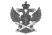 Документ подписан электронной подписью в системе электронного документооборота РоскомнадзораСВЕДЕНИЯ О СЕРТИФИКАТЕ ЭПСВЕДЕНИЯ О СЕРТИФИКАТЕ ЭПСертификатВладелецДействителен